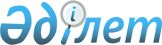 Об утверждении годовой финансовой отчетности (консолидированной и отдельной), порядка распределения чистого дохода, выплаты дивидендов по простым акциям и размера дивиденда в расчете на одну простую акцию акционерного общества "Фонд национального благосостояния "Самрук-Қазына" за 2011 годПостановление Правительства Республики Казахстан от 26 июня 2012 года № 850

      В соответствии с подпунктами 2) и 10) пункта 2 статьи 7 Закона Республики Казахстан от 1 февраля 2012 года «О Фонде национального благосостояния» Правительство Республики Казахстан ПОСТАНОВЛЯЕТ:



      1. Утвердить:



      1) прилагаемую годовую финансовую отчетность (консолидированную и отдельную) акционерного общества «Фонд национального благосостояния «Самрук-Қазына» (далее – Фонд) за 2011 год;



      2) порядок распределения чистого дохода Фонда за 2011 год, составляющего 330035160000 (триста тридцать миллиардов тридцать пять миллионов сто шестьдесят тысяч) тенге согласно финансовой отчетности Фонда, расположенного по адресу: Республика Казахстан, 010000, город Астана, проспект Кабанбай батыра, 23; реквизиты: регистрационный номер налогоплательщика (РНН) - 620200333937, индивидуальный идентификационный код (ИИК) - KZ456010111000026976, банковский идентификационный код (БИК) - HSBKKZKX в акционерном обществе «Народный банк Казахстана», город Астана:



      направить на выплату дивидендов – 159112559000 (сто пятьдесят девять миллиардов сто двенадцать миллионов пятьсот пятьдесят девять тысяч) тенге;



      оставить в распоряжении Фонда и его компаний для финансирования инвестиционных программ, погашения долговых обязательств и приобретения активов – 170922601000 (сто семьдесят миллиардов девятьсот двадцать два миллиона шестьсот одна тысяча) тенге;



      3) размер дивиденда за 2011 год в расчете на одну простую акцию Фонда – 45 (сорок пять) тенге 71 (семьдесят один) тиын.



      2. Установить дату начала выплаты дивидендов – дату подписания настоящего постановления.



      3. Выплату дивидендов произвести в течение 10 (десяти) рабочих дней в денежной форме путем безналичного перечисления в республиканский бюджет по коду бюджетной классификации «201301».



      4. Настоящее постановление вводится в действие со дня подписания.      Премьер-Министр

      Республики Казахстан                       К. Масимов

Утверждена          

постановлением Правительства

Республики Казахстан   

от 26 июня 2012 года № 850

АО «Фонд Национального Благосостояния «Самрук-Қазына»

Отдельная финансовая отчетность

За год, закончившийся 31 декабря 2011 года с отчетом независимых аудиторовАО «Фонд Национального Благосостояния         Отдельная финансовая

          «Самрук-Казына»                           отчетность

      СОДЕРЖАНИЕ Отчет независимых аудиторовОтдельная финансовая отчетностьОтдельный бухгалтерский баланс

Отдельный отчет о совокупном доходе 

Отдельный отчет о движений денежных средств 

Отдельный отчет об изменениях в капитале

Примечания к отдельной финансовой отчетностиАО «Фонд Национального Благосостояния         Отдельная финансовая

          «Самрук-Казына»                           отчетность

      Отдельный бухгалтерский балансУчетная политика и примечание на страницах с 6 по 15 являются неотъемлемой частью данной отдельной финансовой отчетности.Управляющий директор - Член Правления      _____________________

                                              Нурлан Рахметов

Главный бухгалтер                          _____________________

                                             Алмаз Абдрахманова

      ОТДЕЛЬНЫЙ ОТЧЕТ О СОВОКУПНОМ ДОХОДЕ

      За год, закончившийся 31 декабряУчетная политика и примечания на страницах с 6 по 45 являются неотъемлемой частью данной отдельной финансовой отчетности.Управляющий директор - Член Правления      _____________________

                                              Нурлан Рахметов

Главный бухгалтер                          _____________________

                                             Алмаз Абдрахманова

      ОТДЕЛЬНЫЙ ОТЧЕТ О ДВИЖЕНИИ ДЕНЕЖНЫХ СРЕДСТВ

      За год, закончившийся 31 декабря

      За год, закончившийся 31 декабря

      НЕДЕНЕЖНЫЕ ОПЕРАЦИИ

      Следующие неденежные операции были исключены из отдельного отчета о движении денежных средств:



      1. Признание дисконта по займам, выданным дочерним организациям (Примечание 5).



      2. Операции с Акционером (Примечание 13).



      3. Признание дисконта по средствам Правительства (Примечание 15). Учетная политика и примечания на страницах с 6 по 45 являются неотъемлемой частью данной отдельной финансовой отчетности.Управляющий директор - Член Правления      _____________________

                                              Нурлан Рахметов

Главный бухгалтер                          _____________________

                                             Алмаз Абдрахманова

      Отдельный отчет об изменениях в капитале

      За год, закончившийся 31 декабря 2011Учетная политика и примечания на страницах с 6 по 45 является неотъемлемой частью данной отдельной финансовой отчетностиУправляющий директор - Член Правления      _____________________

                                              Нурлан Рахметов

Главный бухгалтер                          _____________________

                                             Алмаз Абдрахманова

      ПРИМЕЧАНИЯ К ОТДЕЛЬНОЙ ФИНАНСОВОЙ ОТЧЕТНОСТИ

      За год, закончившийся 31 декабря 2011 года 

      1. ОБЩАЯ ИНФОРМАЦИЯ

      АО «Фонд Национального Благосостояния «Самрук-Казына» (далее по тексту «Фонд» или «Самрук-Казына») было образовано 3 ноября 2008 года в соответствии с Указом Президента Республики Казахстан от 13 октября 2008 года и Постановлением Правительства Республики Казахстан от 17 октября 2008 года. Фонд был создан посредством слияния АО «Фонд Устойчивого Развития «Казына» (далее по тексту «Казына») и АО «Казахстанский Холдинг по Управлению Государственными Активами «Самрук» (далее по тексту «Самрук») и. дополнительной передачи Государством Фонду своего права собственности в некоторых предприятиях, принадлежащих Правительству Республики Казахстан (далее по тексту «Государство» или «Правительство»). Правительство, представленное Комитетом государственного имущества и приватизации Министерства финансов Республики Казахстан, является единственным акционером Фонда (далее во тексту «Акционер»).



      Основной целью Правительства при реорганизации является повышение эффективности менеджмента и оптимизация организационных структур в дочерних компаниях Фонда, с целью успешного выполнения их стратегических задач, установленных в соответствующих программах Правительства и планах развития компаний.



      Деятельность Фонда до 1-го февраля 2012 года регулировалась Законом Республики Казахстан «О Фонде национального благосостояния» № 134-4 от 13 февраля 2009 года и была направлена на содействие в обеспечении устойчивого развития экономики страны; модернизации и диверсификации экономики; повышение эффективности деятельности компаний Группы. 1 февраля 2012 года был принят Закон Республики Казахстан «О Фонде национального благосостояния» № 550-4, в соответствии с которым деятельность Фонда должна быть сфокусирована на повышении национального благосостояния Республики Казахстан посредством увеличения долгосрочной стоимости (ценности) организаций, входящих в группу Фонда и эффективного управления активами, входящими в группу Фонда.



      Фонд является холдингом, владеющим инвестициями в ряде государственных предприятий, перечисленных в Примечаниях 5 и 6. В период с 3 ноября 2008 года по 13 февраля 2009 года Фонд осуществлял некоторые виды финансовых операций на основании лицензии на проведение банковских операций в национальной и иностранной валюте Агентства Республики Казахстан по регулированию и надзору финансового рынка и финансовых организаций от 27 ноября 2008 года, номер лицензии 5.2.66 № 0001231.



      Зарегистрированный офис Фонда находится по адресу: г. Астана, пр. Кабанбай батыра, 19, Республика Казахстан.



      Данная отдельная финансовая отчетность была утверждена к выпуску Управляющим директором — Членом Правления и Главным Бухгалтером Фонда 23 мая 2012 года.

      Экономические условия

      Республика Казахстан продолжает осуществлять экономические реформы и разработку своей законодательной, налоговой и нормативной базы, как того требуют условия рыночной экономики. Эти реформы и разработки и эффективность экономических, финансовых и монетарных мер, предпринятых правительством, ставят целью поддержание будущей стабильности казахстанской экономики.



      Казахстанская экономика подвержена влиянию рыночных колебаний и снижения темпов экономического развития в мировой экономике. Мировой финансовый кризис привел к нестабильности на рынках капитала, существенному ухудшению ликвидности в банковском секторе и ужесточению условий кредитования внутри Казахстана. В рамках Плана Стабилизаций, Правительство предприняло меры по обеспечению ликвидности и рефинансирования зарубежных займов Казахстанских банков и компаний, результатом которых стало улучшение экономической ситуации в Казахстане. Однако, несмотря на положительные результаты стабилизационных мер, предпринимаемых Правительством, существует неопределенность относительно возможности доступа к источникам капитала, а также стоимости капитала для Фонда и его контрагентов, что может повлиять на финансовое положение, результаты операций и экономические перспективы Фонда. Руководство Фонда считает, что оно предпринимает все необходимые меры по поддержанию экономической устойчивости фонда в данных условиях. Однако ухудшение ситуации в описанных выше областях может негативно повлиять на результаты и финансовое положение Фонда. В настоящее время невозможно определить, каким именно может быть это влияние.

      План Стабилизации

      В целях обеспечения стабильности экономики и финансовой системы страны в условиях мирового финансового кризиса постановлением Правительства № 1085 от 25 ноября 2008 года был утвержден План совместных действий Правительства, Национального Банка и Агентства по регулированию о надзору финансового рынка и финансовых организаций Республики Казахстан по стабилизации экономики и финансовой системы на 2009-2010 годы (далее по тексту «План стабилизации»). План стабилизации предусматривает ряд мероприятий, направленных на следующие цели:



      - Стабилизация финансового сектора



      - Решение проблем на рынке недвижимости



      - Поддержка малого и среднего бизнеса



      - Развитие агропромышленного комплекса



      - Реализация инновационных, индустриальных и инфраструктурных проектов



      Фонд выступает основным оператором Правительства по реализации Плана Стабилизации.

      2. ОСНОВА ПОДГОТОВКИ ФИНАНСОВОЙ ОТЧЕТНОСТИ

      Данная отдельная финансовая отчетность была подготовлена на основе первоначальной стоимости, за исключением раскрытого в учетной политике и примечаниях к данной отдельной финансовой отчетности. Фонд ведет бухгалтерский учет в казахстанских тенге. Все значения в данной отдельной финансовой отчетности округлены до миллиона, за исключением специально оговоренных случаев.



      Данная отдельная финансовая отчетность подготовлена согласно требованиям законодательства Республики Казахстан.



      Данная отдельная финансовая отчетность была подготовлена в дополнение к консолидированной финансовой отчетности за год, закончившийся 31 декабря 2011 года. Консолидированная финансовая отчетность была утверждена к выпуску Управляющим директором - Членом Правления и Главным Бухгалтером Фонда 23 мая 2012 года. Экземпляр консолидированной финансовой отчетности может быть получен в зарегистрированном офисе Фонда (Примечание 1).

      Заявление о соответствии

      Данная отдельная финансовая отчетность Фонда подготовлена в соответствии с Международными стандартами финансовой отчетности (далее по тексту «МСФО») в редакции, утвержденной Советом по Международным стандартам финансовой отчетности (далее по тексту «Совет по МСФО»).



      Подготовка отдельной финансовой отчетности в соответствии с МСФО требует использования определенных важных учетных оценок. Подготовка отдельной финансовой отчетности также требует от руководства выражения мнения по допущениям в ходе применения учетной политики Фонда. Сферы применения, включающие в себя повышенный уровень сложности или применение допущений, а также области, в которых применение оценок и допущений является существенным для отдельной финансовой отчетности, раскрыты в Примечании 4.

      Пересчет иностранной валюты

      Функциональная валюта и валюта представления

      Данная отдельная финансовая отчетность представлена в тенге, который является функциональной валютой и валютой представления отчетности Фонда.

      Операции и сальдо счетов

      Операции в иностранной валюте первоначально учитываются в функциональной валюте по курсу, действующему на дату операции. Монетарные активы и обязательства, выраженные в иностранной валюте, пересчитываются по официальному рыночному курсу функциональной валюты, действующему на отчетную дату. Все курсовые разницы включаются в отдельный отчет о совокупном доходе. Немонетарные статьи, которые оцениваются на основе исторической стоимости в иностранной валюте, пересчитываются по курсам, действовавшим на дату совершения первоначальных сделок. Немонетарные статьи, которые оцениваются по справедливой стоимости в иностранной валюте, пересчитываются по курсам на дату определения справедливой стоимости.

      Курсы обмена валют

      Средневзвешенные курсы обмена, установленные на Казахстанской фондовой бирже (далее по тексту «КФБ»), используются в Казахстане в качестве официальных рыночных курсов обмена иностранной валюты.



      На 31 декабря 2011 и 2010 годов обменный курс КФБ тенге к доллару США составлял 148,4 и 147,5 тенге за 1 доллар США, соответственно. Эти курсы использовались для пересчета монетарных активов и обязательств, выраженных в долларах США на 31 декабря 2011 и 2010 годов. Обменный курс КФБ на 23 мая 2012 года составлял 147,70 тенге за 1 доллар США.

      3. ОБЗОР СУЩЕСТВЕННЫХ АСПЕКТОВ УЧЕТНОЙ ПОЛИТИКИ

      Изменения в учетной политике и принципах раскрытия

информации

      Учетная политика, применяемая при подготовке данной отдельной финансовой отчетности, соответствует той, которая использовалась при подготовке годовой отдельной финансовой отчетности за год, закончившийся 31 декабря 2010 года, за исключением принятия приведенных ниже новых и пересмотренных Стандартов и Интерпретаций, вступивших в силу с 1 января 2011 года.



      Поправка к МСБУ 24 «Раскрытие информации о связанных сторонах»



      Совет по МСФО опубликовал поправку к МСБУ 24, которая разъясняет определение связанной стороны. Новые определения уделяют особое внимание симметричности в части отношений связанных сторон. Поправка также разъясняет обстоятельства, в которых физическое лицо или ключевой управляющий персонал влияют на отношения компании со связанной стороной. Кроме того, поправка предусматривает исключение из требований по раскрытию информации для сделок с государством или компаниями, которые контролируются, совместно контролируются тем же государством, что и компания-составитель отчетности, или на которые это государство оказывает значительное влияние. Применение поправки не оказало влияния на финансовое положение или финансовые результаты деятельности Фонда.



      Поправка к МСБУ 32 «Финансовые инструменты: представление информации»



      Совет по МСФО опубликовал поправку, которая изменяет определение финансового обязательства в МСБУ 32, таким образом, чтобы дать возможность компаниям классифицировать определенные выпуски прав на акции, опционы и варранты в качестве долевых инструментов. Эта поправка применяется в случае, если такие права предоставляются на пропорциональной основе всем владельцам одного и того же класса непроизводных долевых инструментов компании с целью приобретения фиксированного количества собственных долевых инструментов компании за фиксированную сумму в любой валюте. Поправка не оказала влияния на финансовое положение или финансовые результаты деятельности Фонда, поскольку у Фонда нет таких инструментов.

      Поправка к Интерпретации 14 «Предоплаты в отношении требований о минимальном финансировании»



      Поправка устраняет нежелательное последствие, когда в отношении компании применяются требования о минимальном финансировании и компания делает предоплату с целью выполнения этих требований. Поправка разрешает компании признавать предоплату в отношении стоимости будущих услуг в качестве пенсионного актива. Требования о минимальном финансировании не применяются в Республике Казахстан, поэтому поправка к интерпретации не оказала влияния на финансовое положение или финансовые результаты деятельности Фонда.

      Усовершенствования МСФО (май 2010 года)

      В мае 2010 года Совет по МСФО выпустил третий комплект поправок к своим стандартам, главным образом, а целью устранения внутренних несоответствий и уточнения формулировок. В отношении каждого стандарта существуют отдельные переходные положения. Применение стандартов (с изменениями), перечисленных ниже, привело к изменению учетной политики, но не оказало влияния на финансовое положение или результаты деятельности Фонда.



      - Поправка к МСФО 3 «Объединение бизнеса» внесла изменения в способы оценки неконтрольной доли участия. Компоненты неконтрольных долей участия, которые предоставляют своему владельцу право на пропорциональную долю в чистых активах компании в случае ликвидации, должны оцениваться либо по справедливой стоимости, либо по пропорциональной доле в идентифицируемых чистых активах приобретаемой компании. Все прочие компоненты должны оцениваться по справедливой стоимости на дату приобретения.



      - Поправка к МСФО 7 "Финансовые инструменты: раскрытие информации" была внесена с целью упрощения требований к раскрытию информации за счет уменьшения объема информации, раскрываемой об удерживаемом обеспечении, и усовершенствования раскрытия информации благодаря требованию об использовании количественной информации в контексте описаний.



      - Поправка к МСБУ 1 «Представление финансовой отчетности» разъясняет, что компания может представлять анализ каждого компонента прочего совокупного дохода либо в отчете об изменениях в капитале, либо в примечаниях к финансовой отчетности.



      - Прочие поправки к нижеперечисленным стандартам, принятые в результате проекта «Усовершенствования МСФО», не оказали влияния на учетную полигику, финансовое положение или результаты деятельности Фонда:



      - МСФО 3 «Объединение бизнеса» (Условное вознаграждение, обусловленное сделками по объединению бизнеса, совершенными до принятия МСФО 3 (в редакции 2008 года)).



      - МСФО 3 «Объединение бизнеса» (Незамещенные и замещенные на добровольной основе вознаграждения с выплатами, основанными на акциях).



      - МСБУ 27 «Консолидированная и отдельная финансовая отчетность».



      - МСБУ 34 «Промежуточная финансовая отчетность».



      Нижеперечисленные интерпретации и поправки к интерпретациям не оказали влияния на финансовое положение или результаты деятельности Фонда:



      - Интерпретация 13 «Программы, направленные на поддержание лояльности клиентов» (определение справедливой стоимости бонусных единиц).



      - Интерпретация 19 «Погашение финансовых обязательств посредством предоставления долевых инструментов».      

Выпущенные, но еще не вступившие в силу стандарты и интерпретации

      Фонд не применял следующие стандарты, которые были выпущены, но еще не в ступили в силу. В список включены выпущенные стандарты и интерпретации, которые, с точки зрения Фонда, окажут влияние на 

раскрытие информации, финансовое положение или финансовые результаты деятельности в случае применения в будущем. Фонд намерен применить эти стандарты с даты их вступления в силу за исключением МСФО 9.

      МСБУ 1 «Финансовая отчетность: представление информации» - «Представление статей прочего совокупного дохода»



      Поправки к МСБУ 1 изменяют группировку статей, представляемых в составе прочего совокупного дохода. Статьи, которые могут быть переклассифицированы в состав прибыли или убытка в определенный момент в будущем (например, в случае прекращения признания или погашения), должны представляться отдельно от статей, которые никогда не будут переклассифицированы. Поправка оказывает влияние исключительно на представление и не затрагивает финансовое положение или финансовые результаты деятельности Фонда. Поправка вступает в силу для годовых отчетных периодов, начинающихся 1 июля 2012 года или после этой даты.



      Поправки к МСБУ 19 «Вознаграждения работникам»



      Совет по МСФО опубликовал несколько поправок к МСБУ 19. Они варьируются от фундаментальных изменений (например, исключение механизма коридора и понятия ожидаемой доходности активов плана) до простых разъяснений и изменений формулировки. Поправки вступают в силу для годовых отчетных периодов, начинающихся 1 января 2013 года.



      МСБУ 12 «Налог на прибыль» — «Возмещение активов, лежащих в основе отложенных налогов»



      В поправке разъясняется механизм определения отложенного налога в отношении инвестиционной недвижимости, переоцениваемой по справедливой стоимости. В рамках поправки вводится опровержимое допущение о том, что отложенный налог на инвестиционную недвижимость, для оценки которой используется модель справедливой стоимости согласно МСБУ 40, должен определяться на основании допущения о том, что ее балансовая стоимость будет возмещена посредством продажи. Кроме того, в поправке, введено требование о необходимости расчета отложенного налога по неамортизируемым активам, оцениваемым согласно модели переоценки в МСБУ 16, только на основании допущения о продаже актива. Поправка вступает в силу для годовых отчетных периодов, которые начинаются 1 января 2012 года или после этой даты.



      МСБУ 27 «Отдельная финансовая отчетность» (в редакции 2011 года)



      В результате публикации новых стандартов МСФО 10 и МСФО 12, МСБУ 27 в новой редакции ограничивается учетом дочерних, совместно контролируемых и ассоциированных компаний в отдельной финансовой отчетности. Поправку вступает в силу для годовых отчетных периодов, начинающихся 1 января 2013 года или после этой даты.



      МСБУ 28 «Инвестиции в ассоциированные компании и совместные предприятия» (в редакции 2011 года)



      В результате публикации новых стандартов МСФО 11 и МСФО 12, МСБУ 28 получил новое название МСБУ 28 «Инвестиции в ассоциированные компании и совместные предприятия» и описывает применение метода долевого участия не только в отношении инвестиций в ассоциированные компании, но также в отношении инвестиций в совместные предприятия. Поправка вступает в силу для годовых отчетных периодов, начинающихся 1 января 2013 года.



      МСФО 7 «Финансовые инструменты: раскрытие информации» — «Усовершенствованные требования в отношении раскрытия информации о прекращении признания»



      Поправка требует раскрытия дополнительной информации о финансовых активах, которые были переданы, но признание которых не было прекращено, чтобы дать возможность пользователям финансовой отчетности Фонда понять характер взаимосвязи тех активов, признание которых не было прекращено, и соответствующих обязательств. Кроме того, поправка требует раскрытия информации о продолжающемся участии в активах, признание которых было прекращено, чтобы дать пользователям финансовой отчетности возможность оценить характер продолжающегося участия компании в данных активах, признание которых было прекращено, и риски, связанные с этим. Поправка вступает в силу для годовых отчетных периодов, которые начинаются 1 июля 2011 года или после этой даты. Поправка касается только раскрытия информации и не оказывает влияния на финансовое положение или результаты деятельности Фонда.



      МСФО 9 «Финансовые инструменты: классификация и оценка»



      МСФО 9, выпущенный по результатам первого этапа проекта Совета по МСФО по замене МСБУ 39, применяется в отношении классификации и оценки финансовых активов и финансовых обязательств, как они определены в МСБУ 39. Стандарт вступает в силу в отношении годовых отчетных периодов, начинающихся 1 января 2013 года или после этой даты. В ходе последующих этапов Совет по МСФО рассмотрит учет хеджирования и обесценение финансовых активов. Применение первого этапа МСФО 9 окажет влияние на классификацию и оценку финансовых активов Фонда, но не окажет влияния на классификацию и оценку финансовых обязательств. Для представления завершенной картины Фонд оценит влияние этого стандарта на соответствующие суммы в финансовой отчетности в увязке с другими этапами проекта после их публикации.



      МСФО 10 «Консолидированная финансовая отчетность»



      МСФО 10 заменяет ту часть МСБУ 27 «Консолидированная и отдельная финансовая отчетность», в которой рассматривался учет в консолидированной финансовой отчетности. Стандарт также затрагивает вопросы, которые рассматривались в Интерпретации ПКИ-12 «Консолидация - компании специального назначения». МСФО 10 предусматривает единую модель контроля, которая применяется в отношении всех компаний, включая компании специального назначения. Изменения, вносимые стандартом МСФО 10 потребуют от руководства значительно большего объема суждений при определении того, какие из компаний контролируются и, следовательно, должны консолидироваться материнской компанией, чем при применении требований МСБУ 27. Стандарт применяется в отношении годовых отчетных периодов, начинающихся 1 января 2013 года или после этой даты.



      МСФО 11 «Соглашения о совместной деятельности»



      МСФО 11 заменяет МСБУ 31 «Участие в совместной деятельности» и Интерпретацию ПКИ-13 «Совместно контролируемые компании - немонетарные вклады участников». МСФО 11 исключает возможность учета совместно контролируемых компаний методом пропорциональной консолидации. Вместо этого совместно контролируемые компании, удовлетворяющие определению совместных предприятий, учитываются по методу долевого участия. Стандарт применяется в отношении годовых отчетных периодов, начинающихся 1 января 2013 года или после этой даты.



      МСФО 12 «Раскрытие информации о долях участия в других компаниях»



      МСФО 12 содержит все требования к раскрытию информации, которые ранее предусматривались МСБУ 27 в части консолидированной финансовой отчетности, а также все требования к раскрытию информации, которые ранее предусматривались МСБУ 31 и МСБУ 28. Эти требования к раскрытию информации относятся к долям участия компании в дочерних компаниях, совместной деятельности, ассоциированных и структурированных компаниях. Введены также определенные новые требования к раскрытию информации. Стандарт применяется в отношении годовых отчетных периодов, начинающихся 1 января 2013 года или после этой даты.



      МСФО 13 «Оценка справедливой стоимости»



      МСФО 13 объединяет в одном стандарте все указания относительно оценка справедливой стоимости согласно МСФО. МСФО 13 не вносит изменений в то, когда компании обязаны использовать справедливую стоимость, а предоставляет указания относительно оценки справедливой стоимости согласно МСФО, когда использование справедливой стоимости требуется или разрешается. В настоящее время Фонд оценивает влияние применения данного стандарта на финансовое положение и результаты финансовой деятельности. Стандарт применяется в отношении годовых отчетных периодов, начинающихся 1 января 2013 года или

после этой даты.

      Инвестиции в дочерние организации

      Инвестиции в дочерние организации учитываются по первоначальной стоимости за минусом обесценения. Первоначальная стоимость инвестиций в дочерние организации, приобретенных путем реорганизации, была 

      Инвестиции в совместные предприятия и ассоциированные компании

      Инвестиции Фонда в его совместные предприятия и ассоциированные компании учитываются по первоначальной стоимости за минусом обесценения. Ассоциированная компания - это компания, на которую Фонд имеет существенное влияние, но которая не является ни дочерней компанией, ни совместным предприятием.

      Обесценение нефинансовых активов

      На каждую отчетную дату Фонд определяет, имеются ли признаки возможного обесценения актива. Если такие признаки имеют место, или если требуется проведение ежегодной проверки актива на обесценение, Фонд производит оценку возмещаемой стоимости актива. Возмещаемая стоимость актива - это наибольшая из следующих величин: справедливая стоимость актива и ценность от использования актива. Возмещаемая стоимость определяется для отдельного актива, за исключением случаев, когда актив не генерирует притоки денежных средств, которые, в основном, независимы от притоков, генерируемых другими активами или группами активов. Если текущая стоимость актива превышает его возмещаемую стоимость, актив считается обесцененным и списывается до возмещаемой стоимости. При оценке ценности от использования, будущие денежные потоки дисконтируются до приведенной стоимости по ставке дисконтирования до налогообложения, которая отражает текущую рыночную оценку временной стоимости денег и риски, присущие активу.



      Для активов на каждую отчетную дату оценивается наличие признаков того, что ранее признанные убытки от обесценения больше не существуют или сократились. Если такой признак имеется, Фонд рассчитывает возмещаемую стоимость актива. Ранее признанные убытки от обесценения восстанавливаются только в том случае, если имело место изменение в допущении, которое использовалась для определения возмещаемой стоимости актива, со времени последнего признания убытка от обесценения. В случае восстановления, текущая стоимость актива не может превышать возмещаемую стоимость актива, а также текущую стоимость (за вычетом амортизации), по которой данный актив признавался бы в случае, если в предыдущие годы не был бы признан убыток от обесценения по активу. Такое восстановление признается в отчете о совокупном доходе.



      Также применяются следующие критерии при оценке конкретных активов:

      Инвестиции в дочерние компании, совместные предприятия и ассоциированные компании

      На каждую отчетную дату Фонд определяет наличие объективных свидетельств обесценения инвестиций в дочерние компании, совместные предприятия и ассоциированные компании. Если существуют объективные индикаторы обесценения, Фонд проводит тест на обесценение и рассчитывает сумму обесценения как разницу между возмещаемой стоимостью и балансовой стоимостью инвестиции.

      Финансовые активы

      Финансовые активы, находящиеся в сфере действия МСБУ 39, классифицируются соответственно как финансовые активы, переоцениваемые по справедливой стоимости через прибыль или убыток; займы выданные и дебиторская задолженность; финансовые активы, удерживаемые до погашения; финансовые активы, имеющиеся в наличии для продажи; производные инструменты. Фонд классифицирует свои финансовые активы при их первоначальном признании.



      Финансовые активы первоначально признаются по справедливой стоимости, увеличенной в случае инвестиций, не переоцениваемых по справедливой стоимости через прибыль либо убыток, на непосредственно связанные с ними затраты по сделке.



      Все сделки по покупке или продаже финансовых активов, требующие поставку активов в срок, устанавливаемый законодательством или правилами, принятыми на определенном рынке (торговля на «стандартных условиях») признаются на дату заключения сделки, то есть на дату, когда Фонд принимает на себя обязательство купить или продать актив.



      Финансовые активы Фонда включают денежные средства и их эквиваленты, банковские депозиты торговую и прочую дебиторскую задолженность, займы выданные, средства в кредитных учреждениях суммы к получению. Последующая оценка финансовых активов следующим образом зависит от их классификации:

      Средства в кредитных учреждениях, займы выданные и прочая дебиторская задолженность

      Займы выданные и дебиторская задолженность представляют собой непроизводные финансовые активы с установленными или определяемыми выплатами, которые не котируются на активном рынке. После первоначального признания финансовые активы такого рода оцениваются по амортизированной стоимости, определяемой с использованием метода эффективной процентной ставки, за вычетом убытков от обесценения. Амортизированная стоимость рассчитывается с учетом дисконтов или премий при приобретении, а также комиссионных или затрат, которые являются неотъемлемой частью эффективной процентной ставки. Амортизация на основе эффективной процентной ставки включается в состав процентных доходов в отдельном отчете о совокупном доходе. Расходы, обусловленные обесценением, отражаются в отдельной строке в отдельном отчете о совокупном доходе.

      Инвестиции, удерживаемые до погашения

      Непроизводные финансовые активы с фиксированными или определяемыми платежами и фиксированным сроком погашения классифицируются как инвестиции, удерживаемые до погашения, когда Фонд твердо намерен и способен удерживать их до срока погашения. После первоначальной оценки инвестиции, удерживаемые до погашения, оцениваются по амортизированной стоимости, определяемой с использованием метода эффективной процентной ставки, за вычетом убытков от обесценения. Амортизированная стоимость рассчитывается с учетом дисконтов или премий при приобретении, а также комиссионных или затрат, которые являются неотъемлемой частью эффективной процентной ставки. Амортизация на основе использования эффективной процентной ставки включается в состав процентных доходов в отдельном отчете о совокупном доходе. Расходы, обусловленные обесценением, отражаются в отдельной строке в отдельном отчете о совокупном доходе.

      Финансовые инвестиции, имеющиеся в наличии для продажи

      Имеющиеся в наличии для продажи финансовые инвестиции включают в себя долевые и долговые ценные бумаги. Долевые инвестиции, классифицированные в качестве имеющихся в наличии для продажи - это такие инвестиции, которые не были классифицированы ни как предназначенные для торговли, ни как переоцениваемые по справедливой стоимости через прибыль или убыток. Долговые ценные бумаги в данной категории - это такие ценные бумаги, которые компания намеревается удерживать в течение неопределенного периода времени и которые могут быть проданы для целей обеспечения ликвидности или в ответ на изменение рыночных условий.



      После первоначальной оценки финансовые инвестиции, имеющиеся в наличии для продажи, оцениваются по справедливой стоимости, а нереализованные доходы или расходы по ним признаются в качестве прочего совокупного дохода в составе фонда инструментов, имеющихся в наличии для продажи, вплоть до момента прекращения признания инвестиции, в который накопленные доходы или расходы переклассифицируются из резерва по переоценке инвестиций, имеющихся в наличии для продажи, в состав прибыли или убытка в отдельном отчете о совокупном доходе, или признается обесценение, а накопленный убыток переклассифицируется из резерва по переоценке инвестиций, имеющихся в наличии для продажи, в состав прибыли или убытка в отдельном отчете о совокупном доходе.

      Определение справедливой стоимости

      Справедливая стоимость финансовых инструментов, торговля которыми на отчетную дату осуществляется на активном рынке, определяется на основании рыночных котировок или котировок дилеров (котировки на покупку для длинных позиций и котировки на продажу для коротких позиций), без вычета затрат по сделке.



      Справедливая стоимость прочих финансовых инструментов, торговля которыми не осуществляется на активном рынке, определяется с использованием применимых методик оценки. Методики оценки включают модель на основе чистой приведенной стоимости, сравнение с аналогичными инструментами на которые существуют цены на наблюдаемом рынке, модели оценки опционов и другие модели оценки.

      Прекращение признания

      Финансовые активы

      Финансовый актив (или, где применимо - часть финансового актива или часть группы аналогичных финансовых активов) прекращает признаваться на балансе, если:



      - срок действия прав на получение денежных потоков от актива истек;



      - Фонд передал свои права на получение денежных потоков от актива либо взял на себя обязательство по выплате третьей стороне получаемых денежных потоков в полном объеме и без существенной задержки по «транзитному» соглашению; и либо (а) Фонд передал практически все риски и выгоды от актива, либо (б) Фонд не передал, но и не сохраняет за собой практически все риски и выгоды от актива, но передал контроль над данным активом.



      Если Фонд передал все свои права на получение денежных потоков от актива, либо заключил транзитное соглашение и при этом не передал, но и не сохранил за собой практически все риски и выгоды от актива, а также не передал контроль над активом, новый актив признается в той степени, в которой Фонд продолжает свое участие в переданном активе.



      В этом случае Фонд также признает соответствующее обязательство. Переданный актив и соответствующее обязательство оцениваются на основе, которая отражает права и обязательства, сохраненные Фондом.



      Продолжающееся участие, которое принимает форму гарантии по переданному активу, признается по наименьшей из следующих величин: первоначальной балансовой стоимости актива или максимальной суммы, выплата которой может быть потребована от Фонда.

      Финансовые обязательства

      Финансовое обязательство прекращает признаваться в случае, если обязательство погашено, аннулировано или срок его действия истек.

      Обесценение финансовых активов

      Средства в кредитных учреждениях, займы клиентам и банковские депозиты

      В отношении средств в кредитных учреждениях, займов выданных и банковских депозитов, учет которых производится по амортизированной стоимости, Фонд первоначально оценивает на индивидуальной основе наличие объективных признаков обесценения, для отдельно значимых финансовых активов, и на индивидуальной основе или в совокупности для финансовых активов, которые не являются отдельно значимыми. Если Фонд определяет, что по финансовому активу, оцененному на индивидуальной основе, не существует объективных признаков обесценения, независимо от того, является ли он значимым, Фонд включает этот актив в группу финансовых активов с аналогичными характеристиками кредитного риска и оценивает их на предмет обесценения на совокупной основе. Активы, которые оцениваются на предмет обесценения на индивидуальной основе, в отношении которых признаются убытки от обесценения, не должны оцениваться на предмет обесценения на совокупной основе.



      В случае наличия объективных свидетельств возникновения убытков от обесценения, сумма убытка представляет собой разницу между балансовой стоимостью актива и приведенной стоимостью оцененных будущих потоков денежных средств (которая не учитывает будущие ожидаемые убытки по займам выданным, которые еще не были понесены).



      Стоимость расчетных будущих денежных потоков дисконтируется по первоначальной эффективной процентной ставке по финансовому активу. Если процентная ставка по финансовому активу является переменной, ставка дисконтирования для оценки убытка от обесценения представляет собой текущую эффективную ставку процента.



      Балансовая стоимость актива снижается за счет использования счета резерва, и сумма убытка признается в отдельном отчете о совокупном доходе. Процентные доходы продолжают начисляться по сниженной балансовой стоимости, на основании первоначальной эффективной процентной ставки по активу. Процентный доход отражается как часть доходов в отдельной строке отчета о совокупном доходе. Займы выданные и соответствующий резерв списываются в том случае, когда не имеется реальных перспектив возмещения, и все обеспечение было реализовано или передано Фонду. Если в следующем году сумма оцененных убытков от обесценения увеличивается или уменьшается в связи с событием, произошедшим после того, как были признаны убытки от обесценения, увеличивается, ранее признанная сумма убытков от обесценения увеличиваетя или уменьшается посредством корректировки счета резерва. Если списанные ранее суммы позднее восстанавливаются, то сумма восстановления отражается в прибылях и убытках в отдельном отчете о совокупном доходе.

      Долгосрочные активы, классифицируемые как удерживаемые для передачи Акционеру

      Активы классифицируются как долгосрочные активы, удерживаемые для передачи Акционеру, если они соответствуют следующим критериям:



      - Имеются в наличии для немедленной передачи в их текущем состоянии;



      - Существует твердое намерение осуществить планируемую передачу;



      - Предпринимаются активные действия для завершения плана;



      - Существует высокая вероятность осуществления передачи, и ожидается, что передача будет завершена в течение одного года с момента классификаций.



      Долгосрочные активы, классифицируемые как удерживаемые для передачи Акционеру, представлены отдельно в отдельной финансовой отчетности в категории текущих активов в отдельном бухгалтерском балансе.



      Долгосрочные активы (и группы выбытия), классифицируемые как удерживаемые для передачи Акционеру, учитываются по наименьшей из балансовой стоимости активов в справедливой стоимости, за вычетом затрат на передачу.



      Долгосрочный актив, который перестает классифицироваться, как удерживаемый для передачи Акционеру, оценивается по наименьшему значению из:



      - его балансовой стоимости до того, как актив (или группа выбытия) был классифицирован как предназначенный для передачи Акционеру, с корректировкой на любую амортизацию или переоценку, которая была бы признана, если бы данный актив (или группа выбытия) не был классифицирован как предназначенный для передачи Акционеру, и

      - его возмещаемой суммы на дату последующего решения об отказе от передачи.

      Налог на добавленную стоимость (НДС)

      Налоговые органы позволяют производить погашение НДС по продажам и приобретениям на нетто основе, НДС к возмещению представляет собой НДС по приобретениям на внутреннем рынке, за вычетом НДС по продажам на внутреннем рынке. Продажи на экспорт облагаются по нулевой ставке.

      Денежные средства и их эквиваленты

      Денежные средства и их эквиваленты включают в себя наличность в кассе, средства, находящиеся во вкладах до востребования, прочие краткосрочные высоколиквидные инвестиции с первоначальным сроком погашения не более трех месяцев.

      Финансовые обязательства

      Первоначальное признание и оценка

      Финансовые обязательства, находящиеся в сфере действия МСФО 39, классифицируются соответственно как финансовые обязательства, переоцениваемые по справедливой стоимости через прибыль или убыток и кредиты и заимствования. Фонд классифицирует свои финансовые обязательства при их первоначальном признании.



      Финансовые обязательства первоначально признаются по справедливой стоимости, увеличенной в случае займов и кредитов на непосредственно связанные с ними затраты по сделке. Финансовые обязательства Фонда включают торговую и прочую кредиторскую задолженность, банковские овердрафты, кредиты и займы, а также договоры финансовой гарантии. 

      Последующая оценка

      Последующая оценка финансовых обязательств зависит от их классификации следующим образом:

      Займы и средства Правительства

      После первоначального признания процентные кредиты и займы оцениваются по амортизированной стоимости с использованием метода эффективной процентной ставки. Доходы и расходы по таким финансовым обязательствам признаются в отдельном отчете о совокупном доходе при прекращении их признания, а также по мере начисления амортизации с использованием эффективной процентной ставки. Амортизированная стоимость рассчитывается с учетом дисконтов или премий при приобретении, а также комиссионных или затрат, которые являются неотъемлемой частью эффективной процентной ставки. Амортизация эффективной процентной ставки включается в состав процентных расходов в отчете о совокупном доходе.



      Выпущенные финансовые инструменты или их компоненты, классифицируются как обязательства, если в результате договорного соглашения Фонд имеет обязательство либо поставить денежные средства или иные финансовые активы, либо исполнить обязательство иным образом, чем посредством обмена фиксированной суммы денежных средств или других финансовых активов на фиксированное число собственных долевых инструментов. Такие инструменты включают средства Правительства и займы полученные от кредитных учреждений, которые первоначально учитываются по справедливой стоимости полученных средств за вычетом затрат, непосредственно связанных со сделкой.



      Впоследствии, полученные средства отражаются по амортизированной стоимости, и соответствующая разница между чистой величиной полученных средств и стоимостью погашения признаются в отдельном отчете о совокупном доходе за период заимствования с использованием метода эффективной процентной ставки. Если Фонд приобретает свое собственное долговое обязательство, то оно исключается из отдельного бухгалтерского баланса, а разница между балансовой стоимостью обязательства и выплаченный возмещением по сделке включается в чистый процентный доход.

      Выпущенные долговые ценные бумаги

      Выпущенные долговые ценные бумаги представлены выпущенными в обращение облигациями Фонда, которые отражаются в учете в соответствии с теми же принципами, что и займы и средства Правительства.

      Договоры финансовой гарантии

      Выпущенные Фондом договоры финансовой гарантии представляют собой договоры, требующие осуществления платежа в возмещение убытков, понесенных владельцем этого договора вследствие неспособности определенного должника осуществить своевременный платеж в соответствии с условиями долгового инструмента. Договоры финансовой гарантии первоначально признаются как обязательство по справедливой стоимости с учетом затрат по сделке, напрямую связанных с выпуском гарантий. Впоследствии, обязательство оценивается по наибольшей из следующих величин: наилучшую оценку затрат необходимых для погашения существующего обязательства на отчетную дату, и указанная сумма обязательства за вычетом накопленной амортизации. 

      Опционы, возникающие при приобретении инвестиций

      Если при приобретении инвестиций Фонд наделяет третью сторону опционом колл по приобретенной доле в предприятии, Фонд оценивает, дает ли участие в таком опционе третьей стороне доступ к выгодам и рискам, связанным с правом собственности на такую долю.



      В случае если опцион колл по приобретенной доле не дает доступа третьей стороне к выгодам и рискам долевого владения, данный опцион не учитывается при определении существенного влияния Фонда.



      Справедливая стоимость обязательства для Фонда по опциону признается как часть стоимости приобретенных инвестиций. Впоследствии, финансовое обязательство оценивается в соответствии с требованиями МСБУ 39. Изменения в справедливой стоимости финансового обязательства, а также любые доходы или расходы, связанные с реализацией данных опционов учитываются в отдельном отчете о  совокупном доходе.

      Производные финансовые инструменты

      Производные инструменты первоначально признаются по справедливой стоимости на дату заключения производного контракта и впоследствии переоцениваются до их справедливой стоимости на каждую отчетную дату. Суммарная прибыль или убыток признается в отдельном отчете о совокупном доходе, только если производный инструмент не признается и действителен как инструмент хеджирования, в этом случае срок признания в отдельном отчете о совокупном доходе зависит от характера отношений хеджирования.



      Производный инструмент с положительной справедливой стоимостью признается в качестве финансового актива, а производный инструмент с отрицательной справедливой стоимостью - в качестве финансового обязательства. Производный инструмент отражается как долгосрочный актив или долгосрочное обязательство в случае, если оставшийся срок действия инструмента превышает 12 месяцев и его продажа или погашение не предполагается в течение ближайших 12 месяцев. Прочие производные инструменты включаются в краткосрочные активы или краткосрочные обязательства.

      Признание дохода

      Доходы признаются тогда, когда существует вероятность того, что Фонд будет получать экономические выгоды, связанные с операцией, и сумма дохода может быть достоверна определена.

      Процентные и аналогичные доходы и расходы

      По всем финансовым инструментам, оцениваемым по амортизированной стоимости, и процентным финансовым инструментам, классифицированным в качестве инвестиций, имеющихся в наличии для продажи, процентные доходы или расходы отражаются по эффективной процентной ставке, при дисконтировании по которой ожидаемые будущие денежные платежи или поступления на протяжении предполагаемого срока использования финансового инструмента или в течение более короткого периода времени, где это применимо, в точности приводятся к чистой балансовой стоимости финансового актива или финансового обязательства. При расчете учитываются все договорные условия по финансовому инструменту (например, право на досрочное погашение) и комиссионные или дополнительные расходы, непосредственно связанные с инструментом, которые являются неотъемлемой частью эффективной процентной ставки, но не учитываются будущие убытки по кредитам.



      Балансовая стоимость финансового актива или финансового обязательства корректируется в случае пересмотра Фондом оценок платежей или поступлений. Скорректированная балансовая стоимость рассчитывается на основании первоначальной эффективной процентной ставки, а изменение балансовой стоимости отражается как процентные доходы или расходы.



      В случае снижения отраженной в финансовой отчетности стоимости финансового актива или группы аналогичных финансовых активов вследствие обесценения, процентные доходы продолжают признаваться по первоначальной эффективной процентной ставке на основе новой балансовой стоимости.

      Дивиденды

      Доход до дивидендам признается, когда установлено право Фонда на получение платежа.

      Признание расходов

      Расходы учитываются в момент возникновения и отражаются в отдельной финансовой отчетности в периоде, к которому они относятся, на основе метода начисления.

      Подоходный налог

      Подоходный налог за год включает текущий и отсроченный налог. Подоходный налог отражается в отдельном отчете о совокупном доходе, за исключением того объема, в котором он относится к статьям, непосредственно отнесенным на собственный капитал, и в этом случае он признается в капитале.



      Текущие расходы по налогу представляют собой ожидаемые налоги к уплате по налогооблагаемому доходу за год и любые корректировки в отношении налога к уплате в отношении предыдущих лет.



      Отсроченные налоговые активы и обязательства рассчитываются в отношений всех временных разниц с использованием балансового метода. Отсроченные налоги определяются по всем временным разницам между налоговой базой активов и обязательств и их балансовой стоимостью в финансовой отчетности, за исключением возникновения отсроченного подоходного налога в результате первоначального признания гудвила, актива или обязательства по сделке, которая не является объединением компаний и которая, в момент ее совершения, не оказывает влияния на бухгалтерский доход или на налогооблагаемый доход и убыток.



      Отсроченный налоговый актив признается только в той степени, в какой существует значительная вероятность получения налогооблагаемого дохода, который может быть уменьшен на сумму вычитаемых временных разниц. Отсроченные налоговые активы и обязательства рассчитываются по налоговым ставкам, применение которых ожидается в период реализации актива или погашения обязательства, на основе действующих или объявленных (и практически принятых) на отчетную дату налоговых ставок.

      Капитал

      Уставный капитал

      Простые акции классифицируются как капитал. Затраты на оплату услуг третьим сторонам, непосредственно связанные с выпуском новых акций, за исключением случаев объединения предприятий, отражаются в составе капитала как уменьшение суммы, полученной в результате данной эмиссии. Сумма превышения справедливой стоимости полученных средств над номинальной стоимостью выпущенных акций относится на нераспределенную прибыль.

      Дивиденды

      Дивиденды признаются как обязательства и вычитаются из суммы капитала на отчетную дату только в том случае, если они были объявлены до отчетной даты включительно. Информация о дивидендах раскрывается в отчетности, если они были рекомендованы до отчетной даты, а также рекомендованы или объявлены после отчетной даты, но до даты утверждения отдельной финансовой отчетности к выпуску.

      Условные обязательства и условные активы

      Условные обязательства не учитываются в отдельной финансовой отчетности. Они раскрываются, если только возможность оттока ресурсов и экономических выгод не является маловероятной.

      Условные активы не учитываются в отдельной финансовой отчетности. Они раскрываются когда поступление экономических выгод является вероятным.

      Взаимозачет

      Активы и обязательства взаимоисключаются, и сумма нетто показывается в бухгалтерском балансе тогда, когда существует юридически защищенное право зачесть учтенные суммы и имеется намерение урегулирования на нетто-основе или одновременной реализации актива и погашения обязательства.

      Последующие события

      События, произошедшие после окончания отчетного периода, которые предоставляют дополнительную информацию о положении Фонда на отчетную дату (корректирующие события), отражаются в отдельной финансовой отчетности. События, произошедшие после окончания отчетного периода, которые не являются корректирующими событиями, раскрываются в примечаниях при их существенности.

      4. СУЩЕСТВЕННЫЕ БУХГАЛТЕРСКИЕ СУЖДЕНИЯ, ОЦЕНКИ И ДОПУЩЕНИЯ

      Подготовка отдельной финансовой отчетности Фонда требует от его руководства вынесения суждений, определения оценочных значений и допущений, которые влияют на указываемые в отчетности суммы выручки, расходов, активов и обязательств, а также на раскрытие информации об условных обязательствах на отчетную дату. Однако неопределенность в отношении этих допущений и оценочных значений может привести к результатам, которые могут потребовать существенных корректировок к балансовой стоимости актива или обязательства, в отношении которых делаются подобные допущения и оценки, в будущем.



      Основные допущения о будущем и прочие основные источники, неопределенности в оценках на отчетную дату, которые могут послужить причиной существенных корректировок балансовой стоимости активов и обязательств в течение следующего финансового года, рассматриваются ниже:

      Справедливая стоимость финансовых инструментов

      В случаях, когда справедливая стоимость финансовых инструментов и финансовых обязательств, признанных в отдельном бухгалтерском балансе не может быть определена на основании данных активных рынков, она определяется с использованием методов оценки, включая модель дисконтированных денежных потоков. В качестве исходных данных для этих моделей по возможности используется информация с наблюдаемых рынков, однако в тех случаях, когда это не представляется практически осуществимым, требуется определенная доля суждения для установления справедливой стоимости. Суждения включают учет таких исходных данных как риск ликвидности, кредитный риск и волатильность. Изменения в допущениях относительно данных факторов могут оказать влияние на справедливую стоимость финансовых инструментов, отраженную в отдельной финансовой отчетности.

      Резерв на обесценение займов выданных, средств в кредитных учреждениях и депозитов

      На каждую отчетную дату Фонд проводит анализ своих существенных займов выданных, средств в кредитных учреждениях и депозитов, для того, чтобы оценить должен ли убыток от обесценения быть учтен в прибылях и убытках. В частности, суждения руководства требуются в оценке суммы и сроков, будущих денежных потоков при определении убытка от обесценения. При оценке таких денежных потоков, Фонд выносит суждения о финансовом положении заемщика и чистой стоимости-реализации обеспечения, если таковое имеется. Эти оценки основаны на допущениях по ряду факторов, и фактические результаты могут быть иными, что приведет к будущим изменениям в резерве.



      В 2011 Фонд признал убыток от обесценения средств в кредитных учреждениях и банковских депозитов в размере 36.999 миллионов тенге и 245.068 миллионов тенге, соответственно (Примечания 8 и 10).

      Налогообложение

      Налогооблагаемый доход исчисляется в соответствии с налоговым законодательством, вступившем в силу с 1 января 2009 года. Фонд начисляет и платит КПН по ставке 20 % от налогооблагаемого дохода в 2011 году. При оценке налоговых рисков, руководство рассматривает в качестве возможных сфер несоблюдения налогового законодательства, которые Фонд не может оспорить или не считает, что сможет успешно обжаловать, если дополнительные налоги будут начислены налоговыми органами. Такое определение требует вынесения существенных суждений и может изменяться в результате изменений в налоговом законодательстве и нормативно-правовых актах, определения ожидаемых результатов по ожидающим своего решения налоговым разбирательствам результата осуществляемой налоговыми органами проверок на соответствие.

      Активы по отсроченному налогу

      Активы по отсроченному налогу были признаны по всем резервам по сомнительной задолженности и прочим обязательствам в той степени, в которой существует вероятность того, что будут обоснованы налогооблагаемые временные разницы и коммерческий характер таких расходов, а также успешное применение стратегий налогового планирования. Сумма признанных активов по отсроченному налогу на 31 декабря 2011 года составила 2.700 миллионов тенге (2010: 1.464 миллиона тенге) (Примечание 21).

      Обесценение инвестиций в дочерние организации

      Обесценение имеет место, если балансовая стоимость инвестиции в дочернюю организацию превышает его возмещаемую стоимость, которая является наибольшей из следующих величин: справедливая стоимость за вычетом затрат на продажу и ценность от использования. Расчет справедливой стоимости за вычетом затрат на продажу основан на методе капитализации доходов. В 2011 году Фонд признал обесценение инвестиций в дочерние организации на общую сумму 306.589 миллионов тенге (2010: 701.493 миллиона тенге) (Примечание 5).

      5. ИНВЕСТИЦИИ В ДОЧЕРНИЕ ОРГАНИЗАЦИИ

      В следующей таблице представлены инвестиции в дочерние организации, деятельность, страна регистрации или местонахождения дочерних организаций Фонда, а также доля Фонда в этих дочерних организациях:Доля владения

      Учреждение ТОО «Самрук-Казына Финанс»

      В мае 2011 года Фонд создал дочернюю организацию ТОО «Самрук-Казына Финанс», основной деятельностью которой является оказание консультационных услуг по управлению и подготовке к продаже акций финансовых организаций, принадлежащих прямо или косвенно Фонду.

      Передача дочерних организаций

      В соответствии с постановлением Правительства № 295 от 30 марта 2011 года, Фонд и Акционер заключили договор мены. Согласно договора мены, 12 апреля 2011 года, Фонд передал Акционеру акции АО «Жилищный строительный сберегательный банк Казахстана», АО «Казахстанский фонд гарантирования ипотечных кредитов» в обмен на имущество (Примечание 13).

      Прочие изменения в инвестициях в дочерние организации

      В соответствии с Законом Республики Казахстан «О республиканском бюджете на 2011-2013 года» от 29 ноября 2010 года и Постановлением Правительства РК № 939 от 14 сентября 2011 года Фонду был передан государственный пакет акций АО «Национальная геологоразведочная компания «Казгеология» (100%) в размере 75,6 миллионов тенге (Примечание 13). Впоследствии, Фонд осуществил дополнительные взносы в уставный капитал АО «Национальная геологоразведочная компания «Казгеология» в размере 3.100 миллионов тенге.



      В соответствии с Постановлением Правительства РК № 1356 от 19 ноября 2011 года Фонду был передан государственный пакет акций АО «Национальная Компания «Казахстан Инжиниринг» (39,01%) в размере 6.388 миллионов тенге (Примечание 13).



      В 2011 году Фонд за счет средств, полученных из Республиканского бюджета, осуществил следующие взносы в уставные капиталы дочерних организаций:



      - в уставный капитал АО «Национальная Компания «КазМунайГаз» в размере 14.958 миллионов тенге. Вклад был осуществлен в форме денежного и имущественного взноса, в размере 12.135 миллионов тенге и 2.823 миллиона тенге, соответственно. Денежный взнос в размере 12.135 миллионов тенге осуществлен с целью финансирования строительства газопровода «Бейнеу-Бозой»;



      - в уставный капитал АО «Национальная Компания «Казахстан Teмip Жолы» в размере 123.440 миллионов тенге. Вклад был осуществлен в форме денежного и имущественного взноса, в размере 90.822 миллиона тенге и 32.618 миллионов тенге, соответственно. Имущество представлено 100% долей участия в ТОО «Ремонтная корпорация «Камкор» в размере 932 миллиона тенге и прочим имуществом в размере 31.686 миллионов тенге. Взносы в денежной форме осуществлены с целью финансирования проектов по строительству железнодорожных линий «Хоргос-Жетыген» и «Узень-Государственная граница Туркменистана» в размере 64.015 миллионов тенге и 26.807 миллионов тенге, соответственно;



      - в уставный капитал АО «Самрук-Энерго» в размере 43.580 миллионов тенге денежными средствами. Взносы осуществлены с целью финансирования проектов по строительству объектов Алматинского энергетического комплекса и строительства Балхашской ТЭС в размере 29.583 миллиона тенге и 13.997 миллионов тенге, соответственно;



      - в уставный капитал АО «Фонд недвижимости «Самрук-Казына», АО «Казахстанская компания по управлению электрическими сетями» («KEGOC»), АО «Экспортно-кредитная страховая корпорация «КазЭкспортГарант», ТОО «Объединенная химическая компания», АО «Аэропорт Павлодар» на общую сумму 10.352 миллиона тенге. Вклады были осуществлены в форме денежных и имущественных взносов, в размере 4.805 миллионов тенге и 5.547 миллионов тенге, соответственно.



      В 2011 году, Фонд предоставил дочерним организациям займы с процентными ставками ниже рыночных (Примечания 7 и 8), дисконт по которым в размере 37.689 миллионов тенге, рассчитанный как разница между справедливой стоимостью данных займов и их номинальной стоимостью, был признан как увеличение инвестиций в дочерние организации.



      В 2011 году Фонд предоставил финансовые гарантии в пользу кредиторов АО «Банк Развития Казахстана" и АО «Самрук-Энерго». Справедливая стоимость финансовых гарантий составила 3.552 миллиона тенге и 250  миллионов тенге соответственно, и была признана как увеличение инвестиций в эти дочерние организации.

      Обесценение

      В 2011 году Фонд признал убыток от обесценения инвестиций в АО «БТА Банк», АО «Альянс Банк» и АО «Банк Развития Казахстана» в размере 196 миллиардов тенге, 32 миллиарда тенге и 79 миллиардов тенге соответственно (2010: 611 миллиардов тенге, 90 миллиардов тенге, и ноль тенге, соответственно). Возмещаемая стоимость инвестиции в АО «БТА Банк», АО «Альянс Банк» и АО «Банк Развития Казахстана» была определена на основании справедливой стоимости за минусом расходов по продаже. Ввиду отсутствия активного рынка по акциям, перечисленных банков, оценочная стоимость реализации была определена на основании ожидаемой суммы чистых активов банков, рассчитанной на основе Бизнес Плана.

      6. ИНВЕСТИЦИИ В АССОЦИИРОВАННЫЕ КОМПАНИИ И СОВМЕСТНОЕ

ПРЕДПРИЯТИЕ

      На 31 декабря инвестиции в ассоциированные компании и совместное предприятие представлены следующим образом:

      Деятельность ассоциированных компаний и совместного предприятия, страна их местонахождения и доля Фонда в этих организациях на 31 декабря представлены следующим образом:

                                    % в уставном капитале

      7. ЗАЙМЫ ВЫДАННЫЕ

      На 31 декабря займы выданные включали:

      На 31 декабря анализ займов выданных в разрезе сроков представлен следующим образом:

      Займы, выданные сторонним и связанным сторонам

      Kazakhmys Finance PLC

      В 2011 году Фонд предоставил транши Kazakhmys Finance PLC в размере 600 миллионов долларов (эквивалент 89.040 миллионов тенге по курсу на 31 декабря 2011 года) со сроками погашения 15 лет. Годовая процентная ставка по займу состоит из базовой ставки, равной шестимесячной ставке LIBOR, и маржи в размере 4,80%. Данный заем был предоставлен для разработки медного месторождения Бозшаколь. Финансирование данного займа было осуществлено из средств, полученных в рамках кредитной линии Государственного Банка Развития Китая (Примечание 14).

      ТОО "Kazakhstan Petrochemical Industries Inc."

      19 июля 2011 года Фонд заключил договор займа с ТОО "Kazakhstan Petrochemical Industries Inc.", в соответствии с которым Фонд предоставил заем в размере 7.500 миллионов тенге, со сроком погашения до 25 января 2024 года и ставкой вознаграждения ниже рыночной на финансирование строительства инфраструктуры газохимического комплекса в Атырауской области.



      При первоначальном признании данный заем был оценен по справедливой стоимости, составляющей 5.668 миллионов тенге, с использованием соответствующей рыночной ставки вознаграждения. Разница, между номинальной стоимостью займа и его справедливой стоимостью в размере 1.832 миллиона тенте была признана как убыток от первоначального признания активов по ставкам ниже рыночных в отдельном отчете о совокупном доходе.

      Займы, выданные дочерним организациям

      АО «Национальная Компания «КазМунайГаз»

      17 января 2011 года Фонд заключил договор займа с АО «Национальная Компания «КазМунайГаз», в соответствии с которым Фонд предоставил заем в размере 23.337 миллионов тенге, со сроком погашения до 25 января 2024 года и ставкой вознаграждения ниже рыночной на финансирование строительства газопровода «Бейнеу - Бозой».



      При первоначальном признании данный заем был оценен по справедливой стоимости, составляющей 12.170 миллионов тенге, с использованием соответствующей рыночной ставки вознаграждения. Разница между номинальной стоимостью займа и его справедливой стоимостью в размере 11.167 миллионов тенге была признана как увеличение инвестиций в АО «Национальная Компания «КазМунайГаз» (Примечание 5).

      АО «Казтеміртранс»      13 апреля 2011 года Фонд заключил договор займа с АО «Казтеміртранс», дочерней организации АО «Национальная Компания «Казакстан Темір Жолы», в соответствии с которым Фонд предоставил заем в размере 60.000 миллионов тенге, со сроком погашения до 15 сентября 2017 года и ставкой вознаграждения 7,2% годовых, на приобретение железнодорожных грузовых вагонов.

      АО «Локомотив»

      13 апреля 2011 года Фонд заключил договор займа с АО «Локомотив», дочерней организации АО «Национальная Компания «Казахстан Темір Жолы», в соответствии с которым Фонд предоставил заем в размере 15.000 миллионов тенге, со сроком погашения до 15 сентября 2017 года и ставкой вознаграждения 7,2% годовых, на приобретение локомотивов.

      АО «Фонд недвижимости «Самрук-Казына»

      В рамках мер по Плану Стабилизации в первом полугодии 2011 года Фонд дополнительно предоставил транши АО «Фонд недвижимости «Самрук-Қазына» в размере 22.238 миллионов тенге для приобретения жилых и нежилых помещений в завершенных или в строящихся объектах жилищного строительства со ставкой вознаграждения ниже рыночной.

      В соответствии с изменениями в условиях займов, от 13 декабря 2010 года, Фонд имеет право в декабре каждого года требовать от АО «Фонд недвижимости «Самрук-Қазына» досрочного погашения суммы займа или ее части, а заемщик обязуется произвести погашение в случае требования Фонда. В связи с этими изменениями в условиях займов, Фонд классифицирует данные займы как краткосрочные.

      АО «Самрук-Энерго»

      14 января 2011 года Фонд заключил договор займа с АО «Самрук-Энерго», в соответствии с которым Фонд предоставил заем в размере 7.000 миллионов тенге, со сроком погашения до 25 января 2024 года и ставкой вознаграждения ниже рыночной, на финансирование строительства подстанций компании «Алатау Жарык Компаниясы», дочерней организации АО «Самрук-Энерго».



      При первоначальном признании данный заем был оценен по справедливой стоимости, составляющей 3.651 миллион тенге, с использованием соответствующей рыночной ставки вознаграждения. Разница между номинальной стоимостью займа и его справедливой стоимостью в размере 3.349 миллионов тенге была признана как увеличение инвестиций в АО «Самрук-Энерго» (Примечание 5).

      АО «Национальная Компания «Казахстан Темір Жолы»

      В 2011 году Фонд заключил договоры займа с АО «Национальная Компания «Казахстан Teмip Жолы», в соответствии с которым Фонд предоставил займы в размере 19.000 миллионов тенге, со сроком погашения до 2036 и ставками вознаграждения ниже рыночных для финансирования обновления парка подвижного состава железнодорожных пассажирских вагонов.



      При первоначальном признании данные займы были оценены по справедливой стоимости, составляющей 8.728 миллионов тенге, с использованием соответствующих рыночных ставок вознаграждения. Разница между номинальной стоимостью займов и их справедливой стоимостью в размере 10.272 миллиона тенге была признана как увеличение инвестиций в АО «Национальная Компания «Казахстан Teмip Жолы» (Примечание 5).

      АО «Экспортно-кредитная страховая корпорация «КазЭкспортГарант»

      22 декабря 2011 года Фонд заключил договор займа с АО «Экспортно-кредитная страховая корпорация «КазЭкспортГарант», в соответствии с которым Фонд предоставил заем в размере 6.000 миллионов тенге, со сроком погашения 10 лет и ставкой вознаграждения ниже рыночных, с целью стимулирования экспорта казахстанских локомотивов путем торгового финансирования и страхования экспортных поставок АО «Локомотив курастыру зауыты».



      При первоначальном признании данный заем был оценен по справедливой стоимости, составляющей 4.261 миллион тенге, с использованием соответствующей рыночной ставки вознаграждения. Разница номинальной стоимостью займа и его справедливой стоимостью в размере 1.739 миллионов признана как увеличение инвестиций в АО «Экспортно-кредитная коропорация «КазЭкспортГарант» (Примечание 5). 

      АО «Досжан темір жолы»

      В 2011 году Фонд заключил договоры займа с АО «Досжан темір жолы», в соответствии с которым Фонд предоставил займы на общую сумму 10.240 миллионов тенге, со сроками погашения в 2030-2031 годах н ставками вознаграждения ниже рыночной на финансирование строительства железнодорожной линии «Шар-Усть-Каменогорск».



      При первоначальном признании данные займы были оценены по справедливой стоимости, составляющей 4.656 миллионов тенге, с использованием соответствующих рыночных ставок вознаграждения. Разница между номинальной стоимостью займов и их справедливой стоимостью в размере 5.584 миллиона тенге была признана как увеличение инвестиций в АО «Национальная Компания «Казакстан Teмip Жолы» и АО «Инвестиционный Фонд Казахстана» (Примечание 5).

      8. СРЕДСТВА В КРЕДИТНЫХ УЧРЕЖДЕНИЯХ

      На 31 декабря средства в кредитных учреждениях включали:

      На 31 декабря анализ средств в кредитных учреждениях в разрезе сроков представлен следующим образом:

      На 31 декабря 2011 года средства в кредитных учреждениях в основном представлены займами следующим финансовым организациям:



      - АО «Фонд развития предпринимательства «Даму» («Даму»), дочерняя организация Фонда, на сумму 114.439 миллионов тенге (2010: 162.856 миллионов тенге) для целей финансирования субъектов малого и среднего бизнеса, из которых 58.246 миллионов тенге (2010: 77.559 миллионов тенге) представляли средства, размещенные в рамках Плана Стабилизации (Примечание 1). Проценты по данным займам начислялись в размере от. 5,5% до 7% годовых;



      - Банкам второго уровня на рефинансирование ипотечных займов, строительство жилых объектов в городах Астана и Алматы и предоставление промежуточных жилищных займов в размере 123.119 миллионов тенге (2010: 123.171 миллион тенге), 53.936 миллионов тенге (2010: 46.538 миллионов тенге), и 24.465 миллионов тенге (2010: 9.954 миллиона тенге), соответственно. Часть средств, предоставленных банкам второго уровня на рефинансирование ипотечных займов и строительство жилых объектов в городах Астана и Алматы в размере 176.794 миллиона тенге (2010: 163.027 миллионов тенге) являются средствами, размещенными в рамках Плана Стабилизации. Вознаграждение по данным займам начислялось в размере от 3,74% до 7,85% годовых.



      В 2011 году Даму досрочно осуществил возврат 17.480 миллионов тенге.



      В 2011 году АО «Казкоммерцбанк» досрочно осуществил возврат 37.500 миллионов тенге, размещенных Фондом в январе 2009 года для кредитования проектов реального сектора сроком на 3 года.

      АО «Банк Развития Казахстана»

      15 августа 2011 года Фонд заключил договор займа с АО «Банк Развития Казахстана», в соответствии с которым Фонд предоставил заем в размере 15.000 миллионов тенге, со сроком погашения до 20 июня 2021 года и ставкой вознаграждения ниже рыночной, на снижение стоимости фондирования финансового лизинга.



      При первоначальном признании данный заем был оценен по справедливой стоимости, составляющей 10.185 миллионов тенге, с использованием соответствующей рыночной ставки вознаграждения. Разница между номинальной стоимостью займа и его справедливой стоимостью в размере 4.815 миллионов тенге была признана как увеличение инвестиций в АО «Банк Развития Казахстана» (Примечание 5).

      Обесценение средств в кредитных учреждениях

      В 2011 году Фонд начислил обесценение по средствам в кредитных учреждениях в размере 36.999 миллионов тенге ввиду ухудшившегося финансового состояния АО «БТА Банк», а также неопределенности в отношении возможности проведения второй реструктуризации обязательств банка.

      9. ПРОЧИЕ ФИНАНСОВЫЕ АКТИВЫ

      На 31 декабря прочие финансовые активы включали:

      Потеря существенного влияния на АО «Казкоммерцбанк» (далее по тексту «Казкоммерцбанк») и АО «Народный Банк Казахстана» (далее по тексту «Народный банк»)

      В соответствии с опционными соглашениями, заключенными между Фондом и основными акционерами Казкоммерцбанка и Народного банка при приобретении акций в 2009 году, основные акционеры получили опционы на приобретение выкупленных Фондом акций данных банков (опционы колл), которые могут быть исполнены в любое время в течение периода, начинающегося в первую годовщину с даты приобретения Фондом акций банков и заканчивающегося в пятую годовщину. Срок исполнения по данным опционам начинается в первом полугодии 2010 года, что привело к потере Фондом существенного влияния на банки. В соответствии с требованиями МСБУ 28, Фонд потерял существенное влияние на данные ассоциированные компании и реклассифицировал инвестиции в категорию финансовых активов, имеющихся в наличии для продажи. Доход от потери существенного влияния составил 86.850 миллионов тенге и был признан в прибылях и убытках как разница между балансовой стоимостью и справедливой стоимостью этих инвестиций.



      В марте 2011 года АО «Холдинговая группа «АЛМЭКС» и АО «Народный Банк Казахстана» заключили соглашение об уступке права требования на частичное исполнение опциона по простым акциям АО «Народный Банк Казахстана».



      В соответствии с данным соглашением, 30 марта 2011 года АО «Народный Банк Казахстана» реализовал свое право на частичное исполнение опциона и осуществил выкуп 213.000.000 своих простых акций. Кроме того АО «Холдинговая группа «АЛМЭКС» реализовало свое право на исполнение опциона и осуществило выкуп 46.064.909 простых акций АО «Народный Банк Казахстана». Общая стоимость реализации выкупленных акций составила 32.849 миллионов тенге.



      После реализации простых акций АО «Народный Банк Казахстана» со справедливой стоимостью на дату выбытия в размере 93.263 миллиона тенге, Фонд прекратил признание соответствующего обязательства по опциону на выкуп простых акций, справедливая стоимость которого на дату реализации составила 60.021 миллион тенге. Резерв в размере 6.474 миллиона тенге по переоценке инвестиций, имеющихся в наличии для продажи, по простым акциям АО «Народный Банк Казахстана», был реклассифицирован в прибыли и убытки. Полученный чистый убыток от выбытия финансовых активов был отражен в отдельном отчете о совокупном доходе в размере 6.867 миллионов тенге.



      Справедливая стоимость долевых ценных бумаг Kazakhmys PLC, АО «Народный Банк Казахстана» и АО «Казкоммерцбанк» на 31 декабря 2011 и 2010 года была определена на основе опубликованных котировок на активном рынке.

      10. БАНКОВСКИЕ ДЕПОЗИТЫ

      На 31 декабря банковские депозиты включали:

      Размещение целевого депозита в АО «БТА Банк»

      13 мая 2010 года Фонд разместил депозит в АО «БТА Банк» на сумму 175.000 миллионов тенге сроком до 30 декабря 2024 года с процентной ставкой 11% годовых, с ежегодной капитализацией вознаграждения. Депозит был размещен с целью аккумулирования денежных средств для последующего погашения облигаций Фонда, находящихся во владении АО «БТА Банк» номинальной стоимостью 645.000 миллионов тенге (Примечание 14). По состоянию на 31 декабря 2011 года сумма депозита составила 200.565 миллионов тенге.

      Размещение целевого депозита в АО «Альянс Банк»

      18 июня 2010 года Фонд разместил депозит в АО «Альянс Банк» на сумму 29.000 миллионов тенге сроком до 30 декабря 2024 года с процентной ставкой 10,5% годовых, с ежемесячной капитализацией вознаграждения. Депозит был размещен с целью аккумулирования денежных средств для последующего погашения облигаций Фонда, находящихся во владении АО «Альянс Банк» номинальной стоимостью 105.000 миллионов тенге (Примечание 14). По состоянию на 31 декабря 2011 года сумма депозита составила 33.310 миллионов тенге.

      Размещение целевых депозитов в АО «БТА Банк» и АО «Темірбанк»

      В декабре 2010 года Фонд разместил депозиты, в АО «БТА Банк» и АО «Темірбанк» сроком до 2020 года в размере 29.300 миллионов тенге и 57.700 миллионов тенге, соответственно. Процентные ставки по депозитам составили 9% и 8% годовых, соответственно. Депозиты были размещены с целью погашения вознаграждения по облигациям Фонда (Примечание 14), находящимся во владении АО «БТА Банк».

      Размещение временно свободных денежных средств

      В рамках политики по управлению временно свободными денежными средствами, Фонд размещает депозиты в крупных казахстанских банках второго уровня.



      На 31 декабря 2011 года средневзвешенная ставка вознаграждения по долгосрочным банковским депозитам составила 9,52% (2010: 9,89%), средневзвешенная ставка вознаграждения по краткосрочным банковским депозитам составила 9,22% (2010:8,38%).

      Обесценение депозитов в АО «БТА Банк»

      В 2011 году Фонд признал убыток от обесценения депозитов, размещенных в АО «БТА Банк» в размере 245.068 миллионов тенге ввиду ухудшившегося финансового состояния АО «БТА Банк», а также неопределенности в отношении возможности проведения второй реструктуризации обязательств банка.

      11. ПРОЧИЕ ТЕКУЩИЕ АКТИВЫ

      На 31 декабря прочие текущие активы включали:

      12. ДЕНЕЖНЫЕ СРЕДСТВА И ИХ ЭКВИВАЛЕНТЫ

      На 31 декабря денежные средства и их эквиваленты включали:

      По состоянию на 31 декабря 2011 года средневзвешенная процентная ставка по большинству текущих счетов, размещенных в казахстанских банках, составила 0,08% (2010:0,20%).



      Срочные депозиты размещены на различные сроки, от одного дня до трех месяцев, в зависимости от потребностей Фонда в наличных денежных средствах. На 31 декабря 2011 года средневзвешенная процентная ставка по срочным депозитам в банках составила 0,02% (2010:1,50%).



      В общей сумме денежных средств Фонда на счетах в банках имеются средства, полученные из Республиканского бюджета и Национального Фонда по целевым программам Правительства. По состоянию на 31 декабря 2011 года данные денежные средства аккумулируются на счетах Национального Банка и составляют 435 миллиардов тенге (2010:373 миллиарда тенге), в том числе:



      - 279 миллиардов тенге (2010: 264 миллиарда тенге) - средства Национального Фонда, полученные в рамках реализации Плана Стабилизации;



      - 9 миллиардов тенге (2010: 34,5 миллиардов тенге) - средства, полученные из Республиканского бюджета в целях финансирования проектов, реализуемых Фондом;



      - 147 миллиардов тенге (2010: 74 миллиарда тенге) - остаток денежных средств Фонда, необходимый для осуществления операционной и инвестиционной деятельности. 

      13. КАПИТАЛ

      Уставный капитал

      В течение 2011 и 2010 годов Фонд произвел эмиссии акций, оплата которых была осуществлена следующим образом:

      На 31 декабря 2011 года 3.480.637.455 акций были полностью оплачены (2010:3.479.076.667) акций.

      Операции с Акционером

      В соответствии с договором мены заключенным между Акционером и Фондом 1 марта 2010 года, Фонд передает Акционеру акций социально-предпринимательских корпораций (СПК) и АО «Национальный инновационный фонд» в обмен на государственные пакеты акций АО «Павлодарский нефтехимический завод» (42%, далее - «ПНХЗ»), АО «Казахстанско-Британский технический университет» (1,67%, далее - «КБТУ»), ТОО «Карагандагипрошахт и К» (90%), недвижимое и прочее имущество.



      В 2010 году Фонд передал акции дочерних организаций в государственную собственность и получил имущество и акции ПНХЗ, КБТУ и ТОО "Карагандагипрошахт К". 11 апреля 2011 года Фонд и Акционер заключили новый договор мены. В соответствии с данным договором мены, Фонд передает Акционеру акции дочерних организаций, АО «Жилищный строительный банк Казахстана» и АО «Казахстанский фонд гарантирования ипотечных кредитов», в обмен на имущество, принадлежащее государству.



      В 2011 году в результате операций мены Фонд признал чистый доход в размере 11.511 миллионов тенге (разница между текущей стоимостью переданных инвестиций и справедливой стоимостью полученного имущества) непосредственно в отдельном отчете об изменениях в капитале.

      Дивиденды

      26 ноября 2010 года, согласно решению Совета Директоров Фонда № 52 от 18 сентября 2010 года, Фонд совершил предоплату дивидендов в размере 2 тенге 3 тиын на одну простую акцию на общую сумму 7.056 миллионов тенге (Примечание 11). 4 апреля 2011 года постановлением Правительства Республики Казахстан № 354 был окончательно утвержден порядок распределения чистого дохода Фонда за 2009 год, в соответствии о которым данная сумма была зачтена в счет предоплаты, произведенной в 2010 году.

      Балансовая стоимость акций

      В соответствии с решением Биржевого совета АО «Казахстанская фондовая биржа» («КФБ») от 4 октября 2010 года, финансовая отчетность должна содержать данные о балансовой стоимости одной акции (простой и привилегированной) на отчетную дату, рассчитанной в соответствии с утвержденными КФБ правилами.

      14. ЗАЙМЫ

      На 31 декабря займы, в том числе начисленное вознаграждение, включали:

      Облигации выпущенные

      В 2011 году АО «Банк Развития Казахстана» приобрел облигации Фонда на общую сумму 2.084 миллиона тенге (2010: 37.926 миллионов тенге). Облигации имеют срок погашения 50 лет со ставкой купона 0,01% годовых. При первоначальном признании облигации были оценены по справедливой стоимости, составляющей 34 миллиона тенге, с использованием соответствующей рыночной процентной ставки. Продажа произошла одновременно с приобретением облигаций АО «Банк Развития Казахстана» за аналогичное возмещение на аналогичных условиях за исключением того факта, что облигации приобретенные Фондом имеют необязательный купон, от выплаты которого АО «Банк Развития Казахстана» может отказаться в одностороннем и безусловном порядке без возникновения дальнейших обязательств с его стороны. Необязательный купон за 2011 год составил 6.493 миллиона тенге (2010: 4.439 миллионов тенге) и был признан в составе доходов от дивидендов. На 31 декабря 2011 года общая стоимость облигаций Фонда, приобретенных АО «Банк Развития Казахстана», составила 882 миллиона тенге (2010:780 миллионов тенге).



      В рамках второй облигационной программы, в, сентябре 2010 года, Фонд разместил на свободном рынке облигации на общую сумму 75.000 миллионов тенге. Облигации имеют срок погашения 10 лет со ставкой купона 6,5% годовых. В апреле 2011 года, Фонд дополнительно разместил на свободном рынке облигации на общую сумму 75.000 миллионов тенге. Облигации меют срок погашения 7 лет со ставкой купона 5,89% годовых. В рамках данной программы дочерние организации Фонда, АО «Банк Развития Казахстана», АО «Темірбанк» и АО «Экспортно-кредитная страховая корпорация «КазЭкспортГарант» приобрели облигации Фонда. Оставшиеся облигации были выкуплены третьими сторонами.

      Займы полученные

      Кредитная линия Государственного Банка Развития Китая

      22 июня 2009 года было подписано Рамочное финансовое соглашение на открытие кредитной линии на сумму 3 миллиарда долларов США между Фондом, Государственным Банком Развития Китая и Банком Развития Казахстана, выступающим в качестве оператора. В соответствии с данным соглашением Государственый Банк Развития Китая предоставляет Фонду долгосрочные займы в долларах США на общую сумму до 3 миллиардов долларов США с процентной ставкой равной шестимесячному ЛИБОР плюс 4,3%. Займы направляются на поддержку и развитие промышленного производства и прочих отраслей экономики между Китаем и Казахстаном. В рамках данной кредитной линии в 2011 году Фонд получил транши на общую сумму 600 миллионов долларов США, что эквивалентно 87.073 миллионам тенге на дату получения (2010: 400 миллионов долларов США и 59.044 миллиона тенге, соответственно). Транши, полученные в 2011 году, предназначены для предоставления займа «Kazakhmys Finance PLC» для разработки медного месторождения Бозшаколь (Примечание 7).

      Заем АО «НК КазМунайГаз»

      8 июля 2011 года Фонд осуществил досрочное частичное погашение по займу от АО «Национальная Компания «КазМунайГаз» в размере 41.381 миллион тенге.

      15. СРЕДСТВА ПРАВИТЕЛЬСТВА

      На 31 декабря средства Правительства включали:

      2011 год

      В соответствии с Законом Республики Казахстан «О ресубликанском бюджете на 2011-2013 годы» от 29 ноября 2010 года, в 2011 году Фонд получил займы от Министерства индустрии и новых технологий Республики Казахстан. Общая сумма займов составляет 46.600 миллионов тенге с процентными ставками от 0,1% до 0,5%. Займы были получены на срок от 10 до 25 лет и имеют следующие целевые назначения:



      - предоставление займа АО «Национальная Компания «Қазакстан Teмip Жолы» в размере 19.000 миллионов тенге (Примечание 7). Ставка вознаграждения по данному займу не должна превышать 0,75% годовых;



      - предоставление займа АО «Банк Развития Казахстана» в размере 15.000 миллионов тенге (Примечание 7). Ставка вознаграждения по данному займу не должна превышать 0,2% годовых;



      - предоставление займа с АО «Досжан темір жолы» в размере 6.600 миллионов тенге на финансирование строительства железнодорожной линии «Шар-Усть-Каменогорск». Ставка вознаграждения по данному займу не должна превышать 0,5% годовых;



      - предоставление займа АО «Экспортно-кредитная страховая корпорация «КазЭкспортГарант» в размере 6.000 миллионов тенге (Примечание 7). Ставка вознаграждения по данному займу не должна превышать 0,2% годовых.



      При первоначальном признании данные займы были оценены по справедливой стоимости, составляющей 24.801 миллиона тенге, с использованием соответствующей рыночной ставки вознаграждения ивпоследствии учитываются по амортизированной стоимости. Разница между номинальной стоимостью займов и их справедливой стоимостью в размере 21.799 миллионов тенге была признана в отдельном отчете об изменениях в капитале.

      2010 год

      В 2010 году Фонд разместил 220.000.000 купонных облигаций, номинальной стоимостью 1.000 тенге за облигацию на общую сумму 220.000 миллионов тенге. Срок обращения облигаций составляет 15 лет, купонное вознаграждение в размере 0,4% годовых выплачивается каждые полгода. Все облигации были выкуплены Национальным Банком Республики Казахстан. Данные облигации были первоначально отражены по справедливой стоимости, рассчитанной с использованием рыночных процентных ставок, применимых для Фонда на даты выпуска облигаций и впоследствии учитываются по амортизированной стоимости. Разница между номинальной стоимостью займов и их справедливой стоимостью в размере 102.733 миллиона тенге была признана в отдельном отчете об изменениях в капитале.



      Средства, полученные от реализации данных облигаций, использованы для приобретения пакета акций компании Kazakhmys PLC на организованном рынке, а также на расходы, связанные с приобретением пакета акций.



      В соответствий с Законом Республики Казахстан «О республиканском бюджете на 2010-2012 годы» от 7 декабря 2009 года, в декабре 2010 года Фонд получил 2 займа от Министерства Индустрии и Новых Технологий Республики Казахстан. Общая сумма займов составляет 18.803 миллиона тенге с процентными ставками от 0,25% до 0,5%. Займы были получены на срок от 11 до 20 лет и имеют следующие целевые назначения:



      - предоставление займа АО «Жилищный строительный сберегательный банк Казахстана» в размере 15.163 миллиона тенге для выдачи жилищных кредитов определенным категориям граждан. Ставка вознаграждения по данному займу не должна превышать 1% годовых;



      - предоставление займа АО «Досжан Темір Жолы» в размере 3.640 миллионов тенге для проекта «Строительство и эксплуатация новой железнодорожной линии «Станция Шар-Усть-Каменогорск». Ставка вознаграждения по данному займу не должна превышать 0,5% годовых.



      При первоначальном признании данные займы были оценены по справедливой стоимости, составляющей 10.391 миллион тенге, с использованием соответствующей рыночной ставки вознаграждения и впоследствии учитываются по амортизированной стоимости. Разница между номинальной стоимостью займов и их справедливой стоимостью в размере 8.412 миллионов тенге была признана в отдельном отчете об изменениях в капитале.

      16. ОБЯЗАТЕЛЬСТВА ПО ФИНАНСОВЫМ ГАРАНТИЯМ

      Изменения в обязательствах по финансовым гарантиям представлены следующим образом:

      Обязательства по финансовым гарантиям представляют собой обязательства Фонда по гарантиям, выданным финансовым учреждениям для финансирования хозяйственной деятельности и существенных контрактов своих дочерних организаций (Примечание 5). Все договора гарантий заключены на условии отсутствия компенсации Фонду. Общая гарантированная сумма задолженности на 31 декабря 2011 года составляет 2.145.388 тысяч долларов США и 1.401.661 тысяч тенге (2010:1.980.000 тысяч долларов США и ноль тенге, соответственно).

      17. ПРОЦЕНТНЫЕ ДОХОДЫ 

      Процентные доходы за годы, закончившиеся 31 декабря, включают:

      18. ПРОЦЕНТНЫЕ РАСХОДЫ

      Процентные расходы за годы, закончившиеся 31 декабря, включают:

      19. ОБЩИЕ И АДМИНИСТРАТИВНЫЕ РАСХОДЫ

      Общие и административные расходы за годы, закончившиеся 31 декабря, включают:

      20. ФИНАНСОВЫЕ ДОХОДЫ

      Финансовые доходы за годы, закончившиеся 31 декабря, включают:

      21. РАСХОДЫ ПО ПОДОХОДНОМУ НАЛОГУ

      Расходы по подоходному налогу за годы, закончившиеся 31 декабря, включают:

      В ноябре 2010 года Правительство Республики Казахстан приняло закон, который вступил в действие с 1 января 2011 года, отменяющий принятое первоначально постепенное снижение ставок и устанавливающий ставку КПН в размере 20% на обозримое будущее. Фонд произвел расчеты текущих и отсроченных налогов с учетом данных изменений по состоянию на 31 декабря 2011 и 2010 годов.



      Сверка расходов по подоходному налогу, рассчитанных от бухгалтерской прибыли до налогообложения по нормативной ставке подоходного налога к расходам по подоходному налогу, представлена следующим образом:

      Сальдо отсроченного подоходного налога, рассчитанного посредством применения установленных законом ставок налога, действующих на даты составления соответствующих бухгалтерских балансов, к временным разницам между основой для расчета активов и обязательств и суммами, отраженными в отдельной финансовой отчетности, включают следующее:

      Актив по отсроченному налогу признается только в той степени, в которой существует вероятность наличия в будущем налогооблагаемого дохода, относительно которого актив может быть использован. Активы по отсроченному налогу уменьшаются в той степени, в которой больше не существует вероятности того, что связанные с ними залоговые льготы будут реализованы.

      22. СДЕЛКИ СО СВЯЗАННЫМИ СТОРОНАМИ

      Связанные стороны включают в себя компании группы Фонда и прочие компании, контролируемые Правительством, ключевой управленческий персонал Фонда, прочие связанные стороны. Сделки со связанными сторонами были проведены на условиях, согласованных между сторонами, которые не обязательно осуществлялись по рыночным ставкам, за исключением некоторых регулируемых услуг, которые предоставляются на условиях тарифов, применимых к связанным и третьим сторонам.



      В следующих таблицах приведены общие суммы сделок, заключенных со связанными сторонами в течение 2011 и 2010 годов, и соответствующее сальдо на 31 декабря 2011 и 2010 годов:

      Природа сделок, заключенных со связанными сторонами в течение 2011 и 2010 годов, отражена в соответствующих примечаниях к финансовой отчетности.



      Общая сумма вознаграждения, выплаченная ключевому управленческому персоналу, включенная в общие и административные расходы в прилагаемом отдельном отчете о совокупном доходе, составляет 491 миллион тенге и 298 миллионов тенге за годы, закончившиеся 31 декабря 2011 и 2010, соответственно. Вознаграждение, выплаченное ключевому управленческому персоналу, состоит из расходов по заработной плате, установленной контрактами.

      23. ЦЕЛИ И ПОЛИТИКА УПРАВЛЕНИЯ ФИНАНСОВЫМИ РИСКАМИ

      В состав основных финансовых обязательств Фонда входят займы, полученные от кредитных учреждений и Правительства, облигации, выпущенные финансовые гарантии и прочая кредиторская задолженность. Указанные финансовые инструменты главным образом используются для привлечения финансирования операций Фонда. В состав финансовых активов Фонда входят займы, выданные дочерним организациям и кредитным учреждениям, банковские депозиты, прочие финансовые активы, прочая дебиторская задолженность, приобретенные облигации и государственные ценные бумаги, деньги и денежные эквиваленты, возникающие непосредственно в результате его операционной деятельности.



      Фонд подвержен рыночному риску, риску, связанному с процентными ставками, кредитному риску, валютному риску и риску ликвидности.

      Риск, связанный с процентными ставками

      Риск, связанный со ставками вознаграждения, представляет собой риск колебания стоимости финансового инструмента в результате изменения ставок вознаграждения на рынке. Фонд ограничивает риск, связанный со ставками вознаграждения, посредством осуществления контроля изменений ставок вознаграждения по валютам, в которых выражены его денежные средства, инвестиции и заемные средства.



      Подверженность Фонда риску, связанному со ставками вознаграждения в основном относится к краткосрочному займу Фонда с плавающей процентной ставкой (Примечание 14).



      В следующей таблица представлена чувствительность дохода Фонда до подоходного налога (через влияние на плавающую процентную ставку до займу) к возможным изменениям в процентных ставках, при этом все другие параметры приняты величинами постоянными. Влияние на капитал Фонда отсутствует.

      Кредитный риск

      Кредитный риск, возникающий в результате невыполнения контрагентами условий договоров с финансовыми инструментами Фонда, обычно ограничивается суммами, при наличии таковых, на которые величина обязательств контрагентов превышает обязательства Фонда перед этими контрагентами. Политика Фонда предусматривает совершение операций с финансовыми инструментами с рядом кредитоспособных контрагентов. Максимальная величина подверженности кредитному риску равна балансовой стоимости каждого финансового актива. Фонд считает, что максимальная величина ее риска отражается суммой займов выданных (Примечание 7), средств в кредитных учреждениях (Примечание 8), прочих финансовых активов. (Примечание 9), банковских депозитов (Примечание 10), прочих текущих активов (Примечание 11), и денежными средствами и их эквивалентами (Примечание 12), за вычетом резервов на обесценение, отраженных на отчетную дату.



      Концентрация кредитного риска может возникать при наличии нескольких сумм задолженности от одного заемщика или от группы заемщиков со сходными условиями деятельности, в отношении которых есть основания ожидать, что изменения экономических условий или иных обстоятельств могут одинаково повлиять на их способность выполнять свои обязательства.

      Риск ликвидности

      Риск ликвидности связан с возможностью того, что Фонд столкнется с трудностями при привлечении средств для выполнения своих финансовых обязательств. Риск ликвидности может возникнуть в результате невозможности оперативно реализовать финансовый актив по  стоимости, приближающейся к его справедливой стоимости.



      Требования к ликвидности регулярно контролируются, и руководство следит за наличием средств в объеме, достаточном для выполнения обязательств по мере их возникновения.



      В следующей таблице представлена информация по состоянию на 31 декабря 2011 и 2010 годов о договорных недисконтированных платежах по финансовым обязательствам Фонда в разрезе сроков погашения этих обязательств.

      Валютный риск

      Помимо текущих счетов в банках в иностранной валюте, Фонд привлекает и выдает значительные суммы долгосрочных кредитов и займов в иностранной валюте и поэтому подвержен валютному риску.



      В следующей таблице представлен анализ чувствительности прибыли Фонда до налогообложения (вследствие возможных изменений в справедливой стоимости активов и обязательств) к возможным изменениям в обменных курсах иностранных валют при условии неизменности всех прочих параметров. Влияние на капитал Фонда отсутствует.

      Управление капиталом

      Основной целью управления капиталом является обеспечение стабильной кредитоспособности и нормального уровня достаточности капитала для непрерывной деятельности и максимизации прибыли для заинтересованных сторон. Фонд управляет капиталом и вносит изменения в его структуру и объем с учетом изменений в экономических условиях. Для поддержания оптимальной структуры капитала Фонд может выпускать акции и привлекать заемные средства.



      Управление капиталом в Фонде осуществляется путем привлечения денежных ресурсов на оптимально выгодных условиях для последующего финансирования деятельности, а также их инвестирования для

решения стратегических задач, поставленных перед Фондом. Процесс управления капиталом включает в себя также регулярный мониторинг текущих условий на рынке капитала, стоимости заемного капитала и рисков, связанных с каждым классом капитала.

      В отношении капитала Фонда в процессе привлечения заемных средств внешними кредиторами был установлен коэффициент - отношение заемного капитала к собственному капиталу, значение которого не должно превышать 4. Данный коэффициент в течение отчетного периода и по состоянию на отчетную дату выполнялся.



      Управление капиталом в Фонде осуществляется посредством оптимизации баланса заемного и собственного капитала с использованием коэффициента достаточности собственного капитала, который представляет собой отношение собственного капитала Фонда к размеру его активов. Согласно политике Фонда, значение данного коэффициента не должно быть ниже 0,25.



      В таблице представлены значения коэффициента достаточности собственного капитала на 31 декабря:

      Иерархия источников оценки справедливой стоимости

      Фонд использует следующую иерархию для определения справедливой стоимости финансовых инструментов и раскрытия информации о ней в разрезе моделей оценки:



      Уровень 1: цены на активных рынках по идентичным активам или обязательствам (без каких-либо корректировок).



      Уровень 2: другие методы, все исходные данные для которых, оказывающие существенное влияние на отражаемую справедливую стоимость, наблюдаются на рынке, либо непосредственно, либо опосредованно.



      Уровень 3: методы, в которых используются исходные данные, оказывающие существенное влияние на отражаемую справедливую стоимость, которые не основываются на наблюдаемой рыночной информации.



      Далее представлено сравнение по категориям балансовой стоимости и справедливой стоимости всех финансовых инструментов Фонда:

      Справедливая стоимость финансовых инструментов

      Ниже представлено сравнение по категориям балансовой стоимости и справедливой стоимости всех финансовых инструментов Фонда:

      Справедливая стоимость займов выданных займов полученных, средств Правительства и обязательств по финансовым гарантиям была рассчитана посредством дисконтирования ожидаемых будущих потоков денежных средств по преобладающим процентным ставкам.



      Балансовая стоимость прочих активов и обязательств приблизительно равна их справедливой стоимости ввиду краткосрочности данных финансовых инструментов.

      24. ФИНАНСОВЫЕ И УСЛОВНЫЕ ОБЯЗАТЕЛЬСТВА

      Судебные процессы

      По мнению руководства, не существует текущих судебных разбирательств или неразрешенных исков, которые могли бы оказать существенное отрицательное влияние на результаты деятельности или финансовое положение Фонда и которые не были бы начислены или раскрыты в данной отдельной финансовой отчетности.

      Условные обязательства

      Фонд оценивает степень вероятности возникновения существенных обязательств и отражает соответствующий резерв в своей отдельной финансовой отчетности только тогда, когда существует достаточная вероятность того, что события, ведущие к возникновению обязательства, произойдут, а сумма соответствующего обязательства может быть достоверно определена. В данной отдельной финансовой отчетности не было создано резерва по каким-либо условным обязательствам.

      Вопросы страхования

      Отрасль страхования в Республике Казахстан находится в состоянии развития; многие виды страхования, распространенные в других странах, в целом пока недоступны в Республике Казахстан. полного страхового покрытия в отношении производственных сооружений, убытков производственного процесса, а также ответственности перед третьими лицами в связи с ущербом нанесенном имуществу или окружающей среде в результате аварий, произошедших на объектах в ходе его деятельности. До тех пор, пока Фонд не получит адекватное страховое покрытие, будет существовать риск убытков от разрушения и потери некоторых активов, что может оказать существенное отрицательное влияние на деятельность Фонда и его финансовое положение. 

      Налогообложение

      Казахстанское налоговое законодательство и нормативно-правовые акты являются предметом постоянных изменений и различных толкований. Нередки случаи расхождения во мнениях между местными, региональным и республиканскими налоговыми органами. Штрафы и пени за выявленные правонарушения на основании действующих в Казахстане законов могут быть существенными. Штрафные санкции включают в себя штрафы, как правило, в размере 50% от суммы дополнительно начисленных налогов, и пеню начисленную по ставке рефинансирования, установленной Национальным Банком Республики Казахстан, умноженной на 2,5. В результате, сумма штрафных санкций и пени может в несколько раз превышать суммы подлежащих доначислению налогов. Финансовые периоды остаются открытыми для проверки налоговыми органами в течение пяти календарных лет, предшествующих году, в котором проводится проверка. При определенных обстоятельствах проверки могут охватывать более длительные периоды. Ввиду неопределенностей, связанных с Казахстанской налоговой системой, окончательная сумма налогов, штрафных санкций и пени, если таковые имеются, может превысить сумму, отнесенную на расходы по настоящее время и начисленную на 31 декабря 2011 года. Руководство считает, что на 31 декабря 2011 года его толкование применимого законодательства является соответствующим и существует вероятность того, что позиция Фонда по налогам будет подтверждена.

      Провизии в отношении активов, размещенных в АО «БТА Банк»

      В сентябре 2010 года Налоговый Комитет РК по г. Астане инициировал комплексную налоговую проверку деятельности Фонда за 2009 год. В ходе налоговой проверки налоговые органы подняли вопрос о правомочности вычитания Провизии для целей расчета корпоративного подоходного налога за 2009 год. По состоянию на дату выпуска данной финансовой отчетности акт о результатах налоговой проверки не был предоставлен Фонду.



      Постановлением Правительства № 2275 от 30 декабря 2009 года были утверждены Правила «отнесения активов и условных обязательств к категории сомнительных и безнадежных национальным управляющим холдингом, а также юридическими лицами, основным видом деятельности которых является осуществление заемных операций или выкуп прав требования и сто процентов голосующих акций (долей участия) которых принадлежат национальному управляющему холдингу, имеющих право на вычет суммы расходов по созданию провизии (резервов) против сомнительных и безнадежных активов, условных обязательств, за исключением активов и условных обязательств, предоставленных в пользу взаимосвязанных лиц либо третьим лицам по обязательствам взаимосвязанных лиц (кроме активов и условных обязательств кредитных товариществ) («Правила»).



      В соответствии с Правилами, Фонд создал и отнес на вычеты для целей расчета корпоративного подоходного налога провизии в отношении активов размещенных в АО «БТА Банк» на сумму 846.748 миллионов тенге (далее «Провизии»).



      Руководство Фонда считает, что на 31 декабря 2011 года его толкование применимого законодательства (включая Правила) является соответствующим и позиция Фонда в отношении отнесения на вычеты данных провизии будет подтверждена. Соответственно, в Фонд в данной отдельной финансовой отчетности не признал какие-либо провизии, связанные с возможными доначислениями со стороны налоговых органов,

      Обязательства по Плану Стабилизации

      Фонд назначен основным оператором Правительства в осуществлении Плана Стабилизации, утвержденного Правительством в 2008 году (Примечание 1). По состоянию на 31 декабря 2011 года обязательства по стабилизации финансового сектора и поддержке малого и среднего бизнеса были выполнены.

      Стабилизация ситуации на рынке недвижимости

      Правительство приняло решение предоставить средства для стабилизации ситуации на рынке недвижимости. Правительство поручило Фонду разместить депозиты в банках второго уровня предоставить прямое финансирование строительным компаниям. На 31 декабря 2011 года обязательства по обеспечению финансирования для завершения продолжающегося строительства и приобретения нового жилья

жилья через Фонд и его дочерние организации составили 1.442 миллиона тенге (2010: 33.784 миллиона тенге).

      Реализация инновационных, индустриальных и инфраструктурных проектов

      На 31 декабря 2011 года обязательства Фонда по финансированию инновационных, индустриальных и инфраструктурных проектов составили 5.000 миллионов тенге (2010:5.000 миллионов тенге).

      Обязательство по инвестиционным проектам

      На 31 декабря 2011 года обязательства Фонда по реализации инвестиционных проектов составили 2.163 миллиона тенге (2010:40.000 миллионов тенге).

      25. СОБЫТИЯ ПОСЛЕ ОТЧЕТНОЙ ДАТЫ

      Займы выданные

      19 января 2012 года Фонд предоставил заем «Kazakhmys Finance PLC» в размере 200 миллионов долларов США на финансирование проекта по разработке медного месторождения Бозшаколь, Казахстан (Примечание 7). Финансирование было осуществлено из средств, полученных в рамках кредитной линии с Государственным Банком Развития Китая в январе 2012 года.



      В марте 2012 года АО «Фонд недвижимости «Самрук-Қазына» осуществило частичное погашение займа в сумме 28.206 миллионов тенге.

      Средства в кредитных учреждениях

      В первом полугодии 2012 года АО «Фонд развития предпринимательства «Даму» осуществило частичное погашение займа в сумме 13.000 миллионов тенге.

      Банковские депозиты

      В первом полугодии 2012 года АО «Kaspi Bank» осуществило погашение депозитов в сумме 14.000 миллионов тенге.

      Увеличение инвестиций в дочернюю организацию

      В первом полугодии 2012 года Фонд осуществил дополнительные взносы в уставные капиталы дочерних организаций в сумме 41.897 миллионов тенге. Взносы в уставный капитал были осуществлены в имущественной и денежной форме.

      Взносы в уставный капитал

      В первом полугодии 2012 года Правительство осуществило взносы в уставный капитал Фонда на общую сумму 36.154 миллиона тенге.Взносы были осуществлены в имущественной форме и денежной форме.

      Приобретение доли участия в Шекербанк

      В марте 2012 года Фонд приобрел 22% доли участия в турецком банке Шекербанк. Сумма приобретения составила 18.189 миллионов тенге, часть которой была оплачена за счет банковских депозитов, размещенных в АО «БТА Банк» в сумме 10.670 миллионов тенге.

      Дивиденды

      19 января 2012 года постановлением Правительства Республики Казахстан № 139 был окончательно утвержден порядок распределения чистого дохода Фонда за 2010 год в размере 9.077 миллионов тенге, в соответствие с которым данная сумма была зачтена в счет предоплаты по дивидендам (Примечание 11)

      Средства Правительства

      В феврале 2012 года Советом по управлению Национальным фондом Республики Казахстан (далее - Совет) в целях повышения финансовой устойчивости Группы компаний Фонда, принято решение объединения условий размещения облигаций; полученных Фондом из Национального фонда Республики Казахстан размещенных Национальному банку Республики Казахстан (Примечание 15). Согласно данного решения сроки погашения облигаций будут продлены до 2062 года со снижением купонной ставки до 0,01 %.

Утверждена         

постановлением Правительства

Республики Казахстан    

от 26 июня 2012 года № 850 

Фонд Национального Благосостояния «Самрук-Қазына»

Консолидированная финансовая отчетность

За год, закончившийся 31 декабря 2011 года

с отчетом независимых аудиторов

АО «Фонд Национального Благосостояния «Самрук-Қазына»

Консолидированная финансовая отчетность

СОДЕРЖАНИЕ

Отчет независимых аудиторов

Консолидированная финансовая отчетность

Консолидированный бухгалтерский баланс



Консолидированный отчет о совокупном доходе



Консолидированный отчет об изменениях в капитале



Консолидированный отчет о движении денежных средств



Примечания к консолидированной финансовой отчетности

1. Общая информация

2. Основа подготовки финансовой отчетности

3. Обзор существенных аспектов учетной политики

4. Существенные бухгалтерские оценки и суждения

5. Приобретения

6. Прекращенная деятельность и активы, классифицируемые как

предназначенные для продажи

7. Основные средства

8. Нематериальные активы

9. Инвестиции в совместные предприятия и ассоциированные компании

10. Займы клиентам

11. Средства в кредитных учреждениях

12. Прочие финансовые активы

13. Прочие долгосрочные активы

14. Запасы

15. Торговая дебиторская задолженность и прочие текущие активы

16. Денежные средства и их эквиваленты

17. Капитал

18. Займы

19. Займы Правительства Республики Казахстан

20. Прочие долгосрочные обязательства

21. Резервы

22. Обязательства по вознаграждениям работникам

23. Средства клиентов

24. Прочие текущие обязательства

25. Выручка

26. Государственные субсидии

27. Себестоимость реализованной продукции и оказанных услуг

28. Общие и административные расходы

29. Расходы по транспортировке и реализации

30. Убыток от обесценения

31. Прочий операционный доход

32. Прочий операционный убыток

33. Финансовые затраты

34. Финансовый доход

35. Доля в доходах ассоциированных компаний и совместных предприятий

36. Расходы по подоходному налогу

37. Консолидация

38. Существенные неденежные сделки

39. Раскрытие информации о связанных сторонах

40. Финансовые инструменты, цели и политика управления финансовыми

рисками

41. Финансовые и условные обязательства

42. Сегментная отчетность

43. События после отчетной датыErnst & Young   Ernst & Young LLP         TOO «Эрнст энд Янг»

                Eseniai Tower             Казахстан, Алматы

                Al-Farabi Ave., 77/7      пр. Аль-Фараби, 77/7

                Almaty, Kazakhstan        Здание «Есентай Тауэр»

                Ten +7 (727) 253 5960     Тел.: +7 (727) 258 5960

                Fax: +7 (727) 258 5961    Факс: +7(727) 258 5961

                www.ey.com/kazakhstan

ОТЧЕТ НЕЗАВИСИМЫХ АУДИТОРОВ

Акционеру АО «Фонд Национального Благосостояния «Самрук-Қазына»

Мы провели аудит прилагаемой консолидированной финансовой отчетности АО «Фонд Национального Благосостояния «Самрук-Қазына» и его дочерних организаций, которая включает консолидированный бухгалтерский баланс по состоянию на 31 декабря 2011 года, консолидированный отчет о совокупном доходе, консолидированный отчет об изменениях капитала и консолидированный отчет о движении денежных средств за год, закончившийся на указанную дату, а также информацию о существенных аспектах учетной политики и другую пояснительную информацию.

Ответственность руководства в отношении консолидированной

финансовой отчетности

Руководство несет ответственность за подготовку и достоверное представление данной консолидированной финансовой отчетности в соответствии с Международными стандартами финансовой отчетности, а также за процедуры внутреннего контроля, необходимые, по мнению руководства, для обеспечения подготовки консолидированной финансовой отчетности, не содержащей существенных искажений вследствие недобросовестных действий или ошибки.

Ответственность аудиторов

Наша обязанность заключается в том, чтобы выразить мнение о данной консолидированной финансовой отчетности на основе проведенного аудита. Мы провели аудит в соответствии с Международными стандартами аудита. Данные стандарты требуют, чтобы мы соблюдали этические нормы и спланировали и провели аудит с тем, чтобы получить достаточную уверенность в отсутствии существенного искажения консолидированной финансовой отчетности.

Аудит включает выполнение процедур, направленных на получение аудиторских доказательств в отношении сумм и информации, представленных в консолидированной финансовой отчетности. Выбор процедур основывается на суждении аудитора, включая оценку риска существенного искажения консолидированной финансовой отчетности вследствие недобросовестных действий или ошибки. При оценке этого риска аудитор рассматривает аспекты внутреннего контроля в отношении подготовки и достоверного представления консолидированной финансовой отчетности с тем, чтобы определить процедуры аудита, необходимые в конкретных обстоятельствах, а не для выражения мнения об эффективности системы внутреннего контроля компании. Аудит также включает оценку уместности выбранной учетной политики и обоснованности бухгалтерских оценок, сделанных руководством, и оценку представления консолидированной финансовой отчетности в целом.

Мы считаем, что полученные нами аудиторские доказательства являются достаточными и надлежащими для выражения нашего мнения.

Мнение

По нашему мнению, консолидированная финансовая отчетность во всех существенных аспектах достоверно отражает финансовое положение АО «Фонд Национального Благосостояния «Самрук-Қазына» и его дочерних организаций на 31 декабря 2011 года, а также их финансовые результаты и движение денежных средств за год, закончившийся на указанную дату, в соответствии с Международными стандартами финансовой отчетности.________________________________ _________________________________

Эльшад Алиев                           Евгений Жемалетдинов   

Партнер по аудиту                      Генеральный директор

                                       ТОО «Эрнст энд Янг»                                 Государственная лицензия на занятие

                                 аудиторской деятельностью на

                                 территории Республики Казахстан:

                                 серия МФЮ - 2, № 0000003, выданная

                                 Министерством Финансов Республики

                                 Казахстан от 15 июля 2005 года________________________________

Александр Назаркулов

Аудитор

Квалификационное свидетельство аудитора

№ МФ-0000059 от 6 января 2012 года

23 мая 2012 года

КОНСОЛИДИРОВАННЫЙ БУХГАЛТЕРСКИЙ БАЛАНС

По состоянию на 31 декабря

* Некоторые цифры, приведенные здесь, не соответствуют цифрам в

консолидированной финансовой отчетности за 2010 год и отражают

внесенные корректировки, детализированные в Примечании 3.Управляющий директор - Член Правления     ________________

                                           Нурлан РахметовГлавный бухгалтер                         ________________

                                          Алмаз Абдрахманов

КОНСОЛИДИРОВАННЫЙ ОТЧЕТ О СОВОКУПНОМ ДОХОДЕ

За годы, закончившиеся 31 декабря 

* Некоторые цифры, приведенные здесь, не соответствуют цифрам в

консолидированной финансовой отчетности за 2010 год и отражают

внесенные корректировки, детализированные в Примечании 3.Управляющий директор - Член Правления     _____________________

                                             Нурлан РахметовГлавный бухгалтер                         _____________________

                                           Алмаз Абдрахманова

КОНСОЛИДИРОВАННЫЙ ОТЧЕТ ОБ ИЗМЕНЕНИЯХ В КАПИТАЛЕ

За годы, закончившиеся 31 декабряУправляющий директор Член Правления ____________________________

                                          Нурлан РахметовГлавный бухгалтер                   ____________________________

                                          Алмаз Абдрахманова

КОНСОЛИДИРОВАННЫЙ ОТЧЕТ О ДВИЖЕНИИ ДЕНЕЖНЫХ СРЕДСТВ

За годы, закончившиеся 31 декабря* Некоторые цифры, приведенные здесь, не соответствуют цифрам в

консолидированной финансовой отчетности за 2010 год и отражают

внесенные корректировки, детализированные в Примечании 3.Управляющий директор - Член Правления    ___________________

                                           Нурлан РахметовГлавный бухгалтер                        ___________________

                                         Алмаз АбдрахмановаПРИМЕЧАНИЯ К КОНСОЛИДИРОВАННОЙ ФИНАНСОВОЙ ОТЧЕТНОСТИ

За год, закончившийся 31 декабря 2011 года

1. ОБЩАЯ ИНФОРМАЦИЯ

Корпоративная информация

АО «Фонд Национального Благосостояния «Самрук-Қазына» (далее по тексту «Фонд» или «Самрук-Қазына») было образовано 3 ноября 2008 года в соответствии с Указом Президента Республики Казахстан от 13 октября 2008 года и Постановлением Правительства Республики Казахстан от 17 октября 2008 года. Образование было осуществлено посредством слияния АО «Фонд Устойчивого Развития «Казына» (далее по тексту «Казына») и АО «Казахстанский Холдинг по Управлению Государственными Активами «Самрук» (далее по тексту «Самрук») и дополнительной передачи Государством Фонду своего права собственности в некоторых предприятиях, принадлежащих Правительству Республики Казахстан (далее по тексту «Государство» или «Правительство»). Правительство, представленное Комитетом государственного имущества и приватизации Министерства финансов Республики Казахстан, является единственным акционером Фонда (далее по тексту «Акционер»).

Основной целью Правительства при реорганизации является повышение эффективности менеджмента и оптимизация организационных структур в этих компаниях, с целью успешного выполнения их стратегических задач, установленных в соответствующих программах Правительства и планах развития. Слияние Самрук и Казына и дополнительная передача представляют собой объединение предприятий под общим контролем, которое учитывается Фондом как объединение долей.

Деятельность Фонда до 1-го февраля 2012 года регулировалась ЗакономРеспублики Казахстан «О Фонде национального благосостояния» № 134-4 от 13 февраля 2009 года и была направлена на содействие в обеспечении устойчивого развития экономики страны; модернизации и диверсификации экономики; повышение эффективности деятельности компаний Группы. 1 февраля 2012 года был принят Закон Республики Казахстан «О Фонде национального благосостояния» № 550-4, в соответствии с которым деятельность Фонда должна быть сфокусирована на повышении национального благосостояния Республики Казахстан посредством увеличения долгосрочной стоимости (ценности) организаций, входящих в группу Фонда и эффективного управления активами, входящими в группу Фонда.

Фонд является холдингом, объединяющим ряд государственных предприятий, перечисленных в Примечании 37 (далее по тексту «Группа»). Для управленческих целей деятельность Группы подразделяется в соответствии с видом производимой продукции и типом оказываемых услуг на семь операционных сегментов (Примечание 42):

      - Нефтегазовый сегмент включает операции по разведке и добыче нефти и газа, транспортировке нефти и газа, переработке и продаже сырой нефти и продуктов переработки.



      - Сегмент транспортировки включает операции по железнодорожной и воздушной перевозке грузов и пассажиров.



      - Сегмент телекоммуникаций включает операции по услугам фиксированной связи, включая местную, междугороднюю и международную связь (включая страны, входящие и не входящие в СНГ), а также услуги аренды каналов связи, передачи данных и беспроводной связи.



      - Энергетический сегмент включает операции по производству и передаче электрической энергии, по технической диспетчеризации отпуска электроэнергии в электроэнергетическую систему и потребления импортируемой электроэнергии, функции централизованного оперативно-диспетчерского управления объектами Единой электроэнергетической системы Республики Казахстан.



      - Горнопромышленный сегмент включает операции по разведке, добыче, переработке и продаже минеральных ресурсов, предприятия оборонного комплекса и гражданского машиностроения, проекты по развитию химической отрасли и геологоразведки.



      - Сегмент Финансовых Институтов и Институтов Развития включает операции по развитию и стимулированию инвестиционной и инновационной деятельности во всех сегментах экономики Казахстана. Также данный сегмент включает банки, приобретенные Фондом в 2009 году.



      - Сегмент Корпоративный центр и проекты включает инвестиционные и финансовые операции Фонда.

      Зарегистрированный офис Фонда расположен по адресу: Астана, пр. Кабанбай батыра 19, Республика Казахстан.

      Данная консолидированная финансовая отчетность была утверждена к выпуску 23 мая 2012 года Управляющим директором-Членом Правления и Главным бухгалтером Фонда.

Экономические условия

Республика Казахстан продолжает осуществлять экономические реформы и разработку своей законодательной, налоговой и нормативной базы, как того требуют условия рыночной экономики. Эти реформы и разработки и эффективность экономических, финансовых и монетарных мер, предпринятых Правительством, ставят целью поддержание будущей стабильности казахстанской экономики.

Казахстанская экономика подвержена влиянию рыночных колебаний и снижения темпов экономического развития в мировой экономике. Мировой финансовый кризис привел к нестабильности на рынках капитала, существенному ухудшению ликвидности в банковском секторе и ужесточению условий кредитования внутри Казахстана. В рамках Плана Стабилизации, Правительство предприняло меры по обеспечению ликвидности и рефинансирования зарубежных займов Казахстанских банков и компаний, результатом которых стало улучшение экономической ситуации в Казахстане. Однако, несмотря на положительные результаты стабилизационных мер, предпринимаемых Правительством, существует неопределенность относительно возможности доступа к источникам капитала, а также стоимости капитала для Группы и ее контрагентов, что может повлиять на финансовое положение, результаты операций и экономические перспективы Группы. Руководство Группы считает, что оно предпринимает все необходимые меры по поддержанию экономической устойчивости Группы в данных условиях. Однако ухудшение ситуации в описанных выше областях может негативно повлиять на результаты и финансовое положение Группы. В настоящее время невозможно определить, каким именно может быть это влияние.

План стабилизации экономики и финансовой системы

В целях обеспечения стабильности экономики и финансовой системы страны в условиях мирового финансового кризиса постановлением Правительства № 1085 от 25 ноября 2008 года был утвержден План совместных действий Правительства, Национального Банка и Агентства по регулированию и надзору финансового рынка и финансовых организаций Республики Казахстан по стабилизации экономики и финансовой системы на 2009-2010 годы (далее по тексту «План стабилизации»). План стабилизации предусматривает ряд мероприятий, направленных на следующие цели:

      - Стабилизация финансового сектора



      - Решение проблем на рынке недвижимости



      - Поддержка малого и среднего бизнеса



      - Развитие агропромышленного комплекса



      - Реализация инновационных, индустриальных и инфраструктурных проектов

Фонд выступает основным оператором от Правительства по реализации Плана Стабилизации.

В рамках мер (Плана Стабилизации) по стабилизации финансового сектора Фонд в 2009 году приобрел контрольные пакеты акций БТА Банка и Альянс Банка и значительные доли в АО «Народный Банк Казахстана» и АО «Казкоммерцбанк». Данные меры были направлены на предоставление банкам дополнительной ликвидности и обеспечение их платежеспособности.

В 2010 году в рамках плана реструктуризации обязательств БТА Банка, утвержденного в марте 2010 года, Фонд приобрел вновь выпущенные простые акции АО «Темірбанк» (далее по тексту «Темірбанк»), дочерней организации БТА Банка.

Фонд не планирует удерживать доли в БТА Банке, Альянс Банке, АО «Темірбанк», АО «Народный Банк Казахстана» и АО «Казкоммерцбанк» в долгосрочной перспективе. В 2010 году Альянс Банк, БТА Банк и АО «Темірбанк» завершили процесс реструктуризации своих долгов. Способность Альянс Банка и Темирбанка продолжать придерживаться принципа непрерывной деятельности в значительной степени зависит от успешной реализации новых бизнес-моделей в соответствии с условиями реструктуризации. Cпособность БTA Банка продолжать придерживаться принципа непрерывной деятельности зависит в значительной степени от исхода реструктуризации обязательств, вступившей в силу с 8 мая 2012 года, в соответствии с решением Специализированного финансового суда города Алматы (Примечание 43). На 31 декабря 2011 года объединенные чистые обязательства БТА Банка, Темирбанка и Альянс Банка, учтенные в данной консолидированной финансовой отчетности, составляют 494.522 миллиона тенге (2010: 170.621 миллион тенге).

2. ОСНОВА ПОДГОТОВКИ ФИНАНСОВОЙ ОТЧЕТНОСТИ

Данная консолидированная финансовая отчетность подготовлена на основе принципа первоначальной стоимости, за исключением случаев, описанных в учетной политике и примечаниях к данной консолидированной финансовой отчетности.

Данная консолидированная финансовая отчетность представлена в тенге, и все денежные суммы округлены до миллионов тенге, за исключением специально оговоренных случаев.

Заявление о соответствии

Прилагаемая консолидированная финансовая отчетность была подготовлена в соответствии с Международными стандартами финансовой отчетности (далее по тексту «МСФО») в редакции, утвержденной Советом по Международным стандартам финансовой отчетности (далее по тексту «Совет по МСФО»).

Подготовка консолидированной финансовой отчетности в соответствии с МСФО требует применения определенных критичных учетных оценок, а также требует от руководства применения суждений по допущениям в ходе применения учетной политики. Сферы применения, включающие в себя повышенный уровень сложности или применения допущений, а также области, в которых применение оценок и допущений является существенным для консолидированной финансовой отчетности, раскрыты в Примечании 4.

Пересчет иностранной валюты

Функциональная валюта и валюта представления

Элементы финансовой отчетности каждого из предприятий Группы, включенные в данную консолидированную финансовую отчетность, оцениваются с использованием валюты основной экономической среды, в которой предприятия осуществляют свою деятельность («функциональная валюта»). Консолидированная финансовая отчетность представлена в тенге, который является валютой представления отчетности Группы.

Операции и сальдо счетов

Операции в иностранной валюте пересчитываются в функциональную валюту с использованием валютных курсов на дату осуществления операции. Доходы и убытки от курсовой разницы, возникающие в результате расчетов по таким операциям, и от пересчета монетарных активов и обязательств, выраженных в иностранной валюте, по курсам на конец года, признаются в прибылях и убытках.

Немонетарные статьи, которые оцениваются на основе исторической стоимости в иностранной валюте, пересчитываются по курсам, действовавшим на дату совершения первоначальных сделок. Немонетарные статьи, которые оцениваются по справедливой стоимости в иностранной валюте, пересчитываются по курсам, действовавшим на дату определения справедливой стоимости.

Предприятия Группы

Доходы, убытки и финансовая позиция всех дочерних организаций, совместных предприятий и ассоциированных компаний Группы (ни одна из которых не оперирует в валютах гиперинфляционных экономик), функциональная валюта которых отличается от валюты представления, пересчитываются в валюту представления следующим образом:

      - активы и обязательства по каждому из представленных бухгалтерских балансов пересчитываются по курсам закрытия на даты таких бухгалтерских балансов;



      - доходы и расходы по каждому из отчетов о совокупном доходе пересчитываются по средним курсам (кроме случаев, когда средний курс не является разумным приближением совокупного эффекта курсов на дату осуществления операции; в этом случае доходы и расходы пересчитываются по курсу на дату осуществления операции), и



      - все курсовые разницы признаются в качестве отдельного компонента в прочем совокупном доходе.

Курсы обмена валют

Средневзвешенные курсы обмена валют, установленные на Казахстанской Фондовой Бирже (далее по тексту «КФБ»), используются в качестве официальных курсов обмена валют в Республике Казахстан.

В следующей таблице представлен обменный курс иностранной валюты к тенге на 31 декабря:

Обменный курс КФБ на 23 мая 2012 года составлял 147,70 тенге за 1 доллар США.

3. ОБЗОР СУЩЕСТВЕННЫХ АСПЕКТОВ УЧЕТНОЙ ПОЛИТИКИ

Изменения в учетной политике и принципах раскрытия информации

Учетная политика, применяемая при подготовке данной консолидированной финансовой отчетности, соответствует той, которая использовалась при подготовке годовой консолидированной финансовой отчетности за год, закончившийся 31 декабря 2010 года, за исключением принятия приведенных ниже новых и пересмотренных Стандартов и Интерпретаций, вступивших в силу с 1 января 2011 года.

Поправка к МСБУ 24 «Раскрытие информации о связанных сторонах»

Совет по МСФО опубликовал поправку к МСБУ 24, которая разъясняет определение связанной стороны. Новые определения уделяют особое внимание симметричности в части отношений связанных сторон. Поправка также разъясняет обстоятельства, в которых физическое лицо или ключевой управляющий персонал влияют на отношения компании со связанной стороной. Кроме того, поправка предусматривает исключение из требований по раскрытию информации для сделок с государством или компаниями, которые контролируются, совместно контролируются тем же государством, что и компания-составитель отчетности, или на которые это государство оказывает значительное влияние. Применение поправки не оказало влияния на финансовое положение или финансовые результаты деятельности Группы.

Поправка к МСБУ 32 «Финансовые инструменты: представление информации»

Совет по МСФО опубликовал поправку, которая изменяет определение финансового обязательства в МСБУ 32, таким образом, чтобы дать возможность компаниям классифицировать определенные выпуски прав на акции, опционы и варранты в качестве долевых инструментов. Эта поправка применяется в случае, если такие права предоставляются на пропорциональной основе всем владельцам одного и того же класса непроизводных долевых инструментов компании с целью приобретения фиксированного количества собственных долевых инструментов компании за фиксированную сумму в любой валюте. Поправка не оказала влияния на финансовое положение или финансовые результаты деятельности Группы, поскольку у Группы нет таких инструментов.

Поправка к Интерпретации 14 «Предоплаты в отношении требований о минимальном финансировании»

Поправка устраняет нежелательное последствие, когда в отношении компании применяются требования о минимальном финансировании и компания делает предоплату с целью выполнения этих требований. Поправка разрешает компании признавать предоплату в отношении стоимости будущих услуг в качестве пенсионного актива. Требования о минимальном финансировании не применяются в Республике Казахстан поэтому поправка к интерпретации не оказала влияния на финансовое положение или финансовые результаты деятельности Группы.

Усовершенствования МСФО (май 2010 года)

В мае 2010 году Совет по МСФО выпустил третий комплект поправок к своим стандартам, главным образом, с целью устранения внутренних несоответствий и уточнения формулировок. В отношении каждого стандарта существуют отдельные переходные положения. Применение стандартов (с изменениями), перечисленных ниже, привело к изменению учетной политики, но не оказало влияния на финансовое положение или результаты деятельности Группы.

      - Поправка к МСФО 3 «Объединение бизнеса» внесла изменения в способы оценки неконтрольной доли участия. Компоненты неконтрольных долей участия, которые предоставляют своему владельцу право на пропорциональную долю в чистых активах компании в случае ликвидации, должны оцениваться либо по справедливой стоимости, либо по пропорциональной доле в идентифицируемых чистых активах приобретаемой компании. Все прочие компоненты должны оцениваться по справедливой стоимости на дату приобретения.



      - Поправка к МСФО 7 «Финансовые инструменты: раскрытие информации» была внесена с целью упрощения требований к раскрытию информацию за счет уменьшения объема информации, раскрываемой об удерживаемом обеспечении, и усовершенствования раскрытия информации благодаря требованию об использовании количественной информации в контексте описаний.



      - Поправка к МСБУ 1 «Представление финансовой отчетности» разъясняет, что компания может представлять анализ каждого компонента прочего совокупного дохода либо в отчете об изменениях в капитале, либо в примечаниях к финансовой отчетности.

Прочие поправки к нижеперечисленным стандартам, принятые в результате проекта «Усовершенствования МСФО», не оказали влияния на учетную политику, финансовое положение или результаты деятельности Группы:

      - МСФО 3 «Объединение бизнеса» (Условное вознаграждение, обусловленное сделками по объединению бизнеса, совершенными до принятия МСФО 3 (в редакции 2008 года).



      - МСФО 3 «Объединение бизнеса» (Незамещенные и замещенные на добровольной основе вознаграждения с выплатами, основанными на акциях).



      - МСБУ 27 «Консолидированная и отдельная финансовая отчетность».



      - МСБУ 34 «Промежуточная финансовая отчетность».

      Нижеперечисленные интерпретации и поправки к интерпретациям не оказали влияния на финансовое положение или результаты деятельности Группы;

      - Интерпретация 13 «Программы, направленные на поддержание лояльности клиентов» (определение справедливой стоимости бонусных единиц).



      - Интерпретация 19 «Погашение финансовых обязательств посредством предоставления долевых инструментов».

Выпущенные, но еще не вступившие в силу стандарты и

интерпретации

Группа не применяла следующие стандарты, которые были выпущены, но еще не вступили в силу. В список включены выпущенные стандарты и интерпретации, которые, с точки зрения Группы, окажут влияние на раскрытие информации, финансовое положение или финансовые результаты деятельности в случае применения в будущем. Группа намерена применить эти стандарты с даты их вступления в силу, за исключением МСФО 9.

МСБУ 1 "Финансовая отчетность: представление информации" - "Представление статей прочего совокупного дохода"

Поправки к МСБУ 1 изменяют группировку статей, представляемых в составе прочего совокупного дохода. Статьи, которые могут быть переклассифицированы в состав прибыли или убытка в определенный момент в будущем (например, в случае прекращения признания или погашения), должны представляться отдельно от статей, которые никогда не будут переклассифицированы. Поправка оказывает влияние исключительно на представление и не затрагивает финансовое положение или финансовые результаты деятельности Группы. Поправка вступает в силу для годовых отчетных периодов, начинающихся 1 июля 2012 года или после этой даты.

Поправки к МСБУ 19 «Вознаграждения работникам»

Совет по МСФО опубликован несколько поправок к МСБУ 19. Они варьируются от фундаментальных изменений (например, исключение механизма коридора и понятия ожидаемой доходности активов плана) до простых разъяснений и изменений формулировки. Поправки вступают в силу для годовых отчетных периодов, начинающихся 1 января 2013 года.

МСБУ 12 «Налог на прибыль» — «Возмещение активов, лежащих в основе отложенных налогов»

В поправке разъясняется механизм определения отложенного налога в отношении инвестиционной недвижимости, переоцениваемой по справедливой стоимости. В рамках поправки вводится опровержимое допущение о том, что отложенный налог на инвестиционную недвижимость, для оценки которой используется модель справедливой стоимости согласно МСБУ 40, должен определяться на основании допущения о том, что ее балансовая стоимость будет возмещена посредством продажи. Кроме того, в поправке введено требование о необходимости расчета отложенного налога по неамортизируемым активам, оцениваемым согласно модели переоценки в МСБУ 16, только на основании допущения о продаже актива. Поправка вступает в силу для годовых отчетных периодов, которые начинаются 1 января 2012 года или после этой даты.

МСБУ 27 «Отдельная финансовая отчетность» (в редакции 2011 года)

В результате публикации новых стандартов МСФО 10 и МСФО 12, МСБУ 27 в новой редакции ограничивается учетом дочерних, совместно контролируемых и ассоциированных компаний в отдельной финансовой отчетности. Поправка вступает-в силу для годовых отчетных периодов, начинающихся 1 января 2013 года или после этой даты.

МСБУ 28 «Инвестиции в ассоциированные компании и совместные предприятия» (в редакции 2011 года)

В результате публикации новых стандартов МСФО 11 и МСФО 12, МСБУ 28 получил новое название МСБУ 28 «Инвестиции в ассоциированные компании и совместные предприятия» и описывает применение метода долевого участия не только в отношении инвестиций в ассоциированные компании, но также в отношении инвестиций в совместные предприятия. Поправка вступает в силу для годовых отчетных периодов, начинающихся 1 января 2013 года.

МСФО 7 «Финансовые инструменты: раскрытие информации» — «Усовершенствованные требования в отношении раскрытия информации о прекращении признания»

Поправка требует раскрытия дополнительной информации о финансовых активах, которые были переданы, но признание которых не было прекращено, чтобы дать возможность пользователям финансовой отчетности Группы понять характер взаимосвязи тех активов, признание которых не было прекращено, и соответствующих обязательств. Кроме того, поправка требует раскрытия информации о продолжающемся участии в активах, признание которых было прекращено, чтобы дать пользователям финансовой отчетности возможность оценить характер продолжающегося участия компании в данных активах, признание которых было прекращено и риски, связанные с этим.

Поправка вступает в силу для годовых отчетных периодов, которые начинаются 1 июля 2011 года или после этой даты. Поправка касается только раскрытия информации и не оказывает влияния на финансовое положение или результаты деятельности Группы.

МСФО 9 «Финансовые инструменты: классификация и оценка»

МСФО 9, выпущенный по результатам первого этапа проекта Совета по МСФО но замене МСБУ 39, применяется в отношении классификации и оценки финансовых активов и финансовых обязательств, как они определены в МСБУ 39. Стандарт вступает в силу в отношении годовых отчетных периодов, начинающихся 1 января 2013 года или после этой даты. В ходе последующих этапов Совет по МСФО рассмотрит учет хеджирования и обесценение финансовых активов. Применение первого этапа МСФО 9 окажет влияние на классификацию и оценку финансовых активов Группы, но не окажет влияния на классификацию и оценку финансовых обязательств. Для представления завершенной картины Группа оценит влияние этого стандарта на соответствующие суммы в финансовой отчетности в увязке с другими этапами проекта после их публикации.

МСФО 10 «Консолидированная финансовая отчетность»

МСФО 10 заменяет ту часть МСБУ 27 «Консолидированная и отдельная финансовая отчетность», в которой рассматривался учет в консолидированной финансовой отчетности. Стандарт также затрагивает вопросы, которые рассматривались в Интерпретации ПКИ-12 «Консолидация - компании специального назначения». МСФО 10 предусматривает единую модель контроля, которая применяется в отношении всех компаний, включая компании специального назначения. Изменения, вносимые стандартом МСФО 10, потребуют от руководства значительно большего объема суждений при определении того, какие из компаний контролируются и, следовательно, должны консолидироваться материнской компанией, чем при применении требований МСБУ 27. Стандарт применяется в отношении годовых отчетных периодов, начинающихся 1 января 2013 года или после этой даты.

МСФО 11 «Соглашения о совместной деятельности»

МСФО 11 заменяет МСБУ 31 «Участие в совместной деятельности» и Интерпретацию ПКИ-13 «Совместно контролируемые компании немонетарные вклады участников». МСФО 11 исключает возможность учета совместно контролируемых компаний методом пропорциональной консолидации. Вместо этого совместно контролируемые компании, удовлетворяющие определению совместных предприятий, учитываются по методу долевого участия. Стандарт применяется в отношении годовых отчетных периодов, начинающихся 1 января 2013 года или после этой даты.

МСФО 12 «Раскрытие информации о долях участия в других компаниях»

МСФО 12 содержит все требования к раскрытию информации, которые ранее предусматривались МСБУ 27 в части консолидированной финансовой отчетности, а также все требования к раскрытию информации, которые ранее предусматривались МСБУ 31 и МСБУ 28. Эти требования к раскрытию информации относятся к долям участия компании в дочерних компаниях, совместной деятельности, ассоциированных и структурированных компаниях. Введены также определенные новые требования к раскрытию информации. Стандарт применяется в отношении годовых отчетных периодов, начинающихся 1 января 2013 года или после этой даты.

МСФО 13 «Оценка справедливой стоимости»

МСФО 13 объединяет в одном стандарте все указания относительно оценки справедливой стоимости согласно МСФО. МСФО 13 не вносит изменений в то, когда компании обязаны использовать справедливую стоимость, а предоставляет указания относительно оценки справедливой стоимости согласно МСФО, когда использование справедливой стоимости требуется или разрешается. В настоящее время Группа оценивает влияние применения данного стандарта на финансовое положение и результаты финансовой деятельности. Стандарт применяется в отношении годовых отчетных периодов, начинающихся 1 января 2013 года или после этой даты.

Перегруппировки

В консолидированном бухгалтерском балансе Группы по состоянию на 31 декабря 2010 года были произведены некоторые перегруппировки с целью соответствия с форматом предоставления консолидированного бухгалтерского баланса по состоянию на 31 декабря 2011 года. Изменения в классификации указанных ниже сумм привели к перегруппировкам статей текущих обязательств на 31 декабря 2010 года и не оказали существенного влияния на консолидированный бухгалтерский баланс по состоянию на 31 декабря 2009 года.

Влияние перегруппировок на консолидированный бухгалтерский баланс по состоянию на 31 декабря 2010 года:

Кроме того, Группа учла некоторые перегруппировки по данным за 2010 год в отношении показателей дохода ассоциированной компании переведенной в прекращенную деятельность, как это раскрыто в Примечании 6.

Принципы консолидацииКонсолидированная финансовая отчетность включает финансовые отчетности Фонда и контролируемых им дочерних организаций (Примечание 37).

Дочерние организации

Дочерние организации - это те предприятия, которые контролируются Группой. Контроль существует тогда, когда Группа имеет полномочия прямо или косвенно управлять финансовой и операционной политикой предприятия, получая, таким образом, выгоду от его деятельности. За исключением приобретения в сделке между предприятиями, находящимися под общим контролем, дочерние организации консолидируются с момента их приобретения, которым является дата приобретения Группой контроля над ними, до даты, когда такой контроль прекращается. При приобретении дочерней организации, стоимость приобретения распределяется на активы и обязательства на основе их справедливой стоимости на дату приобретения. Финансовая отчетность дочерних организаций готовится за тот же отчетный период, что и финансовая отчетность Фонда, с использованием согласованной учетной политики. Все внутригрупповые сальдо по сделкам и сделки, включая нереализованный доход, возникающий по внутригрупповым сделкам, были полностью исключены из отчетности. Нереализованные убытки исключены таким же образом, как и нереализованный доход, за исключением того, что они исключаются только в той степени, в которой не существует свидетельства об обесценении.

Неконтрольная доля представляет собой часть дохода или убытка и чистые активы в дочерних организациях, которые не принадлежат Группе, и показывается отдельно в составе капитала в консолидированном бухгалтерском балансе, отдельно от акционерного капитала материнской компании. Убытки дочерней организации относятся на неконтрольную долю участия даже в том случае, если это приводит к отрицательному сальдо.

Инвестиции в совместные предприятия и ассоциированные компании

Группа имеет доли участия в совместных предприятиях в форме совместно контролируемых компаний, в которых участники совместной деятельности вступили в договорное соглашение, устанавливающее совместный контроль над экономической деятельностью компаний. Также, Группа имеет доли участия в ассоциированных компаниях, в которых она имеет существенное влияние над их экономической деятельностью. Инвестиции Группы в совместные предприятия и ассоциированные компании учитываются по методу долевого участия.

В соответствии с методом долевого участия инвестиции в совместное предприятие/ассоциированную компанию учитываются в консолидированном бухгалтерском балансе по первоначальной стоимости плюс изменения, возникшие после приобретения в доле чистых активов совместного предприятия/ассоциированной компании, принадлежащей Группе. Гудвил, относящийся к совместному предприятию/ассоциированной компании, включается в балансовую стоимость инвестиции и не амортизируется, а также не подвергается отдельной проверке на предмет обесценения.

Консолидированный отчет о совокупном доходе отражает долю финансовых результатов деятельности совместного предприятия/ассоциированной компании. Если имело место изменение, непосредственно признанное в капитале совместного предприятия/ассоциированной компании, Группа признает свою долю такого изменения и раскрывает этот факт, когда это применимо, в консолидированном отчете об изменениях в капитале. Нереализованные прибыли и убытки, возникающие по операциям Группы с совместным предприятием/ассоциированной компанией, исключены в той степени, в которой Группа имеет долю участия в совместном предприятии /ассоциированной компании.

Доля в прибыли совместных предприятий/ассоциированных компаний представлена непосредственно в консолидированном отчете о совокупном доходе. Она представляет собой прибыль, приходящуюся на акционеров совместного предприятия/ассоциированной компании, и поэтому определяется как прибыль после учета налогообложения и неконтрольной доли участия в дочерних компаниях совместных предприятий/ассоциированных компаний.

Финансовая отчетность совместного предприятия/ассоциированной компании составляется за тот же отчетный период, что и финансовая отчетность материнской компании. В случае необходимости в нее вносятся корректировки с целью приведения учетной политики в соответствие с учетной политикой Группы.

После применения метода долевого участия Группа определяет необходимость признания дополнительного убытка от обесценения по инвестициям Группы в совместные предприятия/ассоциированные компании. На каждую отчетную дату Группа устанавливает наличие объективных свидетельств обесценения инвестиций в совместные предприятия/ ассоциированные компании. В случае наличия таких свидетельств Группа рассчитывает сумму обесценения как разницу между возмещаемой стоимостью совместного предприятия/ассоциированной компании и ее балансовой стоимостью, и признает эту сумму в консолидированном отчете о совокупном доходе.

В случае потери существенного влияния над совместным предприятием/ ассоциированной компанией Группа оценивает и признает оставшиеся инвестиции по справедливой стоимости. Разница между балансовой стоимостью совместного предприятия/ассоциированной компании на момент потери существенного влияния и справедливой стоимостью оставшихся инвестиций и поступлениями от выбытия признается в прибылях или убытках.

Объединение предприятий

Объединения предприятий (бизнеса) учитываются с использованием метода приобретения. Стоимость приобретения оценивается как сумма переданного вознаграждения, оцененного по справедливой стоимости на дату приобретения, и неконтрольной доли участия в приобретаемой компании. Для каждой сделки по объединению бизнеса приобретающая сторона оценивает неконтрольную долю участия в приобретаемой компании либо по справедливой стоимости, либо по пропорциональной доле в идентифицируемых чистых активах приобретаемой компании. Затраты, понесенные в связи с приобретением, включаются в состав административных расходов.

Если Группа приобретает бизнес, она соответствующим образом классифицирует приобретенные финансовые активы и принятые обязательства в зависимости от условий договора, экономической, ситуации и соответствующих условий на дату приобретения. Сюда относится анализ на предмет необходимости выделения приобретаемой компанией встроенных в основные договоры производных инструментов.

В случае поэтапного объединения бизнеса справедливая стоимость на дату приобретения ранее принадлежавшей приобретающей стороне доли участия в приобретаемой компании переоценивается по справедливой стоимости на дату приобретения через прибыль или убыток.

Условное вознаграждение, подлежащее передаче приобретающей стороной, должно признаваться по справедливой стоимости на дату приобретения. Последующие изменения справедливой стоимости условного вознаграждения, которое может быть активом или обязательством, должны признаваться согласно МСБУ 39 либо в составе прибыли или убытка, либо как изменение прочего совокупного дохода. Если условное вознаграждение классифицируется в качестве капитала, оно не должно переоцениваться до момента его полного погашения в составе капитала.

Гудвил изначально оценивается по первоначальной стоимости, определяемой как превышение суммы переданного вознаграждения и признанной неконтрольной доли участия над суммой чистых идентифицируемых активов, приобретенных Группой, и принятых ею обязательств. Если данное вознаграждение меньше справедливой стоимости чистых активов приобретенной дочерней организации, разница признается в составе прибыли или убытка.

Впоследствии гудвил оценивается по первоначальной стоимости за вычетом накопленных убытков от обесценения. Для целей проверки гудвила, приобретенного при объединении бизнеса, на предмет обесценения, гудвил, начиная с даты приобретения Группой компании, распределяется на каждое из подразделений Группы, генерирующих денежные потоки, которые, как предполагается, извлекут выгоду от объединения бизнеса, независимо оттого, относятся или нет другие активы или обязательства приобретаемой компании к указанным подразделениям.

Если гудвил составляет часть подразделения, генерирующего денежные потоки, и часть этого подразделения выбывает, гудвил, относящийся к выбывающей деятельности, включается в текущую стоимость этой деятельности при определении прибыли или убытка от ее выбытия. В этих обстоятельствах выбывший гудвил оценивается на основе соотношения стоимости выбывшей деятельности и стоимости оставшейся части подразделения, генерирующего денежные потоки.

Приобретение дочерних организаций у сторон, находящихся под общим контролем

Учет приобретения дочерних организаций у сторон, находящихся под общим контролем (предприятия, контролируемые Государством), ведется по методу объединения долей.

Активы и обязательства переданной дочерней организации, находящейся под общим контролем, отражаются в данной консолидированной финансовой отчетности по их балансовой стоимости в отчетности передающей компании (предшествующего владельца) на дату передачи. Гудвил, возникший при первоначальном приобретении организации предшествующим владельцем, также отражается в данной консолидированной финансовой отчетности. Разница между общей балансовой стоимостью чистых активов, включая гудвил предшествующего владельца, и суммой выплаченных средств, учтена в данной консолидированной финансовой отчетности как корректировка капитала.

Данная консолидированная финансовая отчетность, составлена так, как если бы дочерняя организация была приобретена Группой на дату ее первоначального приобретения предшествующим владельцем.

Изменение доли в имеющихся дочерних организациях

В сделках, где продается или приобретается часть доли владения в существующей дочерней организации, с сохранением контроля, разница между балансовой стоимостью отчуждаемой или приобретаемой доли в чистых активах дочерней организации и стоимостью реализации или приобретения этой доли отражается как увеличение или уменьшение нераспределенной прибыли.

Активы, классифицированные как предназначенные для продажи, и

прекращенная деятельность

Активы и группы выбытия, классифицированные как предназначенные для продажи, оцениваются по меньшему из двух значений - балансовой стоимости и справедливой стоимости за вычетом затрат на продажу. Активы и группы выбытия классифицируются как предназначенные для продажи, если их балансовая стоимость подлежит возмещению посредством сделки по продаже, а не в результате продолжающегося использования. Данное условие считается соблюденным, лишь в том случае, если вероятность продажи высока, а актив или группа выбытия могут быть незамедлительно проданы в своем текущем состоянии. Руководство должно иметь твердое намерение совершить продажу, в отношении которой должно ожидаться соответствие критериям признания в качестве завершенной сделки продажи в течение одного года с даты классификации.

В консолидированном отчете о совокупном доходе за отчетный период, а также за сравнительный период прошлого года, доходы и расходы от прекращенной деятельности учитываются отдельно от обычных доходов и расходов, даже если после продажи Группа сохраняет неконтрольную долю участия в дочерней организации. Прибыль или убыток после вычета налогов представляются в консолидированном отчете о совокупном доходе отдельно.

Основные средства после классификации в качестве предназначенных для продажи не подлежат амортизации.

Активы по разведке и разработке минеральных ресурсов

(нефтегазовые и горнорудные активы)

Затраты по приобретению прав на недропользование

Затраты по приобретению прав на недропользование (разведку и добычу) включают подписные бонусы, исторические затраты, обязательные расходы на экологические и социальные программы и капитализируются в составе нематериальных активов, как права на недропользование месторождения в стадии разведки и оценки. Аналогичные затраты, понесенные до получения права на недропользование также подлежат капитализации, как права на недропользование месторождения в стадии разведки и оценки при наличии обоснованной уверенности, что соответствующее право будет получено компанией Группы. Учет затрат на приобретение прав на недропользование ведется в разрезе месторождений. Каждое месторождение рассматривается ежегодно на предмет обесценения. В случае, если по объекту не запланированы работы в будущем, оставшееся сальдо затрат на приобретение прав на недропользование списывается. При обнаружении экономически обоснованных извлекаемых запасов («доказанных запасов» или «коммерческих запасов»), амортизация прав прекращается. С начала коммерческой добычи на месторождениях права на недропользование (оставшиеся затраты) переводятся в состав основных средств и амортизируются по производственному методу по фактической добыче, исходя из общей суммы доказанных запасов.

Затраты по разведке и оценке (незавершенное строительство)

Затраты по разведке и оценке включают геологические и геофизические расходы; затраты, напрямую относящиеся к разведочным скважинам; вскрышные работы; административные и прочие расходы по оценке, которые можно отнести к конкретному месторождению. Такие затраты включают в себя заработную плату, материалы и горючее, стоимость буровых станков и платежи подрядчикам. Затраты по разведке и оценке за исключением геологических и геофизических расходов, капитализируются в составе основных средств, как незавершенное строительство, учитываются в разрезе месторождений и не амортизируются. Если минеральные ресурсы не обнаружены, это может являться свидетельством обесценения. Все капитализированные затраты подлежат технической, коммерческой и управленческой проверке, по крайней мере раз в год, для того, чтобы подтвердить намерение о коммерческой разработке или какого-либо другого способа извлечения пользы из обнаружения. В противном случае затраты списываются на расходы.

Когда запасы минеральных ресурсов доказаны и принимается решение на продолжение разработки, тогда соответствующие затраты переводятся в подклассы нефтегазовых или горнорудных активов.

Затраты на разработку и добычу (нефтегазовые или горнорудные активы)

Затраты на разработку и добычу включают ранее капитализированные (и реклассифицированные в начале разработки) затраты по приобретению прав на недропользование и затраты по разведке и оценке; бурение эксплуатационных скважин вне зависимости от результатов бурения; строительство полигонов; создание наземных технологических сооружений, необходимых для добычи, сбора и подготовки минеральных ресурсов на месторождениях; прочие затраты, понесенные в ходе организации коммерческой добычи на месторождениях; капитализированные дисконтированные затраты на консервацию скважин и восстановление участков. Затраты на разработку и добычу капитализируются в составе основных средств (нефтегазовых и горнорудных активов), учет ведется в разрезе месторождений. Затраты на разработку и добычу амортизируются производственным методом в следующем порядке: (1) затраты на приобретение прав на недропользование, включающие дисконтированные затраты на вывод месторождений из эксплуатации, амортизируются по общей сумме доказанных запасов, (2) остальные затраты на разработку месторождений амортизируются из расчета доказанных разработанных запасов. Некоторые объекты нефтегазовых и горнорудных активов (наземные технологические сооружения и оборудование) со сроком полезной службы, который существенно отличается от срока полезной службы месторождений, амортизируются в течение срока полезного использования с использованием прямолинейного метода.

Износ нефтегазовых и горнорудных активов (в составе основных средств и нематериальных активов)

Нефтегазовые и горнорудные активы амортизируются с использованием производственного метода начисления износа по фактической добыче с начала коммерческой добычи на месторождениях. Некоторые объекты нефтегазовых активов (наземные технологические сооружения и оборудование) со сроком полезной службы, который существенно отличается от срока полезной службы месторождений, амортизируются с использованием прямолинейного метода, в течение срока полезного использования. Затраты на приобретение прав на недропользование, включающие дисконтированные затраты на вывод месторождений из эксплуатации, амортизируются по общей сумме доказанных запасов. Остальные затраты на разработку месторождений амортизируются из расчета доказанных разработанных запасов.

Основные средства

При первоначальном признании основные средства оцениваются по первоначальной стоимости. Впоследствии, основные средства учитываются по стоимости, за минусом накопленного износа, истощения и обесценения. Стоимость активов, созданных хозяйственным способом, включает стоимость материалов, прямых трудовых затрат и соответствующей доли производственных накладных расходов. Основные средства, помимо нефтегазовых активов, в основном включают следующие классы основных средств, которые амортизируются прямолинейным методом в течение следующих сроков полезной службы:

Тогда, когда объекты основных средств являются предметом крупномасштабного технического осмотра, затраты признаются в балансовой стоимости основных средств как замещение, при условии соблюдения критериев признания, установленных в МСБУ 16.

Признание объекта основных средств прекращается после его выбытия или в том случае, когда получение будущих экономических выгод от его использования или выбытия больше не ожидается. Любые доходы или расходы, возникающие при прекращении признания актива (рассчитанные как разница между чистыми поступлениями от выбытия и остаточной стоимостью актива), включаются в прибыли и убытки в том отчетном периоде, в котором наступило прекращение признания актива.

Остаточная стоимость актива, срок полезной службы и методы амортизации пересматриваются и корректируются при необходимости на конец каждого финансового года.

Нематериальные активы

При первоначальном признании, нематериальные активы, приобретенные отдельно, учитываются по стоимости приобретения. Стоимость нематериальных активов, приобретенных в рамках операций по объединению организаций, представляет собой справедливую стоимость на дату приобретения. После первоначального признания нематериальные активы учитываются по стоимости приобретения, за вычетом любой накопленной амортизации и любого накопленного убытка от обесценения. Нематериальные активы, созданные своими силами, за исключением капитализированных затрат на разработку, не капитализируются, и соответствующие расходы признаются в прибылях и убытках в том периоде, в котором расходы возникли. Срок полезной службы нематериальных активов определяется как ограниченный или неограниченный. Нематериальные активы с ограниченным сроком полезной службы амортизируются в течение данного срока службы и оцениваются на предмет обесценения тогда, когда существует показатель того, что нематериальный актив может быть обесценен. Период амортизации и метод амортизации для нематериальных активов с ограниченным сроком полезной службы пересматриваются, по крайней мере, на конец каждого отчетного года. Изменения в ожидаемом сроке полезной службы или ожидаемом объеме будущих экономических выгод от нематериального актива учитываются посредством изменения периода амортизации или метода амортизации по обстоятельствам и рассматриваются как изменения в бухгалтерских оценках. Расходы по амортизации нематериальных активов с ограниченным сроком службы признаются в консолидированном отчете о совокупном доходе в составе расходов согласно назначению нематериального актива. Нематериальные активы с ограниченными сроками полезной службы, в основном, включают следующие классы активов, которые амортизируются прямолинейным методом в течение следующих сроков полезной службы:

Нематериальные активы с неограниченным сроком службы не амортизируются, но проверяются на обесценение ежегодно или тогда, когда существуют показатели обесценения, и, при необходимости, списываются до возмещаемой величины.

Обесценение нефинансовых активов

Группа оценивает активы или группы активов на предмет обесценения в тех случаях, когда события или изменения в обстоятельствах указывают на то, что балансовая стоимость актива не может быть возмещена. Отдельные активы группируются для целей оценки на обесценение на самом низком уровне, на котором существуют идентифицируемые денежные потоки, которые, в основном, независимы от денежных потоков, генерируемых другими группами активов. В случае, если существуют такие показатели обесценения или когда требуется ежегодное тестирование группы активов на обесценение, Группа осуществляет оценку возмещаемой стоимости актива.

Возмещаемая стоимость группы активов является наибольшей из справедливой стоимости за вычетом расходов на ее реализацию и стоимости ее использования. В тех случаях, когда балансовая стоимость группы активов превышает ее возмещаемую стоимость, тогда группа активов подлежит обесценению и создается резерв на снижение актива до стоимости возмещения. При оценке стоимости использования, ожидаемые денежные потоки корректируются на риски, специфичные для группы активов и дисконтируются к текущей стоимости с использованием ставки дисконтирования до налогообложения, которая отражает текущие рыночные оценки временной стоимости денег. Оценка производится на каждую отчетную дату относительно того, имеются ли какие-либо показатели того, что резервы по обесценению признанные ранее, более не существуют или уменьшились. Если такие показатели существуют, тогда оценивается возмещаемая стоимость. Ранее признанный резерв по обесценению сторнируется только, если произошло изменение в оценках, использовавшихся для определения возмещаемой стоимости актива с момента признания последнего резерва по обесценению. В таком случае, остаточная стоимость актива увеличивается до возмещаемой стоимости. Увеличенная стоимость актива не может превышать балансовую стоимость, которая была бы определена, за вычетом износа или амортизации, если бы в предыдущие периоды не был признан резерв по обесценению. Такое сторнирование признается в прибылях и убытках.

После проведения сторнирующей проводки, в последующих периодах корректируются расходы по амортизации, для распределения пересмотренной балансовой стоимости актива, за вычетом остаточной стоимости, на систематической основе в течение оставшегося срока полезной службы.

При оценке обесценения гудвила применяется следующий процесс:

На каждую отчетную дату Группа оценивает наличие признаков обесценения гудвила. Гудвил тестируется на наличие признаков обесценения ежегодно и тогда, когда обстоятельства указывают на то, что балансовая стоимость может быть обесценена.

Обесценение гудвила определяется посредством оценки возмещаемой суммы единиц, генерирующих денежные потоки, к которым относится гудвил. Если возмещаемая сумма единиц, генерирующих денежные потоки, к которым относится гудвил, меньше его балансовой стоимости, то признается убыток от обесценения. Убыток от обесценения не может быть восстановлен в будущих периодах.

Финансовые активы

Инвестиции Группы классифицируются либо как финансовые активы, оцениваемые по справедливой стоимости через прибыль или убыток, займы и дебиторская задолженность, инвестиции, удерживаемые до погашения или инвестиции, имеющиеся в наличии для продажи. Первоначально инвестиции оцениваются по справедливой стоимости, в случае если инвестиции не классифицируются как финансовые активы по справедливой стоимости через доход или убыток, то при отражении в отчетности к их справедливой стоимости прибавляются непосредственно связанные с ними затраты по сделке. Группа определяет классификацию своих финансовых инвестиций после первоначального признания. Все приобретения и продажи инвестиций признаются на дату расчетов, т.е. дату, когда инвестиции переданы Группе или Группой.

Непроизводные финансовые активы с фиксированным или поддающимся определению размером платежей и фиксированным сроком погашения классифицируются в качестве удерживаемых до погашения в случае, если Группа намерена и способна удерживать их до срока погашения.

Займы и дебиторская задолженность являются непроизводными финансовыми активами, не котирующимися на активном рынке, с фиксированным или поддающимся определению размером платежей. Такие активы отражаются по амортизированной стоимости с использованием метода эффективной ставки процента. Прибыли и убытки по таким активам отражаются в прибылях и убытках в момент прекращения признания или в случае обесценения таких активов, а также посредством амортизации.

Инвестиции, имеющиеся в наличии для продажи, представляют собой непроизводные финансовые активы, классифицируемые в качестве имеющихся в наличии для продажи, и не включенные в любую из трех вышеназванных категорий.

После первоначального отражения в учете, инвестиции, имеющиеся в наличии для продажи, оцениваются по справедливой стоимости, при этом прибыли и убытки отражаются в качестве отдельного компонента в составе капитала до момента прекращения признания или обесценения инвестиции. В этом случае совокупная прибыль или убыток, ранее отраженные в составе капитала, включаются в прибыли и убытки. Восстановление убытков от обесценения, связанных с долевыми инструментами, не отражается в прибылях и убытках. Убытки от обесценения, связанные с долговыми инструментами, сторнируются в составе прибыли или убытка, в случае если превышение справедливой стоимости инструмента может быть объективно отнесено к событию, произошедшему после признания убытка от обесценения.

Справедливая стоимость инвестиций, активно обращающихся на организованных финансовых рынках, определяется по рыночным котировкам на покупку на момент окончания торгов на отчетную дату. Справедливая стоимость инвестиций, не имеющих активного обращения на рынке, определяется с использованием методов оценки, в том числе по аналогии с последними по времени сделками, заключенными на рыночных условиях, а также на основании текущей рыночной стоимости финансового инструмента, практически идентичного рассматриваемому инструменту, или исходя из анализа дисконтированных денежных потоков.

Обесценение финансовых активов

На каждую отчетную дату Группа определяет, произошло ли обесценение финансового актива или группы финансовых активов.

Активы, учитываемые по амортизированной стоимости

Если существует объективное свидетельство появления убытков от обесценения по активам, которые учитываются по амортизированной стоимости, сумма убытка оценивается как разница между балансовой стоимостью актива и текущей стоимостью ожидаемых будущих денежных потоков (за исключением будущих кредитных потерь, которые еще не возникли), дисконтированных по первоначальной эффективной ставке вознаграждения по финансовому активу (то есть по эффективной процентной ставке, рассчитанной при первоначальном признании). Балансовая стоимость актива должна быть снижена с использованием резерва. Сумма убытка признается в прибылях или убытках.

Если в последующий период сумма убытка от обесценения уменьшается, и такое уменьшение может быть объективно связано с событием, произошедшим после того, как было признано обесценение, ранее признанный убыток от обесценения восстанавливается. Любое последующее восстановление убытка от обесценения признается в прибылях и убытках в таком объеме, чтобы балансовая стоимость актива не превышала амортизированную стоимость этого актива на дату восстановления.

По торговой дебиторской задолженности создается резерв под обесценение в том случае, если существует объективное свидетельство (например, вероятность неплатежеспособности или других существенных финансовых затруднений дебитора) того, что Группа не получит все суммы, причитающиеся ей в соответствии с первоначальными условиями счета-фактуры. Балансовая стоимость дебиторской задолженности уменьшается посредством использования счета резерва. Обесцененные задолженности прекращают признаваться, если они считаются безнадежными.

Финансовые инвестиции, имеющиеся в наличии для продажи

Если имеет место обесценение актива, имеющегося в наличии для продажи, разница между затратами на его приобретение (за вычетом выплат основной суммы и амортизации) и его текущей справедливой стоимостью, за вычетом убытка от обесценения, ранее признанного в прибылях и убытках, переносится из капитала в прибыли и убытки. Восстановление ранее признанного убытка под обесценение по долевым инструментам, классифицированным как предназначенные для продажи, не признается в прибылях и убытках. Восстановление убытков от обесценения по долговым инструментам осуществляется через прибыли и убытки, если увеличение справедливой стоимости инструмента может быть объективно связано с событием, произошедшим после признания убытков от обесценения в прибылях и убытках.

Производные финансовые инструменты

В ходе своей обычной деятельности Группа осуществляет операции с различными производными финансовыми инструментами, включая фьючерсы, форварды, свопы и опционы, на валютных рынках и рынках капитала, форвардные и своп контракты по сырой нефти, для хеджирования своих рисков, связанных с колебаниями цен на сырьевые товары. Такие финансовые инструменты в основном удерживаются для торговых целей и первоначально признаются в соответствии с политикой признания финансовых инструментов, а впоследствии оцениваются по их справедливой стоимости. Справедливая стоимость рассчитывается на основе зарегистрированной биржевой цены или ценовых моделях, которые принимают во внимание текущие рыночные и контрактные цены соответствующих инструментов и другие факторы. Производные финансовые инструменты учитываются как активы (нереализованный доход), когда справедливая стоимость является положительной, и как обязательства (нереализованный убыток), когда справедливая стоимость является отрицательной. Прибыли и убытки от операций с указанными инструментами отражаются в консолидированном отчете о совокупном доходе.

Запасы

Запасы оценены по наименьшему из значений себестоимости или чистой стоимости реализации. Себестоимость включает в себя затраты, понесенные в связи с доставкой и приведением запасов в текущее состояние. Чистая стоимость реализации представляет собой оценку цены реализации запасов в ходе обычной деятельности за вычетом затрат на завершение и расчетных затрат на реализацию. Аналогичная формула вычисления затрат используется для всех запасов, имеющих аналогичные характеристики и назначение. Запасы операционного Нефтегазового и Энергетического сегментов оцениваются на основе метода ФИФО. Все остальные запасы оцениваются на основе средневзвешенной стоимости.

Денежные средства и их эквиваленты

Денежные средства и их эквиваленты включают наличность в кассе, срочные вклады, краткосрочные и высоколиквидные инвестиции со сроком погашения не более трех месяцев, которые свободно конвертируются в заранее оговоренные суммы, денежных средств, и которые подвержены незначительному уровню риска, связанного с изменением их стоимости.

Займы и привлеченные средства

Займы, первоначально признаются по справедливой стоимости, за вычетом расходов по сделке. В последующих периодах займы отражаются по амортизированной стоимости; разница между справедливой стоимостью полученных средств (за вычетом расходов по сделке) и суммой к погашению отражается в консолидированном отчете о совокупном доходе в течение срока, на который выдан займ с использованием метода эффективной ставки процента. Займы классифицируются как текущие обязательства, если только Группа не обладает безусловным правом отсрочить выплату как минимум на 12 месяцев после отчетной даты.

Выпущенные финансовые инструменты или их компоненты, классифицируются как займы, если в результате договорного соглашения Группа имеет обязательство либо поставить денежные средства или иные финансовые активы, либо исполнить обязательство иным образом, чем посредством обмена фиксированной суммы денежных средств или других финансовых активов на фиксированное число собственных долевых инструментов. Такие инструменты включают средства Правительства и займы полученные от кредитных учреждений, которые первоначально учитываются по справедливой стоимости полученных средств за вычетом затрат, непосредственно связанных со сделкой. Впоследствии, полученные средства отражаются по амортизированной стоимости.

Затраты по займам, которые непосредственно относятся к приобретению, строительству или производству квалифицируемого актива, капитализируются как часть стоимости такого актива. Прочие затраты по займам признаются как расходы в момент возникновения.

Конвертируемые долговые инструменты

Компонент конвертируемого долгового инструмента, который имеет характеристики обязательства, признается в бухгалтерском балансе как обязательство, за вычетом затрат по сделке. Справедливая стоимость компонента обязательства определяется по рыночной ставке, применяемой для аналогичных неконвертируемых обязательств; и эта сумма классифицируется как финансовое обязательство, оцениваемое по амортизированной стоимости до погашения при конвертации или выкупе.

Опционы по оставшейся неконтрольной доле участия, возникающие

при объединении предприятий

Если при объединении предприятий Группа становится стороной опциона пут по оставшейся неконтрольной доле участия в приобретенном предприятии, Группа оценивает, дает ли участие в таком опционе доступ к выгодам и рискам, связанным с правом собственности на такую неконтрольную долю участия.

Когда установлено, что опцион пут по оставшимся акциям дает доступ к выгодам и рискам долевого владения, объединение предприятий учитывается на основании того, что акции, обусловленные опционом пут, были приобретены. Справедливая стоимость обязательства для миноритарных акционеров по опциону пут, признается как часть стоимости объединения предприятий. Любая разница между такой стоимостью и долей в чистых активах, которая в ином случае рассматривалась бы как относящаяся к неконтрольной доле участия, отражается в составе гудвила. Любые дивиденды, впоследствии объявленные и выплаченные таким неконтролирующим акционерам, до исполнения опциона, напрямую отражаются в прибылях и убытках.

Впоследствии, финансовое обязательство оценивается в соответствии с требованиями МСБУ 39. Изменения в справедливой стоимости финансового обязательства, а также любые финансовые выплаты напрямую учитываются в консолидированном отчете о совокупном доходе.

Опционы по приобретенной доле, возникающие при приобретении

инвестиций

Если при приобретении инвестиций Фонд наделяет третью сторону опционом колл по приобретенной доле в предприятии, Фонд оценивает, дает ли участие в таком опционе третьей стороне доступ к выгодам и рискам, связанным с правом собственности на такую долю.

В случае если опцион колл по приобретенной доле не дает доступа третьей стороне к выгодам и рискам долевого владения, данный опцион не учитывается при определении существенного влияния Фонда.

Справедливая стоимость обязательства для Фонда по опциону признается как часть стоимости приобретенных инвестиций. Впоследствии, финансовое обязательство оценивается в соответствии с требованиями МСБУ 39 «Финансовые инструменты: Признание и Оценка». Изменения в справедливой стоимости финансового обязательства, а также любые доходы или расходы связанные с реализацией данных опционов учитываются в консолидированном отчете о совокупном доходе.

Прекращение признания финансовых активов и обязательств

Финансовые активы

Финансовый актив (или, где применимо - часть финансового актива или часть группы аналогичных финансовых активов) прекращает учитываться в бухгалтерском балансе, если:

      - срок действия прав на получение денежных потоков от актива истек;



      - Группа сохраняет за собой право получать денежные потоки от актива, но приняла на себя обязательство передать их полностью без существенной задержки третьей стороне в соответствии с соглашением о перераспределении; или



      - Группа передала свои права на получение денежных потоков от актива и либо (а) передала все существенные риски и вознаграждения от актива, либо (б) не передала, но и не сохраняет за собой, все существенные риски и вознаграждения от актива, но передала контроль над данным активом.

      Финансовые обязательства

      Финансовое обязательство прекращает признаваться в бухгалтерском балансе, если обязательство погашено, аннулировано, или срок его действия истек.

Взаимозачет финансовых инструментов

Финансовые активы и финансовые обязательства подлежат взаимозачету, а нетто-сумма представлению в консолидированном бухгалтерском балансе тогда и только тогда:



      - когда имеется осуществимое в настоящий момент юридическое право на взаимозачет признанных сумм;



      - когда имеется намерение произвести расчет на нетто-основе, либо реализовать активы и одновременно с этим погасить обязательства.

Справедливая стоимость финансовых инструментов

Справедливая стоимость финансовых инструментов, торговля которыми осуществляется на активных рынках на каждую отчетную дату, определяется исходя из рыночных котировок или котировок дилеров (котировки на покупку для длинных позиций и котировки на продажу для коротких позиций), без вычета затрат по сделке.

Для финансовых инструментов, торговля которыми не осуществляется на активном рынке, справедливая стоимость определяется путем применения соответствующих методик оценки. Такие методики могут включать:

      - использование цен недавно проведенных на коммерческой основе сделок;



      - использование текущей справедливой стоимости аналогичных инструментов;



      - анализ дисконтированных денежных потоков, либо другие модели оценки.

      Анализ справедливой стоимости финансовых инструментов и дополнительная информация о методах ее определения приводится в Примечании 40.

Аренда

Операционная аренда

Аренда имущества, при которой арендодатель фактически сохраняет за собой риски и выгоды, связанные с правом собственности на объект аренды, классифицируется как операционная аренда. Платежи по договору операционной аренды равномерно списываются на расходы в консолидированном отчете о совокупном доходе в течение срока аренды.

Финансовая аренда

Группа признает договоры финансовой аренды в составе активов и обязательств в консолидированном бухгалтерском балансе на дату начала срока аренды в сумме, равной справедливой стоимости арендованного имущества, или по текущей стоимости минимальных арендных платежей, если эта сумма ниже справедливой стоимости. При расчете текущей стоимости минимальных арендных платежей в качестве коэффициента дисконтирования используется внутренняя ставка процента по договору аренды, если определение такой ставки является возможным. В прочих случаях используется приростная ставка по заемным средствам Группы. Первоначальные прямые затраты учитываются в составе актива.

Арендные платежи распределяются между расходами по финансированию и погашениям обязательства. Расходы по финансированию в течение срока аренды относятся на отчетные периоды таким образом, чтобы обеспечить отражение расходов по постоянной периодической процентной ставке, начисляемой на остаток обязательств, за каждый отчетный период.

Финансовая аренда приводит к увеличению расхода по амортизации в отношении актива, а также к финансовым расходам за каждый отчетный период. Политика амортизации в отношении арендуемого актива соответствует политике по амортизации собственных активов.

Резервы

Обязательство по выбытию актива (вывод из эксплуатации)

Резервы на вывод из эксплуатации признаются в полном объеме на дисконтированной основе тогда, когда у Группы имеется обязательство по демонтажу и переносу оборудования или механизма и по восстановлению участка, на котором находилось оборудование, а также тогда, когда можно осуществить разумную оценку такого резерва.

Признаваемая сумма представляет собой текущую стоимость оцененных будущих расходов, определенных в соответствии с местными условиями и требованиями. Также создается соответствующее основное средство, сумма которого эквивалентна размеру резерва. Впоследствии, данный актив амортизируется в рамках капитальных затрат по производственным средствам и средствам транспортировки на основе производственного метода.

Изменения в оценке существующего резерва по выводу из эксплуатации, которые явились результатом изменений в расчетном сроке или сумме оттока ресурсов, лежащих в основе экономических выгод, необходимых для погашения обязательства, или изменение в ставке дисконтирования, учитывается таким образом, что:

      (а) изменения в резерве прибавляются или вычитаются из стоимости соответствующего актива в текущем периоде;



      (б) сумма, вычтенная из стоимости актива, не должна превышать его балансовую стоимость. Если снижение в резерве превышает балансовую стоимость актива, тогда превышение незамедлительно признается в отчетах о совокупном доходе; и



      (в) если корректировка приводит к увеличению стоимости актива, Группа рассматривает, является ли это показателем того, что новая балансовая стоимость актива не может быть полностью возмещена. Если это является таким показателем, Группа осуществляет тестирование актива на обесценение посредством оценки его возмещаемой стоимости и учитывает любой убыток по обесценению в соответствии с МСБУ 36.

Резерв под банковские аккредитивы и гарантии

В ходе осуществления обычной деятельности Группа предоставляет финансовые гарантии в форме аккредитивов, гарантий и акцептов. Договоры финансовой гарантии первоначально признаются в финансовой отчетности по справедливой стоимости по статье «Прочие обязательства» в размере полученной комиссии. После первоначального признания обязательство Группы по каждому договору гарантии оценивается по наибольшей из двух величин: сумма амортизированной комиссии или наилучшая оценка затрат, необходимых для урегулирования финансового обязательства, возникающего по гарантии.

Увеличение обязательства, связанное с договорами финансовой гарантии, учитывается в отчете о совокупном доходе. Полученная комиссия признается в прибылях и убытках на линейной основе в течение срока действия договора гарантии.

Прочие резервы

Резервы отражаются в финансовой отчетности тогда, когда Группа имеет текущее (правовое или вытекающее из практики) обязательство в результате событий, произошедших в прошлом, а также существует вероятность того, что произойдет отток средств, связанных с экономическими выгодами, для погашения обязательства, и может быть произведена соответствующая достоверная оценка этого обязательства. Если Группа ожидает, что резерв будет возмещен, к примеру, по страховому договору, возмещение отражается как отдельный актив, но только тогда, когда возмещение является вероятным.

Если влияние временной стоимости денежных средств является существенным, резервы рассчитываются посредством дисконтирования ожидаемого будущего движения денежных средств по ставке до уплаты налогов, которая отражает текущую рыночную оценку временной стоимости денежных средств и, там где это уместно, риски, присущие обязательству. При использовании дисконтирования увеличение резерва вследствие истечения времени признается как финансовые затраты.

Вознаграждения работникам

Пенсионный план с установленными взносами

Группа удерживает 10% от заработной платы своих сотрудников в качестве отчислений в их пенсионные фонды. В соответствии с законодательством, работники сами несут ответственность за свои пенсионные выплаты, и Группа не имеет ни текущего, ни будущего обязательства по выплатам работникам после их выхода на пенсию.

Социальный налог

Группа уплачивает социальный налог в соответствии с действующим законодательством Республики Казахстан. Социальный налог относится на расходы по мере начисления.

Пенсионный план с установленным размером выплат

В соответствии с коллективными договорами и прочими положениями о вознаграждениях Группа выплачивает определенные вознаграждения своим работникам по окончании трудовой деятельности («Пенсионный план с установленным размером выплат»).

Группа признает актуарные доходы и убытки, возникающие от переоценки обязательств по выплате вознаграждения работникам в том периоде, когда они выявлены в составе прибылей и убытков, и признает расходы по вознаграждению и обязательства согласно оценке, определенной МСБУ 19 «Вознаграждения работникам».

Обязательства и расходы по вознаграждению согласно Пенсионному плану с установленным размером выплат определяются с помощью метода прогнозируемой условной единицы. Этот метод рассматривает каждый проработанный год как повышающий на дополнительную единицу права на получение вознаграждения, и измеряет каждую единицу отдельно для отражения итогового обязательства. Расходы по предоставлению вознаграждений отражаются в прибылях и убытках с тем, чтобы распределить итоговые вознаграждения в течение рабочего стажа работников согласно формуле вознаграждения по Пенсионному плану с установленным размером выплат. Это обязательство измеряется по текущей стоимости расчетного будущего движения денег с применением ставки дисконта, сходной со ставкой вознаграждения по государственным облигациям, валюта и условия по которым сопоставимы с валютой и оцененными условиями обязательств по Пенсионному плану с установленным размером выплат.

Пенсионный план с установленным размером выплат является нефинансируемым.

Капитал

Уставный капитал

Простые акции классифицируются как капитал. Внешние затраты, напрямую относящиеся к выпуску новых акций, помимо случаев объединения организаций, показаны как вычет из суммы поступлений капитала. Любое превышение справедливой стоимости полученных средств над номинальной стоимостью выпущенных акций признается как увеличение нераспределенного дохода.

Неконтрольная доля участия

Неконтрольные доли участия представлены в консолидированном бухгалтерском балансе в составе собственного капитала отдельно от капитала, относящегося к акционеру Фонда. Убытки дочерней компании относятся на неконтрольную долю участия даже в том случае, если это приводит к отрицательному сальдо.

Дивиденды

Дивиденды признаются как обязательства и вычитаются из суммы капитала на отчетную дату только в том случае, если они были объявлены до отчетной даты включительно. Информация о дивиденде раскрывается в отчетности, если они были рекомендованы до отчетной даты, а также рекомендованы или объявлены после отчетной даты, но до даты утверждения консолидированной финансовой отчетности к выпуску.

Платежи на основе долевых инструментов

Работники Группы получают вознаграждение в форме выплат, основанных на операциях по долевым инструментам. Работники предоставляют услуги, за которые они получают вознаграждение долевыми инструментами дочерней организации, в которой они работают («сделки, расчеты по которым осуществляются долевыми инструментами»).

Стоимость сделок с работниками, расчеты по которым осуществляются долевыми инструментами, оценивается, исходя из справедливой стоимости таких инструментов на дату их предоставления. Справедливая стоимость определяется при помощи соответствующей модели оценки.

Расходы по операциям по выплатам на основе долевых инструментов признаются одновременно с соответствующим увеличением в резервах по прочему капиталу в течение периода, в котором выполняются условия достижения результатов деятельности и/или условия выслуги определенного срока, и заканчивающегося на дату, когда работники получают полное право на вознаграждение (дата перехода права на получение вознаграждения). Совокупные расходы по данным сделкам признаются на каждую отчетную дату до погашения обязательства пропорционально истекшему периоду на основании оптимальной оценки Группы в отношении количества долевых инструментов, которые будут переданы в качестве вознаграждения. Расход или доход в отчете о совокупном доходе за период представляет собой изменение суммарного расхода, признанного на начало и конец периода.

По вознаграждению долевыми инструментами, право на которое окончательно не переходит сотрудникам, расход не признается.

Если условия вознаграждения, выплачиваемого долевыми инструментами, изменены, расход признается, как минимум, в том размере, как если бы условия не были изменены. Кроме того, признается дополнительный расход по изменению, которое увеличивает общую справедливую стоимость вознаграждения долевыми инструментами, либо которое иным образом выгодно для работника, согласно оценке, произведенной на дату такого изменения.

Если вознаграждение, выплачиваемое долевыми инструментами, аннулируется, оно учитывается, как если бы право на него перешло на дату аннулирования. При этом все расходы, еще не признанные, признаются немедленно. Однако если аннулированное вознаграждение замещается новым, и новое вознаграждение рассматривается как замещение аннулированного вознаграждения на дату его предоставления, аннулированное и новое вознаграждение учитываются так, как если бы произошло изменение первоначального вознаграждения, как описано в предыдущем абзаце.

Торговая и прочая кредиторская задолженность

Обязательства по торговой и прочей кредиторской задолженности учитываются по первоначальной стоимости, которая является справедливой стоимостью суммы, которая должна быть уплачена в будущем за полученные товары и услуги, независимо оттого были ли выставлены счета Группе.

Признание выручки

Выручка признается, если существует вероятность того, что Группа получит экономические выгоды, и если выручка может быть надежно оценена.

Продажа товаров

Доходы от реализации сырой нефти, нефтепродуктов, газа, урановой продукции и прочих товаров признаются тогда, когда произошла поставка товара, и риски и право собственности были переданы покупателю.

Предоставление услуг

Доходы от предоставления услуг признаются в момент оказания услуг.

В отношении услуг, относящихся к перевозке, доход признается по степени завершения транспортировки на дату консолидированного бухгалтерского баланса, при условии, что степень завершения и сумма дохода могут быть определены достаточно точно. Суммы предоплаты, полученной от заказчиков за еще не оказанные транспортные услуги, отражаются в составе авансов, полученных от заказчиков, на момент получения. Авансы, полученные от заказчиков, приблизительно равные ожидаемому расчетному доходу от уже оказываемых услуг, переносятся в доходы будущих периодов в составе прочих текущих обязательств в консолидированном бухгалтерском балансе. Доходы будущих периодов относятся на доходы по мере оказания услуг.

Реализация авиабилетов, по которой покупатели получают дополнительные баллы по программе лояльности клиентов, учитываются как множественный элемент доходных операций по их справедливой стоимости, соотнесенной между указанными услугами и предполагаемой наградой. Предполагаемая награда оценивается по справедливой стоимости - стоимости отдельной продажи данной награды. Данная оценка не признается доходом на момент продажи товара/оказания услуги, а отражается как доход будущего периода, и признается доходом, когда данная награда использована, и обязательства Группы полностью выполнены.

Установление тарифов

Ряд дочерних организаций Группы являются объектами регулирования со стороны Агентства по регулированию естественных монополий Республики Казахстан (далее по тексту «АРЕМ»). АРЕМ отвечает за утверждение методики расчета тарифов и тарифных ставок, на основании которых дочерние организации получают существенную часть своих доходов.

Государственные субсидии

В связи с тем, что Правительство Республики Казахстан является единственным акционером Фонда, Группа анализирует все транзакции с Правительством, оценивая в каких случаях Правительство действует главным образом в качестве Акционера.

Если определено, что при конкретной транзакции Правительство действует в качестве акционера, любые прибыли или убытки, понесенные Группой в результате такой транзакции, признаются напрямую в капитале как взнос или изъятие капитала Акционера.

Если же специфическая транзакция Правительства не определяется как действие в качестве Акционера, такие транзакции учитываются в соответствии с положениями МСБУ 20 «Учет государственных субсидий и раскрытие информации о государственной помощи». В таких случаях, государственные субсидии признаются по их справедливой стоимости, когда есть разумная уверенность в том, что субсидии будут получены и все необходимые условия, связанные с ними, будут выполнены. В случае если субсидия относится к статье расхода, она признается в качестве дохода за период, необходимый для соотнесения с соответствующими расходами, которые она должна компенсировать на систематической основе. Тогда, когда субсидия относится к активу, справедливая стоимость кредитуется на счет отсроченного дохода и отражается в отчете о совокупном доходе за ожидаемый период полезной службы соответствующего актива равномерными ежегодными частями. Субсидии, относящиеся к доходу, представлены отдельно в консолидированном отчете о совокупном доходе, в составе доходов от операционной деятельности.

Признание расходов

Расходы признаются по мере возникновения и отражаются в консолидированной финансовой отчетности в том периоде, к которому они относятся на основе метода начисления.

Подоходный налог

Подоходный налог за год включает текущий и отсроченный налог. Подоходный налог отражается в прибылях и убытках, за исключением того объема, в котором, он относится к статьям, непосредственно отнесенным на собственный капитал, и в этом случае, он признается в прочем совокупном доходе. Текущие расходы по налогу - это ожидаемый налог к уплате по налогооблагаемому доходу за год и любые корректировки в отношении налога к уплате в отношении предыдущих лет.

Налог на сверхприбыль рассматривается как подоходный налог и образует часть расходов по подоходному налогу. В соответствии с контрактами на недропользование, Группа начисляет и уплачивает налог на сверхприбыль по указанным ставкам от суммы прибыли после налогообложения, которая подлежит корректировке, на сумму определенных вычетов в соответствие с применяемым контрактом на недропользование, при внутренней норме прибыли, превышающей определенные значения.

Внутренняя норма прибыли рассчитывается на основе денежных потоков по каждому контракту на недропользование и корректируется на национальный уровень инфляции. Отсроченный налог рассчитывается как для корпоративного подоходного налога, так и для налога на сверхприбыль. Отсроченный налог на сверхприбыль рассчитывается по временным разницам для активов, отнесенным к контрактам на недропользование, по ожидаемой ставке налога на сверхприбыль, подлежащей уплате по контракту.

Отсроченный налог учитывается по методу обязательств по балансу по временным разницам между балансовой стоимостью активов и обязательств для целей финансовой отчетности и суммами, использованными для целей налогообложения. Не признаются следующие временные разницы:

      - первоначальное признание актива или обязательства в сделке, которая не является объединением компаний и, на момент сделки, не оказывает влияние ни на бухгалтерский доход, ни на налогооблагаемый доход или убыток; и



      - инвестиции в дочерние организации, по которым можно регулировать сроки сторнирования временных разниц и существует вероятность того, что временные разницы не будут сторнированы в обозримом будущем.

Отсроченные активы и обязательства по подоходному налогу рассчитываются по налоговым ставкам, которые применимы к периоду, когда получен актив или оплачено обязательство, основываясь на налоговых ставках (и налоговом законодательстве), которые действовали или практически были введены в действие на дату составления бухгалтерского баланса.

Отсроченный налоговый актив признается только в том объеме, в котором существует вероятность получения налогооблагаемой прибыли, в счет которой актив может быть реализован. Отсроченные активы по подоходному налогу уменьшаются в том объеме, в котором более не существует вероятности реализации соответствующей налоговой льготы.

Налог на добавленную стоимость (НДС)

Налоговые органы позволяют производить погашение НДС по продажам и приобретениям на нетто основе. НДС к возмещению представляет собой НДС по приобретениям на внутреннем рынке, за вычетом НДС по продажам на внутреннем рынке. Продажи на экспорт имеют нулевую ставку.

Связанные стороны

Связанные стороны включают акционера Группы, ключевой управленческий персонал, ассоциированные организации и организации, в которых значительная доля голосующих акций прямо или косвенно принадлежит акционерам или ключевому управленческому персоналу Группы.

Условные обязательства и условные активы

Условные обязательства не признаются в консолидированной финансовой отчетности. Данные о таких обязательствах раскрываются в примечаниях к консолидированной финансовой отчетности (Примечание 41) за исключением случаев, когда отток ресурсов, составляющих экономические выгоды, является маловероятным.

Условные активы не отражаются в консолидированной финансовой отчетности. В случае если существует достаточная вероятность получения экономических выгод, связанных с такими активами, данные об указанных активах раскрываются в примечаниях.

Последующие события

События, наступившие по окончании отчетного года и содержащие дополнительную информацию о финансовом положении Группы на отчетную дату (корректирующие события), отражаются в консолидированной финансовой отчетности. События, наступившие по окончании отчетного года и не являющиеся корректирующими событиями, раскрываются в примечаниях к консолидированной финансовой отчетности, если они являются существенными.

4. СУЩЕСТВЕННЫЕ БУХГАЛТЕРСКИЕ ОЦЕНКИ И СУЖДЕНИЯ

Подготовка консолидированной финансовой отчетности в соответствие с МСФО требует от руководства использования оценок и допущений, которые влияют на отраженные в отчетности активы, обязательства и условные активы и обязательства на дату подготовки консолидированной финансовой отчетности, а также отраженные в отчетности активы, обязательства, доходы, расходы и условные активы и обязательства за отчетный период. Фактические результаты могут отличаться от этих оценок.

Основные допущения о будущем и прочие основные источники неопределенности в оценках на отчетную дату, которые могут послужить причиной существенных корректировок балансовой стоимости активов и обязательств в течение следующего финансового года, рассматриваются ниже:

Запасы нефти и газа

Запасы нефти и газа являются существенным фактором в расчетах Группы по износу, истощению и амортизации. Группа оценивает свои запасы нефти и газа в соответствии с методикой Общества нефтегазовых инженеров. При оценке запасов по методике Общества нефтегазовых инженеров, Группа использует долгосрочные плановые цены, которые также используются руководством для принятия инвестиционных решений относительно разработки месторождения. Использование плановых цен для оценки доказанных запасов устраняет влияние нестабильности, присущей использованию цен спот на конец года. Руководство считает, что допущения по долгосрочным плановым ценам больше соответствуют долгосрочному характеру деятельности по добыче и предоставляют наиболее подходящую основу для оценки запасов нефти и газа.

Все оценки запасов подразумевают некоторую степень неопределенности. Неопределенность в основном зависит от объема надежных геологических и инженерных данных, доступных на момент оценки и интерпретации таких данных.

Относительная степень неопределенности может быть выражена посредством отнесения запасов в одну из двух основных категорий: доказанные или недоказанные запасы. Существует большая определенность в извлечении доказанных запасов в сравнении с недоказанными запасами и доказанные запасы могут быть далее подразделены на разработанные и неразработанные запасы для обозначения прогрессивно возрастающей неопределенности в отношении возможности их извлечения. Ежегодно оценки анализируются и корректируются. Корректировки возникают вследствие оценки или переоценки уже имеющихся геологических данных, промысловых параметров или данных о добыче; наличии новых данных; или изменениях в допущениях по ценам. Оценки запасов также могут быть пересмотрены вследствие действия проектов для повышения отдачи, изменений в производительности пласта или изменений в стратегии разработки. Доказанные разработанные запасы используются для расчета ставок амортизации пропорционально объему выполненной работы для начисления износа, истощения и амортизации. Группа включила в доказанные запасы только такие объемы, которые, как ожидается, будут добыты в течение первоначального лицензионного периода.

Это вызвано неопределенностью, относящейся к результату процедуры по продлению, так как продление лицензий, в конечном счете, осуществляется по усмотрению Правительства. Увеличение в лицензионных периодах Группы и соответствующее увеличение в указанных размерах запасов обычно приводит к более низким расходам по износу и может оказать существенное влияние на доходы. Снижение в доказанных разработанных запасах приведет к увеличению отчислений на износ, истощение и амортизацию (при постоянном уровне добычи), к снижению дохода и также может привести к прямому снижению балансовой стоимости имущества. При относительно небольшом количестве эксплуатируемых месторождений, существует возможность того, что любые изменения в оценке запасов по сравнению с предыдущим годом, могут оказать существенное влияние на отчисления на износ, истощение и амортизацию.

Запасы урана

Запасы урана являются основным компонентом оценок прогнозируемого движения денежных средств Группы, которые используются для оценки возмещаемой стоимости активов и для определения отчислений по износу и амортизации. При оценке суммы запасов урана Группа получает отчеты от специалистов геологов, которые проводят оценку запасов на основе методики подсчетов, определенной Государственной Комиссией Республики Казахстан по минеральным запасам (ГКЗ), для интерпретации геологических и разведочных данных и определения разведанных запасов (доказанных) и оцененных запасов (вероятных). Оценка запасов основана на экспертных оценках и опыте. Оценка запасов включает некоторую степень неопределенности. Неопределенность в основном связана с полнотой достоверной геологической и технической информации. Кроме того, наличие запасов не означает, что все запасы могут быть извлечены на экономически эффективной основе. Оценки запасов анализируются и корректируются на ежегодной основе. Количество урана, планируемого к добыче, может пересматриваться в результате осуществления проектов по увеличению добычи, изменений в производственных мощностях или изменений в стратегии разработки.

Обязательства по выбытию активов

По условиям определенных контрактов, в соответствии с законодательством и нормативно-правовыми актами, Группа несет юридические обязательства по демонтажу и ликвидации основных средств и восстановлению земельных участков на каждом из месторождений. В частности, обязательства Группы относятся к постепенному закрытию всех непродуктивных скважин и деятельности по окончательному закрытию, такой как демонтаж трубопроводов, зданий и рекультивация контрактной территории. Так как срок действия лицензий не может быть продлен по усмотрению Группы, допускается, что расчетным сроком погашения обязательств по окончательному закрытию является дата окончания каждого лицензионного периода.

Если бы обязательства по ликвидации активов должны были бы погашаться по истечении экономически обоснованного окончания эксплуатации месторождений, то отраженное обязательство, может значительно возрасти вследствие дополнительных расходов по ликвидации скважин и конечных расходов по закрытию. Объем обязательств Группы по финансированию ликвидации скважин и затрат по окончательному закрытию зависит от условий соответствующих контрактов и действующего законодательства. Никаких обязательств не было признано в тех случаях, когда ни контракт, ни законодательство не подразумевают определенного обязательства по финансированию таких расходов по окончательной ликвидации и окончательному закрытию в конце лицензионного периода. Принятие такого решения сопровождается некоторой неопределенностью и существенными суждениями. Оценки руководства касательно наличия или отсутствия таких обязательств могут измениться вместе с изменениями в политике и практике Правительства или в местной отраслевой практике.

Группа рассчитывает обязательства по выбытию активов отдельно по каждому контракту. Сумма обязательства является текущей стоимостью оцененных затрат, которые как ожидаются, потребуются для погашения обязательства, скорректированных на ожидаемый уровень инфляции и дисконтированных с использованием средних безрисковых процентных ставок по государственному долгу стран с переходной экономикой, скорректированных на риски, присущие казахстанскому рынку. Обязательство по выбытию активов пересматривается на каждую отчетную дату и корректируется для отражения наилучшей оценки, согласно Интерпретации 1 «Изменения в обязательствах по выводу из эксплуатации объекта основных средств, восстаноалению природных ресурсов на занимаемом им участке и иных аналогичных обязательствах»

При оценке будущих затрат на закрытие использовались существенные оценки и суждения, сделанные руководством. Большинство этих обязательств относятся к отдаленному будущему и помимо неясности в законодательных требованиях, на оценки Группы могут оказать влияние изменения в технологии удаления активов, затратах и отраслевой практике. Неопределенности, относящиеся к затратам на окончательное закрытие уменьшаются влиянием дисконтирования ожидаемых денежных потоков. Группа оценивает стоимость будущей ликвидации скважин, используя цены текущего года и среднее значение долгосрочного уровня инфляции.

Экологическая реабилитация

Группа также делает оценки и выносит суждения по формированию резервов по обязательствам на экологические очистительные работы и реабилитацию. Затраты на охрану окружающей среды капитализируются или относятся на расходы в зависимости от их будущей экономической выгоды. Затраты, которые относятся к существующему состоянию, вызванному прошлой деятельностью и не имеющие будущей экономической выгоды, относятся на расходы.

Обязательства определяются на основании текущей информации о затратах и ожидаемых планах по рекультивации и учитываются на недисконтированной основе, если сроки процедур не согласованы с соответствующими органами. Резерв Группы на экологическую реабилитацию представляет собой наилучшие оценки руководства, основанные на независимой оценке ожидаемых затрат, необходимых для того, чтобы Группа соблюдала требования существующей казахстанской нормативной базы. В соответствии с Меморандумом о взаимопонимании, подписанным АО «Разведка Добыча «КазМунайГаз» (далее по тексту «РД КМГ»), дочернее предприятие НК КМГ, с Министерством по охране окружающей среды в июле 2005 года, РД КМГ согласилось взять на себя ответственность по восстановлению загрязненной почвы и устранению отходов нефти, которое явилось результатом добычи нефти, относящейся к началу добычи. На дату выпуска данной финансовой отчетности объем и сроки плана по рекультивации не были согласованы с Правительством. Соответственно, обязательство не было дисконтировано. Так как первоначальные сроки обязательства еще не установлены, и руководство обоснованно ожидает выполнить план по рекультивации в течение периода до десяти лет, Группа классифицировала данное обязательство как долгосрочное, за исключением части затрат, которые должны быть понесены в 2012 году. В отношении резервов по экологической реабилитации, фактические затраты могут отличаться от оценок вследствие изменений в законодательстве и нормативно-правовых актах, общественных ожиданий, обнаружения и анализа территориальных условий и изменений в технологиях очистки. Дополнительные неопределенности, относящиеся к экологической реабилитации, раскрыты в Примечании 41. Изменения в резерве по обязательствам на экологическую реабилитацию раскрыты в Примечании 21.

Резервы на строительство социальных активов

На 31 декабря 2011 года прочие резервы включают резервы дочерних организаций по строительству по поручению Правительства следующих объектов «Музей истории Казахстана» (НК КМГ), «Здание телерадиокомплекса» (НК КТЖ), «Дворец творчества школьников» (НАК КАП) в г.Астана и реконструкции объекта «Всемирный выставочный центр» в г.Москва на общую сумму 109.064 миллиона тенге (2010 год: 71.582 миллиона тенге). По окончании строительства и реконструкции данные объекты будут безвозмездно переданы Правительству, в результате Группа признала конструктивное обязательство, по которому отток денежных средств в будущем может быть достоверно оценен. Сумма оценочных затрат на строительство указанных объектов составила 26.631 миллион тенге, 55.744 миллиона тенге, 22.730 миллионов тенге и 3.959 миллионов тенге, соответственно (2010 год: 25.560 миллионов тенге, 27.130 миллионов тенге, 18.892 миллиона тенге и ноль тенге, соответственно). Общая оценочная стоимость строительства была признана в капитале в качестве распределения Акционеру (Примечание 17). Увеличение в резерве за 2011 год составило 37.481 миллион тенге и вызвано, в основном, дополнительными поручениями Правительства по приобретению оборудования для «Здания телерадиокомплекса» (28.614 миллионов тенге) и реконструкции «Всемирного выставочного центра», а также изменениями в первоначальной оценке резервов на строительство других объектов. Понесенные в 2010-2011 годах затраты на сумму 62.268 миллионов тенге и перечисленные поставщикам авансы на сумму 12.537 миллионов тенге были отражены, в составе прочих текущих активов. Изменения в первоначальной оценке затрат на строительство могут повлиять на сумму резервов и сумарный эффект таких изменений может быть существенным. Группа считает, что временной эффект на стоимость является незначительным.

Обесценение нефинансовых активов

Обесценение имеет место, если балансовая стоимость актива или подразделения, генерирующего денежные потоки, превышает его возмещаемую стоимость, которая является наибольшей из следующих величин: справедливая стоимость за вычетом затрат на продажу и ценность от использования. Расчет справедливой стоимости за вычетом затрат на продажу основан на имеющейся информации по имеющим обязательную силу коммерческим сделкам продажи аналогичных активов или на наблюдаемых рыночных ценах за вычетом дополнительных затрат, понесенных в связи с выбытием актива. Расчет ценности от использования основан на модели дисконтированных денежных потоков. Денежные потоки извлекаются из бюджета на следующие пять лет и не включают в себя деятельность по реструктуризации, по проведению которой у Группы еще не имеется обязательств, или существенные инвестиции в будущем, которые улучшат результаты активов проверяемого на предмет обесценения подразделения, генерирующего денежные потоки. Возмещаемая стоимость наиболее чувствительна к ставке дисконтирования, используемой в модели дисконтированных денежных потоков, а также к ожидаемым притокам денежных средств и темпам роста, использованным в целях экстраполяции. Более подробная информация о ключевых допущениях, использованных при определении возмещаемой стоимости различных подразделений, генерирующих денежные потоки, включая анализ чувствительности, приводится в Примечаниях 7 и 8.

В 2011 году Группа признала убыток от обесценения основных средств на сумму 49.063 миллиона тенге (2010: 11.522 миллиона тенге) в консолидированном отчете о совокупном доходе (Примечание 7).

В 2011 году Группа признала убыток от обесценения гудвила на сумму 2.371 миллион тенге (2010 год: ноль) в консолидированном отчете о совокупном доходе (Примечание 8).

Активы по разведке и оценке тестируются на предмет наличия обесценения в момент перевода в материальные и нематериальные активы по переработке или при наличии индикаторов обесценения.

В связи с приостановлением деятельности по разведке и оценке на некоторых месторождениях Группой были обесценены активы по разведке и оценке на сумму 20.859 миллионов тенге в 2011 году (в 2010 году: 931 миллион тенге) (Примечание 7 и 8). Группа также списала заем в сумме 7.812 миллионов тенге, связанный с финансированием работ по разведке и оценке на одном из этих месторождений. В соответствии с соглашением о финансировании, в случае отсутствия коммерческого обнаружения, Группа освобождается от обязательств по возмещению своей доли в финансировании проекта.

Срок полезной службы объектов основных средств

Группа пересматривает оставшийся срок полезной службы основных средств на каждую отчетную дату и, в случае если ожидания отличаются от предыдущей оценки, изменения учитываются как изменения в учетных оценках в соответствии с МСБУ 8 «Учетная политика, изменения в расчетных оценках и ошибки».

Активы по отсроченному налогу

Активы по отсроченному налогу признаются по всем резервам и перенесенным налоговым убыткам в той степени, в которой существует вероятность того, что будут обоснованы налогооблагаемые временные разницы и коммерческий характер таких расходов. Существенные суждения руководства требуются для оценки активов по отсроченному налогу, которые могут быть признаны на основе планируемого уровня и времени доходности, а также успешного применения стратегии налогового планирования. Сумма признанных активов по отсроченному налогу на 31 декабря 2011 года составляла 56.813 миллионов тенге (2010: 194.713 миллионов тенге). Более подробная информация содержится в Примечании 36.

Налогообложение

В отношении интерпретации сложного налогового законодательства, изменений в налоговом законодательстве, а также сумм и сроков получения будущего налогооблагаемого дохода существует неопределенность. С учетом значительного разнообразия международных операций Группы, а также долгосрочного характера сложности имеющихся договорных отношений, разница, возникающая между фактическими результатами и принятыми допущениями, или будущие изменения таких допущений могут повлечь за собой будущие корректировки уже отраженных в отчетности сумм расходов или доходов по подоходному налогу. Основываясь на обоснованных допущениях, Группа создает резервы под возможные последствия налогового аудита проводимого налоговыми органами стран, в которых она осуществляет свою деятельность.

Величина подобных резервов зависит от различных факторов, например, от результатов предыдущих аудитов и различных интерпретаций налогового законодательства компанией-налогоплательщиком и соответствующим налоговым органом. Подобные различия в интерпретации могут возникнуть по большому количеству вопросов в зависимости от условий, преобладающих в стране, в которой зарегистрирована соответствующая компания Группы.

При оценке налоговых рисков, руководство Группы рассматривает в качестве возможных обязательств известные сферы несоблюдения налогового законодательства, которые Группа не может оспорить или не считает, что она сможет успешно обжаловать, если дополнительные налоги будут начислены налоговыми органами. Такое определение требует вынесения существенных суждений и может изменятья в результате изменений в налоговом законодательстве и нормативно-правовых актах, поправок в условия налогообложения в контрактах Группы на недропользование, определения ожидаемых результатов по ожидающим своего решения налоговым разбирательствам и результата осуществляемой налоговыми органами проверки на соответствие. Резерв по налогам, раскрытый в Примечании 21, в основном, относится к применению Группой казахстанского законодательства о трансфертном ценообразовании в отношении экспортной реализации сырой нефти на период с 2002 по 2006 годы. Остальные неопределенности, относящиеся к налогообложению, раскрыты в Примечании 41.

Справедливая стоимость финансовых инструментов

В случаях, когда справедливая стоимость финансовых инструментов и финансовых обязательств, признанных в консолидированном бухгалтерском балансе, не может быть определена на основании данных активных рынков, она определяется с использованием методов оценки, включая модель дисконтированных денежных потоков. В качестве исходных данных для этих моделей по возможности используется информация с наблюдаемых рынков, однако в тех случаях, когда это не представляется практически осуществимым, требуется определенная доля суждения для установления справедливой стоимости. Суждения включают учет таких исходных данных как риск ликвидности, кредитный риск и волатильность. Изменения в допущениях относительно данных факторов могут оказать влияние на справедливую стоимость финансовых инструментов, отраженную в консолидированной финансовой отчетности.

Обязательство по вознаграждениям работникам

Группа использует актуарный метод оценки для определения текущей стоимости обязательств по установленным выплатам после выхода на пенсию и связанную с этим текущую стоимость услуг (Примечание 22). Это требует использования демографических предположений в отношении будущих характеристик действительных и ушедших работников, которым полагаются вознаграждения (смертность в течение работы и после, статистика по изменению численности персонала, и прочее), а также финансовые предположения (ставка дисконтирования, будущая годовая материальная помощь, будущая годовая минимальная заработная плата, будущая средняя цена железнодорожного билета).

Убытки от обесценения займов клиентам и финансовым учреждениям

На каждую отчетную дату Группа проводит анализ своих существенных по отдельности займов клиентам и кредитным учреждениям, для того, чтобы оценить, должен ли убыток от обесценения быть учтен в отчете о совокупном доходе. В частности, суждения руководства требуются в оценке суммы и сроков, будущих денежных потоков при определении убытка от обесценения. При оценке таких денежных потоков, Группа выносит суждения о финансовом положении заемщика и чистой стоимости реализации обеспечения. Эти оценки основаны на допущениях по ряду факторов, и фактические результаты могут быть иными, что приведет к будущим изменениям в резерве.

Затем, займы, которые были оценены по отдельности, и которые не обесценились и все несущественные по отдельности займы, оцениваются в совокупности, в группах активов с аналогичными характеристиками риска, для определения того, необходимо ли формировать резерв вследствие наступления случаев убытка, в отношении которых имеется объективное свидетельство, но влияние не является очевидным.

Совокупная оценка принимает во внимание данные по кредитному портфелю, (такие как кредитное качество, уровни просрочки, использование кредита, соотношение займа к обеспечению и пр.), концентрацию риска и экономические показатели (в том числе уровень безработицы, индексы цен на недвижимость, страновой риск и показатели работы различных отдельных групп). Убыток по обесценению займов клиентам и кредитным учреждениям более детально раскрыт в Примечании 10 и Примечании 11.

Резервы по сомнительной дебиторской задолженности

Группа формирует резервы по сомнительной дебиторской задолженности. Значительные суждения используются при определении сомнительных долгов. При определении сомнительных долгов рассматривается историческое и ожидаемое поведение клиентов. Изменения в экономике или индивидуальные условия клиента могут потребовать корректировок резерва по сомнительной задолженности в данной консолидированной финансовой отчетности. По состоянию на 31 декабря 2011 года резервы по сомнительным долгам были сформированы в размере 74.923 миллиона тенге (2010: 78.582 миллиона тенге) (Примечания 13 и 15).

5. ПРИОБРЕТЕНИЯ

Приобретения в 2011 году

Приобретение доли участия в Ural Group Limited ВVI (далее по тексту

- «UGL»)

15 апреля 2011 года РД КМГ приобрела у Exploration Venture Limited (далее по тексту - «EVL») 50%-ную долю простых акций UGL. UGL является собственником 100%-ной доли участия в ТОО «Ural Oil and Gas» (далее по тексту - «UOG»), обладающего правом на проведение разведки углеводородов на Федоровском блоке в Западно-Казахстанской области. В мае 2010 года лицензия на разведку была продлена до конца мая 2014 года.

50%-ная доля в UGL была приобретена за денежные средства в размере 164.497 тысяч долларов США (23.907 миллионов тенге) в совокупности с подоходным налогом у источника выплаты. Сумма в размере 46.687 тысяч долларов США (6.784 миллиона тенге), включенная в стоимость приобретения, была отнесена к займам к получению от совместного предприятия и первоначально признана по справедливой стоимости, и в дальнейшем оценивается по амортизированной стоимости по методу эффективной процентной ставки.

Инвестиции в UGL признаются как инвестиции в совместное предприятие в консолидированной финансовой отчетности Группы.

Доля Группы в активах и обязательствах UGL на дату приобретения по справедливой стоимости, признанной при приобретении, представлена далее: 

Справедливая стоимость долгосрочных активов включает в себя лицензии

на разведку UOG в размере 17.460 миллионов тенге.

Приобретение ТОО «АктауНефтеСервис» и АО «Карповский Северный»

10 июня 2011 года НК КМГ приобрела 100%-ную долю участия в ТОО АктауНефтеСервис (далее по тексту - «АНС») за денежные средства в размере 334 миллиона долларов США (48.590 миллионов тенге по курсу на дату сделки). Основной деятельностью АНС, имеющей пять дочерних организаций, является оказание услуг (бурение, ремонт, транспортировка и прочие) нефтедобывающим компаниям в Западном Казахстане. Основным клиентом АНС является АО «Мангистаумунайгаз», 50% совместное предприятие НК КМГ.

23 декабря 2011 года РД КМГ приобрело 100%-ную долю в АО «Карповский Северный» (далее по тексту - «КС») КС является нефтегазовой компанией, у которой есть лицензия на разведку газоконденсатного месторождения Карповский Северный, расположенного в Западно-Казахстанской области. Доля в КС была приобретена за денежное вознаграждение в размере 8.486 миллионов тенге. РД КМГ уплатила 8.076 миллионов тенге и признала кредиторскую задолженность на сумму 410 миллионов тенге. Лицензия на разведку, после выполнения определенных условий в конце 2011 года, была продлена с декабря 2012 года до декабря 2014 года. Справедливая стоимость долгосрочных активов включает лицензию на разведку КС в размере 6.899 миллионов тенге и прочие активы по разведке и оценке в размере 3.151 миллион тенге.

Справедливая стоимость идентифицируемых активов, обязательств и условных обязательств АНС и КС представлена следующим образом: 

Если бы приобретения имели место 1 января 2011 года, это не оказало бы существенного эффекта на выручку и чистую прибыль Группы за 2011 год.

Гудвилл в размере 11.922 миллиона тенге относится к ожидаемой совместной деятельности от приобретения, так как АНС оказывает значительную часть своих услуг АО «Мангистаумунайгаз», дочерней организации совместного предприятия НК КМГ - «Мангистау Инвестментс Б.В.». Гудвилл включен в «Нефтегазовый сегмент» (Примечание 8) и тестируется на обесценение совместно с инвестициями Группы в Мангистау Инвестментс Б.В.

Приобретения ТОО «Кварц», ТОО МК «KazSilicon» и ТОО «ДП «Орталык» (далее по тексту - «Кварц», «KazSilicon», «Орталык»)

В ноябре 2011 года НАК КАП приобрела 100% долю участия в Кварц и 100% долю участия в KazSilicon. Кварц имеет контракт на недропользование на добычу жильного кварца на Сарыкульском месторождении, расположенном в Алматинской области Республики Казахстан.

Основными видами деятельности Кварца являются добыча и переработка жильного кварца, первичная переработка минерального сырья. Основными видами деятельности KazSilicon являются производство и реализация металлургического и поликристаллического кремния, переработка отходов кремниевого производства. Учитывая, что жильный кварц, добываемый и перерабатываемый Кварц, является сырьем для производства металлургического кремния KazSilicon данные компании образуют одну генерирующую единицу. Доли в данных компаниях были приобретены за денежные средства в размере 4.751 миллион тенге.

В декабре 2011 года НАК КАП приобрела 100 % долю участия в Орталык. Основными видами деятельности Орталык являются оказание услуг по добыче урана, переработке до химического концентрата урана и услуг по горно-подготовительным работам на участке Центральный месторождения Мынкудук, расположенного в Южно-Казахстанской области Республики Казахстан. В 2010 году НАК КАП приобрела право недропользования на проведение разведки и добычи урана на участке Центральный месторождения Мынкудук. Доля в Орталык была приобретена за денежные средства в размере 21.125 миллионов тенге.

Справедливая стоимость идентифицируемых активов, обязательств и условных обязательств данных организаций на дату приобретения представлена следующим образом: 

Если бы приобретения имели место 1 января 2011 года, выручка и чистая прибыль Группы за 2011 год не изменились бы значительно.

Гудвил в размере 10.696 миллионов тенге относится к ожидаемой совместной деятельности от приобретения, так как приобретенные компании владеют производственными комплексами горнодобывающей отрасли. Гудвилл включен в «Горнопромышленный сегмент (добыча урана)».

Прочие приобретения

В 2011 году, АО «Национальная компания «Казахстан Темир Жолы» (далее по тексту - «НК КТЖ») приобрело 50,82% акций и 100% долю участия в АО «Востокмашзавод» и ТОО «Алматы ВКМ Сервис», соответственно. Общие уплаченные денежные средства составили 511 миллионов тенге. В результате данных приобретений Группа признала доход от выгодной покупки в размере 949 миллионов тенге, отраженный в прибылях и убытках, гудвилл в размере 322 миллиона тенге и увеличение в неконтрольной доли участия в размере 1.035 миллионов тенге.

3 октября 2011 года БТА Банк приобрел 100% долю участия в ТОО «Дочерняя организация АО «БТА Банк» «Алемкард» (далее по тексту - «Алемкард») за денежные средства в размере 150.000 тенге. В результате этого приобретения Группа признала в прибылях и убытках доход от выгодной покупки в размере 519 миллионов тенге.

Как указано в Примечании 17, в 2011 году Фонд приобрел 100% акций Национальной Геологической Компании «Казгеология» в обмен на собственные акции стоимостью 76 миллионов тенге. Чистые активы приобретенной компании состояли из денежных средств в размере 76 миллионов тенге.

Приобретение неконтролирующей доли участия в дочерней организации Фонда

Как указано в Примечании 17, в 2011 году Фонд приобрел 39% акций АО «Национальная Компания Казахстан Инжиниринг» в обмен на собственные акции стоимостью 6.388 миллионов тенге. В результате изменения в доле участия разница в размере 680 миллионов тенге между балансовой стоимостью чистых активов, относящихся на приобретенную долю участия в дочерней компании, в размере 5.708 миллионов тенге и уплаченного вознаграждения в размере 6.388 миллионов тенге, была отражена в нераспределенной прибыли в 2011 году.

Приобретение неконтрольной доли участия в дочерней организации НК КМГ

В ноябре 2011 года НК КМГ увеличила свою долю владения в Rompetrol Georgia на 1 % до 99%. В результате изменения в доле владения, разница в размере 1.858 миллионов тенге между балансовой стоимостью чистых активов, относящихся на приобретенную долю участия в дочерней компании, в размере 1.778 миллионов тенге и уплаченного вознаграждения в размере 80 миллионов тенге, была отражена в нераспределенной прибыли в 2011 году.

Приобретения в 2010 году

Приобретения финансовых организаций

В январе 2010 года БТА Банк приобрел 75% долю участия в капитале АО «Накопительный пенсионный фонд «Улар-Уміт» (далее по тексту - «Улар-Уміт»), а также 75% долю в капитале АО «Организация, осуществляющая инвестиционное управление пенсионными активами «Жетысу» (далее по тексту «Жетысу») по соглашениям о предоставлении отступного в счет прекращения обязательств некоторых клиентов БТА Банка. Основной деятельностью Улар-Уміт является привлечение пенсионных взносов и осуществление пенсионных выплат своим вкладчикам. Основной деятельностью Жетысу является инвестиционное правление пенсионными активами.

В январе 2010 года БТА Банк завершил приобретение 100% доли участия в ТОО «Титан-Инкассация» (далее по тексту - «Титан-Инкассация»). Основной деятельностью Титан-Инкассация является инкассация и перевозка банкнот, монет и ценностей.

25 марта 2010 года БТА Банк приобрел долю участия в размере 75,28% в капитале АО «Страховая Компания «Атланта-Полис» (далее по тексту - «Атланта-Полис») по решению Специализированного межрайонного суда города Алматы в счет частичного погашения обязательств ТОО «НСК-Капитал». Основной деятельностью Атланта-Полис является осуществление страховой деятельности.

В течение 2010 года БТА Банк приобрел 100% долю участия в капитале ООО «Логопарк Хаджибей» (далее по тексту - «Логопарк Хаджибей») в результате обращения взыскания залогового имущества по одному заемщику. Основной деятельностью Логопарк Хаджибей является ведение бизнеса логистического комплекса.

6 ноября 2010 года АФН было принято постановление о выдаче разрешения на добровольную реорганизацию дочерних страховых компаний БТА Банка, путем присоединения Атланта-Полис и АО «Дочерняя страховая компания БТА Банка «БТА Забота» (далее по тексту - «БТА Забота») к АО «Дочерняя компания БТА Банка «БТА Страхование» (далее по тексту - «БТА Страхование»). 10 декабря 2010 года БТА Страхование, в рамках реструктуризации страхового бизнеса БТА, на основании передаточного акта приняло на себя имущество, права и обязанности Атланта-Полис и БТА Забота.

Несмотря на то, что БТА Банк не владел акциями Первой Казахстанской Компании по Секьюритизации и Второй Казахстанской Компании по Секьюритизации по состоянию на 31 декабря 2010 года и за год, закончившийся на указанную дату, они рассматриваются как дочерние организации в соответствии с ПКИ-12 «Консолидация - компании специального назначения», так как на эту дату БТА Банк контролировал их операции и получал прямую выгоду от их деятельности.

Информация о справедливой стоимости идентифицируемых активов и обязательств компаний Улар-Умiт, Жетысу, Атланта-Полис, Титан-Инкассация и Логопарк Хаджибей на дату приобретения представлена ниже:

БТА Банк получил долю собственности в капитале Улар-Уміт и Жетысу в счет погашения определенной задолженности. Независимая оценка справедливой стоимости идентифицируемых активов и обязательств приобретенных компаний не была необходима, так как руководство БТА Банк считает, что балансовая стоимость идентифицируемых активов и обязательств, которые являются ликвидными или имеют короткий срок погашения, приблизительно равна их справедливой стоимости.

БТА Банк принял решение об оценке неконтрольной доли участия в Улар-Уміт, Жетысу и Атланта Полис по пропорциональной доле неконтролирующих акционеров в их идентифицируемых чистых активах.

Общая стоимость приобретения включает денежный платеж в размере 280 миллионов тенге.

Отток денежных средств при приобретении:

Если бы приобретение имело место 1 января 2010 года, выручка и чистая прибыль Группы за 2010 год не изменились бы значительно.

В июле 2011 года доля участия БТА Банка в капитале ООО «Логопарк Хаджибей» была продана в полном объеме. Доход от выбытия ООО «Логопарк Хаджибей» составил 2.619 миллионов тенге и был признан в консолидированном отчете о совокупном доходе.

Приобретение ТОО «НБК» (далее по тексту - «НБК»)

24 сентября 2010 года РД КМГ приобрела 100%-ую долю в НБК. НБК является нефтегазовой компанией, которая имеет лицензию на разведку и добычу нефти на месторождении Западное Новобогатинское, расположенном в Атырауской области Республики Казахстан. Приобретенная компания находилась на стадии разведки и имеет право на реализацию углеводородов, полученных при пробной добыче на четырех успешных разведочных скважинах в течение периода разведки. Доля в НБК была приобретена за денежное вознаграждение в размере 35.000 тысяч долларов США (5.163 миллиона тенге). РД КМГ уплатила 90% вознаграждения и оставшиеся 10%, подлежат уплате после завершения продавцом своих обязательств по контракту на это приобретение. После приобретения лицензия НБК на разведку была продлена с сентября 2010 года по сентябрь 2012 года.

Приобретение ТОО «Сапа Барлау Сервис» (далее по тексту - «СБС»)

24 сентября 2010 года РД КМГ приобрела 100% долю в СБС. СБС является нефтегазовой компанией, которая имеет лицензию на разведку углеводородов на месторождении Восточный Жаркармыс I, расположеном в Актюбинской области Республики Казахстан. Доля в СБС была приобретена за денежное вознаграждение в размере 4.410 миллионов тенге. РД КМГ уплатила 90% вознаграждения и оставшиеся 10%, подлежат уплате после завершения продавцом своих обязательств по контракту на это приобретение. После приобретения, лицензия СБС на разведку была продлена с ноября 2010 года по ноябрь 2012 года.

Справедливая стоимость идентифицируемых активов и обязательств на 24 сентября 2010 года представлена следующим образом

Если бы приобретения имели место 1 января 2010 года, выручка и чистая

прибыль Группы за 2010 год не изменились бы значительно.

Приобретение неконтрольной доли участия в дочерних организациях НК

КМГ в 2010 году

В 2010 году, НК КМГ приобрела дополнительные доли участия в Rompetrol Rafinare S.A., Rompetrol Well Services S.A., Rompetrol Bulgaria и Rompetrol Georgia. Детали значительных приобретений представлены ниже.

27 января 2010 года НК КМГ инициировала обязательное открытое предложение по приобретению у неконтрольной доли акционеров 132,77 миллионов акций компании Rompetrol Well Services S.A., размещенных на фондовой бирже, по цене 0,43 румынских лей за одну акцию. 23 февраля 2010 года НК КМГ приобрела дополнительную долю в 20,74% акционерного капитала Rompetrol Well Services S.A. на общую сумму 24,8 миллионов румынских лея (эквивалентно 1.212 миллионам тенге по средневзвешенному курсу за 2010 год). В результате проведения обязательного открытого предложения Группа контролирует 73,01% компании Rompetrol Well Services S.A.

8 февраля 2010 года НК КМГ инициировала обязательное открытое предложение по приобретению у неконтрольной доли акционеров 5.062,17 миллионов акций компании Rompetrol Rafinare S.A., размещенных на фондовой бирже, по цене 0,0751 румынских лей за одну акцию. 26 марта 2010 года, после закрытия периода по обязательному открытому предложению, Группа приобрела дополнительно 22,6% акций Rompetrol Rafinare S.A. на общую сумму 358 миллионов румынских леев (16.740 миллионам тенге по средневзвешенному курсу за год, закончившийся 31 декабря 2010 года).

В результате вышеперечисленных приобретений:

      - Неконтрольная доля участия уменьшилась на 65.335 миллионов тенге; и



      - 47.302 миллиона тенге, относящиеся к разнице между текущей стоимостью чистых активов на приобретенные доли в этих дочерних организациях и уплаченной суммой за эти увеличения, были отнесены на нераспределенную прибыль.

В результате проведения обязательного открытого предложения Группа контролировала 98,6% Rompetrol Rafinare S.A. 30 сентября 2010 года доля владения в Rompetrol Rafinare S.A. уменьшилась до 54,62% в результате конвертации конвертируемого долгового инструмента (Примечание 17).

6. ПРЕКРАЩЕННАЯ ДЕЯТЕЛЬНОСТЬ И АКТИВЫ, КЛАССИФИЦИРУЕМЫЕ КАК

ПРЕДНАЗНАЧЕННЫЕ ДЛЯ ПРОДАЖИ

Прекращенная деятельность

АО «Жилстройсбербанк» и АО «Казахстанский фонд гарантирования ипотечных кредитов» (2011)

11 апреля 2011 года Фонд и Комитет государственного имущества и приватизации Министерства финансов Республики Казахстан заключили Договор Мены (далее по тексту «Договор Мены»). В соответствии с Договором Мены, Фонд передает 100% акций АО «Жилстройсбербанк» (далее по тексту «ЖССБ») и АО «Казахстанский фонд гарантирования ипотечных кредитов» (далее по тексту «КФГИК») в обмен на долю государства в железнодорожной линии, а также прочее имущество.

После завершения операции по обмену 12 апреля 2011 года Фонд признал убыток в размере 25.827 миллионов тенге непосредственно в капитале (Примечание 17), который представляет собой разницу между текущей стоимостью чистых активов выбывших организаций и справедливой стоимостью полученных активов. Ниже в таблице представлены основные категории активов и обязательств выбывших организаций на дату передачи: 

Убыток от деятельности ЖССБ И КФГИК за период с 1 января 2011 года до

даты передачи составил 533 миллиона тенге (в 2010 году: убыток в

размере 200 миллионов тенге).

Чистые денежные потоки компаний ЖССБ и КФГИК:

GSM Казахстан (2011)

21 декабря 2011 года Казахтелеком заключил соглашение о продаже 49% доли участия GSM (Примечание 9) компании Sonera Holdings B.V., дочерней компании шведского мобильного оператора Telia Sonera AB. Руководство посчитало, что GSM соответствует критериям признания как актив, предназначенный для продажи на 31 декабря 2011 года по следующим причинам:

      - 21 декабря 2011 года был заключен договор купли-продажи с ценой 1.519 миллионов долларов США.



      - 1 февраля 2012 года Казахтелеком завершил продажу за вознаграждение в размере 1.519 миллионов долларов США.

Инвестиции в ассоциированную компанию были классифицированы как активы, предназначенные для продажи на 31 декабря 2011 года в консолидированном бухгалтерском балансе, и доля прибыли в ассоциированную компанию была классифицирована как прибыль от прекращенной деятельности в консолидированном отчете о совокупном доходе за 2011 и 2010 годы.

ТОО «Мобайл Телеком Сервис» (далее по тексту - «МТС»)(2010)

14 декабря 2009 года Казахтелеком заключил соглашение на продажу своей доли в МТС Tele2 Sverige AB, шведскому оператору мобильной связи.

17 марта 2010 года Группа завершила продажу МТС, за вознаграждение в размере 76.000 тысяч долларов США (эквивалентно 11.175 миллионов тенге). В результате сделки прибыль от продажи составила 178 миллионов тенге.

Финансовые результаты МТС за год представлены следующим образом:

Прибыль от продажи прекращенной деятельности представлена следующим

образом:

Поскольку МТС было продано до 31 декабря 2010 года, активы и обязательства группы выбытия, классифицированной как предназначенная для продажи по состоянию на 31 декабря 2009 года, более не отражаются в консолидированном бухгалтерском балансе.

Приток денежных средств при продаже:

Чистые денежные потоки компании МТС:

Активы, классифицируемые как предназначенные для продажи

Чистые активы Балхашской ТЭС (2011)

4 сентября 2009 года Группа заключила договор купли-продажи акций с Korea Electric Power Corporation (далее по тексту «КЕРСо») и Samsung С&Т Corporation (далее по тексту «Samsung С&Т Со»), согласно которому Группа должна продать 75% минус одна акция Балхашской ТЭС. Руководство Группы пришло к выводу, что продажа указанной доли приведет к потере контроля над Балхашской ТЭС. В течение 2010 и 2011 годов продажа указанной доли не была завершена ввиду того, что не были выполнены определенные условия завершения сделки. Данные условия находились вне контроля Группы, однако руководство Группы заключило, что они не влияли на готовность активов к немедленной продаже в их текущем состоянии. Продажа указанной доли в Балхашской ТЭС была завершена в апреле 2012 года (Примечание 43). Соответственно, в консолидированном бухгалтерском балансе Группы на 31 декабря 2010 и 2011 годов активы и обязательства Балхашской ТЭС были классифицированы как группа выбытия.

В таблице ниже представлены основные категории активов и обязательств классифицированных как предназначенные для продажи:

Прочие активы, классифицированные как предназначенные для продажа

На 31 декабря 2011 года прочие активы, классифицированные как предназначенные для продажи, включают прочие долгосрочные активы в размере 1.632 миллиона тенге (2010: 3.089 миллионов тенге).

7. ОСНОВНЫЕ СРЕДСТВА

Движение разведочных и оценочных активов представлено следующим

образом:

На 31 декабря 2011 года некоторые объекты основных средств, чистой балансовой стоимостью в сумме 1.015.904 миллионов тенге (2010: 630.315 миллиона тенге), были заложены в качестве обеспечения по некоторым займам Группы.

На 31 декабря 2011 года балансовая стоимость основных средств, полученных по соглашениям о финансовой аренде, составляла 33.993 миллиона тенге (2010: 27.253 миллионов тенге).

На 31 декабря 2011 года первоначальная стоимость полностью самортизированных основных средств Группы составила 371.633 миллиона тенге (2010: 208.443 миллионов тенге).

В 2011 году Группа капитализировала затраты по займам, по средневзвешенной ставке капитализации в размере 6,89% на сумму 8.814 миллионов тенге (2010: поставке 4,75% на сумму 4.200 миллионов тенге).

Обесценение основных средств

В 2011 году Группа признала чистый убыток по обесценению в размере 49.063 миллиона тенге, который приходится, в основном, на обесценение основных средств дочерних организаций НК КМГ, в частности, АО «КазТрансОйл» (далее по тексту «КТО») на сумму 13.470 миллионов тенге, TRG на сумму 10.344 миллиона тенге и ТОО «КМГ-Сервис» на сумму 5.220 миллионов тенге (2010: 14.736 миллионов тенге, который также, в основном, относится к дочерним организациям НК КМГ, и включает обесценение основных средств АО «Kazakhstan Petrochemical Industries» на сумму в 7.690 миллионов и АО «КазМунайГаз Переработка и Маркетинг» (далее по тексту - «КМГ ПМ» на сумму 2.095 миллионов тенге). Taкже в 2011 году НК КМГ признала убыток от обесценения активов по разведке и оценке по Курмангазы, Тюб-Караган и другим месторождениям на общую сумму 20.859 миллионов тенге, который был уменьшен на сумму списанного займа в размере 7.812 миллионов тенге (Примечание 4).

В 2011 году КТО признал убыток от обесценения в размере 13.470 миллионов тенге по активам Нефтеналивного Терминала Батуми и Морского Порта Батуми. Возмещаемые суммы генерирующих единиц этих активов были определены на основе ценности в использовании с применением ожидаемых денежных потоков от финансовых планов, одобренных руководством на десятилетний период. Денежные потоки после десятилетнего периода были экстраполированы с применением нормы роста в размере 1,77%. Группа использовала ставку средневзвешенной стоимости капитала 16,19% для дисконтирования денежных потоков. Дополнительная информация представлена в Примечании 8.

В 2011 году TRG признала убыток от обесценения в размере 10.576 миллионов тенге по незавершенному строительству и складам в связи с приостановлением планов по строительству и отсутствием рынка для таких активов. Руководство считает, что эти активы не будут возмещены посредством их использования в обычной операционной деятельности или продажи.

8. НЕМАТЕРИАЛЬНЫЕ АКТИВЫ

По состоянию на 31 декабря 2011 года права на недропользование включали остаточную стоимость нефтегазовых и горнорудных разведочных и оценочных активов на сумму 26.833 миллионов тенге и 576 миллионов тенге, соответственно (2010: 15.948 миллионов тенге и 1.948 миллионов тенге, соответственно).

Тест на обесценение гудвила

Балансовая стоимость гудвила по состоянию, отнесенного на каждую из единиц, генерирующих денежные потоки по сегментам, на 31 декабря:

Расходы по обесценению гудвила, признанные в консолидированном отчете о совокупном доходе, включали обесценение в нефтегазовом сегменте на сумму 2.371 миллион тенге (2010 год: ноль)

Основные допущения, применявшиеся при расчете возмещаемой стоимости гудвила

Возмещаемая стоимость гудвила была определена в соответствии с учетной политикой, описанной в Примечании 3.

Группа использует следующие ставки и периоды для расчета возмещаемой стоимости гудвила для нефтегазового сегмента:

Основные допущения, применявшиеся при расчете возмещаемой стоимости по нефтегазовому сегменту, представлены следующим образом:



- Валовая прибыль;



- Тарифы;



- Объемы перевозок;



- Ставка дисконтирования;



- Прогнозируемые темпы роста, использованные для экстраполирования

денежных потоков в течение планового периода;



- Капитальные затраты в 2012 - 2015 годах.

Валовая прибыль

Валовая прибыль, которая основывается на средних значениях, полученных в течение двух лет, предшествующих началу бюджетного периода. Эти значения увеличиваются в течение бюджетного периода на ожидаемое повышение эффективности.

Тарифы

Тарифы - морской порт Батуми и нефтеналивной терминал Батуми устанавливают тарифы для перевозки груза и нефти индивидуально для каждого клиента на основе объема перевозок, взаимоотношениях с клиентом и тенденций рынка на дату заключения контракта услуг перевозок.

Объемы перевозок нефти и груза

Объемы перевозок нефти и груза - объемы перевозок, основанные на данных промышленного сектора.

Ставка дисконтирования

Ставки дисконтирования, которые отражают текущие рыночные оценки рисков, характерных для каждой единицы, генерирующей денежные потоки. Ставка дисконтирования была вычислена на основании расчета средневзвешенной стоимости капитала. В дальнейшем, данная ставка была откорректирована для отражения оценки рынка на какой-либо конкретный риск, относящийся к единице, генерирующей денежные потоки, для которой будущие прогнозы не были откорректированы.

Прогнозируемые темпы роста

Темпы роста основаны на опубликованной информации по данной промышленности.

Капитальные затраты

Капитальные затраты представляют собой затраты, необходимые для текущего состояния актива, модернизация или реструктуризация актива не была принята во внимание.

Чувствительность к изменениям в допущениях

По мнению руководства, в отношении оценки возмещаемой стоимости для единиц, генерирующих денежные потоки, никакое приемлемое изменение в любом из указанных выше основных допущений не вызовет значительного превышения балансовой стоимости единицы над ее возмещаемой стоимостью, кроме расчетной возмещаемой стоимости единиц Нефтехимия и нефтепереработка и Нефтеналивной терминал и морской порт. На 31 декабря 2010 года возмещаемая стоимость приближалась к их балансовой стоимости, а значит, любые нежелательные изменения в основных допущениях могут вызвать в дальнейшем убытки от обесценения, которые будут признаваться по данным единицам.

На 31 декабря 2011 года порог рентабельности для текущей модели достигается при уменьшении операционных доходов на 65% и более для ЕГДП Нефтепереработка и Нефтехимия.

9. ИНВЕСТИЦИИ В СОВМЕСТНЫЕ ПРЕДПРИЯТИЯ И АССОЦИИРОВАННЫЕ

КОМПАНИИ

На 31 декабря инвестиции в совместные предприятия и ассоциированные компании представлены следующим образом:

На 31 декабря доли владения в совместных предприятиях и ассоциированных компаниях представлены следующим образом:% в уставном капитале 

33%-я доля в ПКИ была заложена в качестве обеспечения по займу, полученному на приобретение данной доли. Однако заложенные акции не могут быть обращены в течение первых 7 лет финансирования с даты приобретения (4 июля 2006 года).

5 декабря 2011 года участники ПКИ одобрили распределение капитала в сумме 198 миллионов долларов США. В 2011 году Группа признала распределение капитала в качестве дивидендов к получению с соответствующим уменьшением инвестиции в сумме 29.383 миллиона тенге (в 2010 году: 132 миллиона долларов США или 19.457 миллионов тенге).

18 января 2011 года, согласно Соглашению между Правительством Республики Казахстан и Правительством Китайской Народной Республики о сотрудничестве в строительстве и эксплуатации газопровода Казахстан-Китай, создано совместное предприятие ТОО «Газопровод Бейнеу-Шымкент», с 50% долей участия Группы. Группа произвела вклад в сумме 71.329 миллионов тенге в 2011 году.

В 2011 году Группа приобрела 50% простых акций UGL (Примечание 5) за 17.123 миллиона тенге.

2010 год

Приобретение ЭГРЭС-1

9 декабря 2009 года Фонд заключил договор с «Ekibastuz Holdings B.V.» и «Kazakhmys PLC» о приобретении 50% доли участия в ТОО «Экибастузкая ГРЭС-1». 11 декабря 2009 года Фонд выплатил аванс на сумму 680.854 тысячи долларов США (эквивалентно 101.502 миллионов тенге по курсу на дату платежа) за данные акции.

12 июля 2010 года Фонд завершил сделку по покупке 50% доли участия в ТОО «Экибастузская ГРЭС-1».

Изменения в инвестициях в совместные предприятия и ассоциированные компании представлены следующим образом:  

В 2011 году Группа признала убыток от обесценения инвестиций в «Шекербанк» (Турция) на сумму 21.641 миллион тенге как результат оценки возмещаемой стоимости инвестиций на основании справедливой стоимости за вычетом затрат по продаже.

В 2010 году Группа снизила резерв под обесценение инвестиций в ПАО «БТА Банк» (Украина) в сумме 2.402 миллиона тенге на основании расчета ценности инвестиции, исходя из утвержденных руководством ассоциированной организации финансовых планов на пятилетний период, а также в связи со снижением политических рисков в Украине в 2010 году.

В следующих таблицах представлена обобщенная финансовая информация об инвестициях Группы в совместные предприятия и ассоциированные компании на 31 декабря (пропорциональная доля Группы):

На 31 декабря 2011 года, доля Группы в непризнанных накопленных убытках совместных предприятий и ассоциированных компаний составила 68.889 миллионов тенге (2010: 88.680 миллионов тенге).

10. ЗАЙМЫ КЛИЕНТАМ

На 31 декабря займы клиентам включали:

Движение в резерве на обесценение по займам за годы, закончившиеся 31 декабря, представлено следующим образом:

В следующих таблицах представлена информация о кредитном качестве ссудного портфеля на 31 декабря:

Компоненты чистых инвестиций по финансовой аренде на 31 декабря представлены следующим образом: 

Анализ займов клиентам по срокам погашения на 31 декабря представлен

следующим образом: 

11. СРЕДСТВА В КРЕДИТНЫХ УЧРЕЖДЕНИЯХ

На 31 декабря средства в кредитных учреждениях включали: 

На 31 декабря 2011 года средневзвешенная процентная ставка по

средствам в кредитных учреждениях составила 6,96% (2010: 5,92%).

Изменения в резерве на обесценение по средствам в кредитных

учреждениях представлены следующим образом:

На 31 декабря 2011 года средства в кредитных учреждениях включали денежные средства в сумме 43.346 миллионов тенге, которые были заложены в качестве обеспечения по некоторым займам Группы (2010: 39.963 миллиона тенге) (Примечание 18).

12. ПРОЧИЕ ФИНАНСОВЫЕ АКТИВЫ

На 31 декабря финансовые активы включали:

На 31 декабря 2011 года процентные ставки по финансовым активам, имеющимся в наличии для продажи, финансовым активам, удерживаемым до погашения и торговым ценным бумагам находились в диапазоне от 0,5% до 13%, от 0,93% до 15% и от 3,6% до 13%, соответственно (2010: 0,01% до 14%, от 3,6% до 15% и от 6,5% до 6,8%, соответственно).

Изменения в резерве на обесценение прочих финансовых активов представлены следующим образом:

Долевые ценные бумаги (финансовые активы, имеющиеся в наличии для продажи) — акции «Toshiba Nuclear Energy Holdings (US) Inc.» и «Toshiba Nuclear Energy Holdings (UK) Ltd.»

В 2007 году НАК КАП приобрела у «Toshiba Nuclear Energy Investments US Inc.» 400 обыкновенных акций класса А компании «Toshiba Nuclear Energy Holdings (US) Inc.» (далее по тексту «TNEH-US»), за 400.000 тысяч долларов США. Помимо этого НАК КАП приобрела у «Toshiba Nuclear Energy Investments UK Ltd» 140 обыкновенных акций класса А компании «Toshiba Nuclear Energy Holdings (UK) Ltd.» (далее по тексту «TNEH-UK»), за 140.000 тысяч долларов США. В результате покупки 400 обыкновенных акций класса А в TNEH-US и 140 обыкновенных акций класса А в TNEH-UK, НАК КАП приобрела 10% доли владения в указанных компаниях. TNEH-US и TNEH-UK владеют 100% акций в «Westinghouse Group» (далее по тексту «Westinghouse»).

В связи и одновременно с приобретением доли участия в TNEH-US и TNEH-UK, НАК КАП заключила соглашение на опцион «пут» (далее по тексту опцион «пут»). В зависимости от сертификации, производимой Westinghouse, производства топливных сборок на дочернем предприятии Компании «АО «Ульбинский металлургический завод» (дочернее предприятие НАК КАП), опцион «пут» предоставляет НАК КАП опцион продать свои акции Корпорации «Toshiba» за 100% первоначальной цены покупки равной 540.000 тысяч долларов США за первые 67% акций, и за 90% первоначальной стоимости приобретения за оставшиеся 33% акций, в результате чего цена исполнения опциона «пут» равняется 522.180 тысяч долларов США. НАК КАП может использовать опцион «пут» в течение периода с 31 марта 2010 года по 28 февраля 2013 года, если указанная сертификация не будет произведена.

В связи и одновременно с приобретением доли владения в TNEH-US и TNEH-UK, НАК КАП заключила соглашение на опцион «колл» (далее по тексту опцион «колл»). Опцион «колл» дает право Корпорации «Toshiba» требовать от НАК КАП продажи ее акций в TNEH-US и TNEH-UK, если Комитет по иностранным инвестициям США сочтет, что НАК КАП более не является стратегическим партнером. В этом случае справедливая стоимость акций НАК КАП будет определена независимой международной оценочной компанией.

Группа классифицировала эти инвестиции, как имеющиеся в наличии для продажи, поскольку это наилучший способ отразить намерение и способность Группы держать инвестиции в долгосрочной перспективе. Инвестиции в TNEH-US и TNEH-UK учитываются по себестоимости, так как они являются капиталом частной компании, чья справедливой стоимость не может быть достоверно определена.

На 31 декабря 2011 года балансовая стоимость инвестиций составила 66.005 миллионов тенге (2010: 66.005 миллионов тенге).

Долевые ценные бумаги (финансовые активы, имеющиеся в наличии для продажи) - акции Kazakhmys PLC

5 октября 2010 года Группа приобрела 11% простых акций Kazakhmys PLC. Стоимость приобретения составила 198.028 миллионов тенге. Kazakhmys PLC является крупнейшим производителем меди, а также владельцем угольных шахт и электростанций в Казахстане.

Справедливая стоимость долевых ценных бумаг Kazakhmys PLC на 31 декабря 2011 года была определена на основе опубликованных котировок цен на активном рынке и составила 124.876 миллионов тенге (2010: 216.937 миллионов тенге).

Долевые ценные бумаги АО «Народный Банк Казахстана» и АО «Казкоммерцбанк» (финансовые активы, имеющиеся в наличии для продажи)

Потеря существенного влияния на АО «Казкоммерцбанк» (далее по тексту «Казкоммерцбанк») и АО «Народный Банк Казахстана» (далее по тексту «Народный Банк»)

В соответствии с опционными соглашениями, заключенными между Фондом и основными акционерами Казкоммерцбанка и Народного Банка при приобретении акций в 2009 году, основные акционеры получили опционы на приобретение выкупленных Фондом акций данных банков (опционы колл), которые могут быть исполнены в течение периода, начинающегося в первую годовщину с даты приобретения Фондом акций банков и заканчивающегося в пятую годовщину. Срок исполнения по данным опционам начинается в первом полугодии 2010 года, что привело к потере Фондом существенного влияния на банки. Соответственно, Фонд потерял существенное влияние на данные ассоциированные компании и реклассифицировал инвестиции в категорию финансовых активов, имеющихся в наличии для продажи. Доход от потери существенного влияния в 2010 году составил 19.881 миллион тенге и был признан в прибылях и убытках. По состоянию на 31 декабря 2011 года доля владения в данных банках не изменилась. На 31 декабря 2011 года справедливая стоимость ценных бумаг АО «Народный Банк Казахстана» составила 30.149 миллионов тенге (2010: 132.204 миллиона тенге), справедливая стоимость АО «Казкоммерцбанк» составила 36.306 миллионов тенге (2010: 73.159 миллионов тенге).

В марте 2011 года АО «Холдинговая группа «АЛМЭКС» и АО «Народный Банк Казахстана» заключили соглашение об уступке права требования на частичное исполнение опциона по простым акциям АО «Народный Банк Казахстана».

В соответствии с данным соглашением, 30 марта 2011 года АО «Народный Банк Казахстана» реализовал свое право на частичное исполнение опциона и осуществил выкуп 213.000.000 своих простых акций кроме того АО «Холдинговая группа «АЛМЭКС» реализовало свое право на исполнение опциона и осуществило выкуп 46.064.909 простых акций АО «Народный Банк Казахстана». Общая стоимость реализации выкупленных акций составила 32.849 миллионов тенге.

После реализации простых акций АО «Народный Банк Казахстана» со справедливой стоимостью на дату выбытия в размере 93.263 миллиона тенге Фонд прекратил признание соответствующего обязательства по опциону на выкуп простых акций, справедливая стоимость которого на дату реализации составила 60.021 миллион тенге. Резерв в размере 6.474 миллиона тенге по переоценке инвестиций, имеющихся в наличии для продажи, по простым акциям АО «Народный Банк Казахстана», был реклассифицирован в прибыли и убытки. Полученный чистый убыток от выбытия финансовых активов был отражен в прибылях и убытках в размере 6.867 миллионов тенге.

Справедливая стоимость долевых ценных бумаг Kazakhmys PLC, АО «Народный Банк Казахстана» и АО «Казкоммерцбанк» на 31 декабря 2011 года была определена на основе опубликованных котировок цен на активном рынке.

13. ПРОЧИЕ ДОЛГОСРОЧНЫЕ АКТИВЫ

На 31 декабря прочие долгосрочные активы включали:            

Изменения в резерве на обесценение представлены следующим образом:

По состоянию на 31 декабря 2011 года авансы, уплаченные за долгосрочные активы в основном представлены следующими предоплатами:

ТОО «Атырауский нефтеперерабатывающий завод» (дочерняя организация НК КМГ) для «Sinopec Engineering» на строительство комплекса по производству ароматических углеводородов в сумме 44.254 миллиона тенге (2010: 48.920 миллионов тенге);

РД КМГ на строительство эксплуатационных скважин в сумме 17.992 миллиона тенге (2010: 12.992 миллиона тенге);

АО «Фонд недвижимости «Самрук-Қазына» строительным подрядчикам в размере 3.547 миллионов тенге (это авансы за строящиеся объекты, которые будут сданы в аренду) (2010: 23.135 миллионов тенге). Группа заключает договора со строительными компаниями (далее по тексту «Застройщик») на приобретение в жилых комплексах Алматы и Астаны квартир, коммерческих помещений и парковочных мест. В соответствии с положениями договоров, Группа обязалась осуществлять авансовые платежи Застройщикам, а Застройщики обязались закончить строительство в установленные сроки.

Группа становится владельцем соответствующих объектов после завершения строительства Застройщиками и оформления их соответствующим образом. Завершение предоплаченного строительства зданий ожидается в период с 2011 года по 2012 год;

НК КТЖ на строительство железных дорог «Узень - государственная граница с Туркменистаном» и «Хоргос-Жетыген» в сумме 4.261 миллион тенге (2010: 9.654 миллиона тенге), за поставку вагонов и локомотивов  23.337 миллионов тенге (2010: ноль), а также 10.719 миллионов тенге (2010: 12.789 миллионов тенге) на покупку запасных частей для сборки локомотивов;

АО «KEGOC» за работы по проектам по строительству подстанций и линий электропередач и модернизации электрической сети в сумме 26.389 миллионов тенге (2010: 4.573 миллиона тенге);

Остальные авансы в размере 53.743 миллиона тенге (2010: 38.751 миллион тенге) в основном представляют собой предоплату за поставку основных средств и выполнение прочих строительных работ.

В 2011 году конечный Акционер предоставил НК КТЖ решение, согласно которому Фонд должен продать некоторые активы, построенные в рамках проектов по строительству железнодорожных линий, по цене, которую еще предстоит согласовать в конце строительства. Продажа, как ожидается, произойдет в 2013 году, и в то время как цена продажи еще не согласована, ожидается, что она составит, как минимум, балансовую стоимость указанных активов. В данной консолидированной финансовой отчетности такие активы были представлены в составе прочих долгосрочных активов.

14. ЗАПАСЫ

На 31 декабря запасы включали: 

15. ТОРГОВАЯ ДЕБИТОРСКАЯ ЗАДОЛЖЕННОСТЬ И ПРОЧИЕ ТЕКУЩИЕ АКТИВЫ

На 31 декабря торговая дебиторская задолженность включала: 

На 31 декабря прочие текущие активы включали:            

На 31 декабря 2011 года дебиторская задолженность Группы в размере 26.926 миллионов тенге заложена в качестве обеспечения по договорам займа (2010: 16.835 миллионов тенге).

Изменения в резерве на обесценение торговой дебиторской задолженности и прочих текущих активов представлены следующим образом:            

На 31 декабря 2011 и 2010 годов вознаграждение по торговой дебиторской задолженности и прочим текущим активам не начислялось.

На 31 декабря анализ торговой дебиторской задолженности в разрезе сроков представлен следующим образом:

16. ДЕНЕЖНЫЕ СРЕДСТВА И ИХ ЭКВИВАЛЕНТЫ

На 31 декабря денежные средства и их эквиваленты включали: 

По состоянию на 31 декабря 2011 года денежные средства Группы в сумме 3.881 миллион тенге представляют собой обеспечение по договорам займов и являются ограниченными в использовании (2010: 1.295 миллионов тенге).

Краткосрочные вклады вносятся на различные сроки - от одного дня до трех месяцев, в зависимости от срочных потребностей Группы в наличных денежных средствах. На 31 декабря 2011 года средневзвешенная процентная ставка по срочным депозитам в банках составила 1,47 % (2010: 1,21%).

17. КАПИТАЛ



17.1 Выпуск акций

В течение 2011 и 2010 годов, Фонд осуществил эмиссию акций, оплата которых была осуществлена следующим образом:

На 31 декабря 2011 года 3.480.637.455 акций были полностью оплачены (2010: 3.479.076.667 акций).

В 2011 году 44.813 акций Фонда были оплачены путем передачи прочего имущества, справедливая стоимость которого составила 4.458 миллионов тенге (2010 год: 2.163 миллиона тенге).

В 2011 году 64.638 акций Фонда были оплачены путем передачи государственных пакетов акций АО «Национальная Геологоразведочная Компания «Казгеология» (100%) и АО «Национальная Компания «Казахстан Инжиниринг» (39%). Общая справедливая стоимость вклада составила 6.464 миллиона тенге в 2011 году (2010 год: ноль).

17.2 Дисконт по займам от Правительства и по облигациям, выкупленных Правительством (Национальным Банком)

В 2011 году Фонд получил от Правительства заемные средства по ставкам вознаграждения, ниже рыночных (Примечание 19). Дисконт при первоначальном признании данных обязательств в сумме 21.793 миллиона тенге был отражен в консолидированном отчете об изменениях в капитале (2010: 111.144 миллиона тенге).

17.3 Дивиденды

2011 год

4 апреля 2011 года Правительство утвердило порядок распределения чистого дохода Фонда за 2009 год на сумму 7.056 миллионов тенге. Указанная сумма была выплачена 26 ноября 2010 года согласно Решения Совета Директоров Фонда от 18 сентября 2010 года.

2010 год

26 марта 2010 года Правительство утвердило порядок распределения чистого дохода Фонда за 2008 год на сумму 8.646 миллионов тенге. Указанная сумма была выплачена 15 декабря 2009 года согласно Решения Совета Директоров Фонда от 30 сентября 2009 года.

17.4 Прочие операции с Акционером

В соответствии с договором мены, заключенным в 2010 году, между Комитетом государственного имущества и приватизации (далее по тексту «Комитет») и Фондом, Фонд передает Комитету акции Социально-предпринимательские корпорации (далее по тексту «СПК») и АО «Национальный инновационный фонд» (далее - «НИФ») в обмен на государственные пакеты акций Павлодарского Нефтехимического Завода (далее по тексту «ПНХЗ») (42%), Казахстанско-Британского Технического Университета (далее по тексту «КБТУ»)(1,67%), ТОО «Карагандагипрошахт» (90%) и прочее имущество.

В 2010 году Фонд передал акции СПК и НИФ в государственную собственность и получил акции ПНХЗ, КБТУ, ТОО «Карагандагипрошахт» и прочее имущество. Руководство рассматривает данные транзакции как вклады Акционера и распределения Акционеру. Соответственно, передача СПК и НИФ и получение пакетов акций ПНХЗ, КБТУ, Карагандагипрошахт и прочего имущества, была отражена как распределение нераспределенной прибыли на сумму равную 55.569 миллионов тенге и выбытие неконтролируемой доли на сумму 22.584 миллиона тенге, что в сумме представляют собой разницу между справедливой стоимостью выбывших чистых активов СПК и НИФ и полученных пакетов акций ПНХЗ, КБТУ, ТОО «Карагандагипрошахт» и прочего имущества.

До передачи 42% акций ПНХЗ Акционером, Группа уже через свою дочернюю организацию НК КМГ приобрела 58% акций ПНХЗ (Примечание 5). Неконтрольная доля участия в размере 5.253 миллиона тенге была отнесена на нераспределенную прибыль.

11 апреля 2011 года Фонд и Акционер заключили еще один договор мены. В соответствии с данным договором мены, Фонд передает Акционеру акции дочерних организаций АО «Жилищный строительный банк Казахстана» и АО «Казахстанский фонд гарантирования ипотечных кредитов», в обмен на имущество, принадлежащее государству. В 2011 году Фонд передал акции дочерних организаций и получил имущество от государства по договорам мены, заключенным в 2011 и 2010 годах. Соответственно, передача АО «Жилищный строительный банк Казахстана» и АО «Казахстанский фонд гарантирования ипотечных кредитов» и получение имущества от государства, были отражены как распределения Акционеру на сумму равную 20.692 миллиона тенге, что в сумме представляют собой разницу между справедливой стоимостью выбывших чистых активов дочерних организаций и полученного имущества.

17.5 Изменение долей участия в дочерних организациях - приобретение долей неконтролирующими долями

2011 год

АО «Альянс Банк»

25 августа 2011 года, акционеры Альянс Банка утвердили снижение минимальной гарантированной суммы дивидендов по привилегированным акциям с 2.680 тенге за акцию до 100 тенге за акцию.

Соответственно, компонент обязательств был переоценен по дисконтированной чистой приведенной стоимости пересмотренной минимальной гарантированной суммы дивидендов в размере 100 тенге за акцию по эффективной процентной ставке инструмента. Изменение компонента обязательств составило 19.461 миллион тенге и было признано как увеличение неконтрольной доли участия.

АО «Национальная атомная компания «Казатомпром»

В соответствии с условиями продажи 49% доли участия в ТОО «Семизбай-U» (Примечание 20) при первоначальном признании был признан комбинированный инструмент, который содержал в себе долевой компонент и долговой компонент. В связи с пересмотром стратегического плана ТОО «Семизбай-U», вызванного понижением рыночной цены на урановую продукцию, данный инструмент был переоценен по чистой приведенной стоимости, в результате которого сумма распределяемая на долевой компонент равняется нулю. Изменение долевого компонента повлекло за собой увеличение нераспределенной прибыли в сумме 5.833 миллиона тенге и соответствующее уменьшение неконтрольной доли участия.

Прочие изменения долей участия в дочерних организациях

В течение 2011 года прочие изменения долей участия в дочерних организациях в результате приобретения долей неконтролирующими долями повлекли за собой увеличение нераспределенной прибыли в сумме 104 миллиона тенге и увеличение неконтрольной доли участия в сумме 1.488 миллионов тенге.

2010 год

АО «Национальный инновационный фонд»

В 2010 году Правительство осуществило дополнительный взнос в уставный капитал НИФ, который привел к уменьшению доли владения Фонда со 100% до 51,98%. В результате неконтрольная доля увеличилась на 12.324 миллиона тенге и 9.488 миллионов тенге, относящиеся к разнице между возникшей неконтрольной доли участия и текущей стоимостью выбывших чистых активов, были отнесены на нераспределенную прибыль.

Альянс Банк

В рамках плана реструктуризации обязательств Альянс Банка, в марте 2010 года Фонд приобрел дополнительно выпущенные банком простые и привилегированные акции. Одновременно с этим, Фонд предоставил кредиторам банка 33% простых и привилегированных акций банка, после чего доля Фонда составила 67% от простых и привилегированных акций банка. В результате данной сделки Фонд признал в данной консолидированной финансовой отчетности увеличение нераспределенной прибыли вследствие передачи кредиторам соответствующей доли в чистых обязательствах Альянс Банка на сумму 59.747 миллионов тенге и соответствующее уменьшение неконтрольной доли участия.

АО «Темірбанк» («Темірбанк»)

В рамках плана реструктуризации обязательств БТА Банка утвержденного в марте 2010 года, Фонд приобрел вновь выпущенные простые акции АО «Темірбанк», дочерней организации БТА Банка. Одновременно с этим Фонд  передал кредиторам Банка 20,12% акций Темірбанка, в результате чего доля Фонда в капитале Банка составила 79,88%. В результате данной сделки Фонд признал в данной консолидированной финансовой отчетности снижение нераспределенной прибыли на сумму 27.596 миллионов тенге и соответствующее увеличение неконтрольной доли участия.

БТА Банк

В рамках плана реструктуризации обязательств БТА Банка утвержденного в марте 2010 года, Фонд приобрел вновь выпущенные простые акции БТА Банка. Одновременно с этим Фонд передал кредиторам БТА Банка 17,80% акций БТА Банка, в результате чего доля Фонда в капитале БТА Банка составила 82,20%. 8 результате данной сделки Фонд признал в данной консолидированной финансовой отчетности снижение нераспределенной прибыли на сумму 111.579 миллионов тенге и соответствующее увеличение неконтрольной доли участия.

АО «Национальная Компания Казахстан Инжиниринг»

В 2010 году Правительство осуществило дополнительный взнос в уставный капитал АО «Национальная Компания Казахстан Инжиниринг», который привел к уменьшению доли владения Фонда с 100% до 61%. В результате неконтрольная доля увеличилась на 5.432 миллиона тенге и 712 миллионов тенге, относящиеся к разнице между возникшей неконтрольной доли участия и текущей стоимостью выбывших чистых активов, были отнесены на нераспределенную прибыль.

Конвертируемый долговой инструмент и связанные с ним судебные разбирательства НК КМГ

На 31 декабря 2009 года у НК КМГ имелось непогашенное сальдо в 3.353 миллиона тенге конвертируемого долгового инструмента, выпущенного крупной дочерней организацией TRG - Rompetrol Rafinare S.A. в пользу Румынии. Номинальная стоимость обязательств составляет 570,3 миллионов евро (112.280 миллионов тенге). Срок обращения инструмента составлял 7 лет и истек 30 сентября 2010 года. Справедливая стоимость компонента обязательства на момент первоначального признания была определена как дисконтированные будущие денежные договорные платежи по инструменту. В соответствии с долей владения акциями на 31 декабря 2009 года, НК КМГ потеряла бы контроль над Rompetrol Rafinare S.A., если бы весь долговой инструмент 30 сентября 2010 года был оплачен выпуском новых акций в пользу Румынии, без последующих действий со стороны TRG и/или Rompetrol Rafinare S.A.

В течение первого полугодия 2010 года, в целях увеличения своей доли в Rompetrol Rafinare S.A. НК КМГ осуществила открытое предложение по приобретению долей у всех акционеров. В августе 2010 года Rompetrol Rafinare S.A. увеличила свой уставный капитал путем выпуска новых акций на сумму 329.492.067 румынских леев (эквивалентно 78 миллионов евро на дату подписки на акции). TRG подписалось на выпуск новых акций и полностью оплатила данный выпуск, таким образом увеличив свою долю в Rompetrol Rafinare S.A. В течение августа 2010 года, Rompetrol Rafinare S.A., используя средства, полученные от выпуска акций, погасило 54 миллиона евро (эквивалентно 10.464 миллиона тенге) от общей суммы задолженности в 570,3 миллионов евро по конвертируемому долговому инструменту в пользу Румынии. В сентябре 2010 года Rompetrol Rafinare S.A. выплатило последний купон в размере 17 миллионов евро (эквивалентно 3.315 миллионов тенге), что привело к нулевому сальдо задолженности долгового компонента по конвертируемому долговому инструменту.

30 сентября 2010 года внеочередное общее собрание акционеров Rompetrol Rafinare S.A утвердило решение о конвертации неоплаченной части конвертируемого долгового инструмента в акции, а также соответствующие увеличение уставного капитала и точное количество акций причитающихся Румынии по конвертируемому долгу, рассчитанных на основании обменного курса, действующего на дату конвертации, а  также эмиссионный доход, рассчитанный как разница между обменными курсами действительными на 30 сентября 2010 года и на дату выпуска конвертируемого долгового инструмента - 30 сентября 2003 года. В результате, неконтрольная доля участия Румынии составила 44,70%.

В результате данных операций нераспределенная прибыль уменьшилась на 113.467 миллионов тенге, а неконтрольная доля участия увеличилась на 103.003 миллиона тенге.

В августе 2010 года Румынское Правительство, в лице Министерства финансов Румынии инициировало судебный иск против решения Rompetrol Rafinare S.A. об увеличении уставного капитала и решения о погашении конвертируемого долгового инструмента частично деньгами, частично выпуском акций.

Трибунал Констанцы отклонил просьбу Румынского Правительства: (а) ввиду некоторых из причин аннулирования, учитывая, что Румынское Правительство не имеет возможности предстать перед судом, утверждая, что Румынское Правительство не имело возможности акционера, когда такие акты были приняты, (б) ввиду некоторых из причин аннулирования, учитывая, что они были не обоснованы. Министерство Финансов Румынии представило окончательный призыв, который находится на рассмотрении в апелляционном суде Констанцы, слушание назначено на 14 мая 2012 года. В связи со сменой Правительства в Румынии в конце апреля 2012 года, дело было приостановлено сроком до 6 месяцев. Если Румынское Правительство выиграет, и увеличение уставного капитала будет отклонено в суде, Группа потеряет контроль над Rompetrol Rafinare SA.

Более того, 17 ноября 2010 года Министерство финансов Румынии издало указ на сумму 2.205.592.436 румынских леев (для целей презентации 516,3 миллионов евро, в тенге по курсу на 31 декабря 2010 года - 100.797 миллионов тенге), как результат несогласия Румынских властей с решением НК КМГ о частичном погашении инструмента выпуском акций. Rompetrol Rafinare S.A. подало жалобу с прошением об отмене данного указа. 14 января 2011 года суд города Констанца приостановил вступление в действие указа. Следующие слушания об аннулировании данного указа назначены на апрель 2012 года. В связи со сменой Правительства в Румынии в конце апреля 2012 года, дело было приостановлено сроком до 6 месяцев.

Также, 10 сентября 2010 года Румынские власти, в лице Министерства финансов Румынии и Национального Агентства по Налоговому Администрированию (далее по тексту «ANAF») издали указ о предупредительном наложении ареста на все доли участия Rompetrol Rafinare S.A. в зависимых организациях, а также о наложении ареста на движимое и недвижимое имущество Rompetrol Rafinare S.A., за исключением запасов. Данный указ находится в действии, и НК КМГ пытается оспорить правомерность данного указа. На дату финансовой отчетности арест имущества Rompetrol Rafinare S.A. не был осуществлен, так как Румыния не инициировала принудительных процедур по взысканию. Руководство считает, что исполнение указа о наложении ареста Румынскими властями не является осуществимым.

Руководство считает, что судебные иски против НК КМГ не имеют юридических оснований и НК КМГ сможет отстоять свою позицию в суде.

17.6 Изменение долей участия в дочерних организациях - приобретение неконтролирующей доли.

2011 год

БТА Банк

В апреле 2011 года БТА Банк приобрел дополнительные акции АО «Накопительный пенсионный фонд «Ұлар-Уміт» (далее по тексту «Ұлар-Уміт») и АО «Организация, осуществляющая инвестиционное управление пенсионными активами «Жетысу» (далее по тексту «Жетысу»), увеличив свою долю в уставных капиталах данных организаций с 75,00% до 100,00%.

В результате вышеперечисленных приобретений:

- Неконтрольная доля участия уменьшилась на 3.506 миллионов тенге; и



- 3.079 миллионов тенге, относящиеся к разнице между текущей стоимостью чистых активов на приобретенные доли в этих дочерних организациях и уплаченной суммой, были отнесены на нераспределенную прибыль.

29 апреля 2011 года Комитетом по контролю и надзору финансового рынка и финансовых организаций Национального Банка Республики Казахстан (далее по тексту «КФН») принято постановление о выдаче разрешения на добровольную реорганизацию Ұлар-Үміт и АО НПФ «БТА Казахстан» Дочерняя организация АО «БТА Банк» (далее по тексту «БТА Казахстан»), путем присоединения БТА Казахстан к Ұлар-Үміт. На основании передаточного акта Ұлар-Үміт принял на себя имущество, права и обязанности БТА Казахстан. Процесс присоединения пенсионных фондов был осуществлен путем размещения акций существующим акционерам пропорционально соотношению цены продажи акций БТА Казахстан к цене размещения акций Ұлар-Үміт. Процедура обмена акциями была начата в мае и завершена в сентябре 2011 года. В результате доля БТА Банка в уставном капитале Ұлар-Үміт снизилась со 100,00% до 92,38%.

НК КМГ

В ноябре 2011 года НК КМГ увеличила свою долю владения в Rotnpetrol Georgia на 1% доведя тем самым долю владения до 99%. В результате изменения доли владения разница в сумме 1.858 миллионов тенге между текущей стоимостью чистых активов, относящихся на приобретенную долю в дочерней организации в размере 1.778 миллионов тенге и уплаченной суммой в размере 80 миллионов тенге, была признана в нераспределенной прибыли в 2011 году.

АО «Национальная Компания Казахстан Инжиниринг»

В соответствии с Постановлением Правительства РК № 1356 от 19 ноября 2011 года Фонду был передан государственный пакет акций АО «Национальная Компания Казахстан Инжиниринг» (Примечание 17.1), который привел к увеличению доли владения Фонда с 61% до 100%. В результате неконтрольная доля уменьшилась на 5.708 миллионов тенге и 680 миллионов тенге, относящиеся к разнице между неконтрольной долей участия и текущей стоимостью чистых активов, были отнесены на нераспределенную прибыль.

2010 год

НК КМГ

В течение года, закончившегося 31 декабря 2010 года, НК КМГ приобрела дополнительные доли участия в Rompetrol Rafmare S.A., Rompetrol Well Services S.A., Rompetrol Bulgaria и Rompetrol Georgia. Детали значительных приобретений представлены ниже.

27 января 2010 года НК КМГ инициировала обязательное открытое предложение по приобретению у неконтрольной доли акционеров 132,77 миллионов акций компании Rompetrol Well Services S.A., размещенных на фондовой бирже, по цене 0,43 румынских лея за одну акцию. 23 февраля 2010 года НК КМГ приобрела дополнительную долю в 20,74% акционерного капитала Rompetrol Well Services S.A., общую сумму 24,8 миллионов румынских лея (эквивалентно 1.212 миллионам тенге по средневзвешенному курсу за 2010 год). В результате проведения обязательного открытого предложения НК КМГ контролирует 73,01% компании Rompetrol Well Services S.A.

8 февраля 2010 года НК КМГ инициировала обязательное открытое предложение по приобретению у неконтрольной доли акционеров 5.062,17 миллионов акций компании Rompetrol Rafinare S.A., размещенных на фондовой бирже, по цене 0,0751 румынских лея за одну акцию. 26 марта 2010 года, после закрытия периода по обязательному открытому предложению, НК КМГ приобрела дополнительно 22,14% акций Rompetrol Rafinare S.A. на общую сумму 358 миллионов румынских лея (эквивалентно 16.740 миллионам тенге по средневзвешенному курсу за 2010 год). В результате проведения обязательного открытого предложения НК КМГ контролировала 98,6% Rompetrol Rafinare S.A. 30 сентября 2010 года доля владения в Rompetrol Rafinare S.A. уменьшилась до 54,62% в результате конвертации конвертируемого долгового инструмента.

В результате вышеперечисленных приобретений:

- Неконтрольная доля участия уменьшилась на 65.335 миллионов тенге; и



- 47.302 миллиона тенге, относящиеся к разнице между текущей стоимостью чистых активов на приобретенные доли в этих дочерних организациях и уплаченной суммой за эти увеличения, были отнесены на нераспределенную прибыль.

17.7 Выкуп дочерними организациями собственных акций с рынка

РД КМГ

В 2011 году РД КМГ увеличила количество изъятых акций из обращения в результате выкупа собственных 938.479 привилегированных акций на сумму 15.746 миллионов тенге (в 2010 году: 1.346.213 привилегированных акций на сумму 24.532 миллиона тенге). Текущая стоимость выкупленной неконтрольной доли составила 14.892 миллиона тенге на 31 декабря 2011 года (в 2010 году: 20.535 миллионов тенге). В 2011 году разница между уплаченной суммой и текущей стоимостью выкупленной неконтрольной доли в размере 854 миллионов тенге была признана в нераспределенной прибыли (2010: 3.997 миллионов тенге).

17.8 Прочие распределения Акционеру

Строительство социальных объектов

В течение года, закончившегося 31 декабря 2011 года, прочие распределения Акционеру включают обязательства по строительству по поручению Правительства следующих объектов в городе Астана: «Музей истории Казахстана», «Здание телерадиокомплекса», «Дворец творчества школьников», а также реконструкцию «Всемирный выставочный центр» (далее по тексту «Выставочный Центр») в городе Москва. Группа признала конструктивное обязательство, по которому отток денежных средств в будущем может быть достоверно оценен (Примечание 4). В 2011 году Группа создала резерв в сумме 3.959 миллионов тенге на реконструкцию Выставочного Центра и увеличила резерв на строительство объектов в городе Астана на сумму 33.568 миллионов тенге (2010: 71.582 миллиона тенге), которые были отражены в капитале в качестве распределения Акционеру.

Оказание благотворительной помощи по поручению Акционера

По распоряжению Правительства Группа выделила спонсорскую помощь в размере 5.000 миллионов тенге для финансирования мероприятий по восстановлению жилья, инженерной и социальной инфраструктуры, разрушенных вследствие весенних паводков 2011 года в Западно-Казахстанской области. В результате данной операции Группа признала прочие распределения Акционеру в размере 5.000 миллионов тенге.

17.9 Резерв по пересчету валют

Резерв по пересчету валюты используется для учета курсовых разниц, возникающих от пересчета финансовой отчетности дочерних организаций, функциональной валютой которых не является тенге, и финансовая отчетность которых включена в данную консолидированную финансовую отчетность в соответствии с учетной политикой, описанной в Примечании 3.

17.10 Прочие капитальные резервы

Прочие капитальные резервы включают в себя влияние учета хеджирования потоков денежных средств для учета любых прибылей или убытков по справедливой стоимости в отношении определенного производного финансового инструмента в резерве по хеджированию в рамках капитала. Эти прибыли и убытки впоследствии непосредственно признаются в прибылях и убытках при проведении операции.

Прочие капитальные резервы включают в себя также суммы вознаграждений за предоставленные услуги, выплачиваемых работникам долевыми инструментами дочерней организации, в которой они работают. Расходы по выплатам на основе долевых инструментов признаются одновременно с соответствующим увеличением в прочих капитальных резервах в течение периода, в котором выполняются условия достижения результатов деятельности и/или условия выслуга определенного срока, и заканчивающегося на дату, когда работники получают полное право на вознаграждение.

17.11 Прибыль на акцию

Суммы базовой прибыли на акцию рассчитаны путем деления чистой прибыли за год, приходящейся на держателей обыкновенных акций материнской компании, на средневзвешенное количество обыкновенных акций в обращении в течение года.

Суммы разводненной прибыли на акцию рассчитаны путем деления чистой прибыли, приходящейся на держателей обыкновенных акций материнской компании (после корректировки на проценты по конвертируемым привилегированным акциям), на средневзвешенное количество обыкновенных акций в обращении в течение года плюс средневзвешенное количество обыкновенных акций, которые будут выпущены в случае конвертации всех потенциальных обыкновенных акций с разводняющим эффектом.

Ниже приводится информация о прибыли и количестве акций, которые использованы в расчетах базовой и разводненной прибыли на акцию:     

17.12 Балансовая стоимость акций

В соответствии с решением Биржевого совета АО «Казахстанская фондовая биржа» (далее по тексту «КФБ») от 4 октября 2010 года, финансовая отчетность должна содержать данные о балансовой стоимости одной акции (простой и привилегированной) на отчетную дату, рассчитанной в соответствии с утвержденными КФБ правилами. 

18. ЗАЙМЫ

На 31 декабря займы, в том числе начисленное вознаграждение, включали:

По условиям определенных соглашений договоров займов соответствующие дочерние компании Группы обязаны соблюдать определенные ковенанты. Руководство Группы считает, что по состоянию на 31 декабря 2011 и 2010 годов дочерние компании Группы соблюдают эти ковенанты.

19. ЗАЙМЫ ПРАВИТЕЛЬСТВА РЕСПУБЛИКИ КАЗАХСТАН

На 31 декабря Займы Правительства Республики Казахстан включали:

2011 год

На 31 декабря 2011 года займы от Правительства Республики Казахстан включали займ в размере 430.928 миллионов тенге (2010: 465.746 миллионов тенге), полученный БТА Банком от Национального Банка Республики Казахстан, в рамках соглашений об обратной покупке по залогу долговых ценных бумаг Фонда. На 31 декабря 2011 года амортизированная стоимость данных долговых ценных бумаг составляла 424.638 миллионов тенге (2010: 349.721 миллион тенге).

В соответствии с Законом Республики Казахстан «О республиканском бюджете на 2011-2013 годы» от 29 ноября 2010 года, в 2011 году Фонд получил займы от Министерства Индустрии и Новых Технологий Республики Казахстан. Общая сумма займов составляет 46.600 миллионов тенге с процентными ставками от 0,1% до 0,5%. Займы были получены на срок от 10 до 25 лет.

При первоначальном признании данные займы были оценены по справедливой стоимости, составляющей 24.807 миллионов тенге, с использованием соответствующей рыночной ставки вознаграждения и впоследствии учитываются по амортизированной стоимости. Разница между номинальной стоимостью займов и их справедливой стоимостью в размере 21.793 миллионов тенге была признана в консолидированном отчете об изменениях в капитале. На 31 декабря 2011 года амортизированная стоимость займов составила 25.135 миллионов тенге (2010: ноль).

2010 год

В 2010 году Фонд разместил 220.000.000 купонных облигаций, номинальной стоимостью 1.000 тенге за облигацию на общую сумму 220.000 миллионов тенге. Срок обращения облигаций составляет 15 лет, купонное вознаграждение в размере 0,4% годовых выплачивается каждые полгода. Все облигации были выкуплены Национальным Банком Республики Казахстан. Средства, полученные от реализации данных облигаций, использованы для приобретения пакета акций компании Kazakhtnys PLC на организованном рынке. Разница между номинальной стоимостью займов и их справедливой стоимостью в размере 102.732 миллиона тенге была признана в консолидированном отчете об изменениях в капитале как дополнительный взнос Акционера. На 31 декабря 2011 года балансовая стоимость займов составила 123.409 миллионов тенге (2010: 118.596 миллионов тенге).

В соответствии с Законом Республики Казахстан «О республиканском бюджете на 2010-2012 годы» от 7 декабря 2009 года, в декабре 2010 года Фонд получил 2 займа от Министерства Индустрии и Новых Технологий Республики Казахстан с процентными ставками от 0,25% до 0,5%. Займы были получены на срок от 11 до 20 лет для выдачи займов дочерним организациями для финансирования жилищных кредитов определенным категориям граждан (15.163 миллиона тенге) и для проекта «Строительство и эксплуатация новой железнодорожной линии «Станция Шар-Усть-Каменогорск» (3.640 миллиона тенге) по ставкам не более 1% и 0,5% соответственно.

При первоначальном признании данные займы были оценены по справедливой стоимости, составляющей 10.391 миллион тенге, с признанием дисконта в сумме 8.412 миллионов тенге в консолидированном отчете об изменениях в капитале как дополнительный взнос Акционера. На 31 декабря 2011 года балансовая стоимость займов составила 10.924 миллиона тенге (2010: 10.391 миллион тенге).

Кроме того, на 31 декабря 2010 года займы от Правительства Республики Казахстан включали 480.000 и 149.900.000 купонных облигаций на общую сумму 629.900 миллионов тенге со ставками 0,02% и 1%, также выкупленные Национальным Банком Республики Казахстан с отнесением дисконта при первоначальном признании на нераспределенную прибыль. Средства, полученные от реализации данных облигаций предназначены для реализации мероприятий в рамках Плана стабилизации, приобретения 50% доли участия в ТОО «Экибастузкая ГРЭС-1» и рефинансирования приобретения 50% доли участия в ТОО «Богатырь Комир». На 31 декабря 2011 года балансовая стоимость займов составила 209.796 миллионов тенге (2009: 191.991 миллиона тенге).

Также на 31 декабря 2011 года займы от Правительства Республики Казахстан включали долгосрочные займы, выданные из государственного бюджета и предназначенные для поддержания определенных отраслей промышленности, в том числе текстильной, отрасли по переработке газа и химической отрасли. Процентные ставки по займам составляют от 0,1% до 8,4% в год, и процентная ставка, начисляемая заказчикам, отражает цель займа.

20. ПРОЧИЕ ДОЛГОСРОЧНЫЕ ОБЯЗАТЕЛЬСТВА

На отчетную дату прочие долгосрочные обязательства включали в себя следующее:

Кредиторская задолженность за приобретение доли в проекте

31 октября 2008 года все участники проекта СКП подписали соглашение, согласно которому все участники проекта, за исключением «КМГ Кашаган Б.В.», согласились частично передать часть своих долей в проекте, на пропорциональной основе, таким образом, чтобы увеличить долю «КМГ Кашаган Б.В.» в СКП с 8,33% до 16,81% ретроспективно с 1 января 2008 года. Цена приобретения включает фиксированную сумму в размере 1,78 миллиардов долларов США (263 миллиарда тенге) и годовое вознаграждение в размере LIBOR плюс 3 процента, который ежегодно капитализируется в сумму основного долга. Данная задолженность обеспечена дополнительной приобретенной долей в размере 8,48%. По состоянию на 31 декабря 2011 года балансовая стоимость заложенных активов (основные средства и активы по разведке и оценке) составляла 622.925 миллионов тенге (2010: 530.100 миллионов тенге).

На 31 декабря 2011 года амортизированная стоимость данного обязательства составила 320.927 миллионов тенге (2010: 314.566 миллионов тенге).

Продажа 49% доли участия в ТОО «Семизбай-U»

В 2008 году НАК КАП заключила договор (далее по тексту «Договор») с Beijing Sino-Kaz Uranium Resources Investment Company Limited (далее по тексту "Sino-Kaz Company") на продажу 49% доли участия в ТОО «Семизбай-U» за денежное вознаграждение в размере 234 миллиона долларов США (или 28.274 миллиона тенге), представляющее собой текущую стоимость будущего выбытия денежных средств. Группа сохраняет 51% долю участия в ТОО «Семизбай-U».

Согласно Договору, компания Sino-Kaz имеет право на распределение пропорционально долевому участию минимального чистого дохода с 2010 года до 2033 года, который представляет собой погашение финансового обязательства, отраженного в данной сделке. Данное распределение необходимо для минимальных выплат договорных сумм. Данные выплаты гарантированы НАК КАП. Данное финансовое обязательство оценивалось по справедливой стоимости на дату его первоначального признания.

НАК КАП также заключила пут-опцион, предоставляющий Sino-Kaz Company право продать свою 49% долю участия в «Семизбай-U» НАК КАП по цене, равной вознаграждению, выплаченному Sino-Kaz Company, за вычетом текущей стоимости чистого дохода, распределяемого Sino-Kaz Company. Реализация данного пут-опциона зависит от следующих событий: (а) Правительство Казахстана расторгает недропользовательский контракт на любое из урановых месторождений, принадлежащих «Семизбай-U»; (б) экспорт урана «Семизбай-U» либо запрещен, либо на него наложено эмбарго; (в) любые другие причины, возникающие в связи с невыполнением «Семизбай-U» других соглашений в соответствии с договоренностями сторон.

Условия Договора обязывают Sino-Kaz Company покупать весь уран, производимый ТОО «Семизбай-U», перерабатываемый в двуокись урана (в порошке и таблетках) АО «Ульбинский металлургический комбинат» (дочернее предприятие НАК КАП), для использования на китайских атомных электростанциях. China Guandong Nuclear Power Corporation, материнская компания Sino-Kaz Company, взяла на себя обязательство сертифицировать технологии, применяемые на АО «Ульбинский металлургический комбинат» для производства двуокиси урана в порошках и таблетках для китайских атомных электростанций, в течение двух лет со дня подписания данного Договора. В 2010 году данная сертификация успешно произведена. В октябре 2011 года отгружена для КНР первая партия топливных таблеток произведенных на АО «Ульбинский металлургический комбинат». Также в 2011 году заключен Контракт по поставкам топливных таблеток в Китай на 2012-2014 годы. На 31 декабря 2011 года амортизированная стоимость данного обязательства составила 40.746 миллион тенге (2010: 40.292 миллиона тенге).

Обязательства по привилегированным акциям Альянс Банка

15 декабря 2009 года кредиторами Альянс Банка, владеющими обязательствами банка в размере 95,1% от общего объема финансовой задолженности, был одобрен план реструктуризации задолженности банка. Реструктуризация успешно завершена 26 марта 2010 года, взамен реструктурируемых обязательств Банк выпустил и предоставил кредиторам новые долговые ценные бумаги, а также привилегированные акции со справедливой стоимостью долгового компонента 20.135 миллионов тенге. Данный компонент был признан по справедливой стоимости и возник в связи с тем, что привилегированные акции имеют минимальный гарантированный дивиденд на акции в размере 2.680 тенге за акцию. 25 августа 2011 года акционеры утвердили снижение минимальной гарантированной суммы дивидендов по привилегированным акциям с 2.680 тенге за акцию до 100 тенге за акцию. Компонент обязательств был переоценен по дисконтированной чистой приведенной стоимости пересмотренной минимальной гарантированной суммы дивидендов. Изменение компонента обязательств составило 19.464 миллиона тенге и было признано как увеличение капитала. На 31 декабря 2011 года амортизированная стоимость обязательств составила 762 миллиона тенге (2010: 22.230 миллионов тенге).

21. РЕЗЕРВЫ

На 31 декабря резервы включали: 

Текущая и долгосрочная части разделены следующим образом: 

Описание этих резервов, включая существенные оценки и допущения, включено в Примечание 4.

22. ОБЯЗАТЕЛЬСТВА ПО ВОЗНАГРАЖДЕНИЯМ РАБОТНИКАМ

Обязательства по государственному пенсионному обеспечению

Группа выплачивает социальный налог в соответствии с действующими законодательными требованиями Республики Казахстан. Расходы по социальному налогу и зарплате относятся на расходы в момент их возникновения.

Кроме того, Группа удерживает 10% от зарплаты сотрудников, выплачиваемые в качестве взносов сотрудников в накопительные пенсионные фонды. Такие расходы отражаются в том периоде, в котором они имели место.

Пенсионный план с установленными выплатами

Обязательства по выплатам работникам по этой системе подлежат оплате в соответствии с договорами профсоюзов, заключенными между некоторыми дочерними организациями Группы (АО «Национальная Компания «КазМунайГаз», АО «Национальная Компания «Қазақстан Teмip Жолы», АО «Казахтелеком», АО «Самрук-Энерго» и ТОО «Камкор») и работниками этих дочерних организаций.

На 31 декабря общие обязательства Группы по пенсионному плану с установленными выплатами включали:

На 31 декабря сверка текущей стоимости обязательств по пенсионному плану с установленными размерами выплат и фиксированных выплат представлена следующим образом:

Актуарный убыток, признанный за год, закончившийся 31 декабря 2011 и 2010 годов, возник, в основном, в результате изменений в допущениях, относящихся к повышению зарплаты в будущем.

Текущая стоимость услуг, стоимость вознаграждения, стоимость прошлых услуг и актуарный убыток в общей сумме 13.442 миллиона тенге были учтены в консолидированном отчете о совокупном доходе в составе затрат на персонал (2010: 10.281 миллионов тенге).

Расчеты обязательств Группы были подготовлены на основе публикуемых статистических данных по уровню смертности, а также фактических данных Группы по количеству, возрасту, полу и стажу работников. Прочие основные допущения на отчетную дату, рассчитанные как средневзвешенные значения для всех планов, представлены ниже: 

Пенсионный план с установленным размером выплат является нефинансируемым.

23. СРЕДСТВА КЛИЕНТОВ 

24. ПРОЧИЕ ТЕКУЩИЕ ОБЯЗАТЕЛЬСТВА

На 31 декабря прочие текущие обязательства включали:

На 31 декабря 2011 и 2010 годов вознаграждение по прочим текущим обязательствам не начислялось.

25. ВЫРУЧКА

Выручка за годы, закончившиеся 31 декабря, включает:            

Прочий доход

Прочий доход в основном включает комиссионный доход, доход от продажи запасов и предоставления прочих дополнительных услуг третьим сторонам, которые предоставляются вместе с основными услугами.

26. ГОСУДАРСТВЕННЫЕ СУБСИДИИ

Согласно Постановлению Правительства Республики Казахстан № 1188 от 11 ноября 2004 года «Об утверждении Правил субсидирования убытков перевозчика, связанных с осуществлением пассажирских перевозок», с 1 января 2005 года АО «Национальная Компания «Қазақстан Темір Жолы» (далее по тексту «НК КТЖ») начало получать субсидии в качестве покрытия убытков перевозчиков по социально значимым сообщениям. По данным субсидиям отсутствуют какие-либо невыполненные условия или условные обязательства. Сумма субсидии за год, закончившийся 31 декабря 2011 года, составила 18.454 миллиона тенге (2010: 15.409 миллионов тенге).

В соответствии с постановлением Правительства Республики Казахстан № 1039 от 7 октября 2004 года «Об утверждении Правил субсидирования стоимости универсальных услуг телекоммуникаций для компенсации убытков операторам связи, оказывающим универсальные услуги телекоммуникаций населению» начиная с 4-го квартала 2004 года, АО «Казахтелеком» получало правительственные дотации, предназначенные для компенсации убытков, понесенных операторами при оказании услуг связи в социально-значимых районах. Все условия и условные обязательства в отношении указанных дотаций выполнены. Общая сумма субсидий, полученных за год, закончившийся 31 декабря 2011 года, составила 5.575 миллионов тенге (2010: 5.227 миллионов тенге).

В соответствии с постановлением Правительства Республики Казахстан № 915 от 17 августа 2002 года, Правительство предоставляет субсидии компаниям, осуществляющим услуги по пассажирским авиаперевозкам по нерентабельным маршрутам из Астаны в другие города Казахстана. Субсидия основана на превышении затрат на рейс над полученным доходом. Сумма субсидии за год, закончившийся 31 декабря 2011 года, составила 377 миллионов тенге (2010: 678 миллионов тенге).

27. СЕБЕСТОИМОСТЬ РЕАЛИЗОВАННОЙ ПРОДУКЦИИ И ОКАЗАННЫХ УСЛУГ

Себестоимость реализации за годы, закончившиеся 31 декабря, включала следующее: 

28. ОБЩИЕ И АДМИНИСТРАТИВНЫЕ РАСХОДЫ

Общие и административные расходы за годы, закончившиеся 31 декабря, включали следующее: 

29. РАСХОДЫ ПО ТРАНСПОРТИРОВКЕ И РЕАЛИЗАЦИИ

Расходы по транспортировке и реализации за годы, закончившиеся 31 декабря, включали следующее:

В июле 2010 года Правительство Республики Казахстан приняло ряд поправок к таможенному законодательству, в результате которого нефтедобывающие дочерние компании Группы платили таможенные экспортные пошлины в размере 20 долларов США за тонну сырой нефти в 2010 году.

С 1 января 2011 года таможенная пошлина на экспорт нефти, оплачиваемая нефтедобывадающими дочерними организациями была увеличена с 20 долларов США за тонну до 40 долларов США за тонну.

30. УБЫТОК ОТ ОБЕСЦЕНЕНИЯ

Убыток от обесценения за годы, закончившиеся 31 декабря, включал следующее:            

31. ПРОЧИЙ ОПЕРАЦИОННЫЙ ДОХОД

Прочий операционный доход за год, закончившийся 31 декабря 2011 года, включает, в основном, чистый доход от операций с финансовыми инструментами, учитываемыми по справедливой стоимости через прибыли или убыток в сумме 32.337 миллионов тенге (2010: доход 52.517 миллионов тенге), доход от изменения стоимости облигаций на восстановление БТА Банка 12.265 миллионов тенге (2010: ноль), чистый доход от обменных операций с иностранной валютой 1.422 миллиона тенге (2010: 12.874 миллиона тенге), а также прочие неоперационные доходы, такие как доходы по штрафам, пени, недоимкам и доходы от выбытия прочих долгосрочных активов.

32. ПРОЧИЙ ОПЕРАЦИОННЫЙ УБЫТОК

Прочие операционные убытки в основном представлены прочими операционными убытками банков второго уровня, включая расходы на создание резервов по банковским аккредитивам и гарантиям в сумме 5.852 миллионов тенге (2010: доход от сторнирования резерва на сумму 61.748 миллионов тенге).

При оценке справедливой стоимости обязательств БТА Банка и Альянс Банка на дату приобретения были учтены расчетные будущие результаты реструктуризации банков. Прочий операционный убыток за 2010 год включает эффект уточнения результатов реструктуризации на общую сумму 285.339 миллионов тенге, представляющий собой разницу между фактическими доходами от реструктуризации задолженности банков и их оценкой на дату приобретения банков, в том числе эффект уточнения результатов реструктуризации БТА Банка - 273.826 миллионов тенге, и эффект уточнения результатов реструктуризации Альянс Банка -11.513 миллионов тенге.

В указанной сумме разница в размере 116.144 миллионов тенге представляет собой справедливую стоимость облигаций БТА Банка на восстановление в составе новых обязательств. Данные бумаги предоставляют их держателям возможность получения 50% от фактически осуществленного возврата в наличной форме от активов на восстановление, состоящих из обесцененных активов на восстановление, восстановлений в судебном порядке и налоговых активов. На дату приобретения БТА Банка (2 февраля 2009 года) справедливая стоимость облигаций на восстановление не могла быть справедливо оценена, и, соответственно, данные облигации были отражены по нулевой стоимости. Разница в размере 169.195 миллионов тенге возникла, в основном, в связи с различием ставок дисконтирования, примененных при оценке справедливой стоимости новых обязательств на дату приобретения банков и на дату фактической реструктуризации, а также расхождениями в прогнозном и фактическом распределении выбираемых опций между кредиторами.

Далее представлены фактические результаты реструктуризации задолженности дочерних банков:

БТА Банк

28 мая 2010 года кредиторами АО «БТА Банк», владеющими обязательствами банка в размере 92,03% от общего объема финансовой задолженности, был одобрен план реструктуризации задолженности банка. 1 сентября 2010 года Банк успешно завершил процесс реструктуризации своих финансовых обязательств. Банк аннулировал все свои ранее выпущенные облигации и иные обязательства, и взамен выпустил новые долговые ценные бумаги, справедливой стоимостью 722.374 миллиона тенге, а также выплатил кредиторам в денежной форме 945 миллионов долларов США, что эквивалентно 139.010 миллионам тенге. Итоговая сумма выдачи составила 861.384 миллиона тенге, а доход БТА Банка от реструктуризации - 853.914 миллионов тенге.

Также в рамках плана реструктуризации, в августе 2010 года Фонд приобрел 44.175.794.956 дополнительно выпущенных простых акций БТА Банка за счет конвертации в них облигаций всех выпусков в пределах первой и второй облигационных программ БТА Банка, принадлежавших Фонду. Справедливая стоимость конвертированных облигаций составила 671.472 миллиона тенге. 20 августа 2010 года БТА Банк произвел выкуп простых акций у Фонда в количестве 8.179.148.436 штук на общую сумму 1 тенге, которые были распределены 26 августа 2010 года кредиторам по реструктуризации без возмещения, в результате чего доля Фонда составила 81,48% простых акций.

Альянс Банк

15 декабря 2009 года кредиторами АО «Альянс Банк», владеющими обязательствами банка в размере 95,1% от общего объема финансовой задолженности, был одобрен план реструктуризации задолженности банка. Реструктуризация успешно завершена 26 марта 2010 года, взамен реструктурируемых обязательств Банк выпустил и предоставил кредиторам новые долговые ценные бумаги, справедливая стоимость которых на дату выпуска составила 170.078 миллионов тенге, а также привилегированные акции со справедливой стоимостью долгового компонента 20.135 миллионов тенге. Дополнительно кредиторам были выплачены денежные средства в сумме 73.558 миллионов тенге. Итоговая сумма выдачи составила 263.771 миллион тенге, а доход Альянс Банка от реструктуризации - 324.745 миллионов тенге.

Также в рамках плана реструктуризации, в марте 2010 года Фонд приобрел 4.000.000 простых акций и 1.567.164 привилегированных акций АО «Альянс Банк», дополнительно выпущенных банком, на общую сумму 129 миллиардов тенге. Приобретение было осуществлено через оплату Фондом 24 миллиарда тенге денежными средствами и конвертацию облигаций АО «Альянс Банк», выкупленных Фондом на общую сумму 105 миллиардов тенге. В соответствии с условиями реструктуризации, Фонд предоставил кредиторам Банка 33% простых и привилегированных акций банка, в результате доля Фонда составила 67% от простых и привилегированных акций.

Темірбанк

В марте 2010 года кредиторами АО «Темірбанк», владеющими обязательствами банка в размере 93,7% от общего объема финансовой задолженности, был одобрен план реструктуризации задолженности банка. 30 июня 2010 года Банк успешно завершил процесс реструктуризации своих финансовых обязательств. Согласно условиям Плана реструктуризации, еврооблигации из общей суммы обязательств Банка, подлежащих реструктуризации, были заменены новыми еврооблигациями, общей справедливой стоимостью 98.228 миллионов тенге, а также частично погашены в денежной форме на сумму 22.651 миллион тенге, доход банка от реструктуризации составил 93.768 миллионов тенге.

В рамках реструктуризации Фонд приобрел 75.933.000 штук простых ранее неразмещенных акций АО «Темірбанк». на общую сумму 107.825 тысяч тенге, и 15.905.000.000 штук дополнительно выпущенных акций банка на общую сумму 23.380 миллионов тенге. Внешним кредиторам были переданы 19,57% дополнительно выпущенных простых акций Темірбанка, после чего доля Фонда составила 79,90%.

33. ФИНАНСОВЫЕ ЗАТРАТЫ

Финансовые затраты за годы, закончившиеся 31 декабря, включают:      

34. ФИНАНСОВЫЙ ДОХОД

Финансовый доход за годы, закончившиеся 31 декабря, включает:

35. ДОЛЯ В ДОХОДАХ АССОЦИИРОВАННЫХ КОМПАНИЙ И СОВМЕСТНЫХ

ПРЕДПРИЯТИЙДоля в доходах ассоциированных компаний и совместных предприятий за годы, закончившиеся 31 декабря, включают:

36. РАСХОДЫ ПО ПОДОХОДНОМУ НАЛОГУ

За годы, закончившиеся 31 декабря, расходы по подоходному налогу включали:

Основная часть расходов по отсроченному корпоративному подоходному налогу в 2011 году представлена расходами БТА Банк (159.644 миллиона тенге), которые возникли в результате увеличения суммы непризнанных налоговых активов по переносу убытков.

На 31 декабря 2011 и 2010 года перенос налоговых убытков в Республике Казахстан истекает в налоговых целях через десять лет с даты их возникновения.

Сверка расходов по подоходному налогу, рассчитанных от бухгалтерской прибыли до налогообложения по нормативной ставке подоходного налога (20% в 2011 и 2010 годах) к расходам по подоходному налогу, представлена следующим образом за годы, закончившиеся 31 декабря:

Сальдо отсроченного налога, рассчитанного посредством применения установленных законом ставок налога, действующих на дату составления бухгалтерского баланса, к временным разницам между основой для расчета активов и обязательств и суммами, отраженными в консолидированной финансовой отчетности, включают следующее на 31 декабря:             

За годы, закончившиеся 31 декабря, изменения в чистых обязательствах по отсроченному налогу представлены следующим образом:            

На 31 декабря 2011 года непризнанные активы в размере 545.731 миллион тенге, в основном, относились к перенесенным налоговым убыткам некоторых дочерних организаций Фонда (2010 год: 255.096 миллионов тенге).

37. КОНСОЛИДАЦИЯ

Существенные дочерние организации, включенные в данную консолидированную финансовую отчетность, представлены ниже:

38. СУЩЕСТВЕННЫЕ НЕДЕНЕЖНЫЕ СДЕЛКИ

В 2011 и 2010 годах Группа передала Акционеру акции дочерних организаций и получила от Акционера акции и прочее имущество по договорам мены (Примечание 17.4). Данные операции были исключены из консолидированного отчета о движении денежных средств.

На 31 декабря 2011 года, кредиторская задолженность за приобретенные основные средства увеличилась на 25.921 миллион тенге (2010: 34.681 миллион тенге). Данная операция была исключена из консолидированного отчета о движении денежных средств.

В 2011 году Группа получила основные средства по договорам финансовой аренды стоимостью 8.839 миллионов тенге (2010: 4.190 миллионов тенге). Данная операция была исключена из консолидированного отчета о движении денежных средств.

В 2011 году Группа получила обеспечение в счет погашения займов клиентам. Справедливая стоимость данного обеспечения составляет 9.802 миллиона тенге (2010: 41.403 миллиона тенге). Данная операция была исключена из консолидированного отчета о движении денежных средств.

В 2011 году Фонд получил от Правительства заемные средства по ставкам вознаграждения, ниже рыночных (Примечание 19). Дисконт при первоначальном признании данных обязательств в сумме 21.793 миллиона тенге был отражен в консолидированном отчете об изменениях в капитале (2010: 111.144 миллиона тенге). Данная операция была исключена из консолидированного отчета о движении денежных средств.

В 2011 году Группа капитализировала в стоимость основных средств затраты по займам в размере 7.626 миллионов тенге (2010: 571 миллион тенге). Данная операция была исключена из настоящего консолидированного отчета о движении денежных средств.

В 2010 году Фонд завершил сделку по покупке 50% доли участия в ТОО «Экибастузская ГРЭС-1» (Примечание 9).

39. РАСКРЫТИЕ ИНФОРМАЦИИ О СВЯЗАННЫХ СТОРОНАХ

В соответствии с МСБУ 24 «Раскрытия информации о связанных сторонах» стороны считаются связанными, если одна сторона имеет возможность контролировать другую сторону или осуществлять значительное влияние на другую сторону при принятии ею финансовых или операционных решений. При оценке возможного наличия отношений с каждой связанной стороной внимание уделяется сути взаимоотношений, а не только их юридическому оформлению.

Связанные стороны включают в себя ключевой управляющий персонал Группы, организации, в которых ключевому управляющему персоналу Группы прямо или косвенно принадлежит существенная доля участия, а также прочие предприятия, контролируемые Правительством. Сделки со связанными сторонами осуществлялись на условиях, согласованных между сторонами, которые не обязательно соответствуют рыночным ставкам, за исключением некоторых регулируемых услуг, которые предоставлены на основании тарифов, предлагаемых для связанных и третьих сторон.

Следующая таблица показывает общую сумму сделок, которые были совершены со связанными сторонами по состоянию на 31 декабря:

На 31 декабря 2011 года текущие счета и банковские депозиты в размере 535.117 миллионов тенге были размещены в АО «Народный Банк Казахстана», который рассматривается как связанная сторона Группы (2010: 561.921 миллион тенге).

По состоянию на 31 декабря 2011 года, задолженность по займам связанным сторонам включала задолженность перед АО «Народный Банк Казахстана» в размере 147.336 миллионов тенге (2010: 40.464 миллиона тенге), а займы, выданные АО «Народный Банк Казахстана» на 31 декабря 2011 года - 21.000 миллион тенге (2010: 21.000 миллион тенге).

Общая сумма дивидендов по привилегированным акциям, полученным от АО «Народный Банк Казахстана» в 2011 году составила 2.763 миллиона тенге (2010: 2.261 миллион тенге).

На 31 декабря 2011 года ряд займов Группы на сумму 65.969 миллионов тенге был гарантирован Правительством Республики Казахстан (2010: 39.451 миллион тенге).

Общая сумма вознаграждений, выплаченных ключевому управленческому персоналу, включенная в затраты на персонал в прилагаемом консолидированном отчете о совокупном доходе, составила 8.596 миллионов тенге за год, закончившийся 31 декабря 2011 года (2010: 6.705 миллионов тенге). Вознаграждение, выплаченное ключевому управленческому персоналу, преимущественно состоит из расходов по заработной плате, установленной контрактами, и премиями, основанными на операционных результатах.

Как отмечено в Примечании 26, Правительство предоставляет некоторые субсидии дочерним организациям Группы.

В 2011 году Фонд получил от Правительства заемные средства по ставкам вознаграждения ниже рыночных Дисконт при первоначальном признании данных обязательств в сумме 21.793 миллиона тенге был отражен в консолидированном отчете об изменениях в капитале (2010: 111.144 миллионов тенге) (Примечания 17 и 19).

40. ФИНАНСОВЫЕ ИНСТРУМЕНТЫ, ЦЕЛИ И ПОЛИТИКА УПРАВЛЕНИЯ

ФИНАНСОВЫМИ РИСКАМИ

Основные финансовые инструменты Группы включают банковские займы, денежные средства, краткосрочные вклады, а также дебиторскую и кредиторскую задолженность. Основные риски, возникающие по финансовым инструментам Группы - это риск, связанный со ставками вознаграждения, валютный риск и кредитный риск. Группа также отслеживает риск, связанный с ликвидностью, который возникает по всем финансовым инструментам.

Риск, связанный со ставками вознаграждения

Риск, связанный с процентными ставками, представляет собой риск колебания стоимости финансового инструмента в результате изменения ставок вознаграждения на рынке. Группа ограничивает риск, связанный со ставками вознаграждения, посредством осуществления контроля изменений ставок вознаграждения по валютам, в которых выражены ее собственные и заемные средства, а также ее инвестиции.

Подверженность Группы риску, связанному со ставками вознаграждения в основном относится к долгосрочным и краткосрочным долговым обязательствам Группы с плавающими процентными ставками (Примечание 18).

В следующей таблице представлена чувствительность прибыли Группы до подоходного налога (вследствие наличия займов с плавающими ставками вознаграждения) и капитала (вследствие изменения в справедливой стоимости инвестиций, имеющихся в наличии для продажи), к возможным изменениям в плавающих процентных ставках LIBOR при том условии, что все остальные параметры приняты величинами постоянными. * 1 базисный пункт=0,01%

Валютный риск

В результате значительных сумм займов, обязательств по финансовой аренде и торговой кредиторской задолженности, денежных средств и их эквивалентов и дебиторской задолженности, выраженных в долларах США, на консолидированный бухгалтерский баланс Группы может оказать значительное влияние изменения в обменных курсах доллара США к тенге.

В следующей таблице представлена чувствительность прибыли Группы до подоходного налога к возможным изменениям в обменном курсе доллара США и евро при том условии, что все остальные параметры приняты величинами постоянными.

Кредитный рискКредитный риск, возникающий в результате невыполнения контрагентами условий договоров с финансовыми инструментами Группы, обычно ограничивается суммами, при наличии таковых, на которые величина обязательств контрагентов превышает обязательства Группы перед этими контрагентами. Политика Группы предусматривает совершение операций с финансовыми инструментами с рядом кредитоспособных контрагентов. Максимальная величина подверженности кредитному риску равна балансовой стоимости каждого финансового актива. Группа считает, что максимальная величина ее риска отражается суммой займов клиентам (Примечание 10), суммой средств в кредитных учреждениях (Примечание 11), торговой дебиторской задолженности и прочих текущих активов (Примечание 15), прочих финансовых активов (Примечание 12) и НДС к возмещению, за вычетом резервов на обесценение, отраженных на отчетную дату.

Концентрация кредитного риска может возникать при наличии нескольких сумм задолженности от одного заемщика или от группы заемщиков со сходными условиями деятельности, в отношении которых есть основания ожидать, что изменения экономических условий или иных обстоятельств могут одинаково повлиять на их способность выполнять свои обязательства.

В Группе действует политика, предусматривающая постоянный контроль за тем, чтобы сделки заключались с заказчиками, имеющими адекватную кредитную историю, и не превышали установленных лимитов кредитования. Кредитный риск снижается благодаря тому факту, что Группа работает с большинством своих клиентов на основе предоплаты.

Риск ликвидности

Риск ликвидности связан с возможностью того, что Группа столкнется с трудностями при привлечении средств для выполнения своих финансовых обязательств. Риск ликвидности может возникнуть в результате невозможности оперативно реализовать финансовый актив по стоимости, приближающейся к его справедливой стоимости.

Требования к ликвидности регулярно контролируются и руководство следит за наличием средств в объеме, достаточном для выполнения обязательств по мере их возникновения.

В следующей таблице представлена информация по состоянию на 31 декабря о договорных недисконтированных платежах по финансовым обязательствам Группы в разрезе сроков погашения этих обязательств.

Управление капиталом

Группа управляет своим капиталом главным образом через управление капиталом своих дочерних организаций и реализуя свои контрольные функции. Главная цель управления капиталом состоит в том, чтобы обеспечить, что дочерние организации Группы будут в состоянии продолжать придерживаться принципа непрерывности деятельности наряду с максимизацией доходов для акционера посредством оптимизации отношения задолженности и капитала.

Группа управляет капиталом своих дочерних организаций, устанавливая определенные показатели деятельности, разработанные с учетом потребностей бизнеса и специфики деятельности каждой дочерней организации. Основные показатели деятельности, используемые Группой для управления капиталом своих дочерних организаций - это следующие коэффициенты: Чистая Задолженность к Доходу до Учета Процентов, Налогообложения, Износа и Амортизации («ND/EBITDA»); и Чистая Задолженность к Капиталу («ND/E»). Чистая Задолженность равняется обязательствам по займам, долговым бумагам, гарантиям и финансовой аренде соответствующих дочерних организаций, уменьшенных на стоимость денежных средств и их эквивалентов. Капитал равняется всему капиталу дочерней организации, относящемуся к доле большинства.

Разрешенные максимальные показатели одобрены для каждой дочерней организаций, на основании потребностей и специфических особенностей ее бизнеса и изменяются в пределах следующих диапазонов (консолидированные основные показатели деятельности для Группы были представлены справочно, так как Группа не контролирует основные показатели деятельности на консолидированном уровне):

Справедливая стоимость финансовых инструментов

Группа использует следующую иерархию для определения справедливой стоимости финансовых инструментов и раскрытия информации о ней в разрезе моделей оценки:

Уровень 1: цены на активных рынках по идентичным активам или обязательствам (без каких-либо корректировок).

Уровень 2: другие методы, все исходные данные для которых, оказывающие существенное влияние на отражаемую справедливую стоимость, наблюдаются на рынке, либо непосредственно, либо опосредованно.

Уровень 3: методы, в которых используются исходные данные, оказывающие существенное влияние на отражаемую справедливую стоимость, которые не основываются на наблюдаемой рыночной информации.

Далее представлено сравнение по категориям балансовой стоимости и справедливой стоимости всех финансовых инструментов Фонда:

Сверка начального и конечного балансов по Уровню 3 на основе иерархии справедливой стоимости по состоянию на 31 декабря 2010 года представлена следующим образом:

Ниже приводится сравнение балансовой и справедливой стоимости в разрезе классов финансовых инструментов Группы. В таблице не приводятся значения справедливой стоимости нефинансовых активов и нефинансовых обязательств:

Справедливая стоимость процентных займов, полученных и выданных, была рассчитана посредством дисконтирования ожидаемых будущих потоков денежных средств по преобладающим процентным ставкам.

41. ФИНАНСОВЫЕ И УСЛОВНЫЕ ОБЯЗАТЕЛЬСТВА

Судебные разбирательства

БТА Банк

БТА Банк ведет правовые споры с ЗАО «Investment Holding Company» (далее по тексту «IHC»), организацией, зарегистрированной в Кыргызстане.

В июне 2009 года ООО «Инвестиционная компания Центральной Азии» (далее по тексту «ИЦА») организация, зарегистрированная в Кыргызстане и являющаяся 100% дочерней организацией IHC, получила заем от своей материнской компании IHC в размере 8.670.000 фунтов стерлингов, на приобретение государственных ценных бумаг Кыргызстана, ИЦА в нарушение целевого использования займа от своей материнской компании, использовала эти средства на приобретение облигаций «TuranAlem Finance B.V.» (далее по тексту «TAF B.V.»), дочерней организации БТА Банка, на рынке с существенным дисконтом. Номинальная стоимость приобретенных облигаций составила 28.395.000 фунтов стерлингов и начисленные проценты составили 2.023.143 фунтов стерлингов. ИЦА допустила дефолт по займу, подлежащему возврату IHC. В результате, IHC подала судебный иск против БТА Банка, БТА Банк Кыргызстан и TAF B.V. с требованием погашения полной номинальной стоимости долговых ценных бумаг TAF B.V. и начисленного вознаграждения по ним. В соответствии с решением районного суда города Бишкек, городского апелляционного суда города Бишкек и Верховного Суда Кыргызстана, от 11 сентября 2009 года БТА Банк обязан уплатить всю сумму и IHC начал взимать средства с БТА Банка, гаранта по облигациям TAF B.V., включая акции БТА Банка в БТА Банк Кыргызстан и суммы причитающиеся БТА Банку от БТА Банк Кыргызстан. Данное решение было принято несмотря на то, что в сентябре БТА Банк находился процессе переговоров по реструктуризации своей задолженности.

В декабре 2009 года судебный исполнитель обратил взыскание на акции ЗАО «БТА Банк» принадлежащие БТА Банку. Руководство БТА Банка считает, что решение судов Кыргызстана не соответствует международному праву и законам между Казахстаном и Кыргызстаном. Более того, обращение взыскания было осуществлено с нарушением законодательства Кыргызстана.

5 ноября 2009 года БТА Банк направил требование к Правительству Кыргызстана о компенсации 30.418.143 фунтов стерлингов и 38.891.000 долларов США за ущерб, причиненный в результате незаконных действий юридических лиц и государственных органов Кыргызстана. В последующем Временному Правительству Кыргызской Республики также направлено ряд требований о необходимости возмещения причиненного ущерба.

В настоящее время Службой национальной безопасности Республики Кыргызстан передано в суд уголовное дело по факту незаконного отчуждения акций БТА Банк Кыргызстан, принадлежащих БТА Банку.

Также БТА Банком привлечена юридическая компания - консультант для сопровождения арбитражного разбирательства, инициируемого против Правительства Кыргызской Республики по возмещению причиненного ущерба.

Учитывая намерение Правительства Кыргызской Республики приложить все усилия по восстановлению законных прав Банка, БТА Банком совместно с юридическим консультантом предприняты мероприятия по приостановлению, указанного международного арбитражного разбирательства. Международное разбирательство приостановлено до 30 июня 2012 года.

На дату данной консолидированной финансовой отчетности не представляется возможным сделать обоснованную оценку исхода этого судебного процесса или суммы потенциального восстановления.

Иски на территории Республики Грузия

В 2007 - 2009 годах БТА Банк выдал кредиты нескольким компаниям в Республике Грузия на строительство объектов недвижимости и инфраструктуры на общую сумму 173.000.000 долларов США. Общая сумма, утвержденная к финансированию данным компаниям составляла 262.000.000 долларов США.

Одним из заемщиков БТА Банка на территории Республики Грузия в отношении БТА Банка было подано исковое заявление с требованиями о компенсации убытков в размере 500.000.000 долларов США за причинение ущерба бизнес-репутации. Данное исковое заявление находится на рассмотрении в суде первой инстанции Тбилисского городского суда, дело по существу не рассматривалось. БТА Банк считает, что основания исковых требований не достаточно обоснованны, и при обеспечении справедливого судебного разбирательства судом не должны подлежать удовлетворению. В Постоянный Суд Арбитража по Гражданским Спорам (далее по тексту «ПСАГД») также были предъявлены два заявления о снятии обременении с недвижимого имущества, заложенного в пользу БТА Банка. Истцы запросили аннулировать соответствующие договора залога, а также заменить предоставленный ранее залог на недвижимость принадлежащую другим юридическим лицам.

ПСАГД удовлетворил оба исковых заявления. Решения судов были мотивированы убытками, понесенными заемщиками в связи с недополученными суммами, согласованными заемщиками с БТА Банком ранее. БТА Банком поданы заявления в соответствующие судебные органы Грузии (Тбилисский Городской Суд, Тбилисский апелляционный суд) по подведомственности и подсудности с опротестованием компетенции ПСАГД (возражение по юрисдикции), а также возражением относительно фактов, заявленных истцом по существу спора, отменой вынесенных арбитражных решений. Все заявления БТА Банка соответствующими судебными инстанциями Грузии отклонены. Арбитражные решения вступили в законную силу и привели к потере БТА Банком ряда залогового обеспечения на сумму 31.592.400 долларов США.

Rompetrol Rafinare S.A. (дочерняя организация НК КМГ)

В 2010 году Румынским Правительством, в лице Министерства финансов Румынии и ANAF, были инициированы судебные разбирательства в связи погашением Rompetrol Rafinare S.A. в 2010 году конвертируемого долгового инструмента. Как раскрыто в Примечании 17.5, руководство считает, что судебные иски против Группы не имеют юридических оснований, и Группа их выиграет.

Экологические обязательства

Законодательство по защите окружающей среды в Казахстане находится в процессе развития и поэтому подвержено постоянным изменениям. Штрафы за нарушение законодательства Республики Казахстан в области охраны окружающей среды могут быть весьма суровы. Потенциальные обязательства, которые могут возникнуть в результате более строгой интерпретации существующих положений, гражданских исков или изменений в законодательстве не могут быть достоверно оценены. Помимо тех сумм, по которым были сформированы резервы (Примечание 21), руководство считает, что не существует вероятных либо возможных экологических обязательств, которые могут оказать существенное отрицательное влияние на финансовое положение Группы, консолидированный отчет о совокупном доходе и консолидированный отчет о движении денежных средств.

Обязательства по охране окружающей среды НАК КАП

В соответствии с «Рабочим соглашением между Министерством энергетики Соединенных Штатов Америки и Министерством энергетики, индустрии и торговли Республики Казахстан» от 19 декабря 1999 года, правительства Соединенных Штатов Америки и Казахстана приняли на себя ответственность за вывод из эксплуатации реактора БН - 350, который находится во владении КАП, и хранение ядерных топливных стержней реактора. Согласно данному Соглашению, Правительство США приняло на себя обязательство обратиться за финансовой помощью в международные организации, включая Программу технической помощи странам СНГ (ТПСНГ) Европейского Союза, «Пресиозо» (Франция), Канберра (Бельгия), «АЛСТОМ» (Франция), а также в отечественные некоммерческие организации: Научный производственный центр «БЯЦ» и АО «КАТЭП». Предполагаемая сумма финансовых обязательств для вывода из эксплуатации и полного демонтажа атомного реактора БН-350 составляет 35 миллиардов тенге. Правительство Республики Казахстан не предоставляет указанную сумму, поэтому вопрос о дальнейшем финансировании программы вывода БН-350 из эксплуатации окончательно не решен.

Риск изменения цен на товары

Значительная часть доходов Группы генерируется от продажи товаров, в основном, сырой нефти и нефтепродуктов. Исторически, цены на данные продукты были непостоянными и значительно менялись в ответ на изменения в предложении и спрос, рыночную неопределенность, деятельность мировой и региональной экономики и цикличности в индустриях.

Цены также подвержены влиянию действий правительства, включая наложение тарифов и импортных пошлин, биржевой спекуляции, увеличении в возможности или избыточного снабжения продуктов Группы на основные рынки. Эти внешние факторы и изменения на рынках осложняют оценку будущих цен.

Существенное или затянувшееся снижение в ценах на товары могут значительно или отрицательно повлиять на деятельность Группы, финансовые результаты и денежные потоки от операций. Группа не хеджирует значительно свою подверженность риску изменения цен на товары.

Вопросы страхования

Страховая отрасль в Республике Казахстан находится на стадии развития, и многие формы страховой защиты, распространенные в других регионах мира, еще не являются доступными в целом. Группа не имеет покрытия по своим промышленным объектам или страхования ответственности перед третьими лицами в отношении ущерба имуществу или окружающей среде, возникшего в результате аварий на объектах Группы или относящихся к ее деятельности. До тех пор, пока Группа не будет иметь достаточного страхового покрытия, существует риск того, что убыток или разрушение определенных активов могут оказать существенное отрицательное влияние на деятельность Группы и ее финансовое состояние. Группа имеет обязательное страховое покрытие согласно договорам, заключенным с коммерческими страховыми компаниями.

Налогообложение

Казахстанское налоговое законодательство и нормативно-правовые акты являются предметом постоянных изменений и различных толкований. Нередки случаи расхождения во мнениях между местными, региональными и республиканскими налоговыми органами. Применяемая в настоящее время система штрафов и пени за выявленные правонарушения на основании действующих в Казахстане законов, весьма сурова. Штрафные санкции включают в себя штрафы, как правило, в размере 50% от суммы дополнительно начисленных налогов, и пеню, начисленную по ставке рефинансирования, установленной Национальным Банком Республики Казахстан, умноженной на 2,5. В результате, сумма штрафных санкций и пени может в несколько раз превышать суммы подлежащих доначислению налогов. Финансовые периоды остаются открытыми для проверки налоговыми органами в течение пяти календарных лет, предшествующих году, в котором проводится проверка. При определенных обстоятельствах налоговые проверки могут охватывать более длительные периоды. Ввиду вышеизложенного, окончательная сумма налогов, штрафных санкций и пени, если таковые имеются, может превысить сумму, отнесенную на расходы по настоящее время и начисленную на 31 декабря 2011 года.

Руководство считает, что на 31 декабря 2011 года его толкование применимого законодательства является соответствующим и существует вероятность того, что позиция Группы по налогам будет подтверждена, кроме случаев, когда резервы начислены в настоящей консолидированной финансовой отчетности. (Примечания 4 и 22).

Провизии в отношении активов, размещенных в АО «БТА Банк»

В сентябре 2010 года Налоговый Комитет РК по г. Астане инициировал комплексную налоговую проверку деятельности Фонда за 2009 год. В ходе налоговой проверки налоговые органы подняли вопрос о правомочности вычитания Провизии для целей расчета корпоративного подоходного налога за 2009 год. По состоянию на дату выпуска данной финансовой отчетности акт о результатах налоговой проверки не был предоставлен Фонду.Постановлением Правительства № 2275 от 30 декабря 2009 года были утверждены Правила «отнесения активов и условных обязательств к категории сомнительных и безнадежных национальным управляющим холдингом, а также юридическими лицами, основным видом деятельности которых является осуществление заемных операций или выкуп прав требования и сто процентов голосующих акций (долей участия) которых принадлежат национальному управляющему холдингу, имеющих право на вычет суммы расходов по созданию провизии (резервов) против сомнительных и безнадежных активов, условных обязательств, за исключением активов и условных обязательств, предоставленных в пользу взаимосвязанных лиц либо третьим лицам по обязательствам взаимосвязанных лиц (кроме активов и условных обязательств кредитных товариществ) (далее по тексту «Правила»).

В соответствии с Правилами, Фонд создал и отнес на вычеты для целей расчета корпоративного подоходного налога провизии в отношении активов размещенных в АО «БТА Банк» на сумму 846.748 миллионов тенге.

Руководство Фонда считает, что на 31 декабря 2011 года его толкование применимого законодательства (включая Правила) является соответствующим и позиция Фонда в отношении отнесения на вычеты данных провизий будет подтверждена. Соответственно, в Фонд в данной консолидированной финансовой отчетности не признал какие-либо провизии, связанные с возможными доначислениями со стороны налоговых органов.

Контроль по трансфертному ценообразованию

Контроль по трансфертному ценообразованию в Казахстане имеет очень широкий спектр и применяется ко многим операциям, которые напрямую или косвенно связаны с международными сделками, независимо от того, являются ли стороны сделок связанными или нет. Закон о трансфертном ценообразовании требует, чтобы все налоги, применимые к операциям, были рассчитаны на основании рыночных цен определенных по принципу вытянутой руки.

Новый закон о трансфертном ценообразовании в Казахстане вступил в силу с 1 января 2009 года. Новый закон не является четко выраженным и некоторые из его положений имеют малый опыт применения. Более того, закон не предоставляет детальных инструкций, которые находятся на стадии разработки. В результате, применение закона о трансфертном ценообразовании к различным видам операций не является четко выраженным.

Из-за неопределенностей, связанных с Казахстанским законом о трансфертном ценообразовании, существует риск того, что позиция налоговых органов может отличаться от позиции Группы, что может привести к дополнительным суммам налогов, штрафов и пени по состоянию на 31 декабря 2011 года.

Руководство считает, что на 31 декабря 2011 года его толкование применимого законодательства по трансфертному ценообразованию является соответствующим и существует вероятность того, что позиция Группы по трансфертному ценообразованию будет подтверждена.

Налоговые обязательства предприятий в Грузии (КТО)

В соответствии с налоговым кодексом Грузии, налоговые органы имеют право принять решение об использовании рыночных цен для целей налогообложения в случае, если сделка осуществляется между связанными сторонами. Хотя НКГ содержит определенное руководство по определению рыночных цен товаров и услуг, сам механизм определения недостаточно разработан и в Грузии отсутствует отдельное законодательство по трансфертному ценообразованию. Наличие подобной неясности создает неопределенности в части позиции, которую могут занять налоговые органы при рассмотрении налогообложения сделок между связанными сторонами.

Грузинские дочерние организации НК КМГ имеют существенный объем сделок с иностранными дочерними организациями НК КМГ, а также между собой. Эти сделки попадают под определение сделок между связанными сторонами и могут быть оспорены налоговыми органами Грузии.

Руководство считает, что у него имеются существенные аргументы для обоснования того, что ценообразования в сделках между организациями НК КМГ осуществляется на рыночных условиях, однако, вследствие отсутствия законодательной базы по определению рыночных цен, налоговые органы могут занять в этом вопросе позицию, которая отличается от позиции, занятой НК КМГ.

Антимонопольное законодательство

Группа проводит операции в сфере переработки и торгового сегментов, которые могут быть под контролем антимонопольного законодательства Республики Казахстан и Европейского Союза.

В 2011 году Группа признала резервы на сумму 7.794 миллиона тенге (2010 год: ноль) в связи с вероятными рисками по несоблюдению антимонопольного законодательства Республики Казахстан.

9 января 2012 года, после рассмотрения в декабре 2011 года, Румынский Совет по защите конкуренции решил, что Rompetrol Downstream S.R.L., дочерняя организация TRG, нарушила статью 5 Закона о защите конкуренции и статью 101 Договора о функционировании Европейского Союза, и наложил штраф в сумме 159.553.612 румынских леев (эквивалентно 46,8 миллионам долларов США или 6.945 миллионам тенге по курсам на конец года). Группа считает, что все наложения не имеют юридического обоснования, так как Rompetrol Downstream S.R.L. не участвовало во встречах, на которых обсуждался данный вопрос, не получало корреспонденции, в которой объявлялось о решении других сторон по этому вопросу, не отвечало на вопросы по поводу своего поведения и имеет свободу действий на рынке - следовательно, отсутствовало юридическое сотрудничество по исключению рисков конкуренции через принятие совместного плана.Обязательства по лицензиям и контрактам на недропользование

По состоянию на 31 декабря 2011 года Группа имела следующие обязательства в отношении исполнения программ минимальных работ в соответствии с условиями лицензий, соглашений о разделе продукции и контрактов на недропользование, заключенных с Правительством (в миллионах тенге):

Обязательства по поставкам на внутренний рынок

Правительство Казахстана требует от компаний, занимающихся производством сырой нефти и продажей нефтепродуктов, на ежегодной основе поставлять часть продукции для удовлетворения энергетической потребности внутреннего рынка, в основном для поддержания баланса поставок нефтепродуктов на внутреннем рынке и для поддержки производителей сельскохозяйственной продукции в ходе весенней и осенней посевных кампаний. Цены на нефть на местном рынке значительно ниже экспортных цен и даже ниже обычных цен на внутреннем рынке, установленных в сделках между независимыми сторонами. В случае если Правительство обяжет поставить дополнительный объем сырой нефти, превышающий объем, поставляемый Группой в настоящее время, такие поставки будут иметь приоритет перед поставками по рыночным ценам, и будут генерировать значительно меньше выручки от продажи сырой нефти на экспорт, что в свою очередь может существенно и отрицательно повлиять на деятельность, перспективы, финансовое состояние и результаты деятельности Группы.

В 2011 году в соответствии со своими обязательствами Группа поставила 2.811.271 тонну сырой нефти (2010: 3.159.150 тонн) на внутренний рынок.

Прочие контрактные обязательства

На 31 декабря 2011 года прочие контрактные обязательства Группы по приобретению основных средств составляли примерно 46.567 миллионов тенге (2010: 61.397 миллионов тенге)

Обязательства инвестиционного характера

НК КТЖ

По состоянию на 31 декабря 2011 года у НК КТЖ имелись условные обязательства по строительству железнодорожных линий «Узень - государственная граница с Туркменистаном» и «Хоргос - Жетыген», лечебно-реабилитационного центра в городе Астане, первичной магистральной транспортной сети связи, завода по выпуску пассажирских вагонов в городе Астана, капитальному ремонту железнодорожного полотна, мероприятиям, направленным на развитие станции «Достык», приобретению пассажирских вагонов на общую сумму 467.859 миллионов тенге (2010: 182.808 миллионов тенге). Данная сумма включает обязательства на приобретение пассажирских вагонов у совместно-контролируемого предприятия ТОО «Электровоз Кұрастыру зауыты» на сумму 296.299 миллионов тенге с поставкой до 31 декабря 2020 года, а также обязательства на приобретение пассажирских вагонов у совместно-контролируемого предприятия ТОО «Тұлпар-Тальго» на сумму 55.726 миллионов тенге с поставкой до 31 декабря 2014 года.

КМГ ПМ и TRG

По состоянию на 31 декабря 2011 года обязательства по капитальным вложениям в проекты по переработке нефти составляли 419.530 миллионов тенге (2010: 146.102 миллиона тенге). В основном данные контракты относятся к строительству комплекса по производству ароматических углеводородов и к проектам по увеличению производственных мощностей и приведению нефтеперерабатывающего завода для соответствия евростандартам.

Кашаган

На 31 декабря 2011 года Кашаган имел обязательства по капитальным затратам на приобретение, строительство или разработку неделимой доли владения в активах по разведке и оценке и в нефтегазовых активах на стадии разработки на общую сумму 1.070.559 тысяч долларов США или 158.871 миллион тенге (2010: 1.295,711 тысяч долларов США или 190.981 миллион тенге).

KEGOC

На 31 декабря 2011 года АО «KEGOC» имело инвестиционные обязательства по проектам по строительству подстанций и линий электропередач и модернизации электрической сети в сумме 56.140 миллионов тенге (2010:19.347 миллионов тенге).

Эйр-Астана

В течение 2008-2010 годах, Эйр-Астана подписала соглашения с Airbus и Embraer на приобретение шести и двух узкофюзеляжных воздушных судов и сроками оплаты до 2013 года и 2012 года, соответственно. Группа выплачивает предоплату в соответствии с оговоренной таблицей платежа. Условия контракта исключают возможность раскрытия стоимости приобретения.

АО «Kazyna Capital Management»

По состоянию на 31 декабря 2011 года инвестиционные обязательства перед инвестиционными фондами составляли 66.114 миллионов тенге (2010: 66.488 миллионов тенге). Данные обязательства будут выполнены по требованию инвестиционных фондов в течение инвестиционного периода, от трех до пяти лет.

АО «Фонд недвижимости «Самрук-Казына» (далее по тексту «Фонд недвижимости»)

На 31 декабря 2011 года у Фонда недвижимости имелись договорные обязательства в сумме 2.532 миллиона тенге (2010: 31.910 миллионов тенге) по договорам со строительными компаниями.

АО «Казтрансгаз» (далее по тексту «КТГ», дочерняя организация НК КМГ)

По условиям договора концессии КТГ имеет обязательство ежегодно инвестировать 30 миллионов долларов США на улучшение и ремонт переданных газотранспортных активов и на инвестиции в новые газотранспортные активы. В соответствии с условиями договора концессии текущая стоимость вышеуказанных инвестиций будет возмещена КТГ после окончания срока договора концессии. По состоянию на 31 декабря 2011 года КТГ имело контрактные обязательства, относящиеся к данному инвестиционному обязательству, на сумму приблизительно 34.102 миллиона тенге (2010: 47.371 миллион тенге).

Кыргызский обвод (КТГ)

КТГ обязано, при соблюдении определенных условий, которые включают возмещение тарифа, разработать и построить кыргызский обвод по стоимости, которая была определена в договоре концессии в размере, примерно, 90-100 миллионов долларов США (13.275 - 14.750 миллионов тенге). Однако новые внутренние тарифы, которые по условиям договора концессии являются непременным условием начала строительства кыргызского обвода, еще не опубликованы по состоянию на 31 декабря 2011 года.

Обязательства по операционной аренде

Обязательства по операционной аренде в основном связаны с арендой самолетов со сроками аренды от 5 до 10 лет. Все контракты операционного лизинга содержат разделы по обновлению рыночных цен в случае, если Эйр Астана воспользуется возможностью их продления. Эйр Астана не имеет возможности приобретения арендованных активов по окончании срока аренды.

На 31 декабря обязательства по операционной аренде представлены следующим образом:

Обязательные платежи по операционной аренде включают в себя как фиксированные арендные платежи, так и определенную часть платежей по техническому обслуживанию, которая варьируется в зависимости от налета часов.

Фиксированные и переменные арендные платежи деноминированы и подлежат оплате в долларах США. Данная валюта повседневно используется в международных расчетах при аренде воздушных судов.

Лицензионные обязательства Казахтелеком

В соответствии с условиями ряда лицензий на оказание услуг беспроводной связи Казахтелеком имеет определенные обязательства в отношении зоны покрытия своей сети. Казахтелеком обязан расширять покрытие мобильной сети, охватывая районы вдоль основных магистралей, мелких городов и поселков городского типа Республики Казахстан. Руководство Группы считает, что Казахтелеком соблюдает условия лицензий.

Обязательства по выдаче кредита, гарантий, аккредитивов и прочие обязательства, относящиеся к расчетным операциям

Группа, в любое время, имеет непогашенные обязательства по выдаче кредитов. Эти обязательства принимают форму утвержденных займов и лимитов по кредитным карточкам и овердрафтам и являются аннулируемыми при определенных условиях.

Группа предоставляет финансовые гарантии и аккредитивы с целью гарантирования выполнения клиентами обязательств перед третьими сторонами. Эти соглашения имеют фиксированные лимиты и обычно выдаются на срок до пяти лет.

Контрактные суммы обязательств указаны в следующей таблице по категории. Суммы по обязательствам, показанные в таблице, предполагают, что суммы будут полностью исполнены. Суммы, показанные в таблице, по аккредитивам представляют максимальный бухгалтерский убыток, который был бы признан на отчетную дату, если контрагенты полностью не выполнят своих обязательств по контракту.

Группа использует такую же политику кредитного контроля и управления при принятии на себя забалансовых потенциальных обязательств, которую она использует при осуществлении балансовых операций.

Общая сумма имеющихся договорных обязательств по выдаче кредита, указанная выше, необязательно представляет собой будущую потребность в денежных средствах, так как эти обязательства могут истечь или быть закрыты до того, как они будут профинансированы, также Группа может запросить обеспечение по кредитным финансовым инструментам.

Доверительное управление (трастовая деятельность)

Некоторые дочерние финансовые организации Группы оказывают услуги по доверительному управлению физическим лицам, трастовым компаниям, пенсионным фондам и прочим организациям, а именно, управляют активами либо инвестируют полученные средства в различные финансовые инструменты в соответствии с указаниями клиента. Группа получает комиссионное вознаграждение за оказание данных услуг. Активы, полученные в доверительное управление, не являются активами Группы и, соответственно, не отражаются в ее консолидированном бухгалтерском балансе. Группа не подвергается кредитному риску при осуществлении указанных вложений, так как она не выдает гарантии под указанные инвестиции.

Уголовное расследование Генеральной прокуратуры Республики

Казахстан (Кашаган)

9 ноября 2007 года Генеральная прокуратура Республики Казахстан (далее по тексту «ГП») уведомила предыдущего оператора о текущем уголовном расследовании в отношении предоставления контрактов по основному наземному строительству: контракт № 2004-0504 Норт Каспиан Констракшн Н.В. (далее по тексту «НКК») и контракт № 2004-0584 Оверсиз Интернэшнл Констракшн ГмбХ (далее по тексту «ОИК»). Уголовное расследование было возбуждено ГП в целях проверки обоснованности завышения персоналом предыдущего оператора стоимости работ по строительству и установке нефтегазовой перерабатывающей установки на сумму 336 миллионов долларов США или 49.526 миллионов тенге, и превышения полномочий для заключения фиктивного контракта с ОИК, присвоив в результате мошенничества активы Подрядчика. В частности, ГП решила возбудить уголовное дело против сотрудников предыдущего оператора по Статье 177 Уголовного Кодекса Республики Казахстан.

В течение 2008 года ГП выпустила протокол о назначении экспертного юридического обзора в связи с большим объемом контрактов. В ноябре 2008 года предыдущий оператор подал жалобу на отмену данного протокола. Ответ был получен в начале января 2009 года о том, что идет оценка объема работ и ресурсов, необходимые для этого юридического обзора. 13 июля 2009 года экспертный юридический обзор был завершен и не смог предоставить Финансовой Полиции какой-либо информации достаточной для принятия решения для разрешения ситуации. Финансовая Полиция потребовала повтора экспертизы. В настоящий момент предыдущий оператор предоставил все запрошенные документы и продолжает сотрудничать с властями.

Руководство Группы считает утверждения ГП необоснованными. В маловероятном случае подтверждения уголовного дела, по оценкам руководства, связанный с текущим расследованием потенциальный риск касается возмещения расходов, произведенных в отношении контракта с ОИК, составляющих примерно 112 миллионов долларов США или 16.621 миллионов тенге (доля Кашагана примерно равна 18.8 миллионов долларов США или 2.790 миллионов тенге) и вычетов таких расходов в целях корпоративного подоходного налога.

Расследование Комитета национальной безопасности

В 2009 году Комитет национальной безопасности Республики Казахстан, под надзором Генерального Прокурора, начал расследование в отношении бывшего первого руководителя НАК КАП и бывших сотрудников НАК КАП и его дочерних предприятий. Данное расследование в основном касалось обвинений в хищении активов и неправомерной реализации определенных урановых месторождений аффилиированным оффшорным компаниям. 12 марта 2010 года суд приговорил бывшего первого руководителя к 14 годам тюремного заключения. Также, в марте 2010 года прокуратура объявила о новом расследовании в отношении бывшего первого руководителя с обвинениями в отмывании денег. В дальнейшем могут быть начаты новые расследования. Руководство считает, что данные расследования и обвинения не имеют влияние на финансовую отчетность НАК КАП, так как они инициированы в отношении бывшего руководства, а не НАК КАП.

Обязательства по Плану Стабилизации

Фонд назначен основным оператором Правительства в осуществлении Плана Стабилизации, утвержденного Правительством в 2008 году (Примечание 1). По состоянию на 31 декабря 2011 года обязательства по стабилизации финансового сектора и поддержке малого и среднего бизнеса были выполнены.

Обязательство по стабилизации ситуации на рынке недвижимости

Правительство приняло решение предоставить средства для стабилизации ситуации на рынке недвижимости. Правительство поручило Фонду разместить депозиты в банках второго уровня и предоставить прямое финансирование строительным компаниям. На 31 декабря 2011 года обязательства по обеспечению финансирования для завершения продолжающегося строительства и приобретения готового жилья через Фонд и его дочерние организации составили 1.442 миллиона тенге (2010: 33.784 миллиона тенге).

Реализация инновационных, индустриальных и инфраструктурных проектов

По состоянию на 31 декабря 2011 года 115.000 миллионов тенге были переданы в уставный капитал АО «Банк Развития Казахстана» для финансирования инновационных, индустриальных и инфраструктурных проектов. На 31 декабря 2011 года обязательства Фонда по финансированию инновационных, индустриальных и инфраструктурных проектов составили 5.000 миллионов тенге.

Одобренные проекты для реализации инновационных, индустриальных и инфраструктурных проектов составили 55.980 миллионов тенге. На 31 декабря 2011 года обязательства АО «Банк Развития Казахстана» по финансированию инновационных, индустриальных и инфраструктурных проектов составили 59.020 миллионов тенге.

42. Сегментная отчетность

Для управленческих целей деятельность Группы подразделяется в соответствии с видом производимой продукции и типом оказываемых услуг на следующие семь операционных сегментов:

Нефтегазовый сегмент включает операции по разведке и добыче нефти и газа, транспортировке нефти и газа, переработке и продаже сырой нефти и продуктов переработки.

Горнопромышленный сегмент включает операции по разведке, добыче, переработке и продаже минеральных ресурсов, предприятия оборонного комплекса и гражданского машиностроения, проекты по развитию химической отрасли и геологоразведки.

Сегмент транспортировки включает операции по железнодорожной и воздушной перевозке грузов и пассажиров.

Сегмент телекоммуникаций включает операции по услугам фиксированной связи, включая местную, междугороднюю и международную связь (включая страны, входящие и не входящие в СНГ); а также услуги аренды каналов связи, передачи данных и беспроводной связи.

Энергетический сегмент включает операции по производству и передаче электрической энергии, по технической диспетчеризации отпуска электроэнергии в электроэнергетическую систему и потребления импортируемой электроэнергии, функции централизованного оперативно-диспетчерского управления объектами Единой электроэнергетической системы Республики Казахстан.

Сегмент финансовых институтов и институтов развития включает операции по увеличению и стимулированию инвестиционной и инновационной деятельности во всех сегментах экономики Казахстана.

Операции Самрук-Казына были включены в сегмент Корпоративный центр и проекты.

Некоторые из вышеуказанных отчетных сегментов сформированы путем агрегирования более мелких отчетных сегментов в соответствии с организационной структурой Группы. Каждый отчетный сегмент осуществляет бухгалтерский учет в соответствии с МСФО. Финансовые результаты деятельности каждого сегмента, подготовленные в соответствии с МСФО, представляются главному управляющему и ответственному за принятие решений для целей принятия решений о распределении ресурсов сегменту и оценки результатов его деятельности.

Ниже представлена информация о прибылях и убытках, активах и обязательствах операционных сегментов Группы за 2011 год:

Ниже представлена информация о прибылях и убытках, активах и обязательствах операционных сегментов Группы за 2010 год:

43. СОБЫТИЯ ПОСЛЕ ОТЧЕТНОЙ ДАТЫ

Взносы в уставный капитал Фонда

В первой половине 2012 года Правительство осуществило взносы в уставный капитал Фонда в сумме 36.154 миллиона тенге. Взносы были осуществлены в имущественной и денежной форме.

Операционная деятельность

В феврале 2012 года АО «Эйр Астана» подписала договор с компанией Boeing на покупку трех самолетов Boeing-787 и четырех Boeing-767. Четвертый самолет Boeing-767 будет утвержден на покупку АО «Эйр Астана» в сентябре 2012 года АО «Эйр Астана» осуществляет предварительную оплату в соответствии с согласованным графиком платежей.

20 февраля 2012 года было принято решение о приостановлении деятельности Kazakhstan Growth Fund (KGF). В настоящее время рассматривается вопрос о передаче инвестиционного портфеля и обязательств KGF в другой фонд. В связи с этим на дату приостановления Группа KGF оценила справедливую стоимость инвестиций в фонд по методу чистой стоимости активов и отразила убыток от изменения справедливой стоимости инвестиций в данный фонд в размере 472 миллиона тенге.

С 1 апреля 2012 года АРЕМ РК согласовал и утвердил Группе повышение тарифов на грузовые железнодорожные перевозки в среднем на 15%.

С 1 января 2012 АО «Эйр Астана» произведено повышение топливного сбора на международных рейсах до 40% в связи с резким повышением цен на авиационный керосин. С 5 апреля 2012 года в целях компенсации роста цен на авиационный керосин вводится топливный сбор, который приведет к повышению цены на авиабилеты на внутренних рейсах авиакомпании «Эйр Астана» в среднем на 16%.

Изменения в структуре Группы

25 января 2012 года ассоциированная компания GSM Казахстан объявила долю дивидендов Группы АО "Казахтелеком" за предыдущие периоды в общей сумме 34.723 миллиона тенге к получению в течение 2012 года, из которых в марте 2012 года было получено 8.681 миллионов тенге.

1 февраля 2012 года Группа АО "Казахтелеком" завершила продажу ассоциированной компании, GSM Казахстан, за вознаграждение в размере 1.519 миллионов долларов США (эквивалентно 225.739 миллионов тенге).

В апреле 2012 года была завершена сделка по продаже 75% акций Балхашской ТЭС за вознаграждение 7.557 миллионов тенге.

Займы выданные

19 января 2012 года Фонд предоставил заем «Kazakhmys Finance PLC» в размере 200 миллионов долларов США на финансирование проекта по разработке медного месторождения Бозшаколь, Казахстан. Финансирование было осуществлено из средств, полученных в рамках кредитной линии с Государственным Банком Развития Китая в январе 2012 года.

Займы полученные

В феврале 2012 года, заключено кредитное соглашение между Bank of Tokyo Mitsubishi UFJ, АО «Национальная атомная компания «Казатомпром» и ТОО «Astana Solar» (со-заемщики) на сумму до 80,4 млн.евро (эквивалентно 15.962 миллиона тенге), сроком на 12 лет, в целях финансирования покупки оборудования в рамках стратегического инвестиционного проекта.

АО «ПНХЗ» (дочерняя организация КМГ) заключены договора займа с АО «Народный банк Казахстана» на общую сумму 20.969 миллионов тенге.

В феврале 2012 года Советом по управлению Национальным фондом Республики Казахстан, (далее - Совет), в целях повышения финансовой устойчивости Группы компаний Фонда, принято решение об изменении условий размещения облигаций, полученных Фондом из Национального фонда Республики Казахстан и размещенных Национальному банку Республики Казахстан (Примечание 19). Согласно данного решения, сроки погашения облигаций будут продлены до 2062 года со снижением купонной ставки до 0,01%.

Также, Советом принято решение о выделении облигационных займов НК КМГ из Национального фонда Республики Казахстан в сумме 2,5 миллиарда долларов США в 2013 году со сроком погашения в 2028 году и в сумме 1,5 миллиарда долларов США в 2015 году со сроком погашения в 2035 году, со ставкой купона 3%.

Финансовое состояние БТА Банка

18 января 2012 года БТА Банк допустил дефолт по старшим облигациям, облигациям с дисконтом и субординированным облигациям, в связи с тем, что БТА Банк не выплатил сумму начисленного вознаграждения 3 января 2012 года.

6 февраля 2012 года БТА Банк сформировал комитет кредиторов. В комитет вошли Ashmore Investment Management Limited, Asian Development Bank. D.E. Shaw Oculus International Inc., D.E. Shaw Laminar International Inc., Gramercy Funds Management LLC, J.P. Morgan Securities Ltd., Nomura International plc, Swedish Export Credits Guarantee Board - EKN, The Royal Bank of Scotland plc (представитель участников RCTFF), и VR Capital Group Ltd.

23 апреля 2012 года БТА Банк объявил о приостановлении всех выплат в отношении облигаций на восстановление, что является событием дефолта по данным облигациям. В результате, 28 апреля 2012 года Банк получил уведомление о досрочном погашении облигаций на восстановление, первоначальная совокупная базовая сумма которых составляет 5.221.494.216 долларов США, от Bank of New York Mellon Corporate Trustee Services Limited в качестве доверительного собственника держателей облигаций на восстановление.

2 мая 2012 года БТА Банк обратился в Специализированный финансовый суд города Алматы с заявлением о начале реструктуризации финансовой задолженности в соответствии с законодательством Республики Казахстан. 8 мая 2012 года Специализированный финансовый суд города Алматы удовлетворил заявление БТА Банка о реструктуризации финансовой задолженности. БТА Банк получил юридическую защиту в рамках процесса реструктуризации на территории Республики Казахстан.

Прочие события

В рамках программы обратного выкупа собственных акций и ГДР, между 1 января 2012 года и 26 марта 2012, КМГ РД приобрело 2.197.086 ГДР и 2.028 простых акций на общую стоимость 5.499 миллионов тенге.

В первом квартале 2012 года Темирбанк выкупил 1.002.062 собственные привилегированные акции с общей текущей стоимостью в размере 1.000 миллионов тенге за 772 миллиона тенге.

С начала января 2012 года АО «Народный Банк Казахстана» и его дочерние организации, входящие в «Halyk Group» не являются связанными сторонами для Группы.

19 января 2012 года постановлением Правительства № 139 был окончательно утвержден порядок распределения чистого дохода Фонда за 2010 год в размере 9.077 миллионов тенге, в соответствии с которым данная сумма была зачтена в счет предоплаты по дивидендам (Примечание 15).
					© 2012. РГП на ПХВ «Институт законодательства и правовой информации Республики Казахстан» Министерства юстиции Республики Казахстан
				В миллионах тенгеПрим.31 декабря

2011 года31 декабря

2010 годаАКТИВЫДолгосрочные активыОсновные средства6348.501Нематериальные активы199221Инвестиции в дочерние организации52.498.8972.583.196Инвестиции в ассоциированные компании

и совместное предприятие6101.783101.783Займы выданные7458.723268.039Средства в кредитных учреждениях8258.512338.917Прочие долгосрочные финансовые активы9132.721219.819Долгосрочные банковские депозиты10170.110402.880Активы по отсроченному подоходному налогу212.7001.464Прочие долгосрочные активы4.083—3.628.3623.924.820Текущие активыПредоплата по корпоративному подоходному налогу18.4346.812Займы выданные781.61144.682Средства в кредитных учреждениях833.68184.129Прочие краткосрочные финансовые

активы966.833205.302Активы связанные с опционами колл/пут33.240-Краткосрочные банковские депозиты1070.20247.887Прочие текущие активы1110.85719.205Денежные средства и их эквиваленты12451.902401.586766.760809.603ИТОГО АКТИВОВ4.395.1224.734.423КАПИТАЛ И ОБЯЗАТЕЛЬСТВАКапиталУставный капитал134.050.3833.891.909Резерв по переоценке инвестиций,

имеющихся в наличии для продажи(126.333)4.881Накопленный убыток(1.116.293)(626.713)Итого капитала2.807.7573.270.077Долгосрочные-обязательстваЗаймы141.032.791919.761Средства Правительства15404.731352.812Обязательства по финансовым гарантиям1625.84524.9851.463.3671.297.558Текущие обязательстваЗаймы14117.66491.871Средства Правительства152751.845Обязательства по финансовым гарантиям163.0912.722Обязательства по опционам колл/пут71769.435Прочие текущие обязательства2.251915123.998166.788ИТОГО КАПИТАЛА И ОБЯЗАТЕЛЬСТВ4.395.1224.734.423В миллионах тенгеПрим.20112010Процентные доходы1758.847265.050Процентные расходы18(107.125)(83.897)Доход от дивидендов81.48344.243Валовая прибыль33.205225.396Общие и административные расходы19(42.072)(11.608)Финансовые доходы2059.03344.482Доход от потери существенного

влияния наассоциированные компании9-86.850Доход от конвертации долговых

инструментов в долевые-12.343Обесценение инвестиций в дочерние

организации5 (306.589) (701.493)Обесценение финансовых активов7,8,10,11(283.616)(11.641)Доход от курсовой разницы, нетто39586Доход от изменения стоимости

опционов, нетто41.93661.106Убыток от выбытия финансовых активов9(6.867)-Прочие операционные расходы, нетто(1.202)(3.360)Убыток до учета подоходного налога(506.133)(297.339)Расходы по подоходному налогу21(9.701)(14.729)Чистый убыток за год(515.834)(312.068)Прочий совокупный (убыток)/доход, за

минусомподоходного налогаЧистый (убыток)/доход по

инвестициям, имеющимся вналичии для продажи(131.214)5.461Итого прочий совокупный

(убыток)/доход, заминусом подоходного налога(131.214)5.461Итого совокупный убыток за год(647.048)(306.607)В миллионах тенгеПрим.20112010Денежные потоки от операционной

деятельности:Убыток до учета подоходного налога(506.133)(297.339)Корректировки на:Износ и амортизацию270220Доход от потери существенного влияния

на ассоциированные компании9-(86.850)Доход от конвертации долговых

инструментов в долевые-(12.343)Обесценение инвестиций а дочерние

организации5306.589701.493Обесценение финансовых активов7,8,10,11283.61611.641Финансовые доходы20(59.033)(44.482)Доход от изменения стоимости опционов,

нетто(41.936(61.106)Расходы от дисконтирования финансовых

активов1813.7475.374Нереализованный убыток/ (доход) от

курсовой разницы42(533)Прочие7.3187.535Денежные потоки от операционной

деятельности до изменений в

оборотном капитале4.480223.610Изменение в займах выданных(269.436)(338.574)Изменение в средствах в кредитных

учреждениях80.642172.353Изменение в прочих текущих активах8.17413.459Изменение в займах и в средствах от

Правительства213.020562.048Изменение в прочих текущих

обязательствах1.33534Денежные потоки от операционной

деятельности38.215632.930Уплаченный подоходный налог(22.560)(38.469)Проценты полученные27.43219.939Чистые денежные потоки от операционной

деятельности43.087614.400в миллионах тенгеПрим.20112010Денежные потоки от инвестиционной

деятельности:Размещение банковских депозитов,

нетто10 (4.452)(359.755)Приобретение акций дочерних

организаций5(154.442)(331.075)Приобретение основных средств и

нематериальных активов(209)(322)Реализация/(приобретение) финансовых

активов, нетто27.857(193.920)Чистые денежные потоки,

использованные в инвестиционной

деятельности(131.246)(885.072)Денежные потоки от финансовой

деятельности:Предоплата по дивидендам Акционеру11(9.077)(7.056)Взносы в уставный капитал13147.552 141.447Чистые денежные потоки от финансовой

деятельности138.475134.391Чистое изменение в денежных

средствах и их эквивалентах50.316 (136.281) Денежные средства и их эквиваленты

на начало года401.586537.867Денежные средства и их эквиваленты

на конец года12451.902401.586В миллионах тенгеУставный

капиталРезерв по

переоценке

инвестиций,

имеющихся в

наличии для

продажиНакопленный убытокИтогоНа 31 декабря 2009 года3.748.299(580)(384.257)3.363.462Чистый убыток за год--(312.068)(312.068) Прочий совокупный доход-5.461-5.461Итого совокупный убыток за год-5.461(312.068)(306.607) Взносы в уставный капитал143.610--143.610Доход от первоначального

признания средств Правительства

(Примечание 15)--111.145111.145Операции с Акционером

(Примечание 13)--(32.888)(32.888)Дивиденды Акционеру--(8.645)(8.645)На 31 декабря 2010 года3.891.9094.881(626.713)3.270.077Чистый убыток за год--(515.834)(515.834) Прочий совокупный убыток(131.214)(131.214)Итого совокупный убыток за год-

 (131.214)(515.834)(647.048)Взносы в уставный капитал158.474--158.474Доход от первоначального

признания средств

Правительства (Примечание 15)--21.79921.799Операции с Акционером

(Примечание 13)--11.51111.511Дивиденды Акционеру

(Примечание 13)--(7.056)(7.056)На 31 декабря 2011 года4.050.383(126.333)(1.116.293)2.807.757В миллионах тенгеТип

деятельностиСтрана31

декабря

2011

года31

декабря

2010

года31

декабря

2011

года31

декабря

2010

годаАО «БТА Банк»Банковские услугиКазахстан891.092891.09281,48%81,48%АО «Национальная

Компания

«Казахстан Темір

Жолы»Грузовые и

пассажирские

железнодорожные

перевозкиКазахстан795.877653.985100,00%100,00%АО «Национальная

Компания

«КазМунайГаз»Нефтегазовая

промышленностьКазахстан736.286710.541100,00%100,00%АО «Банк Развития

Казахстана»Государственная

инвестиционная

деятельностьКазахстан302.769294.402100,00%100,00%АО «Национальная

Атомная Компания

«Казатомпром»Добыча уранаКазахстан147.275147.275100,00%100,00%АО «Самрук-Энерго»Производство и

транспортировка

тепла

и электроэнергииКазахстан138.76591.58694,73%94,73%АО «Альянс Банк»Банковские услугиКазахстан122.801122.80167,00%67,00%АО «Казахстанская

компания по

управлению

электрическими

сетями» («KEGOC»)Передача

электроэнергииКазахстан112.129111.529100,00%100,00%АО «Казахтелеком»Услуги

фиксированной

связиКазахстан88.73388.73351,00%51,00%АО «Kazyna Capital

Management»Создание

инвестиционных фондовКазахстан69.44469.444100,00%100,00%АО «Фонд развития

предприни-

мательства «Даму»Развитие малого

предприни-

мательства

 

 Казахстан39.52139.521100,00%100,00%АО «Инвестиционный

Фонд Казахстана»Содействие в

реализации

стратегии

индустриально-

инновационного

развитияКазахстан32.49329.615100,00%100,00%АО «Фонд

недвижимости

«Самрук-Казына»Стабилизация

рынка

недвижимостиКазахстан32.73827.483100,00%100,00%АО «Темірбанк»Банковские услугиКазахстан23.48823.48879,90%79,90%АО «Экспортно-

кредитная

страховая

корпорация

«КазЭкспортГарант»

(переименовано из

АО ГСК по страхо-

ванию экспортных

кредитов)Услуги

страхованияКазахстан11.2709.064100,00%100,00%АО «Национальная

Компания

«Казахстан

Инжиниринг»Промышленность

 

 Казахстан9.8503.462100,00%60,99%АО «Казпочта»Почтовая

деятельность и

финансовые услугиКазахстан9.3879.387100,00%100,00%АО «Эйр Астана»Пассажирские

авиаперевозкиКазахстан7.2767.27651,00%51,00%АО «Международный

аэропорт Актобе»Услуги аэропортаКазахстан6.5893.021100,00%100.00%ТОО Объединенная

химическая

компания»Развитие

химической

отрасли РККазахстан7.0023.561100,00%100,00%АО СамрукРазвитие

горнорудной

отрасли РККазахстан3.4373.437100,00%100,00%АО «Национальная

геологоразведочная

компания

«Каэгеология»Услуги

геологоразведкиКазахстан3.176-100,00%-ТОО "Самрук-Казына

Контракт"Управление

проектамиКазахстан2.1932.193100,00%100,00%АО «Аэропорт

Павлодар»Услуги аэропортаКазахстан1.207239100,00%100,00%АО «Международный

аэропорт Атырау»Услуги аэропорта

 

 Казахстан1.1961.196100,00%100,00%ТОО «СК-Фармация»Закуп

лекарственных

средств в рамках

гарантированной

медицинской

помощи населениюКазахстан700700100,00%100,00%ТОО «Самрук-Казына

Инвест» Профессиональные

услуги по

инвестиционным

проектамКазахстан394394100,00%100,00%АО «КазНИИ

энергетики имени

академика

Ш.Ч. Чокина»Научная деятельностьКазахстан21921950,00%50,00%АО «КОРЭМ» Оператор рынка

электроэнергииКазахстан161161100,00%100,00%ТОО

«Карагандагипрошахт

и К»ПроектированиеКазахстан6690,00%90,00%ТОО «Самрук-Казына

Финанс»Консультационные

услугиКазахстан——100,00%—KGF IMФинансовые

операцииКаймановы

острова——100,00%100,00%KGF ManagementФинансовые

операцииКаймановы

острова——100,00%100,00%KGF SLP Финансовые

операцииКаймановы

Острова——100,00%100,00%ТОО «Казахстанский

центр содействия

инвестициям

«Казинвест»Инвестиционная

деятельностьКазахстан———100,00%АО «Жилищный

строительный

сберегательный банк

Казахстана» Развитие системы

жилищных

строительных

сбереженийКазахстан—22.766—100.00%АО «Казахстанский

фонд гарантирования

ипотечных кредитов» Гарантирование

ипотечных

кредитов Казахстан-5.675—100,00%ТОО «Ремонтная

корпорация

«Камкор» Ремонт

подвижного

железнодорожного

состава и путейКазахстан—932-100,00%Минус: резерв на обесценение(1.098.577)(791.986)2.498.8972.583.196В миллионах тенге31 декабря 2011 года31

декабря

2010 годаСовместное предприятие:

ТОО «Экибастузская ГРЭС-1»101.502101.502Ассоциированные компании:АО «Астана-Финанс»6.5166.516АО «Майкаинзолото» 281281Минус: Обесценение(6.516)(6.516)101.783101.783КомпанияТип ДеятельностиСтрана31 декабря

2011 года31

декабря

2010

годаСовместное

предприятие:

ТОО «Экибастузская

ГРЭС-1»Производство и

транспортировка

тепла и

электроэнергииКазахстан50,00%50,00%Ассоциированные

компании:АО «Астана-Финанс»Финансовая

организацияКазахстан5,52% 5,52%АО «Майкаинзолото»Добыча золотаКазахстан25,00%25,00%В миллионах тенге31 декабря

2011 года31 декабря

2010 годаЗаймы, выданные сторонним и связанным сторонам306.314207.411Займы, выданные дочерним организациям232.543105.589Облигации, выпущенные дочерними организациями

(Примечание 14)879781Начисленное вознаграждение11.9159.314Минус: резерв на обесценение(11.317)(10.374)Общая сумма займов выданных540.334312.781Минус: текущая часть(81.611)44.682Долгосрочная часть458.723268.039в миллионах тенге31 декабря

2011 года31

декабря

2010 годаЗаймы, по которым не было выявлено признаков

обесценения: - Не просроченные и не

обесцененные537.744311.051Просроченные, но не обесцененные:

- просроченные менее чем на 30 дней2.000 1.670- просроченные свыше 360 дней590-Итого просроченные займы2.5901.670Итого займы выданные540.334312.721В миллионах тенге31 декабря 2011

года31 декабря

2010 года10 крупнейших местных банков166.136238.647Прочие местные кредитные учреждения157.252175.679Начисленное вознаграждение5.8048.720Минус: резерв на обесценение(36.999)-Общая сумма средств в кредитных

учреждениях 292.193423.046Минус: текущая часть(33.681)(84.129)Долгосрочная часть258.512338.917В миллионах тенге31 декабря

2011 года31 декабря

2010 годаРейтинги выше ВВ+17.3506.853Рейтинг и от В до ВВ-42.89046.585Рейтинг В-92.117196.797Рейтйнги ниже В-932—Рейтинг отсутствует138.904172.811292.193423.046в миллионах тенге31 декабря

2011 года31 декабря

2010 годаСредства, по которым не было выявлено

признаков обесценения:

- Не просроченные и не обесцененные292.193422.793Просроченные, но не обесцененные:

- просроченные менее чем на 30 дней-132 - просроченные от 30 до 90 дней-121Итого средств в кредитных учреждениях292.193423.046В миллионах тенге 31 декабря

2011 года31 декабря

2010 годаФинансовые активы в наличии для продажи:Долевые ценные бумаги Kazakhmys PLC124.876216.937Долевые ценные бумаги АО "Казкоммерцбанк"36.30673.159Долевые ценные бумаги АО

«Народный Банк Казахстана»30.149132.194Долговые ценные бумаги8.223831Финансовые активы, удерживаемые до

погашения:Долговые ценные бумаги-2.000Общая сумма прочих финансовых активов199.554 425.121Минус: текущаяч асть(66.833)(205.302)Долгосрочная часть132.721219.819В миллионах тенге31 декабря

2011 года31

декабря

2010 года10 крупнейших местных банков413.348439.947Прочие местные кредитные учреждения63.2796.000Начисленное вознаграждение8.7534.820Минус: резерв на обесценение(245.068)-Общая сумма средств в кредитных

учреждениях240.312 450.767 Минус: текущая часть(70.202)(47.887)Долгосрочная часть170.110402.880В миллионах тенге31 декабря 2011 года31 декабря

2010 годаРейтинги выше ВВ+ 20.000 6.151Рейтинг и от В до ВВ-106.786 44.427Рейтинг В-100.991400.189Рейтинги ниже В-12.056-Рейтинг отсутствует479-240.312450.767В миллионах тенге31 декабря

2011 года31 декабря

2010 годаПредоплата по дивидендам Акционеру9.0777.056Прочая дебиторская задолженность3.1842.153Дивиденды к получению1764.704Прочие2926.558Минус: резерв на обесценение(1.872)(1.266)10.85719.205В миллионах тенге31 декабря

2011 года31 декабря

2010 годаТекущие счета в банках, выраженные в

тенге449.189393.980Текущие счета в банках, выраженные в

долларах США1.6393Текущие счета в банках, выраженные в

евро5871.596Срочные депозиты з банках4876.007451.902401.586Оплата акцийКоличество

разрешенных к

выпуску и

выпущенных акцийНоминальная

стоимость акции,

в тенгеУставный

капитал, в

миллионах

тенгеНа 31 декабря 2009 года3.464.910.2023.748.299Взносы денежными

средствами14.144.838 10.000, 5.000, 1.000141.447 Взносы имуществом21.627100.0002.163На 31 декабря 2010 года3.479.076.6673.891.909Взносы денежными

средствами1.451.337 1.000.000, 100.000, 1.000 147.552Взносы имуществом44.813100.000,10.000,1.945, 1.0004.458Взносы государственными

пакетами акций64.638100.000, 34.647, 1.3536.464На 31 декабря 2011 гола3.480.637.4554.050.383В миллионах тенге31 декабря 2011 года31 декабря 2010 годаИтого активов4.395.1224.734.423Нематериальные активы(199)(221)Итого обязательств(1.587.365)(1.464.346)Чистые активы для обыкновенных акций2.807.5583.269.856Количество обыкновенных акций на 31

декабря3.480.637.455 3.479.076.667Балансовая стоимость одной обыкновенной

акций807940В миллионах тенге31 декабря

2011 года31 декабря

2010 годаОблигации выпущенные, приобретенные дочерними

организациями:- АО «БТА Банк»527.519522.282- АО «Альянс Банк»85.84684.817- АО «Банк Развития Казахстана»43.65726.068- АО «Национальная Компания «КазМунайГаз»36.97342.037- АО «Темірбанк»3.048-- АО «Экспортно-кредитная страховая корпорация

«КазЭкспортГарант»1.8422.035Облигации выпущенные, приобретенные прочими

организациями104.865 48.995Займы полученные346.705285.398Общая сумма займов1.150.4551.011.632За вычетом суммы, подлежащей погашению в течение

12 месяцев(117.664)(91.871)Суммы, подлежащие погашению после 12 месяцев1.032.791919.761На 31 декабря, займы, в том числе начисленное вознаграждение, были выражены

в следующих валютах:На 31 декабря, займы, в том числе начисленное вознаграждение, были выражены

в следующих валютах:На 31 декабря, займы, в том числе начисленное вознаграждение, были выражены

в следующих валютах:В миллионах тенге31 декабря

2011 года31 декабря

2010 годаЗаймы, выраженные в тенге916.244863.490Займы, выраженные в долларах США234.211148.1421.150.4551.011.632В миллионах тенге31 декабря

2011 года31 декабря

2010 годаОблигации, размещенные Национальным Банком

Республики Казахстан352.523328.632Прочие займы, полученные от Правительства52.48326.025405.006354.657В миллионах тенге20112010На 1 января27.70721.968Гарантии, выданные в течение года3.80215.880Амортизация обязательств, по финансовым

гарантиям(2.715)(10.030)Влияние изменения обменных курсов142(111)На 31 декабря28.93627.707Минус: текущая часть(3.091)(2.722)Долгосрочная часть25.84524.985В миллионах тенге20112010Вознаграждение по займам

Амортизация дисконта по займам выданным

Вознаграждение по облигациям43.865

14.973

944.185

174.945

45.92053.847265.050В миллионах тенге20112010Вознаграждение по облигациям44.99639.841Амортизация дисконта по финансовым активам и

обязательствам31.72330.219Вознаграждение по займам16.6597.946Убыток от дисконтирования финансовых активов при

первоначальном признании 13.7475.805Прочее-86107.12583.897В миллионах тенге20112010Спонсорская помощь и благотворительность33.1605.185Расходы по заработной плате2.4291.970Консультационные услуги1.8931.104НДС, не принятый в зачет1.033402Прочее3.5572.94742.07211.608В миллионах тенге20112010Вознаграждение по банковским депозитам43.85623.343Доходы по финансовым гарантиям14.23516.277Вознаграждение по текущим банковским счетам4803.412Прочее4621.45059.03344.482В миллионах тенге20112010Налог у источника выплаты10.93310.308Расходы по текущему подоходному налогу-25.239Экономия по отсроченному налогу(1.237)(20.818)9.70114.729В миллионах тенге20112010Убыток до налогообложения(506.133)(297.339)Официальная ставка налога20%20%Экономия по подоходному налогу по бухгалтерской прибыли(101.227)(59.468)Налоговый эффект постоянных разниц110.92874.197Обесценение инвестиций в дочерние организации61.318156.324Убыток от обесценения средств в кредитных учреждениях и

банковских депозитов56.414-Необлагаемый налогом доход от дивидендов(14.998)(7.961)Доход от изменения стоимости опционов, нетто(8.387)(12.221)Расходы на спонсорскую помощь6.2765Дисконтирование и амортизация дисконта по финансовым

активам и обязательствам6.100(35.205)Подоходный налог у источника выплаты3.208(6.086)Убыток от выбытия активов1.373-Доходы по финансовым гарантиям(543)(2.006)Необлагаемый налогом процентный доход по ценным

бумагам, зарегистрированным на КФБ(59)(9.255)Эффект изменения налоговой ставки—8.895Доход от потери существенного влияния на

ассоциированные компании-(17.370)Доход от конвертации долговых инструментов в долевые-(2.469)Прочие постоянные разницы2261.546Расходы по корпоративному подоходному налогу,

представленные в отчете о совокупном доходе9.70114.729В миллионах тенге20112010Активы по отсроченному налогуЗаймы выданные3.2592.713Прочие текущие обязательства13131Активы по отсроченному налогу3.3902.744Обязательства по отсроченному налогуОсновные средства(44)(866)Займы полученные(646)(414)Обязательства по отсроченному налогу(690)(1.280)Чистые активы / (обязательства) по отсроченному

налогу2.7001.464В миллионах тенгеЗадолженность

связанных

сторонЗадолженность

Связанным

сторонамДенежные

средства и

депозиты,

размещенные у

связанных

сторонПрочие

предприятия,

контролируемые

государством31 декабря

2011 года9.329 405.006 436.100Прочие

предприятия,

контролируемые

государством31 декабря

2010 года2.238354.454373.028Дочерние

организации31 декабря

2011 года383.956807.267132.660Дочерние

организации31 декабря

2010 года364.075814.737359.314Ассоциированные

компании и

совместное

предприятие31 декабря

2011 года ---Ассоциированные

компании и

совместное

предприятие31 декабря

2010 года---Прочие связанные

стороны31 декабря

2011 года ---Прочие связанные

стороны31 декабря

2010 года21.00134.9815.678В миллионах тенгеДивиденды

полученныеПокупка у

связанных

сторонВознаграждение,

полученное

от связанных

сторонВознаграждение,

начисленное

связанными

сторонамиПрочие

предприятия,

контролируемые

государством2011

2010-

--

--

46327.115

2.718Дочерние

организации2011

201074.686

41.9831.752

1.08362.316

354.12046.889

107.757Ассоциированные

компании и

совместное

предприятие2011

2010-

--

--

5.186-

1Прочие

связанные

стороны2011

20102.763

2.261-

-1.672

1.9174.308

-В миллионах тенгеУвеличение /

уменьшение в

базисных пунктахВлияние на

прибыль до

налогообложения2011 год+15

-15(66)

662010 год+100

-25(1.481)

370В миллионах

тенгеПо

требованиюОт 1

до 3

месяцевОт 3

месяцев до

1 годаОт 1 до

5 лет>5 летИтогоНа 31 декабря

2011 годаЗаймы63.226 19.65185.936311.841 1.676.369  2.157.023Средства

Правительства-481.29913.321975.571 990.239Прочие текущие

обязательства4071.078766--2.251Итого63.63320.77788.001325.1622.651.9403.149.513В миллионах тенгеПо

требованиюОт 1 до

3 месяцевОт 3

месяцев

до 1 годаОт 1 до

5 лет>5 летИтогоНа 31 декабря

2010 годаЗаймы64.72717.44230.639360.217 1.696.538 2.169.563Средства

Правительства-481.1697.135934.695943.047Прочие текущие

обязательства226477212--915Итого64.95317.96732.020367.3522.631.2333.113.525В миллионах тенгеУвеличение/

уменьшение в обменных

курсахВлияние на прибыль

до налогообложения2011 годЕвро16,33%

-16,33%249

(249)Доллары США10,72%

-10,72%361

(361)2010 годЕвро

 

 

Доллары США16,65%

-16,65%

11,56%

-11,56%266

(266)

134

(134)В миллионах тенге20112010Уставный капитал4.050.3833.891.909  Резервы(126.333)4.881Накопленный убыток(1.116.293)(626.713)Итого капитал2.807.757 3.270.077 Итого заемные средства1.555.4611.366.289Итого активы4.395.1224.734.423Коэффициент достаточности собственного

капитала

Отношение заемного капитала к

собственному капиталу0,64

 

0,550,69

 

0,42В миллионах тенге31 декабря

2011 годаУровень 1Уровень 2Уровень 3Активы, оцениваемые по

справедливой стоимостиФинансовые активы, имеющиеся

в наличии для продажи199.554199.554--Активы связанные с опционами

колл/пут33.240—33.240-Обязательства, оцениваемые

по справедливой стоимостиОбязательство по опционам

колл/пут(717)-(717)-В миллионах тенге31 декабря

2010 годаУровень 1Уровень 2Уровень 3Активы, оцениваемые по

справедливой стоимостиФинансовые активы, имеющиеся

в наличии для продажи423.121423.121--Обязательства, оцениваемые

по справедливой стоимостиОбязательство по опционам

колл/пут69.435—69.435-В миллионах тенгеБалансовая стоимостьБалансовая стоимостьСправедливая

стоимостьСправедливая

стоимостьВ миллионах тенге31 декабря

2011 года31 декабря

2010 года31 декабря

2011 года31 декабря

2010 годаФинансовые активыДенежные средства451.902401.586451.902401.586Банковские депозиты240.312450.767240.312450.767Займы выданные540.334312.721552.557311.628Средства в кредитных

учреждениях292.193423.046292.277422.986Прочие финансовые активы199.554425.121199.554425.409Активы связанные с

опционами колл/пут33.240-33.240-Прочие текущие активы10.85719.20510.85719.155Финансовые обязательстваЗаймы полученные(1.150.455)(1.011.632)(1.265.481)(1.068.481)Средства Правительства(405.006)(354.657)(509.464)(409.770)Обязательства по

финансовым гарантиям(28.936)(27.707)(25 652)(36.882)Обязательства по

опционам(717)(69.435)(717)(69.435)Прочие текущие

обязательства(2.251)(915)(2.251)(1.154)В миллионах тенгеПрим.20112010*АКТИВЫ

Долгосрочные активыОсновные средства75.028.6494.353.682Нематериальные активы8306.989265.172Инвестиции в совместные предприятия

и ассоциированные компании91.294.9821.096.077Займы клиентам101.072.5301.214.144Средства в кредитных учреждениях11347.672379.566Актив по отсроченному налогу3656.813194.713Прочие долгосрочные финансовые

активы12494.882518.505Прочие долгосрочные активы13300.717222.6858.903.2348.244.544Текущие активыЗапасы14375.457341.599НДС к возмещению97.91673.557Предоплата по подоходному налогу70.53446.509Торговая дебиторская задолженность15276.552251.606Займы клиентам10667.100562.849Средства в кредитных учреждениях11700.529964.085Прочие краткосрочные финансовые активы12336.025445.354Прочие текущие активы15275.211238.804Денежные средства и их эквиваленты161.640.7001.639.4604.440.0244.563.823Активы, классифицированные как

предназначенные для продажи670.1476.941ИТОГО АКТИВОВ13.413.40512.815.308В миллионах тенгеПрим.20112010*КАПИТАЛ И ОБЯЗАТЕЛЬСТВА

Капитал, относящийся к Акционеру

материнской компанииУставный капитал174.050.3833.891.909Резерв по переоценке инвестиций, имеющихся в наличии для продажи(106.997)29.682Резерв по-пересчету иностранных валют186.145172.613Прочие капитальные резервы17.65621.022Нераспределенная прибыль823.433537 8224.970.6204.653.048Неконтрольная доля участия758.983769.366Итого капитала5.729.6035.422.414Долгосрочные обязательстваЗаймы183.646.0363.228.009Займы Правительства Республики Казахстан19430.747405.762Обязательства по финансовой аренде14.30714.879Резервы2170.56466.556Обязательство по отсроченному налогу36299.666257.412Обязательства по вознаграждениям работникам2237.90828.498Средства клиентов23481.375556.345Производные финансовые инструменты7.3467.062Прочие долгосрочные обязательства20426.703432.2615.414.6524.996.784Текущие обязательстваЗаймы18550.740854.117Займы Правительства Республики Казахстан19438.968473.195Обязательства по финансовой аренде8.4519.317Резервы21151.608115.405Обязательства по вознаграждениям работникам223.6313.735Подоходный налог к уплате2.9854.460Торговая и прочая кредиторская задолженность442.640460.387Средства клиентов23255.26964.061Производные финансовые инструменты6.57970.955Прочие текущие обязательства24408.149340.4302.269.0202.396.062Обязательства, связанные с активами,

классифицированными как

предназначенные для продажи613048Итого обязательств7.683.8027.392.894ИТОГО КАПИТАЛА И ОБЯЗАТЕЛЬСТВ13.413.40512.815.308В миллионах тенгеПрим.20112010*Выручка254.402.9263.609.215Государственные субсидии2624.40621.3144.427.3323.630.529Себестоимость реализованной

продукции и оказанных услуг27(3.194.222)(2.515.164)Валовая прибыль1.233.1101.115.365Общие и административные расходы28(438.583)(372.225)Расходы по транспортировке и

реализации29(367.178)(253.018)Доход от выгодной покупки при

приобретении51.46810.169Убыток от выбытия основных средств,

нетто(1.073)(3.082)Убыток от обесценения30(232.035)(49.353)Прочий операционный доход3185.154183.644Прочий операционный убыток32(54.759)(318.561)Прибыль от операционной

деятельности226.104312.939Финансовые затраты33(194.215)(167.990)Финансовый доход3466.84875.606Доля в доходах ассоциированных

компаний и совместных предприятий35611.177397.120(Отрицательная)/Положительная

курсовая разница, нетто(23.893)18.736Прибыль до учета подоходного налога686.021636.411Расходы по подоходному налогу36(367.883)(28.743)Прибыль за год от продолжающейся

деятельности318.138607.668Доход от прекращенных операций632.49126.683Прибыль за год350.629634.351Приходящаяся на:Акционера материнской компании330.035544.991Неконтрольную долю участия20.59489.360350.629634.351В миллионах тенгеПрим.20112010*Прочий совокупный доход/(убыток)

после налогообложения:Пересчет иностранных валют14.322(10.940)Нереализованный (убыток)/прибыль от

переоценки активов, имеющихся в

наличии для продажи(134.686)22.070Чистый реализованный доход/

(убыток) по финансовым активам,

имеющимся в наличии для продажи1.466(445)Реклассификации из состава прочего

совокупного дохода в прочие убытки

по обесценению активов, имеющихся в

наличии для продажи-1.555Доход от инструментов хеджирования343506Налоговый эффект компонентов

прочего совокупного дохода(22)-Прочий доход5-Общая сумма совокупного дохода за год, за вычетом налогообложения232.057647.097Приходящийся на:Акционера материнской компании208.626557.910Неконтрольную долю участия23.43189.187232.057647.097Прибыль на акцию:

Основная и разводненная доля

прибыли за период, относящейся к

акционеру материнской компании,

тенге94,85157,67Прибыль на акцию от продолжающейся

деятельности: Основная и

разводненная доля прибыли от

продолжающейся деятельности,

относящейся к акционеру материнской

компании, тенге85,51157,48Приходится на Акционера материнской компанииПриходится на Акционера материнской компанииПриходится на Акционера материнской компанииПриходится на Акционера материнской компанииПриходится на Акционера материнской компанииПриходится на Акционера материнской компанииПриходится на Акционера материнской компанииПриходится на Акционера материнской компанииВ миллионах тенгеПрим.Уставный

капиталРезерв по

переоценке

инвестиции,

имеющихся в

наличии для

продажиРезерв по

пересчету

иностранных

валютПрочие

капитальные

резервыНераспре-

деленная

прибыльИтогоНекон-

трольная

доля

участияИтогоСальдо на 31

декабря 2009 года3.748.2996.475182.96020.301182.5284.140.563604.4444.745.007Совокупный доход

за год-23.207(10.347)59544.991557.91089.187647.097Выпуск акций17.1143.610----143.610-143,610Дисконт по займам

от Правительства и

по облигациям,

выкупленных

Правительством

(Национальным

Банком)17.2----111.144111.144-111.144Дивиденды17.3----(8.646)(8.646)(24.188)(32.834)Прочие операции с

Акционером17.4---(16)(55.569)(55.585)(22.584)(78.169)Признание выплат

на основе долевых

инструментов---3105536511376Исполнение выплат

на основе долевых

инструментов---6-6-6Изменение долей

участия в дочерних

организациях -

приобретение долей

неконтролирующими

долями17.5---(10)(203.098)(203.108)203.817709Изъятие опционов в

дочерних

организациях---(50)-(50)-(50)Изменение долей

участия в дочерних

организациях -

приобретение

неконтролирующей

доли17.6----46.66746.667(64.118)(17.451)Приобретение

дочерних

организаций5---(95)-(95)3.3323.237Выкуп дочерней

организацией

собственных акций

с рынка17.7----(7.987)(7.987)(20.535)(28.522)Прочие

распределения

Акционеру17.8----(71.582)(71.582)-(71.582)Прочие изменения в

капитале

ассоциированных

компаний----(164)(164)-(164)Увеличение прочего

капитального

резерва---517(517)---Сальдо на 31

декабря 2010 года3.891.90929.682172.61321.022537.8224.653.048769.3665.422.414Приходится на Акционера материнской компанииПриходится на Акционера материнской компанииПриходится на Акционера материнской компанииПриходится на Акционера материнской компанииПриходится на Акционера материнской компанииПриходится на Акционера материнской компанииПриходится на Акционера материнской компанииПриходится на Акционера материнской компанииВ миллионах тенгеПрим.Уставный

капиталРезерв по

переоценке

инвестиции,

имеющихся в

наличии для

продажиРезерв по

пересчету

иностранных

валютПрочие

капитальные

резервыНераспре-

деленная

прибыльИтогоНекон-

трольная

доля

участияИтогоСальдо на 31

декабря 2010 года3.891.90929.682172.61321.022537.8224.653.048769.3665.422.414Совокупный доход

за год-(135.310)13.553348330.035208.62623.431232.057Выпуск акций17.1158.474----158.474-158.474Дисконт по займам

от Правительства и

по облигациям,

выкупленных

Правительством

(Национальным

Банком)17.2----21.79321.793-21.793Дивиденды17.3----(7.056)(7.056)(26.709)(33.765)Прочие операции с

Акционером17.4-(1.369)(21)(505)(18.797)(20.692)-(20.692)Признание выплат

на основе долевых

инструментов---250-250291541Изменение долей

участия в дочерних

организациях -

приобретение долей

неконтролирующими

долями17.5----5.9375.93715.11621.053Изъятие опционов в

дочерних

организациях---(24)-(24)-(24)Изменение долей

участия в дочерних

организациях -

приобретение

неконтролирующей

доли17.6----(4.848)(4.848)(8.313)(13.161)Приобретение

дочерних

организаций5------1.0351.035Выкуп дочерней

организацией

собственных акций

с рынка17.7----(854)(854)(14.892)(15.746)Прочие

распределения

Акционеру17.8----(42.527)(42.527)-(42.527)Корректировка на гиперинфляцию----(1.507)(1.507)(342)(1.849)Уменьшение прочего

капитального

резерва---(3.435)3.435---Сальдо на 31

декабря 2011 года4.050.383(106.997)186.14517.656823.4334.970.620758.9835.729.603В миллионах тенгеПрим.20112010*Денежные потоки от операционной

деятельности:Прибыль от продолжающейся

деятельности до учета подоходного

налога686.021636.411Прибыль от прекращенной деятельности

до учета подоходного налога32.49126.683Корректировки на:Износ, истощение и амортизацию7.8288.707259.191Долю в доходах ассоциированных

компаний и совместных предприятий9(611.177)(423.159)Финансовые затраты33194.215167.990Финансовый доход34(66.848)(75.606)Убыток от обесценения30232.03549.353Долгосрочные обязательства по

вознаграждениям работников2213.44210.280Доход от выгодной покупки при

приобретении5(1.468)(10.169)Отчисления в резервы2117.172(50.187)Производные финансовые инструменты(40.119)(50.589)Убыток от выбытия основных средств,

нетто1.0733.082Доход от выбытия дочерних

организаций(2.619)-Резервы по сомнительной дебиторской

задолженности и прочим текущим

активам155.03314.183Убыток/(Доход) от переоценки

финансовых активов, оцененных по

справедливой стоимости через прибыль

или убыток7.440(2.017)Реализованный убыток от переоценки

активов, имеющихся в наличии для

продажи1.4661.390Доход от потери существенного

влияния12-(19.881)Эффект результатов реструктуризации32-285.339Амортизация корректировок

справедливой стоимости приобретений21.4672.600Нереализованный убыток от курсовой

разницы12.4982.256Прочие неденежные операции8.3537.772Денежные потоки от операционной

деятельности до изменений в

оборотном капитале799.182834.922Изменения в прочих долгосрочных

активах(34.529)(1.154)Изменения в займах клиентам(203.703)(328.158)Изменения в средствах в кредитных

учреждениях(8.512)166.554Изменения в прочих финансовых

активах49.025(172.350)Изменения в производных финансовых

инструментах(49.463)(15.678)Изменения в запасах(20.650)(68.278)Изменения в НДС к возмещению(24.407)(2.177)Изменения в торговой дебиторской

задолженности(22.015)(64.485)Изменения в прочих текущих активах35.858(3.413)Изменения в займах и в займах

Правительства Республики Казахстан162.436247.636Изменения в торговой и прочей

кредиторской задолженности(50.267)116.891Изменения в средствах клиентов178.967189.561Изменения в прочих обязательствах24.35754.679Поступление денежных средств от

операционной деятельности836.279954.550Подоходный налог уплаченный(231.578)(227.629)Проценты уплаченные(142.886)(153.308)Проценты полученные45.88351.836Чистое поступление денежных средств

от операционной деятельности507.698625.449В миллионах тенге Прим.20112010*Денежные потоки от инвестиционной

деятельности:Размещение банковских депозитов, нетто309.968(58.157)Приобретение ассоциированных компаний и

совместно-контролируемых предприятий 9(110.280)(5.258)Приобретение дочерних организаций, за

вычетом приобретенных денежных средств5(80.330)(9.787)Денежные средства дочерних организаций,

которые перегруппированы в группы выбытия(5.432)-Приобретение основных средств(930.468)(747.814)Приобретение нематериальных активов(24.893)(9.631)Приобретение прочих финансовых активов(69.163)(118.773)Поступления от продажи основных средств35.01330.854Авансы, выплаченные за долгосрочные активы13(33.428)(82.640)Дивиденды, полученные от совместно

контролируемых и ассоциированных компаний9460.224321.476Поступления от продажи ассоциированных

компаний711-Поступления от продажи дочерних

организаций-10.959Исполнение опциона на покупку акций-6Чистое расходование денежных средств в

инвестиционной деятельности(448.078)(668.765)Денежные потоки от финансовой

деятельности:Поступления по займам390.0381.307.372Погашение займов(484.283)(986.816)Погашение обязательств по финансовой

аренде(8.160)(7.862)Выкуп дочерними организациями собственных

акций(15.746)(25.034)Операции с Акционером(63.869)(14.478)Дивиденды, выплаченные неконтролирующим

долям дочерних организаций(26.709)(24.188)Взносы в уставный капитал

неконтролирующими долями15.1178.347Дивиденды, выплаченные Акционеру(9.077)(7.056)Приобретение неконтрольной доли5(6.697)(17.450)Взносы в уставный капитал147.552141.447Чистое (расходование)/поступление денежных

средств в финансовой деятельности(61.834)374.282Влияние изменений обменных курсов на

денежные средства и их эквиваленты3.454(2.638)Чистое увеличение денежных средств и их

эквивалентов1.240328.328Денежные средства и их эквиваленты на

начало года1.639.4601.311.132Денежные средства и их эквиваленты на

конец года161.640.7001.639.46020112010Доллар США148,40147,50Евро191,72196,88Швейцарский франк157,65157,40Российский рубль4,614,83Японская Йена1,911,81В. миллионах

тенгеКак было

представленоПерегруппировкиКак представленоРезервы108.1307.275115.405Торговая и прочая

кредиторская

задолженность401.12359.264460.387Прочие текущие

обязательства406.969(66.539)340.430916.222
-916.222
Трубопроводы и активы НПЗ4-100 летЗдания и сооружения5-100 летЖелезнодорожные пути и

инфраструктура10-80 летГорнорудные активы40 летМашины, оборудование и

транспортные средства2-50 летПрочее3-40 летЛицензии2-20 летПрограммное обеспечение2-10 летПрава на недропользование18-45 летПрочее2-20 летВ миллионах тенгеСправедливая

стоимость на дату

приобретенияДолгосрочные запасы28.536Текущие активы104Денежные средства232Итого активы28.872Долгосрочные обязательства11.464Текущие обязательства285Итого обязательства11.749Чистые активы17.123в миллионах тенгеТОО «АктауНефтеСервис»АО

«Карповский

Северный»
Основные средства и

нематериальные активы33.456-Прочие долгосрочные активы-10.100Запасы9.988-Дебиторская задолженность и

прочие текущие активы8.8476Денежные средства и их

эквиваленты1.660-Итого активы53.951
10.106
Прочие долгосрочные

обязательства7.002296Обязательство по отсроченному

налогу3.8131.321Займы и прочие текущие

обязательства6.4683Итого обязательства17.283
1.620
Чистые активы36.668
8.486
Гудвил, возникающий при

приобретении (Примечание 8)11.922_
Общая стоимость

приобретения48.590
8.486
Денежные средства уплаченные(48.590)(8.486)Чистая сумма денежных

средств, приобретенная с

дочерней организацией1.660_
Чистый отток денежных

средств46.930
8.486
в миллионах тенгеKazSilicon и КварцОрталыкОсновные средства и

нематериальные активы7.6607.410Прочие долгосрочные активы-864Запасы5391.367Прочие текущие активы2181.305Денежные средства и их

эквиваленты51.348Итого активы8.422
12.294
Прочие долгосрочные

обязательства30Обязательство по отсроченному

налогу1.432350Займы и прочие текущие

обязательства2.795929Итого обязательства4.257
1.279
Чистые активы4.165
11.015
Гудвил, возникающий при

приобретении (Примечание 8)58610.110
Общая стоимость

приобретения4.751
21.125
Денежные средства уплаченные(4.751)(21.125)Чистая сумма денежных

средств, приобретенная с

дочерней организацией51.348
Чистый отток денежных

средств4.746
19.777
Улар-

УмітЖетысуАтланта-

ПолисТитан ИнкассацияЛогопарк ХаджибейАктивыДенежные средства и их

эквиваленты134623356-Средства в кредитных

учреждениях206----Инвестиционные ценные

бумаги6.2424.248806--Суммы к получению по

соглашениям обратного

Репо--207--Торговые ценные бумаги--58--Основные средства886201073572.755Актив по текущему

подоходному налогу576273---Актив по отсроченному

налогу319757---Прочие активы206544871471458.569
5.414
1.698
560
2.900
ОбязательстваКредиторская

задолженность(1.422)(11)---Средства кредитных

учреждений----(4.845)Прочие обязательства(184)-(726)(117)-(1.606)
(11)
(726)
(117)
(4.845)
Чистые активы6.9635.403972443(1.945)Минус: неконтрольная доля

участия(1.741)(1.351)(240)--Гудвил, возникший при

приобретении----1.945Превышение чистой

справедливой стоимости

приобретенных активов над

общей стоимостью

приобретения(5.222)(4.052)(452)(443)-Вознаграждение

выплаченное--280--Чистые денежные средства,

приобретенные в дочерней компании285Уплаченные денежные средства(280)Чистое поступление денежных

средств5«НБК»«СБС»Долгосрочные активы6.1625.475Текущие активы123Денежные средства и их эквиваленты-26.1745.480Долгосрочные обязательства992875Текущие обязательства191951.0111.070Чистые активы5.163
4.410
Общая стоимость приобретения5.163
4.410
Минус: обязательства по

отсроченному платежу(516)
(441)
Чистый отток денежных средств4.647
3.969
В миллионах тенгеАктивы и обязательства на

дату передачиОсновные средства и нематериальные активы1.759Займы клиентам67.222Финансовые активы34.763Средства в кредитных учреждениях4.269Прочие долгосрочные активы181Прочие текущие активы1.504Денежные средства и их эквиваленты5.432Итого активы115.130Займы12.000Средства Правительства РК23.580Привлеченные средства клиентов47.041Прочие долгосрочные обязательства554Прочие текущие обязательства1.258Итого обязательства84.433Чистые активы30.697в миллионах тенгеС 1 января 2011 года до

даты передачиЗа 2010 годОперационная1.483(217)Инвестиционная(8.847)(5.104)Финансовая  3.201  3.400Чистый отток денежных

средств(4.163)(1.921)В миллионах тенге20112010Остаточная стоимость инвестиций в ассоциированную

компанию классифицированная как актив,

выставленный на продажу58.389-Доля прибыли в ассоциированную компанию

классифицированная как прекращенная деятельность

за отчетный период {Примечание 9)33.02426.039В миллионах тенге2010Доходы670Себестоимость(614)Валовый доход56Общие и административные расходы(70)Расходы по реализации(74)Операционный убыток(88)Затраты по финансированию(127)Финансовый доход1Положительная курсовая разница, нетто926Прочие убытки(46)Доход до налогообложения от

прекращенной деятельности666Прибыль от продажи прекращенной

деятельности178Льгота по корпоративному подоходному

налогу-Прибыль после налогообложения от

прекращенной деятельности за отчетный

период844В миллионах тенге2010Денежные средства, полученные от

Tele2 AB11.176Чистые активы, предназначенные для

продажи(1.891)Провизия на убытки от

реструктуризации задолженности от

МТС(9.107)Прибыль от продажи178В миллионах тенге2010Полученное вознаграждение11.176Чистые денежные средства,

утраченные при продаже

прекращенной деятельности(218)Чистый приток денежных средств10.958В миллионах тенге2010Операционная(271)Инвестиционная(68)Финансовая71Чистый отток денежных средств(268)Базовая и разводненная прибыль на

акцию, от прекращенной

деятельности, Тенге75В миллионах тенгеНа 31 декабря 2011

годаНа 31 декабря 2010

годаАктивыОсновные средства2.7632.524Прочие долгосрочные активы4.32010Запасы11Прочие текущие активы250220Денежные средства и их эквиваленты2.7921.097Активы группы выбытия10.126
3.852ОбязательстваОбязательство по

отсроченному налогу1294Прочие текущие

обязательства144Обязательства,

относящиеся к

активам группы

выбытия13048Чистые активы,

непосредственно

связанные с группой

выбытия9.9963.804В миллионах тенгеНефте-

газовые

активыАктивы

по

разведке

и оценкеТрубо-

проводы

и активы

НПЗЗдания

и

соору-

женияЖелезно-

дорожные

пути и

инфра-

структураМашины,

обору-

дование и

транс-

портные

средстваГорно-

рудные

активыПрочееНезавер-

шенное

строи-

тельствоИтогоОстаточная

стоимость на 1

января 2010 года1.108.416112.020657.352397.835373.534908.76917.45563.626217.7143.856.721Пересчет

иностранных

валют(8.103)(514)(2.043)(1.594)-(471)-(119)(215)(13.059)Поступления178.15427.5477.2028.4221761.8729.84915.022485.186793.271Приобретения

посредством

объединения

предприятий

(Примечание 5)-6.395-969-89-3983.11810.969Выбытия(7.493)(2.800)(3.679)(5.271)(7.503)(21.300)-(6.182)(3.295)(57.523)Расходы по износу(30.005)-(45.410)(21.333)(13.566)(114.193)(4.123)(13.906)-(242.536)Износ по выбытиям4.047-2.1481.00837814.186-1.820-23.587Резерв на

обесценение

за вычетом

сторнирования(364)(931)19(3.535)2(3.917)-(557)(2.239)(11.522)Переводы из/(в)

активы

для продажи-(1.261)-8-27-(443)2(1.667)Переводы из/(в)

нематериальные

активы-----(19)-(300)(4.240)(4.559)Прочие переводы и

перегруппировки91.989-44.33052.53936.767162.033-(1.133)(386.525)-Остаточная

стоимость на

31 декабря 2010

года1.336.641140.456659.919429.048389.6291.007.07623.18158.226309.5064.353.682В миллионах тенгеНефте-

газовые

активыАктивы

по

разведке

и оценкеТрубо-

проводы

и активы

НПЗЗдания

и

соору-

женияЖелезно-

дорожные

пути и

инфра-

структураМашины,

обору-

дование и

транс-

портные

средстваГорно-

рудные

активыПрочееНезавер-

шенное

строи-

тельствоИтогоОстаточная

стоимость на 1

января 2011 года1.336.641140.456659.919429.048389.6291.007.07623.18158.226309.5064.353.682Пересчет

иностранных

валют14.4076101.860(561)-203-8511116.715Поступления154.63121.32816.47523.67975123.84114.24411.213631.744997.230Приобретения

посредством

объединения

предприятий

(Примечание 5)998--22.569-24.709-1.8003.67253.748Выбытия(19.569)(5.308)(2.093)(7.978)(353)(18.271)-(4.926)(7.246)(65.744)Прекращенная

деятельность

(Примечание 6)---(1.049)-(45)-(427)(22)(1.543)Расходы по износу(35.099)-(48.993)(24.981)(15.415)(129.363)(6.456)(14.594)-(274.901)Износ по выбытиям8.595-1.2732.2208713.467-3.177-28.819Резерв на

обесценение

за вычетом

сторнирования(9.948)(15.155)(2.873)(10.323)(769)(4.524)-(171)(5.300)(49.063)Переводы в активы,

предназначенные

для продажи--(6.077)(5.730)(45)(10.005)-(26)(8.975)(30.858)Переводы из/(в)

запасы, нетто-(1.156)-(370)(5.527)12.821-4823.4889.738Переводы из/(в)

нематериальные

активы-----426-(4)(9.596)(9.174)Прочие переводы и

перегруппировки73.738(5.173)34.08147.975128.450224.4324.1164.704(512.323)-Остаточная

стоимость на

31 декабря 2011

года1.524.394135.602653.572474.499496.1321.244.76735.08559.539405.0595.028.649Первоначальная

стоимость

Накопленный износ

и обесценение1.739.895

 

 

(215.501)151.701

 

 

 

 

(16.099)838.972

 

 

 

 

(185.400)606.125

 

 

(131.626)572.582

 

 

 

 

(76.450)1.892.703

 

 

 

 

(647.936)56.886

 

 

 

 

(21.801)128.756

 

 

(69.217)418.149

 

 

 

 

(13.090)6.405.769

 

 

 

 

(1.377.120)Остаточная

стоимость на

31 декабря 2011

года1.524.394135.602653.572474.499496.1321.244.76735.08559.539405.0595.028.649Первоначальная

стоимость

Накопленный износ

и обесценение1.514.281

 

 

(177.640)141.400

 

 

 

 

(944)847.254

 

 

 

 

(187.335)539.969

 

 

(110.921)453.752

 

 

 

 

(64.123)1.549.041

 

 

 

 

(541.965)38.526

 

 

 

 

(15.345)120.452

 

 

(62.226)317.429

 

 

 

 

(7.923)5.522.104

 

 

 

 

(1.168.422)Остаточная

стоимость на

31 декабря 2010

года1.336.641140.456659.919429.048389.6291.007.07623.18158.226309.5064.353.682В миллионах тенгеНефтегазовые

активыГорнорудные

активыИтогоОстаточная стоимость на 1 января 2010 года108.2423.778112.020Пересчет иностранной валюты(514)-(514)Изменения в оценке-(23)(23)Поступления26.0001.57027.570Приобретения посредством объединения

предприятий (Примечание 5)5.4749216.395Выбытия(2.158)(642)(2.800)Резерв на обесценение, за вычетом

восстановления(931)-(931)Переводы в активы, предназначенные для

продажи(1.261)-(1.261)Остаточная стоимость на 31 декабря 2010

года134.8525.604140.456Пересчет иностранных валют610-610Поступления19.8881.44021.328Выбытия(5.308)-(5.308)Резерв на обесценение, за вычетом

восстановления(15.155)-(15.155)Переводы в запасы-(1.156)(1.156)Прочие переводы и перегруппировки(1.408)(3.765)(5.173)Остаточная стоимость на 31 декабря 2011

года133.4792.123135.602Первоначальная стоимость149.5652.136151.701Накопленное обесценение(16.086)(13)(16.099)Остаточная стоимость на 31 декабря 2011 года133.4792.123135.602Первоначальная стоимость135.7835.936141.719Накопленное обесценение(931)(332)(1.263)Остаточная стоимость на 31 декабря 2010 года134.8525.604140.456В миллионах тенгеЛицензииПрограммное

обеспечениеГудвилНемате-

риальные

активы

по

маркетингуПрава

на

недро-

пользованиеПрочееИтогоОстаточная стоимость на 1 января 2010 года35.46723.705127.80927.2089.35034.654258.193Пересчет иностранных валют(12)(121)(263)(182)-(232)(810)Поступления1.9976.495--2.3963.51914.407Приобретения посредством

объединения предприятий

(Примечание 5)-61.945-6.207-8.158Выбытия(39)(1.032)--(6)(2.512)(3.589)Расходы по износу(3.501)(7.756)-(193)(51)(5.154)(16.655)Износ по выбытиям11850---48909Переводы в основные средства(1)(27)----(28)Переводы из основных средств1634.112---3124.587Прочие переводы30789---(396)-Остаточная стоимость на 31

декабря 2010 года34.39226.321129.49126.83317.89630.239265.172Пересчет иностранных валют(13)267(812)197-(221)(582)Изменения в учетной оценке(44)(44)Поступления1.81710.653--7.4295.26125.160Приобретения посредством

объединения предприятий

(Примечание 5)842522.940-16.5682739.644Выбытия(103)(1.050)(1.944)(2)(339)(516)(3.954)Выбытия по прекращенной

деятельности

(Примечание 6)(82)(134)---(1.203)(1.419)Расходы по износу(4.790)(8.572)-(19)(72)(3.347)(16.800)Износ по выбытиям87855---2571.199Обесценение, нетто(1.939)-(2.371)-(5.704)(548)(10.562)Переводы в основные средства-(1.992)----(1.992)Переводы из основных средств3.6986.665---80411.167Прочие переводы2167(6)(3)-(160)-Остаточная стоимость на 31

декабря 2011 года33.15333.205147.29827.00635.73430.593306.989Первоначальная стоимость

Накопленный износ и обесценение54.214

(21.061)68.200

(34.995)177.683

(30.385)27.565

(559)41.643

(5.909)43.241

(12.648)412.546

(105.557)Остаточная стоимость на 31

декабря 2011 года33.15333.205147.29827.00635.73430.593306.989Первоначальная стоимость

Накопленный износ и обесценение48.574

(14.182)54.713

(28.392)200.968

(71.477)27.705

(872)18.029

(133)40.232

(9.993)390.221

(125.049)Остаточная стоимость на 31

декабря 2010 года34.39226.321129.49126.83317.89630.239265.172Единицы, генерирующие

денежные потоки20112010Нефтепереработка и

нефтехимия123.140122.879Нефтеналивной терминал

и морской порт-2.355Прочие11.922-Итого нефтегазовый

сегмент135.062125.234Итого

горнопромышленный

сегмент (добыча урана)10.696-Корпоративный бизнес4212.975Розничный бизнес331810Итого сегмент

финансовые институты и

институты развития7523.785Итого прочие788472Итого гудвил147.298129.491Нефтепереработка и

нефтехимия
Нефтеналивной терминал и

морской порт
2011201020112010Ставка

дисконтирования10,4%-12,8%7,9%-12,8%19,98%19,98%Прогнозируемый

темп роста3,3%1,5%-3,3%--Период, лет551010В миллионах тенге20112010Совместные предприятия:ТОО «ТенгизшеврОйл»236.733235.340АО «КазРосГаз»164.438130.733ТОО «Экибастузская ГРЭС-1» («ЭГРЭС-1»)121.037105.595Мангистау Инвестментс Б.В.112.31431.454ТОО «КазГерМунай»83.82879.998ТОО «Газопровод «Бейнеу-Шымкент»70.348-ТОО «Казахойл-Актобе»60.76645.246Компания Forum Muider В.V.31.68134.341ТОО «Экибастузская ГРЭС-2» («ЭГРЭС-2»)23.76619.361Валсера Холдингс Б.В.17.65416.040Ural Group Limited BVI (Примечание 5)17.703-Прочие57.07037.117Минус: Обесценение(855)(856)996.483734.369в миллионах тенге20112010Ассоциированные компании:«ПетроКазахстан Инк.» («ПКИ»)99.671112.606АО «Шекербанк»82.82480.267ТОО «GSM Казахстан» («GSM») (Примечание 6)-53.786ТОО «СП КАТКО»45.32729.556ТОО «Каспийский трубопроводный консорциум»16.81116.280ТОО «СП Бетпак Дала»15.09314.208ПАО «БТА Банк» (Украина)14.75916.672Прочие58.93947.357Минус: Обесценение(34.925)(9.024)298.499361.7081.294.9821.096.07720112010Совместные предприятия:ТОО «ТенгизшеврОйл»20,00%20,00%АО «КззРосГаз»50,00%50,00%ТОО «Экибастузская ГРЭС-1» («ЭГРЭС-1»)50,00%50,00%Мангистау Инвестментс Б.В.50,00%50,00%ТОО «КазГерМунай»50,00%50,00%ТОО «Казахойл-Актобе»50,00%50,00%Компания Forum Muider В.V.50,00%50,00%ТОО «Экибастузская ГРЭС-2» («ЭГРЭС-2»)50,00%50,00%Валсера Холдингс Б.В.50,00%50,00%ТОО «Газопровод «Бейнеу-Шымкент»50,00%-Ural Group Limited- BVI («UGL»)50,00%-Ассоциированные компании:«ПетроКазахстан Инк.» («ПКИ»)33,00%33,00%АО «Шекербанк»33,98%33,98%ТОО «GSM Казахстан» («GSM»)-49,00%ТОО «СП КАТКО»49,00%49,00%ПАО «БТА Банк» (Украина)49,99%49,99%ТОО «Каспийский трубопроводный консорциум»20,75%20,75%ТОО «СП Бетпак Дала»30,00%30,00%В миллионах тенге20112010Сальдо на 1 января1.096.0771.095.299Доля в доходе ассоциированных компаний и совместных предприятий611.177423.159Дивиденды полученные(457.327)(321.476)Изменение в дивидендах к получению(9.984)(4.769)Приобретения100.891111.942Пересчет иностранных валют6.940(6.351)Выбытия(711)(203.286)Переводы в активы, классифицируемые как предназначенные для продажи (Примечание 6)(25.366)-Прочий совокупный убыток(2.741)-Прочие изменения в капитале-(822)(Обесценение)/восстановление(23.974)2.381Сальдо на 31 декабря1.294.9821.096.077В миллионах тенге20112010Суммарные активы и обязательства

совместных предприятий и ассоциированных

компаний на 31 декабряИтого активов2.549.9042.292.773Итого обязательств(1.253.869)(1.200.110)Чистые активы1.296.0351.092.663В миллионах тенге20112010Суммарная выручка и чистая прибыль в

совместных предприятиях и ассоциированных

компаниях за годВыручка1.913.9741.538.332Чистая прибыль611.177422.491В миллионах тенге20112010Займы крупным предприятиям2.018.0171.996.095Займы физическим лицам640.839663.885Кредитование малого и среднего

бизнеса282.042247.664Чистые инвестиции в финансовую

аренду44.23737.489Прочие займы17.0856.936Общая сумма займов3.002.2202.952.069Минус: резерв на обесценение(1.262.590)(1.175.076)Займы клиентам нетто1.739.6301.776.993Минус: текущая часть(667.100)(562.849)Долгосрочная часть1.072.5301.214.144В миллионах тенге20112010Резерв на 1 января1.175.0761.167.076Начислено395.089146.369Списано за счет резерва(78.196)(4.269)Восстановлено(246.718)(117.366)Пересчет иностранных валют19.220(16.698)Прекращенные операции(1.881)(36)Резерв на 31 декабря1.262.5901.175.076В миллионах тенге20112010Займы, по которым не было выявлено

признаков обесценения:Стандартные займы1.182.1071.110.700Минус: резерв на обесценение(69.605)(22.540)Стандартные займы за минусом резерва

на обесценение1.112.5021.088.160Обесцененные займы:Индивидуально обесцененные займы1.638.2801.300.610Минус: резерв на обесценение(1.187.207)(801.370)Индивидуально обесцененные займы за

минусом резерва на обесценение451.073499.240Просроченные займы- просроченные менее чем на 90 дней11.91049.073- просроченные свыше 90 дней и менее 1

года70.934193.136- просроченные свыше 1 года98.989298.550Минус: резерв на обесценение   (5.778)(351.166)Просроченные займы за минусом резерва на обесценение176.055189.593Итого обесцененных займов627.123688.833Итого займов1.739.6301.776.993В миллионах тенге20112010В течение одного года31.08920.875Более одного года, но не свыше пяти

лет15.81521.974Свыше пяти лет7.0804.602Минимальные арендные платежи53.98447.451Минус: незаработанный финансовый доход(9.747)(9.962)Минус: резерв на обесценение(2.637)(1.553)Чистые инвестиции в финансовую аренду41.60035.936В миллионах тенге20112010Срок погашения до 1 года667.100562.849Срок погашения свыше 1 года1.072.5301.214.1441.739.6301.776.993В миллионах тенге20112010Банковские депозиты791.2251.053.077Займы кредитным учреждениям319.765354.699Минус: резерв на обесценение(62.789)(64.125)Средства в кредитных учреждениях,

нетто1.048.2011.343.651Минус: текущая часть  (700.529)(964.085)Долгосрочная часть347.672379.566В миллионах тенге2011201010 крупнейших местных кредитных

учреждений806.7661.157.640Прочие местные кредитные учреждения39.77631.975Международные кредитные учреждения201.659154.0361.048.2011.343.651В миллионах тенге20112010Рейтинги от ААА(Ааа) до АА-(Аа3)67.7258.186Рейтинги от А+(А1)до А-(А3)79.3302.486Рейтинги от ВВВ+(Ваа1) до ВВВ(Ваа2)91.55736.085Рейтинги от ВВВ-(Ваа3) до ВВ-(Ва3)303.988144.570Рейтинги от В+(В1) до В-(В3)445.6731.030.995Рейтинги от ССС+(Саа1) до СС(Са)-7.059Рейтинг отсутствует59.928114.2701.048.2011.343.651В миллионах тенге20112010Средства в кредитных учреждениях,

выраженные в тенге619.650647.703Средства в кредитных учреждениях,

выраженные в долларах США417.535687.971Средства в кредитных учреждениях,

выраженные в иных валютах11.0167.9771.048.201

 1.343.651 В миллионах тенге20112010Резерв на 1 января64.12563.658Начислено1.35731.167Пересчет иностранных валют(1.504)(924)Восстановлено(758)(22.063)Списано за счет резерва(431)(7.713)Резерв на 31 декабря62.78964.125В миллионах тенге20112010Вексель к получению от участника

совместного предприятия19.49920.357Вексель к получению от участника

ассоциированной компании19.22117.987Финансовые активы, имеющиеся в наличии для

продажи517.112691.102Долевые ценные бумаги260.569489.893Облигации казахстанских финансовых агентств132.51657.170Казначейские векселя Министерства финансов

Республики Казахстан79.592102.663Корпоративные облигации39.99938.056Облигации международных финансовых

организаций7.4425.984Ноты Национального Банка-1.054Прочие долговые ценные бумаги5.0173.776Минус: резерв на обесценение(8.023)(7.494)в том числе финансовые активы по договорам

репо15.5978.700Финансовые активы, удерживаемые до

погашения124.04477.623Облигации казахстанских финансовых агентств111.82854.916Казначейские векселя Министерства финансов

Республики Казахстан10.77811.422Корпоративные облигации1.0448.330Ноты Национального Банка-114Прочие долговые ценные бумаги5283.496Минус: резерв на обесценение(134)(655)Ценные бумаги, приобретенные по соглашениям

обратного выкупа5.9156.250Ценные бумаги, приобретенные по соглашениям

обратного выкупа5.9156.250Финансовые активы, учитываемые по

справедливой стоимости через прибыль и

убыток38.81623.781Казначейские векселя Министерства финансов

Республики Казахстан18.2571.987 Облигации казахстанских финансовых агентств8.6732.888Некотирующиеся инвестиции в организации

венчурного капитала7.0262.928Некотирующиеся инвестиции в акционерный

капитал3.2154.497Корпоративные облигации1.20011.454Прочие долевые ценные бумаги-27Прочие долговые ценные бумаги445- Торговые ценные бумаги70.476121.203Облигации казахстанских финансовых агентств24.7319.160Казначейские векселя Министерства финансов

Республики Казахстан14.77135.768Корпоративные облигации9.37331.878Казначейские векселя зарубежных государств-8.863Прочие долевые ценные бумаги20.94630.035Прочие долговые ценные бумаги6555.499В миллионах тенге20112010Производные финансовые инструменты35.8245.556Опционы33.5815.114Валютные свопы1.653-Прочие590442Итого финансовых активов830.907963.859Минус: текущая часть(336.025)(445.354)Долгосрочная часть494.882518.505В миллионах тенге20112010Финансовые активы, выраженные в тенге618.812618.839Финансовые активы, выраженные в долларах

США171.300326.217Финансовые активы, выраженные в иных

валютах4.97113.247795.083 958.303В миллионах тенге20112010Резерв на 1 января8.1498.370Начислено3.4824.567Списано за счет резерва(3.105)(4.120)Прекращенные операции(693)-Пересчет иностранных валют858-Восстановлено(534)(668)Резерв на 31 декабря8.1578.149В миллионах тенге20112010Авансы, уплаченные за долгосрочные

активы184.242150.814Долгосрочный НДС к возмещению71.76064.849Долгосрочные запасы11.1608.989Активы для реализации государству9.011-Активы, подлежащие переводу по договорам

финансовой аренды8.3803.139Денежные средства, ограниченные в

использовании7.6991.678Прочее24.33919.542Минус: резерв на обесценение(15.874)(26.326)300.717222.685В миллионах тенге20112010Резерв на 1 января26.32618.930Начисление за год7447.396Списано за счет резерва(512)-Восстановлено(10.684)-Резерв на 31 декабря15.87426.326В миллионах тенге20112010Продукция переработки для продажи69.24251.994Материалы и запасы нефтегазовой отрасли47.00731.674Незавершенное производство44.29932.937Сырая нефть42.22144.377Залоговое обеспечение на праве

собственности38.11531.907Урановая продукция30.24435.504Производственные материалы и запасы29.76218.763Топливо18.6639.796Продукты переработки газа18.51626.895Товары для перепродажи17.08121.052Материалы и запасы железнодорожной

отрасли14.14914.397Запасные части для оборудования по

передаче электроэнергии3.3644.234Запасные части для

телекоммуникационного оборудования2.9623.273Материалы и запасы урановой отрасли1.318981Прочие материалы и запасы14.24926.102Минус: списание до чистой стоимости

реализации(15.735)(12.287)375.457341.599В миллионах тенге20112010Торговая дебиторская задолженность297.310271.391Минус: резерв по сомнительным

долгам(20.758)(19.785)276.552251.606В миллионах тенге20112010Авансы выплаченные и расходы

будущего периода109.634105.398Актив, предназначенный в пользу

Акционера (Примечание 4)74.80514.479Дивиденды к получению (Примечание 9)34.64524.288Предоплаченные Акционеру дивиденды9.0777.056Прочая предоплата по налогам8.25824.960Обязательные резервы в Национальном

банке РК3.3641.212Активы, подлежащие переводу в

соответствии с договорами

финансового лизинга2.5462.075Задолженность работников2.5091.971Денежные средства, ограниченные в

использовании6512.474Прочая дебиторская задолженность45.50853.311Прочее22.50534.051Минус: резерв на обесценение(38.291)(32.471)275.211238.804В миллионах тенге20112010Резерв на 1 января52.25643.182Изменение в учетной оценке(10)-
Начислено13.36619.423Пересчет иностранных валют(228)(1.094)Списано за счет резерва(39)(11.409)Восстановлено(5.787)(3.576)Перевод в активы для продажи

(Примечание 6)(217)-
Потеря контроля над дочерней

организацией(292)5.730Резерв на 31 декабря59.04952.256В

миллионах

тенгеИтогоНе просроченная

и

не обесцененнаяПросроченная, но не обесцененнаяПросроченная, но не обесцененнаяПросроченная, но не обесцененнаяПросроченная, но не обесцененнаяПросроченная, но не обесцененнаяВ

миллионах

тенгеИтогоНе просроченная

и

не обесцененная<30 дней30-60

дней60-90

дней90-120

дней>120 дней2011
276.552
166.358
69.140
28.226
2.303
1.502
9.023
2010251.606167.41548.9766.5909.0302.99116.604В миллионах тенге20112010Банковские вклады - доллары США254.521306.707Банковские вклады - тенге173.636211.972Банковские вклады - другие валюты11.8349.562Текущие счета в банках - тенге845.206697.078Текущие счета в банках - доллары США268.722305.639Текущие счета в банках - другие валюты22.59847.061Денежные средства в кассе63.80261.205Денежные средства в пути3812361.640.7001.639.460Оплата акцийКоличество

разрешенных к

выпуску

и выпущенных акцийНоминальная

стоимость

акции, в

тенгеУставный

капитал, в

миллионах

тенгеНа 31 декабря 20093.464.910.2023.748.299Взносы денежными средствами14.144.83810.000;

5.000; 1000141.447Взносы имуществом21.627100.0002.163На 31 декабря 2010 года3.479.076.6673.891.909Взносы денежными средствами1.451.3371.000.000;

100.000;

1.000;

100.000;147.552Взносы имуществом44.81310.000;

945;

1.0004.458Взносы государственными

пакетами акций64.638100.000;

34.647;

1.3536.464На 31 декабря 2011 года3.480.637.4554.050.383В миллионах тенге20112010Прибыль от продолжающейся

деятельности, относящаяся к акционеру

материнской компании297.544518.308Чистая прибыль от прекращенной

деятельности, относящаяся к

акционеру материнской компании32.49126.683Чистая прибыль, относящаяся к

акционеру материнской компании для

расчета базовой прибыли330.035544.991Средневзвешенное количество

обыкновенных акций для расчета базовой

и разводненной прибыли на акцию3.479.495.3423.456.629.660В миллионах тенге20112010Итого активов13.413.40512.815.308Нематериальные активы(306.989)(265.172)Итого обязательств(7.683.802)(7.392.894)Чистые активы для обыкновенных

акций5.422.6145.157.242Количество обыкновенных акций на 31

декабря3.480.637.4553.479.076.667Балансовая стоимость простой акции,

тенге1.5581.482В миллионах тенге20112010Займы с фиксированной ставкой

вознаграждения3.156.7762.602.400Средневзвешенная ставка вознаграждения8,19%8,38%Займы с плавающей ставкой вознаграждения1.040.0001.479.726Средневзвешенная ставка вознаграждения6,16%5,14%4.196.7764.082.126За вычетом суммы, подлежащей погашению в

течение 12 месяцев(550.740)(854.117)Суммы, подлежащие погашению после 12

месяцев3.646.0363.228.009В миллионах тенге20112010Займы, выраженные в долларах США3.582.3823.664.005Займы, выраженные в тенге469.198301.487Займы, выраженные в других валютах  145.196116.6344.196.7764.082.126В миллионах тенге20112010Займы от Правительства Республика

Казахстан869.715878.957869.715878.957За вычетом суммы, подлежащей погашению в

течение 12 месяцев(438.968)(473.195)Суммы, подлежащие погашению после 12

месяцев430.747405.762В миллионах тенгеОбязательства

по выбытию

активовРезерв по

обязательству

за ущерб

окружающей

средеРезерв

по

налогамРезерв

под

банковские

аккредитивы

и гарантииПрочиеИтогоРезерв на 31 декабря

2009 года28.68630.92734.63559.1277.439160.814Пересчет иностранной

валюты-(43)(53)(218)(13)(327)Пересмотр оценок1.323813(1.340)-
6.2227.018Увеличение на сумму

дисконта2.417201-
182.456Резерв за год3.0549958.41432982.36095.152Поступления при

объединении

предприятий

(Примечание 5)-
11--
-11Прекращенная

деятельность-
--(3)-(3)Использование резерва(1.499)(2.212)(8.921)3.143(3.002)(12.491)Сторнирование

неиспользованных сумм-
(942)(7.803)(61.838)(86)(70.669)Резерв на 31 декабря

2010 года33.98129.56924.93354092.938181.961Пересчет иностранной

валюты59(71)2181618240Пересмотр оценок(2.509)152-
1262.809578Увеличение на сумму

дисконта2.35762-
-1.1153.534Резерв за год3.02656515.3155.84440.32265.072Поступления при

объединении

предприятий

(Примечание 5)-
-
-
-580580Прекращенная

деятельность-
-
-
(301)-(301)Использование резерва(863)(1.284)(5.812)(58)(8.014)(16.031)Сторнирование

неиспользованных сумм(9)(555)(11.718)(31)(1.148)(13.461)Резерв на 31 декабря

2011 года36.04228.43822.9366.136128.620222.172В миллионах

тенгеОбязательства по выбытию активовРезерв

по

обязательству

за ущерб

окружающей

средеРезерв

по налогамРезерв

под

банковские

аккредитивы

и гарантииПрочиеИтогоТекущая часть7481.96722.3443.699122.850151.608Долгосрочная

часть35.29426.4715922.4375.77070.564Резерв на 31

декабря 2011

года36.04228.43822.9366.136128.620222.172Текущая часть7453.17023.8863087.574115.405Долгосрочная

часть33.23626.3991.0475105.36466.556Резерв на 31

декабря 2010

года33.98129.56924.93354092.938181.96120112010Текущая стоимость обязательств по

пенсионному плану с установленными

размерами выплат41.53932.233В миллионах тенге20112010Общая сумма обязательств на начало года32.23326.708Стоимость текущих услуг2.2964.158Стоимость прошлых услуг2.1452.598Затраты на вознаграждение2.8802.615Выплаты, произведенные за год(4.136)(4.756)Непризнанная стоимость прошлых услуг80132Актуарный убыток, признанный за год6.041778Общая сумма обязательств на конец года41.53932.233Обязательство, срок погашения которого

наступает в течение года(3.631)(3.735)Обязательство, срок погашения которого

наступает после года37.90828.49820112010Ставка дисконта7,93%7,31%Ожидаемый годовой прирост материальной

помощи в будущем9,21%5,63%Ожидаемый годовой прирост минимальной

заработной платы в будущем6,35%5,21%Ожидаемый годовой рост стоимости

железнодорожных билетов в будущем2,53%4,77%В миллионах тенге20112010Срочные вклады515.066444.233Юридические лица91.68375.958Физические лица410.304363.692Государственные организации13.0794.583Текущие счета:205.535164.662Юридические лица125.89599.937Физические лица66.34656.287Государственные организации13.2948.438Гарантии и прочие вклады с

ограничительными условиями16.04311.511Юридические лица10.3315.955Физические лица5.5955.451Государственные организации117105Средства клиентов736.644620.406В миллионах тенге20112010Авансы полученные и доходы будущих

периодов160.225124.627Прочие налоги к уплате121.471105.586Обязательства по выплатам работникам69.04141.367Прочее57.41268.850408.149340.430В миллионах тенге20112010Продажа нефтепродуктов1.848.4281.407.134Грузовые железнодорожные перевозки599.435489.574Продажа сырой нефти470.620461.608Процентный доход267.951296.001Продажа урановой продукции263.813181.542Транспортировка нефти и газа222.720243.028Продажа продукции переработки газа192.154157.099Телекоммуникационные услуги164.564144.353Авиаперевозки111.00998.212Электрический комплекс95.11185.230Транспортировка электроэнергии58.46344.910Пассажирские железнодорожные перевозки54.30850.297Почтовые услуги19.32817.263Прочий доход327.132197.332Минус: налог на продажу и коммерческие скидки(292.110)(264.368)4.402.9263.609.215В миллионах тенге20112010Материалы и запасы1.786.5691.340.201Расходы по заработной плате437.999365.425Процентные расходы264.994228.454Износ, истощение и амортизация247.398214.446Оказанные производственные услуги97.43261.928Ремонт и обслуживание91.13774.592Налог на добычу полезных ископаемых89.10479.335Аренда31.50615.195Прочее148.083135.5883.194.2222.515.164В миллионах тенге20112010Расходы по заработной плате162.375147.275Спонсорская помощь и благотворительность59.21624.627Консультационные услуги46.74439.934Налоги, кроме подоходного налога42.52731.276Износ и амортизация28.90129.629Штрафы и пени13.5955.258Резервы по сомнительным долгам5.02514.183Прочее80.20080.040438.583372.225В миллионах тенге20112010Рентный налог149.79398.007Транспортировка104.90787.483Таможенная пошлина51.6657.590Расходы по заработной плате18.90017.960Износ и амортизация11.68813.209Комиссионные вознаграждения агентам и реклама11.17410.800Прочее19.05117.969367.178253.018В миллионах тенге20112010Обесценение займов клиентам146.97412.074Обесценение основных средств и нематериальных

активов57.25411.245Обесценение/(Сторнирование обесценения)

инвестиций в совместные предприятия и

ассоциированные компании23.974(1.741)Обесценение финансовых активов2.9103.056Обесценение гудвила2.371-Обесценение средств в кредитных учреждениях59914.811Прочее(2.047)9.908232.03549.353В миллионах тенге20112010Проценты по займам и выпущенным долговым

ценным бумагам164.602146.652Увеличение на сумму дисконта по резервам и

прочей задолженности7.2997.474Обязательства по процентам по финансовой

аренде2.8143.105Прочее19.50010.759194.215167.990В миллионах тенге20112010Вознаграждение по средствам в кредитных

учреждениях и денежным средствам и их

эквивалентам47.11963.808Дивиденды полученные6.2943.637Доход по займам и финансовым активам4.6882.117Прочее8.7476.04466.84875.606В миллионах тенге20112010ТОО «ТенгизШезройл»303.405192.855Мангистау Инвестментс БВ80.85923.735ПетроКазахстан Инк.48.59147.732ТОО «КазГерМунай»40.11723.523АО «КазРосГаз»39.39646.372СП «КАТКО»19.81116.802ТОО «Казахойл-Актобе»15.5198.015ТОО «Экибастузская ГРЭС-1» («ЭГРЭС-1»)15.4434.093АО «Народный Банк Казахстана»-2.265АО «Казкоммерцбанк»-1.602Прочие48.03630.126611.177397.120В миллионах тенге20112010Расходы по текущему подоходному налогу:Корпоративный подоходный налог116.679130.600Налог у источника выплаты по дивидендам и

вознаграждениям57.92051.011Налог на сверхприбыль20.83012.119Расход/(экономия) по отсроченному

подоходному налогу:Корпоративный подоходный налог172.038(166.173)Налог у источника выплаты по дивидендам и

вознаграждениям2091.137Налог на сверхприбыль20749Расходы по подоходному налогу367.88328.743В миллионах тенге20112010Бухгалтерская прибыль до учета

подоходного налога от продолжающей

деятельности686.021636.411Бухгалтерская прибыль до учета

подоходного налога от прекращенной

деятельности32.49126.683Расходы по подоходному налогу по

бухгалтерской прибыли143.702132.619Налоговый эффект статей, не относимых на

вычеты или не подлежащих обложению в

целях налогообложения67.45042.985Налог на сверхприбыль20.83012.119Налог у источника выплаты по дивидендам1.4337.082Доход от выгодной покупки при

приобретении191-Влияние изменений ставок подоходного

налога-10.715Влияние различных ставок корпоративного

подоходного налога(1.892)5.707Убытки от обесценения долгосрочных

активов-2.039Доля прибыли в совместных предприятиях и

ассоциированных компаниях не облагаемая

налогом(18.403)(14.989)Подоходный налог, учитываемый по другим

ставкам(61.384)(41.402)Прочие разницы6.37740Изменение в непризнанных активах по

отсроченному налогу209.579(128.172)Расходы по корпоративному подоходному

налогу, показанные в консолидированном

отчете о совокупном доходе367.88328.743В миллионах тенге20112011201120112010201020102010В миллионах тенгеКорпора-

тивный

подоходный

налогНалог на

сверх-

прибыльНалог у

источникаИтогоКорпора-

тивный

подоходный

налогНалог на

сверх-

прибыльНалог у

источникаИтогоАктивы по отсроченному

налогуОсновные средства2.677--2.6774.607--4.607Перенесенные налоговые

убытки403.077--403.077357.561--357.561Начисленные обязательства в

отношении работников6.790646-7.4367.338635-7.937Обесценение финансовых

активов201.583--201.583(9.211)--(9.211)

 Обязательство за

загрязнение окружающей

среды2.190--2.190_---Прочие начисления39.8433.034-42.87798.4932.421-100.914Прочие12.559--12.55927.965368-28.333Минус: непризнанные активы

по отсроченному налогу(545.731)--(545.731)(255.096)--(255.096)Минус: активы по

отсроченному налогу,

зачтенные с обязательствами

по отсроченному налогу(68.032)(1.823)-(69.855)(38.596)(1.772)-(40.368)Активы по отсроченному

налогу54.9561.857-56.813193.0611.652-194.713Обязательства по

отсроченному налогуОсновные средства293.1731.823-294.996244.7783.367-248.145Нераспределенная прибыль

совместных предприятий--35.51035.510--35.07935.079Прочее37.0082.007-39.01514.556--14.556Минус: активы по

отсроченному налогу,

зачтенные с обязательствами

по отсроченному налогу(68.032)(1.823)-(69.855)(38.596)(1.772)-(40.368)Обязательства по

отсроченному налогу262.1492.00735.510299.666220.7381.59535.079257.412Чистые обязательства по

отсроченному налогу(207.193)(150)(35.510)(242.853)(27.677)57(35.079)(62.699)В миллионах тенге20112011201120112010201020102010В миллионах тенгеКорпора-

тивный

подоходный

налогНалог на

сверх-

прибыльНалог у

источникаИтогоКорпора-

тивный

подоходный

налогНалог на

сверх-

прибыльНалог у

источникаИтогоСальдо на 1 января27.677(57)35.07962.699194.703(106)34.163228.760Пересчет валюты отчетности(82)-222140(1.728)-(221)(1.949)Отражено в прочем

совокупном доходе(66)--(66)136--136Приобретение дочерних

компаний (Примечание 5)7.626--7.626739--739Отражено в прибылях и

убытках172.038207209172.454(166.173)491.137(164.987)Сальдо на 31 декабря207.19315035.510242.85327.677(57)35.07962.69920112010АО «Национальная Компания «КазМунайТаз» («НК КМГ») и

дочерние организации100,00%100,00%АО «Национальная Компания «Казахстан Teмip Жолы» («НК

КТЖ») и дочерние организации100,00%100,00%АО «Национальная Атомная Компания «КазАтомПром» («НАК

КАП») и дочерние организации100,00%100,00%АО «Казахтелеком» («КТК») и дочерние организации51,00%51,00%АО «Самрук-Энерго» («Самрук-Энерго») и дочерние

организации100,00%100,00%АО «Казахстанская компания по управлению

электрическими сетями» и дочерние организации

(«KEGOC»)100,00%100,00%АО «Эйр Астана» («Эйр Астана»)51,00%51,00%АО «БТА Банк» («БТА Банк»)и дочерние организации81,48%81,48%АО «Альянс Банк» («Альянс Банк») и дочерние

организации67,00%67,00%АО «Банк Развития Казахстана» («БРК») и дочерние

организации100,00%100,00%АО «Фонд развития предпринимательства «Даму» («Даму»)100,00%100,00%АО «Kazyna Capital Management» и дочерние организации100,00%100,00%АО «Жилстройсбербанк Казахстана»-100,00%АО «Казпочта»100,00%100,00%АО «Досжан Темир Жолы»94,96%94,96%ТОО «Ремонтная корпорация «Камкор» и дочерние

организации-100,00%АО «Инвестиционный Фонд Казахстана»100,00%100,00%АО «Национальная Компания «Казахстан Инжиниринг» и

дочерние организации («Казахстан Инжиниринг»)100,00%60,99%АО «Фонд недвижимости Самрук-Казына»100,00%100,00%АО «Экспортно-кредитная страховая корпорация

КазЭкспоГарант» (ГСК по страхованию экспортных

кредитов и инвестиций)100,00%100,00%АО «Казахстанский фонд гарантирования ипотечных

кредитов»-100,00%АО «Международный аэропорт Актобе»100,00%100,00%ТОО «Самрук-Казына Контракт»100,00%100,00%ТОО «СК-Фармация»100,00%100,00%АО «Национальная Горнорудная Компания «Тау-Кен Самрук»

и дочерние организации100,00%100,00%АО «КазНИИ энергетики имени академика Ш.Ч. Чокина»50%+150%+1ТОО «Объединенная химическая компания» и дочерние

организации100,00%100,00%ТОО «Самрук-Казына Инвест»100,00%100,00%АО «КОРЭМ»100,00%100,00%АО «Международный аэропорт Атырау»100,00%100,00%АО «Аэропорт Павлодар»100,00%100,00%ТОО «Казахстанский центр содействия инвестициям

«КазИнвест»-100,00%ТОО «Карагандагипрошахт и К»90,00%90,00%АО «Темірбанк»79,90%79,90%KGF SLP100,00%100,00%KGFIM100,00%100,00%KGF Management100,00%100,00%АО «НГК «Казгеология»100,00%-ТОО «СК Финанс»100,00%-В миллионах тенгеАссоциированные

компанииСовместные

предприятия,

в которых

Группа

является

участникомПрочие     

предприятия,

контролируемые

государствомПрочие

связанные

стороныЗадолженность связанных сторон2011

20109.565

17.77610.576

4.2031.424

9.49072

5.023Задолженность связанным сторонам2011

201029.866

17.99029.622

57.5232.222

20.868912

822Продажа товаров и услуг2011

201030.006

34.913134.207

73.85114.867

1.3491.379

8.755Приобретение товаров и услуг2011

201077.657

56.319226.160

76.86315.337

11.31124.427

732Текущие счета и депозиты (обязательство)2011

2010689

-11

-23,309

16.4002.126

2.113Текущие счета и депозиты (активы)2011

201014.968

3.930-

-526.898

512.421537.254

579.431Займы выданные2011

201010.824

9.7656.783

5122.508

77843.803

51.788Займы полученные (Примечание 19)2011

20101.225

1.882-

-881.252

842.091151.278

52.015Прочие активы2011

201032.263

-10.420

-146.913

112.22812.817

23.391Прочие обязательства2011

2010472

-41.181

-17.655

-45

—Вознаграждение полученное2011

20102.451

6.218114

3778.477

3.67415.282

23.270Вознаграждение начисленное2011

2010189

14

-55.912

2.8019.897

992В миллионах тенгеУвеличение/

(уменьшение)

в базисных

пунктах*Влияние на прибыли

и убыткиПрочее влияние

на капитал2011

Доллары США15/-15(885)/885(347)/395Тенге15/-15251/(251)(641)/6442010

Доллары США+100/-25(9.633)/2.408(13)/73Тенге+100/-251.077/(269)(4.113)/598В миллионах тенгеУвеличение /

(уменьшение) в

обменных курсахВлияние на прибыли и

убытки2011

Доллары США

Евро10,72%/(10,72%)

16,63%/(16,63%)(149.189)/149.189

(11.293)/11.2932010

Доллары США

Евро+11,56%/(11,56%)

+16,65%/(16,65%)(149,652)/149,652

(9.319)/9.319В миллионах тенгеДо

востребованияСвыше 1

месяца,

но не

более 3

месяцевСвыше

3 месяцев,

но не

более

1 годаСвыше

1 года,

но не

более

5 летСвыше 5 летИтогоНа 31 декабря 2011 годаЗаймы Правительства РК337.181581105.44518.855998.7011.460.763Займы123.005166.381438.8562.220.3962.698.0035.646.641Обязательства по финансовой аренде82.6458.30816.0512.75529.767Средства клиентов307.16957.889226.276232.72519.498843.557Торговая и прочая кредиторская

задолженность152.135106.927196.203763-456.028Производные

финансовые инструменты4.99517911841.901-47.193Задолженность по подоходному налогу984592.428--2.985Прочие обязательства29.58220.99071.205393.896189.220704.893954.173356.0511.048.8392.924.5873.908.1779.191.827На 31 декабря 2010 годаЗаймы Правительства РК471.2535202.68415.818982.5261.472.801Займы254.664330.930616.1822.678.6312.078.5475.958.954Обязательства по финансовой аренде262.5698.47015.0413.57929.685Средства клиентов185.70847.059195.171403.884206.5941.038.416Торговая и прочая кредиторская

задолженность186.262118.985156.308310263462.128Производные финансовые инструменты3327641841.646-42.760Задолженность по подоходному налогу8612383.213--4.312Прочие обязательства58.86217.59051.046364.81047.670539.9781.157.968518.6551.033.0923.520.1403.319.1799.549.034Основные показатели

деятельности20112010ND/EBITDA3.324.04ND/E0.800.82В миллиардах тенге20112010Займы4.1974.082Займы Правительства Республики

Казахстан870879Задолженность за приобретение доли

участия в проекте321315Обязательства по финансовой аренде2324Средства клиентов737620Производные финансовые инструменты1478Прочие4262Минус: денежные средства и их

эквиваленты(1.641)(1.639)Чистая задолженность4.5634.421В миллиардах тенге20112010Прибыль до учета подоходного налога686636Вознаграждение по займам и выпущенным

долговым ценным бумагам165147Вознаграждение по финансовой аренде33Износ, истощение и амортизация289257Убыток от обесценения23250EBITDA1.3751.093Итого капитала5.7305.422В миллионах тенгеУровень 1Уровень 2Уровень 331 декабря 2011 годаКатегории финансовых

инструментовФинансовые активы, имеющиеся в

наличии для продажи294.763155.293-450.056Финансовые активы, учитываемые по справедливой стоимости через прибыли и убытки24.16214.65438.816Торговые ценные бумаги70.45620-70.476Производные финансовые активы13335.691-35.824Производные финансовые обязательства29713.628-13.925В миллионах тенгеУровень 1Уровень 2Уровень 331 декабря

2010 годаКатегории финансовых

инструментовФинансовые активы, имеющиеся в

наличии для продажи514.087111.04219625.148Финансовые активы, учитываемые

по справедливой стоимости через

прибыли и убытки1.18810.93011.66323.781Торговые ценные бумаги105.12016.083-121.203Производные финансовые активы-5.505-5.505Производные финансовые

обязательства-78.017-78.017В миллионах тенге

 Финансовые

активы,

имеющиеся

в наличии

для продажиФинансовые

активы,

учитываемые по

справедливой

стоимости через

прибыли/убыткиТорговые

ценные

бумагиПроизводные

финансовые

активыИтого финансовых

активов На 1 января 2010 года13.3734.4115.832-23.616Всего прибыль/

(убытки), признанная в

прибылях и убытках-(1.248)--(1.248)Приобретения-7.006--7.006Продажи-(5.970)--(5.970)Погашение(62)---(62)Переводы из уровня 1 и

уровня 2191.349--1.368Реклассификации в

прочие активы(298)_-_(298)Прочее(13.013)6.114(5.832}-(12.731)На 31 декабря 2010 года1911.662--11.681Всего прибыль/

(убытки), признанная в

прибылях и убытках-

 1.167--1.167Приобретения-4.098--4.098Продажи-(1.226)--(1.226)Погашение-----Переводы из уровня 1 и

уровня 2_____Реклассификации в

прочие активы_____Прочее(19)(1.047}--(1.066)На 31 декабря 2011 года-14.654--14.654В миллионах тенге20112010Переводы из уровня 1 в уровень 2Торговые ценные бумаги-507Итого- 507В миллионах тенге

 

 Балансовая стоимостьБалансовая стоимостьСправедливая стоимостьСправедливая стоимостьВ миллионах тенге

 

 31 декабря 2011 года31 декабря 2010 года31 декабря 2011 года31 декабря 2010 годаФинансовые активыЗаймы клиентам1.739.6301.776.9931.748.2261.799.697Средства в кредитных учреждениях1.048.2011.343.6511.048.7361.343.651Прочие финансовые активы830.907963.859831.688963.975Торговая дебиторская задолженность276.552251.606276.552251.606Денежные средства и эквиваленты1.640.7001.639.4601.640.7001.639.460Финансовые обязательстваЗаймы4.196.7764.082.1263.905.7704.049.264Займы Правительства Республики Казахстан869.715878.957966.438929.163Обязательства по финансовой аренде22.75824.19622.75824.196Средства клиентов736.644620.406750.940620.406Торговая и прочая

кредиторская задолженность442.640460.387442.640460.387Прочие долгосрочные обязательства426.703432.261426.703432.261ГодКапитальные расходыОперационные расходы2012151.53836.011201333.46032.4722014154.28752.90620153.35930.3052016-202426.694211.527Итого369.338363.221В миллионах тенге20112010В течение одного года20.04318.865От одного года до пяти лет28.12237.192Свыше пяти лет12.4938.187Итого60.65864.244В миллионах тенге20112010Договорная суммаЗаем, кредитная линия и

обязательства по финансовой

аренде342.751359.192Гарантии86.30297.700Аккредитивы и прочие

обязательства, относящиеся к

расчетным операциям110.038112.781Минус: гарантии и вклады с

ограничительными условиями(9.559)(7.895)Минус: резерв под банковские

аккредитивы и гарантии

(Примечание 21)(6.136)(540)В миллионах тенгеНефте-

газовыйГорнопро-

мышленныйТранспор-

тировкаТелеком-

муникацииЭнергетикаФинансовые

институты и

институты

развитияКорпора-

тивный

центр и

проектыЭлиминацииВсегоДоход от реализации

внешним клиентам2.600.312335.347790.775184.564129.312288.06574.551-4.402.926Доход от реализации

другим сегментам26.75018.23111.7435.07511.50869.814112.801(255.922)-Итого доходов2.627.062353.578802.518189.639140.820357.879187.352(255.922)4.402.926Валовая прибыль за

год789.34292.218252.80055.40032.15338.81933.844(61.466)1.233.110Общие и

административные

расходы(160.072)(21.691)(78.008)(22.018)(12.854)(105.684)(44.108)5.852(438.583)Расходы по

транспортировке и

реализации(350.701)(3.779)(6.771)(4.638)(291)(18)(1.842)862(367.178)Финансовый доход45.6005.6896.3373.9962.5382.98263.973(64.267)66.848финансовые затраты(171.313)(12.309)(22.865)(9.503)(7.468)(1.438)(176)30.857(194.215)Доля в доходах

ассоциированных

компаний и

совместных

предприятий534.62343.98369(3)25.4677.038--611.177Доход/(убыток) от

курсовой разницы,

нетто(9.987)(414)(1.709)(107)1.259(12.913)32(54)(23.893)Износ, истощение и

амортизация(146.708)(16.328)(63.643)(39.931)(14.437)(6.623)(318)-(287.988)Обесценение займов

выданных(14)----(146.816)(943)799(146.974)Обесценение займов

выданных банкам-----(599)(282.068)282.068(599)Обесценения прочих

активов(60.593)(3.320)9.336(2.564)(17)(26.853)(307.193)306.742(84.462)Отчисления в

резервы11.0365.57229.536217.3345.966--

 59.465Расходы по

подоходному налогу(153.131)(17.553)(35.780)(4.302)(5.104)(141.819)(10.194)-(367.883)Чистый доход за

период от

продолжающейся

деятельности482.54880.581129.15218.09638.515(389.428)(513.881)472.555318.138Чистый доход за

период от

прекращенных

операций---33.023--(532)-32.491Итого чистый доход

за период482.54880.581129.15251.11938.515(389.428)(514.413)472.555350.629Прочая информация

по сегментамИтого активов

сегмента6.181.018653.7881.767.920461.835661.9823.628.6294.125.542(4.067.309)13.413.405Итого обязательств

сегмента3.020.860277.728771.842169.721247.4813.667.8101.592.738(2.064.378)7.683.802Резервы по

сомнительной

дебиторской

задолженности3.6362721.161(281)(206)502-(59)5.025Инвестиции в

совместные

предприятия и в

ассоциированные

компании919.154105.0184.94024176.74189.105--1.294.982Капитальные затраты465.53133.919347.22846.82473.63131.02027.471(5.854)1.019.770В миллионах тенгеНефте-

газовыйГорнопро-

мышленныйТранспор-

тировкаТелеком-

муникацииЭнергетикаФинансовые

институты и

институты

развитияКорпора-

тивный

центр и

проектыЭлиминацииВсегоДоход от реализации

внешним клиентам2.083.257229.817656.331161.629110.651306.60160.929-3.609.215Доход от реализации

другим сегментам15.68616.87085.7794.69911.14076.055282.647(492.876)Итого доходов2.098.943246.687742.110166.328121.791382.656343.576(492.876)3.609.215Валовая прибыль за

год689.94166.836207.85745.09728.67154.493228.484(206.014)1.115.365Общие и

административные

расходы(138.181)(17.009)(64.664)(23.097)(9.886)(118.880)(12.889)12.381(372.225)Расходы по

транспортировке и

реализации(238.739)(2.727)(6.035)(4.365)(369)-(1.458)675(253.018)Финансовый доход58.6715.5364.3903.2634.32376946.978(48.324)75.606Финансовые затраты(152.577)(10.187)(15.941)(9.710)(7.678)(2.038)-30.141(167.990)Доля в доходах

ассоциированных

компаний и

совместных

предприятий343.17637.590245-7.5428.567--397.120Доход/(убыток) от

курсовой разницы,

нетто(5.740)406(212)59286621.90958533018.736Износ, истощение и

амортизация(131.142)(10.938)(54.952)(38.232)(12.343)(9.447)(247)18(257.283)Обесценение займов

выданных(1.120)----(1.498)(11.641)2.185(12.074)Обесценение займов

выданных банкам-----(2.056)-(12.755)(14.811)Обесценения прочих

активов(11.117)(1.232)(9.240)(879)504(324)(701.493)700.603(23.178)Отчисления в

резервы33.53620.36130.706401.180(61.597)--24.226Расходы по

подоходному налогу(132.675)(13.244)(44.637)(5.190)(4.661)168.491(15.407)18.580(28.743)Чистый доход за

период от

продолжающейся

деятельности397.03559.94074.9017.06920.786(159.939)(309.535)517.411607.668Чистый доход за

период от

прекращенных

операций---26.883-(200)--26.683Итого чистый доход

за период397.03559.94074.90133.95220.786(160.139)(309.535)517.411634.351Прочая информация по сегментамИтого активов

сегмента5.752.399559.4991.421.531403.759530.9114.080.2104.652.269(4.585.270)12.815.308Итого обязательств

сегмента3.021.046258.947619.613156.569198.9833.709.8371.478.114(2.050.215)7.392.894Резервы по

сомнительной

дебиторской

задолженности3.2141081.0312.240(587)8.403-(225)14.184Инвестиции в

совместные

предприятия и в

ассоциированные

компании696.88175.1782.77753.812159.334108.095--

 1.096.077Капитальные

затраты444.93227.013205.60842.84659.79214.1375.010(469)798.869